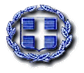 ΕΛΛΗΝΙΚΗ ΔΗΜΟΚΡΑΤΙΑ                                                                              ΝΟΜΟΣ ΑΤΤΙΚΗΣΔΗΜΟΣ ΝΕΑΣ ΙΩΝΙΑΣ						ΔΗΜΟΤΙΚΗ ΕΠΙΤΡΟΠΗ						ΑΝΑΡΤΗΤΕΑΑρ. Πράξης: 467ΑΠΟΣΠΑΣΜΑ ΑΠΟ ΤΑ ΠΡΑΚΤΙΚΑ Της ΣΥΝΕΔΡΙΑΣΗΣΤης ΔΗΜΟΤΙΚΗΣ ΕΠΙΤΡΟΠΗΣΣτη  Νέα Ιωνία, σήμερα ΤΕΤΑΡΤΗ 5 ΙΟΥΝΙΟΥ 2024 & ώρα 13:00 πραγματοποιήθηκε Συνεδρίαση της Δημοτικής Επιτροπής, στην αίθουσα συνεδριάσεων Δημοτικού Συμβουλίου, στο κτίριο του Δημαρχείου (Αγ. Γεωργίου 40), σύμφωνα με τις διατάξεις του άρθρ. 75 του Ν. 3852/2010, όπως αντικαταστάθηκε από το άρθρο 77 του Ν. 4555/18 και με τις διατάξεις του άρθρου 74Α του Ν. 3852/2010 όπως προστέθηκαν τα άρθρα 8 και 9 του Ν. 5056/2023.Οι δημοτικοί Σύμβουλοι-μέλη της Δημοτικής Επιτροπής προσκλήθηκαν, ύστερα από την υπ’ αριθμ.23ηΠρ./23ηΣυν./17009/31-5-2024 εμπρόθεσμη και νόμιμη πρόσκληση του Προέδρου. Η Δημοτική Επιτροπή συνεδρίασε με νόμιμη απαρτία αποτελούμενη από τους κ.κ. 1) Σωτήριο Σκευοφύλαξ, Πρόεδρο, ορισθέντα με την υπ΄ αριθμ. 785/9404/28-3-2024 απόφαση Δημάρχου, 2) Αγγελική Σακκαλόγλου -Αντιπρόεδρο, 3) Γεώργιο Καρακώστα, τακτικό μέλος, 4) Στέργιο-Ελευθέριο Κοντοστέργιο, τακτικό μέλος, 5)Μαρία-Ελισάβετ Κουλουριώτη, τακτικό μέλος, και 6) Φώτιο Τσομπάνογλου τακτικό μέλος. Δε συμμετείχαν οι δημοτικοί σύμβουλοι κ.κ. Ελισσάβετ Γεωργιάδου, Βασίλης Χριστοδούλου και Βασίλειος Σπηλιωτόπουλος- τακτικά μέλη, παρά το γεγονός ότι κλήθηκαν νόμιμα,  με την υπ’ αριθμ. 23ηΠρ./23ηΣυν./17009/31-5-2024 νόμιμη και εμπρόθεσμη πρόσκληση του Προέδρου. Κατά την έναρξη συζήτησης του 5ου θέματος αποχώρησε ο δημοτικός σύμβουλος κ. Στέργιος-Ελευθέριος Κοντοστέργιος, τακτικό μέλος.Αφού υπήρξε νόμιμη απαρτία κηρύσσεται η έναρξη της Συνεδρίασης από τον Πρόεδρο της Επιτροπής.Ο κ. Πρόεδρος ενημέρωσε το σώμα για το 2ο εκτός ημερήσιας διάταξης θέμα που αφορά: Έγκριση η μη πρακτικού αποσφράγισης και αξιολόγησης, δικαιολογητικών κατακύρωσης που υπέβαλε ο Προσωρινός Ανάδοχος, του Ανοικτού Διαγωνισμού άνω των ορίων που διενεργήθηκε για την προμήθεια τροφίμων των αναγκών της Δημοτικής κατασκήνωσης Νέας Ιωνίας για την περίοδο λειτουργίας της το καλοκαίρι του έτους 2024 και ορισμός Οριστικού Αναδόχου,και αποφασίσθηκε ΟΜΟΦΩΝΑ από το σώμα να συζητηθεί, με τη διαδικασία του κατεπείγοντος προκειμένου να επισπευσθούν οι διαδικασίες για την υπογραφή του σχετικού συμφωνητικού δεδομένου ότι τα χρονικά περιθώρια θέτουν ασφυκτικά όρια (επικείμενη έναρξη Δημοτικής Κατασκήνωσης).   Ακολούθως ο κ. Πρόεδρος διαβάζει την υπ’ αριθμ. 17218/3-6-2024 εισήγηση από το Τμήμα Προμηθειών & Διαχείρισης Υλικού, η οποία έχει ως ακολούθως:του ν. 4412/2016 (Α' 147) “Δημόσιες Συμβάσεις Έργων, Προμηθειών και Υπηρεσιών (προσαρμογή στις Οδηγίες 2014/24/ ΕΕ και 2014/25/ΕΕ)» και όλων των σχετικών τροποποιήσεων μέχρι σήμερα.του ν. 4700/2020 (Α’ 127) «Ενιαίο κείμενο Δικονομίας για το Ελεγκτικό Συνέδριο, ολοκληρωμένο νομοθετικό πλαίσιο για τον προσυμβατικό έλεγχο, τροποποιήσεις στον Κώδικα Νόμων για το Ελεγκτικό Συνέδριο, διατάξεις για την αποτελεσματική απονομή της δικαιοσύνης και άλλες διατάξεις» και ιδίως των άρθρων 324-337.του ν. 4622/2019 (Α’ 133) «Επιτελικό Κράτος: οργάνωση, λειτουργία & διαφάνεια της Κυβέρνησης, των κυβερνητικών οργάνων & της κεντρικής δημόσιας διοίκησης» και ιδίως του άρθρου 37, του ν. 4601/2019 (Α’ 44) «Εταιρικοί µετασχηµατισµοί και εναρµόνιση του νοµοθετικού πλαισίου µε τις διατάξεις της Οδηγίας 2014/55/ΕΕ του Ευρωπαϊκού Κοινοβουλίου και του Συµβουλίου της 16ης Απριλίου 2014 για την έκδοση ηλεκτρονικών τιµολογίων στο πλαίσιο δηµόσιων συµβάσεων και λοιπές διατάξεις».του άρθρου 11 του ν. 4013/2011 (Α’ 204) «Σύσταση ενιαίας Ανεξάρτητης Αρχής Δημοσίων Συμβάσεων και Κεντρικού Ηλεκτρονικού Μητρώου Δημοσίων Συμβάσεων…»,του ν. 3548/2007 (Α’ 68) «Καταχώριση δημοσιεύσεων των φορέων του Δημοσίου στο νομαρχιακό και τοπικό Τύπο και άλλες διατάξεις», του άρθρου 4 του π.δ/τος 118/07 (Α’ 150) [συμπληρώνεται κατά περίπτωση]του ν. 3310/2005 (Α’ 30) «Μέτρα για τη διασφάλιση της διαφάνειας και την αποτροπή καταστρατηγήσεων κατά τη διαδικασία σύναψης δημοσίων συμβάσεων», του π.δ/τος 82/1996 (Α’ 66) «Ονομαστικοποίηση  μετοχών Ελληνικών Ανωνύμων Εταιρειών που μετέχουν στις διαδικασίες ανάληψης έργων ή προμηθειών του Δημοσίου ή των νομικών προσώπων του ευρύτερου δημόσιου τομέα», της κοινής απόφασης των Υπουργών Ανάπτυξης και Επικρατείας με αρ. 20977/2007 (Β’ 1673) σχετικά με τα «Δικαιολογητικά για την τήρηση των μητρώων του ν.3310/2005, όπως τροποποιήθηκε με το ν.3414/2005», καθώς και των υπουργικών αποφάσεων, οι οποίες εκδίδονται, κατ’ εξουσιοδότηση  του άρθρου 65 του ν. 4172/2013 (Α’167) για τον καθορισμό: α) των μη «συνεργάσιμων φορολογικά» κρατών και β) των κρατών με «προνομιακό φορολογικό καθεστώς». [συμπληρώνεται κατά περίπτωση εφόσον η υπό ανάθεση σύμβαση υπάγεται, βάσει της προεκτιμώμενης αξίας της, στο πεδίο εφαρμογής του ν. 3310/2005].του π.δ/τος 39/2017 (Α’ 64) «Κανονισμός εξέτασης προδικαστικών προσφυγών ενώπιων της Α.Ε.Π.Π.»της υπ’ αριθμ. 102080/24-10-2022 (Β΄5623/02.11.2022) απόφασης του Υπουργού Ανάπτυξης και Επενδύσεων  «Ρύθμιση θεμάτων σχετικά με την εξέταση επανορθωτικών μέτρων από την Επιτροπή της παρ.  9 του άρθρου 73 του ν. 4412/2016» της υπ' αριθμ. 76928/13.07.2021 Κοινής Απόφασης των Υπουργών Ανάπτυξης και Επενδύσεων και Επικρατείας: “Ρύθμιση ειδικότερων θεμάτων λειτουργίας και διαχείρισης του Κεντρικού Ηλεκτρονικού Μητρώου Δημοσίων Συμβάσεων (ΚΗΜΔΗΣ)” (Β’ 3075) της υπ΄ αριθμ. 64233/08.06.2021 (Β΄2453/ 09.06.2021) Κοινής Απόφασης των Υπουργών Ανάπτυξης και Επενδύσεων  και Ψηφιακής Διακυβέρνησης, με θέμα «Ρυθμίσεις τεχνικών ζητημάτων που αφορούν την ανάθεση των Δημοσίων Συμβάσεων Προμηθειών και Υπηρεσιών με χρήση των επιμέρους εργαλείων και διαδικασιών του Εθνικού Συστήματος Ηλεκτρονικών Δημοσίων Συμβάσεων (ΕΣΗΔΗΣ)» της υπ’ αριθμ. 63446/2021 Κ.Υ.Α. (B’ 2338/02.06.2021) «Καθορισμός Εθνικού Μορφότυπου ηλεκτρονικού τιμολογίου στο πλαίσιο των Δημοσίων Συμβάσεων» της υπ΄ αριθμ. Κ.Υ.Α. οικ. 98979 ΕΞ2021 (B’ 3766/13.08.2021) «Ηλεκτρονική Τιμολόγηση στο πλαίσιο των Δημόσιων Συμβάσεων δυνάμει του ν. 4601/2019» (Α΄44)του ν. 5005/2022 (Α’ 236) «Ενίσχυση δημοσιότητας και διαφάνειας στον έντυπο και ηλεκτρονικό Τύπο - Σύσταση ηλεκτρονικών μητρώων εντύπου και ηλεκτρονικού Τύπου - Διατάξεις αρμοδιότητας της Γενικής Γραμματείας Επικοινωνίας και Ενημέρωσης και λοιπές επείγουσες ρυθμίσεις»,του ν. 4919/2022 (Α’ 71) «Σύσταση εταιρειών μέσω των Υπηρεσιών Μιας Στάσης (Υ.Μ.Σ.) και τήρηση του Γενικού Εμπορικού Μητρώου (Γ.Ε.ΜΗ.) - Ενσωμάτωση της Οδηγίας (ΕΕ) 2019/1151 του Ευρωπαϊκού Κοινοβουλίου και του Συμβουλίου της 20ής Ιουνίου 2019 για την τροποποίηση της Oδηγίας (ΕΕ) 2017/1132, όσον αφορά τη χρήση ψηφιακών εργαλείων και διαδικασιών στον τομέα του εταιρικού δικαίου (L 186) και λοιπές επείγουσες διατάξεις»του ν. 4914/2022 (Α’61) «Διαχείριση, έλεγχος και εφαρμογή αναπτυξιακών παρεμβάσεων για την Προγραμματική Περίοδο 2021-2027, σύσταση Ανώνυμης Εταιρείας «Εθνικό Μητρώο Νεοφυών Επιχειρήσεων Α.Ε.» και άλλες διατάξεις» του  ν. 4727/2020 (Α’ 184) «Ψηφιακή Διακυβέρνηση (Ενσωμάτωση στην Ελληνική Νομοθεσία της Οδηγίας (ΕΕ) 2016/2102 και της Οδηγίας (ΕΕ) 2019/1024) – Ηλεκτρονικές Επικοινωνίες (Ενσωμάτωση στο Ελληνικό Δίκαιο της Οδηγίας (ΕΕ) 2018/1972 και άλλες διατάξεις», του ν. 4624/2019 (Α’ 137) «Αρχή Προστασίας Δεδομένων Προσωπικού Χαρακτήρα, μέτρα εφαρμογής του Κανονισμού (ΕΕ) 2016/679 του Ευρωπαϊκού Κοινοβουλίου και του Συμβουλίου της 27ης Απριλίου 2016 για την προστασία των φυσικών προσώπων έναντι της επεξεργασίας δεδομένων προσωπικού χαρακτήρα και ενσωμάτωση στην εθνική νομοθεσία της Οδηγίας (ΕΕ) 2016/680 του Ευρωπαϊκού Κοινοβουλίου και του Συμβουλίου της 27ης Απριλίου 2016 και άλλες διατάξεις»,του ν. 4270/2014 (Α’ 143) «Αρχές δημοσιονομικής διαχείρισης και εποπτείας (ενσωμάτωση της Οδηγίας 2011/85/ΕΕ) – δημόσιο λογιστικό και άλλες διατάξεις»της παρ. Ζ΄ του ν. 4152/2013 (Α’ 107) «Προσαρμογή της ελληνικής νομοθεσίας στην Οδηγία 2011/7 της 16.2.2011 για την καταπολέμηση των καθυστερήσεων πληρωμών στις εμπορικές συναλλαγές»του ν. 2859/2000 (Α’ 248) «Κύρωση Κώδικα Φόρου Προστιθέμενης Αξίας» του ν.2690/1999 (Α’ 45) «Κύρωση του Κώδικα Διοικητικής Διαδικασίας και άλλες διατάξεις»  και ιδίως των άρθρων 1,2, 7, 11 και 13 έως 15του ν. 2121/1993 (Α’ 25) «Πνευματική Ιδιοκτησία, Συγγενικά Δικαιώματα και Πολιτιστικά Θέματα» του π.δ/τος 80/2016 (Α’ 145) «Ανάληψη υποχρεώσεων από τους Διατάκτες»του π.δ/τος 28/2015 (Α’ 34) «Κωδικοποίηση διατάξεων για την πρόσβαση σε δημόσια έγγραφα και στοιχεία», του Κανονισμού (ΕΕ) 2022/576 του Συμβουλίου της 8ης Απριλίου 2022 για την τροποποίηση του κανονισμού (ΕΕ) αριθ. 833/2014, σχετικά με περιοριστικά μέτρα λόγω ενεργειών της Ρωσίας που αποσταθεροποιούν την κατάσταση στην Ουκρανία.του Εκτελεστικού Κανονισμού (ΕΕ) 2019/1780 της Επιτροπής της 23ης Σεπτεμβρίου 2019, για την κατάρτιση τυποποιημένων εντύπων για τη δημοσίευση προκηρύξεων και γνωστοποιήσεων στον τομέα των δημόσιων συμβάσεων και για την κατάργηση του εκτελεστικού κανονισμού (ΕΕ) 2015/1986 (ηλεκτρονικά έντυπα) (Κείμενο που παρουσιάζει ενδιαφέρον για τον ΕΟΧ) OJ L 272 (Η χρήση των τυποποιημένων εντύπων του παρόντος Κανονισμού είναι υποχρεωτική από 25 Οκτωβρίου 2023)του Κανονισμού (ΕΕ) 2016/679 του ΕΚ και του Συμβουλίου, της 27ης Απριλίου 2016, για την προστασία των φυσικών προσώπων έναντι της επεξεργασίας των δεδομένων προσωπικού χαρακτήρα και για την ελεύθερη κυκλοφορία των δεδομένων αυτών και την κατάργηση της οδηγίας 95/46/ΕΚ (Γενικός Κανονισμός για την Προστασία Δεδομένων) (Κείμενο που παρουσιάζει ενδιαφέρον για τον ΕΟΧ) OJ L 119.του Εκτελεστικού Κανονισμού (ΕΕ) 2016/7 της Επιτροπής της 5ης Ιανουαρίου 2016, για την καθιέρωση του τυποποιημένου εντύπου για το Ευρωπαϊκό Ενιαίο Έγγραφο Προμήθειας (Κείμενο που παρουσιάζει ενδιαφέρον για τον ΕΟΧ) ΟJ L 3/16Την με αριθ.442/4959/15-02-2024 Απόφαση Δημάρχου Νέας Ιωνίας με την οποία καθορίζονται οι ημερομηνίες λειτουργίας της Δημοτικής κατασκήνωσης.Την αριθ. πρωτ.9630/01-04-2024 μελέτη της Δ/νσης Κοινωνικής Προστασίας, με την οποία  καθόρισε τις Τεχνικές Προδιαγραφές, τον ενδεικτικό προϋπολογισμό καθώς και το σχέδιο διακήρυξης για την προμήθεια τροφίμων για τις ανάγκες της Δημοτικής Κατασκήνωσης Νέας Ιωνίας στο χρόνο λειτουργίας της το καλοκαίρι του 2024.Για την κάλυψη της δαπάνης της ανωτέρω προμήθειας έχει εγγραφεί σχετική πίστωση στον Κ.Α. 15.6481.0003 με τίτλο «Έξοδα λειτουργίας συσσιτίων, προμήθεια τροφίμων» με το ποσό των                74.999,86 € και Κ.Α. 15.6481. 0002 με τίτλο «Έξοδα λειτουργίας συσσιτίων κατασκηνώσεων  προμήθεια άρτου» με το ποσό των  8.998,08 €  στον προϋπολογισμό έτους 2024 του Δήμου. Το αριθ. πρωτ.9646/01-04-2024 πρωτογενές αίτημα υλοποίησης της Δ/νσης Κοινωνικής Προστασίας», το οποίο καταχωρήθηκε στο ΚΗΜΔΣ λαμβάνοντας Αριθμό Διαδικτυακής Ανάρτησης Μητρώου (ΑΔΑΜ :24REQ014502872).Την με αριθ.πρωτ.9875/02-04-2024 εισήγηση του Τμήματος Προστασίας & προαγωγής της Δημόσιας Υγείας της Δ/νσης Κοινωνικής Προστασίας στον Δήμαρχο για έκδοση τεκμηριωμένου αιτήματος.Το με αριθ.9891/02-04-2024 Τεκμηριωμένο αίτημα Δημάρχου.Την αριθ.274/5-4-2024 Απόφαση Ανάληψης Υποχρέωσης (ΑΑΥ), η οποία αφού καταρτίσθηκε και εγκρίθηκε από τον Προϊστάμενο Οικονομικών Υπηρεσιών [ΠΟΥ], υπεγράφη από τον αρμόδιο διατάκτη, ο οποίος ενέκρινε τη δαπάνη και διέθεσε τη σχετική πίστωση σε βάρος του οικείου Κ.Α.15.6481.0002 με τίτλο: «Έξοδα λειτουργίας συσσιτίων κατασκηνώσεων, προμήθεια άρτου». Εν συνεχεία, έλαβε αριθμό πρωτ.10411/5-4-2024 βεβαιώθηκε η συνδρομή των προϋποθέσεων της παρ. 1 του άρθρου 4 του Π.Δ. 80/2016 και καταχωρήθηκε η αντίστοιχη πίστωση στο Μητρώο Δεσμεύσεων του Δήμου με α/α 1, αναρτήθηκε στο διαδίκτυο [Πρόγραμμα Διαύγεια] λαμβάνοντας ΑΔΑ: 6ΩΓΛΩΚΥ-ΧΟ5 και στο ΚΗΜΔΗΣ με ΑΔΑΜ:24REQ014545472.Την αριθ.275/5-4-2024 Απόφαση Ανάληψης Υποχρέωσης (ΑΑΥ), η οποία αφού καταρτίσθηκε και εγκρίθηκε από τον Προϊστάμενο Οικονομικών Υπηρεσιών [ΠΟΥ], υπεγράφη από τον αρμόδιο διατάκτη, ο οποίος ενέκρινε τη δαπάνη και διέθεσε τη σχετική πίστωση σε βάρος του οικείου Κ.Α.15.6481.0003 με τίτλο: «Έξοδα λειτουργίας συσσιτίων, προμήθεια τροφίμων». Εν συνεχεία, έλαβε αριθμό πρωτ.10341/5-4-2024, βεβαιώθηκε η συνδρομή των προϋποθέσεων της παρ. 1 του άρθρου 4 του Π.Δ. 80/2016 και καταχωρήθηκε η αντίστοιχη πίστωση στο Μητρώο Δεσμεύσεων του Δήμου με α/α 3, αναρτήθηκε στο διαδίκτυο [Πρόγραμμα Διαύγεια] λαμβάνοντας ΑΔΑ:6ΨΕΦΩΚΥ-ΜΝ0 και στο ΚΗΜΔΗΣ με ΑΔΑΜ:24REQ014545472.Η προμήθεια θα  εκτελεσθεί  σύμφωνα με το Ν. 4412/2016,  με κριτήριο την πλέον συμφέρουσα από οικονομική άποψη προσφορά, αποκλειστικά βάσει της τιμής ανά τμήμα ειδών, η οποία θα δοθεί ως εξής: (βάσει του άρθρου 95 του Ν. 4412/2016).Α) Με τη χαμηλότερη τιμή για τα είδη που περιλαμβάνονται στους πίνακες του ενδεικτικού προϋπολογισμού και περιλαμβάνονται στα εξής τμήματα: 4β, 5, 6α, 6β,  7, 8 και 9 της παρούσης μελέτης.Β) Με το μεγαλύτερο ποσοστό έκπτωσης σε ακέραιες μονάδες στη νόμιμα διαμορφούμενη κάθε φορά μέση τιμή λιανικής πώλησης του είδους την ημέρα παράδοσής του, με βάση τις μέσες τιμές αυτών των ειδών που ανακοινώνονται κάθε φορά από τον επίσημο κρατικό φορέα (Περιφέρεια Αττικής – Δ/νση Εμπορίου & Τουρισμού)  για τα είδη που περιλαμβάνονται στους πίνακες 1, 2, 3, 4α και 6γ, του ενδεικτικού προϋπολογισμού της παρούσης μελέτης. Την με αριθ.299/16-04-2024 πράξη της Δημοτικής Επιτροπής με την οποία ενέκρινε την με αριθ. πρωτ.9630/01-04-2024 μελέτη της Δ/νσης Κοινωνικής Προστασίας, τον καθορισμό των όρων του Διαγωνισμού για την προμήθεια τροφίμων της Δημοτικής κατασκήνωσης 2024.Την με αριθ.πρωτ.12048/19-04-2024 προκήρυξη του Διαγωνισμού για την προμήθεια τροφίμων που θα καλύψουν τις ανάγκες της Δημοτικής Κατασκήνωσης κατά την διάρκεια της λειτουργίας της το καλοκαίρι του 2024, η οποία δημοσιεύτηκε στις 19-04-2024 στην Ε.Ε. και αναρτήθηκε στο ΚΗΜΔΗΣ (ΑΔΑΜ:24PROC014629402). Την με αριθ. πρωτ.12146/20-4-2024 Διακήρυξη Δημάρχου Νέας Ιωνίας.Το από 24-05-2024 πρακτικό αποσφράγισης και αξιολόγησης των δικαιολογητικών συμμετοχής, των τεχνικών και οικονομικών προσφορών, για τον Ανοικτό Διαγωνισμό άνω των ορίων της προμήθειας τροφίμων, για τις ανάγκες της Δημοτικής κατασκήνωσης Νέας Ιωνίας, το καλοκαίρι του έτους 2024, το οποίο συντάχθηκε από την αρμόδια επιτροπή Διενέργειας του Διαγωνισμού. Την με αριθ.448/28-05-2024 απόφαση της Δημοτικής Επιτροπής με την οποία εγκρίθηκε το ανωτέρω πρακτικό και αναδείχθηκε ο προσωρινός Ανάδοχος.Την με αριθ. Πρωτ.16728/30-05-2024 πρόσκληση με την οποία καλείται ο προσωρινός ανάδοχος του ως άνω Διαγωνισμού να υποβάλει τα δικαιολογητικά κατακύρωσης.Το από 31-05-2024 πρακτικό αποσφράγισης και αξιολόγησης των δικαιολογητικών κατακύρωσης του Προσωρινού Αναδόχου, από την αρμόδια επιτροπή.Η Δημοτική Επιτροπή λαμβάνοντας υπόψη της τα ανωτέρω καλείται να λάβει σχετική απόφαση:Α. Να εγκρίνει η μη το από 31-05-2024 πρακτικό αποσφράγισης & αξιολόγησης των δικαιολογητικών κατακύρωσης του Προσωρινού Αναδόχου, του Ανοικτού Διαγωνισμού άνω των ορίων της προμήθειας τροφίμων, για τις ανάγκες της Δημοτικής κατασκήνωσης Νέας Ιωνίας, κατά την περίοδο λειτουργίας της το καλοκαίρι του έτους 2024, που συντάθηκε από την αρμόδια επιτροπή Διενέργειας.Β. Να Ανακηρύξει Οριστικό Ανάδοχο τον οικονομικό φορέα με την επωνυμία «ΑΜΑΝΤΑ Α.Ε» ΕΜΠΟΡΙΚΗ ΕΙΣΑΓΩΓΙΚΗ & ΕΞΑΓΩΓΙΚΗ ΑΝΩΝΥΜΗ ΕΤΑΙΡΕΙΑ ΤΡΟΦΙΜΩΝ ΚΑΤΑΣΚΕΥΑΣΤΙΚΗ – ΞΕΝΟΔΟΧΕΙΑΚΗ – ΜΕΣΙΤΙΚΗ» με Α.Φ.Μ. 099720133, για τα τμήματα 1-8 του ως άνω Διαγωνισμού που προηγήθηκε για την προμήθεια τροφίμων, που θα καλύψουν τις ανάγκες της Δημοτικής Κατασκήνωσης για το Καλοκαίρι του 2024, γιατί η προσφορά του είναι πλήρης, σύμφωνη με τους όρους της διακήρυξης και τις τεχνικές προδιαγραφές και προσφέρει τη χαμηλότερη τιμή για όλα τα τμήματα του Διαγωνισμού ως εξής: ΤΜΗΜΑ 1οΠΡΟΜΗΘΕΙΑ ΕΛΑΙΟΛΑΔΟΥΚ.Α. 15.6481.0003ΤΜΗΜΑ 2οΠΡΟΜΗΘΕΙΑ ΑΥΓΩΝΚ.Α. 15.6481.0003ΤΜΗΜΑ 3οΠΡΟΜΗΘΕΙΑ ΛΑΧΑΝΙΚΩΝ ΚΑΙ ΦΡΟΥΤΩΝΚ.Α. 15.6481.0003Αναλυτικά τα είδη μαναβικήςΤΜΗΜΑ 4οΠΡΟΜΗΘΕΙΑ ΚΡΕΑΤΩΝ -ΚΡΕΑΤΙΚΩΝ15.6481.0003ΤΜΗΜΑ 5ο ΠΡΟΜΗΘΕΙΑ ΑΝΑΨΥΚΤΙΚΩΝ15.6481.0003ΤΜΗΜΑ 6ο ΠΡΟΜΗΘΕΙΑ ΚΑΤΑΨΥΓΜΕΝΩΝ ΤΡΟΦΙΜΩΝΚΑ. 15.6481.0003ΤΜΗΜΑ 7ο ΠΡΟΜΗΘΕΙΑ ΠΑΓΩΤΩΝΚΑ. 15.6481.0003ΤΜΗΜΑ 8ο ΠΡΟΜΗΘΕΙΑ ΕΙΔΩΝ ΠΑΝΤΟΠΩΛΕΙΟΥΚΑ. 15.6481.0003ΓΕΝΙΚΟ ΣΥΝΟΛΟ 8,2   3.023,54ΓΕΝΙΚΟ ΣΥΝΟΛΟ  ΤΜΗΜ 8 = 20.062,86        Κατόπιν συνεδρίασε η επιτροπή διαγωνισμού η οποία συνέταξε το από 31-5-2024 πρακτικό αποσφράγισης και αξιολόγησης των δικαιολογητικών κατακύρωσης, το οποίο έχει ως εξής :  ΠΡΑΚΤΙΚΟ ΑΠΟΣΦΡΑΓΙΣΗΣ & ΑΞΙΟΛΟΓΗΣΗΣ ΤΩΝ ΔΙΚΑΙΟΛΟΓΗΤΙΚΩΝ ΚΑΤΑΚΥΡΩΣΗΣΣτη Νέα Ιωνία, σήμερα 31 Μαΐου 2024, ημέρα Παρασκευή και ώρα  11,30 π.μ.  συνήλθε σε τακτική συνεδρίαση στο Δημοτικό Κατάστημα,  η επιτροπή διενέργειας διαγωνισμού του άρθρου 221 παρ.1 του Ν.4412/2016, η οποία συγκροτήθηκε με την υπ’ αριθμόν 299/16-4-2024 απόφαση της Δημοτικής Επιτροπής, προκειμένου να προβεί στον έλεγχο των δικαιολογητικών κατακύρωσης που υπέβαλε ο προσωρινός μειοδότης στο πλαίσιο διενέργειας του διεθνούς ανοικτού ηλεκτρονικού διαγωνισμού για την προμήθεια τροφίμων για τις ανάγκες της Δημοτικής Κατασκήνωσης Νέας Ιωνίας κατά τη διάρκεια λειτουργίας της το Καλοκαιριού του 2024 με αριθ. Πρωτ.Διακ.12146/20-4-2024, η οποία έλαβε τον  348949 αριθμό συστήματος ΕΣΗΔΗΣ, δημοσιεύθηκε νομίμως και αναρτήθηκε στο Κεντρικό Ηλεκτρονικό Μητρώο Δημοσίων Συμβάσεων, λαμβάνοντας ΑΔΑΜ 24PROC014634835Στη συνεδρίαση της επιτροπής ήταν παρόντες:1. Με το 24-05-2024  πρακτικό ηλεκτρονικής αποσφράγισης των οικονομικών προσφορών και ανάδειξης προσωρινού αναδόχου για ανωτέρω διακήρυξη, η παρούσα Επιτροπή πρότεινε την ανάδειξη του οικονομικού φορέα με την επωνυμία «ΑΜΑΝΤΑ ΕΜΠΟΡΙΚΗ ΕΙΣΑΓΩΓΙΚΗ & ΕΞΑΓΩΓΙΚΗ ΑΝΩΝΥΜΗ ΕΤΑΙΡΕΙΑ ΤΡΟΦΙΜΩΝ ΚΑΤΑΣΚΕΥΑΣΤΙΚΗ – ΞΕΝΟΔΟΧΕΙΑΚΗ – ΜΕΣΙΤΙΚΗ» ως προσωρινού αναδόχου. Με την υπ΄αριθ.448/28-05-2024 απόφαση της Δημοτικής Επιτροπής εγκρίθηκε το ανωτέρω πρακτικό και κοινοποιήθηκε στους συμμετέχοντες μέσω του ΕΣΗΔΗΣ.2. Σε συνέχεια της απόφασης αυτής, απεστάλη στον προσωρινό Ανάδοχο με την επωνυμία «ΑΜΑΝΤΑ ΕΜΠΟΡΙΚΗ ΕΙΣΑΓΩΓΙΚΗ & ΕΞΑΓΩΓΙΚΗ ΑΝΩΝΥΜΗ ΕΤΑΙΡΕΙΑ ΤΡΟΦΙΜΩΝ ΚΑΤΑΣΚΕΥΑΣΤΙΚΗ – ΞΕΝΟΔΟΧΕΙΑΚΗ – ΜΕΣΙΤΙΚΗ» μέσω ΕΣΗΔΗΣ, ηλεκτρονική πρόσκληση με την οποία κλήθηκε να υποβάλει εντός δέκα (10) ημερών από την κοινοποίηση της σχετικής ειδοποίησης σε αυτόν, τα πρωτότυπα ή αντίγραφα που εκδίδονται, σύμφωνα με τις διατάξεις του άρθρου 1 του ν. 4250/2014 (Α΄ 74) όλων των δικαιολογητικών που περιγράφονται στην παράγραφο 2.2.9.2. της ανωτέρω διακήρυξης, ως αποδεικτικά στοιχεία για τη μη συνδρομή των λόγων αποκλεισμού της παραγράφου 2.2.3 της διακήρυξης, καθώς και για την πλήρωση των κριτηρίων ποιοτικής επιλογής των παραγράφων  2.2.4 , 2.2.5, 2.2.6, και 2.2.7  αυτής.Σύμφωνα με το σχετικό άρθρο της διακήρυξης, τα εν λόγω δικαιολογητικά, υποβάλλονται από τον προσφέροντα («προσωρινό ανάδοχο»), ηλεκτρονικά μέσω του συστήματος, σε μορφή αρχείων pdf και προσκομίζονται κατά περίπτωση από αυτόν εντός τριών (3) εργάσιμων ημερών από την ημερομηνία υποβολής τους. Όταν υπογράφονται από τον ίδιο φέρουν ψηφιακή υπογραφή. Η Επιτροπή συνεδριάζει προκειμένου να προβεί στην αποσφράγιση του φακέλου και στον έλεγχο πληρότητας των δικαιολογητικών που υποβλήθηκαν με αυτόν. 3. Η ανωτέρω πρόσκληση, όπως φαίνεται στο σύστημα του ΕΣΗΔΗΣ κοινοποιήθηκε στον προσωρινό ανάδοχο στις 30/5/2024 Ο προσωρινός ανάδοχος υπέβαλλε ηλεκτρονικά στις 30/5/2024 το φάκελο δικαιολογητικών κατακύρωσης. Συνεπώς, η κατάθεσή τους ήταν εμπρόθεσμη. 4. Η Επιτροπή προχώρησε στην ηλεκτρονική αποσφράγιση του φακέλου των δικαιολογητικών κατακύρωσης. Τα δικαιολογητικά που βρέθηκαν είναι τα ακόλουθα:---------------------------Πίνακας δικαιολογητικών---------------------------------«ΑΜΑΝΤΑ ΕΜΠΟΡΙΚΗ ΕΙΣΑΓΩΓΙΚΗ & ΕΞΑΓΩΓΙΚΗ ΑΝΩΝΥΜΗ ΕΤΑΙΡΕΙΑ ΤΡΟΦΙΜΩΝ ΚΑΤΑΣΚΕΥΑΣΤΙΚΗ – ΞΕΝΟΔΟΧΕΙΑΚΗ – ΜΕΣΙΤΙΚΗ»ΣΤΟΙΧΕΙΑ ΜΗΤΡΩΟΥ  ΑΑΔΕΠΙΣΤΟΠΟΙΗΤΙΚΟ ΕΚΠΡΟΣΩΠΗΣΗΣΑΣΦΑΛΙΣΤΙΚΕΣ  ΕΝΗΜΕΡΟΤΗΤΕΣΕΝΟΡΚΕΣ ΒΕΒΑΙΩΣΕΙΣ  ΔΗΜ. ΝΟΣΗΠΙΣΤΟΠΟΙΗΤΙΚΟ ΔΙΚΑΣΤΙΚΗΣ ΦΕΡΕΓΓΥΟΤΗΤΑΣΠΙΣΤΟΠΟΙΗΤΙΚΑ ΕΒΕΠΠΡΑΚΤΙΚΟ ΓΕΝΙΚΗΣ ΣΥΝΕΛΕΥΣΗΣΠΟΙΝΙΚΑ ΜΗΤΡΩΑΦΟΡΟΛΟΓΙΚΗ ΕΝΗΜΕΡΟΤΗΤΑΑΣΦΑΛΙΣΤΙΚΕΣ  ΕΝΗΜΕΡΟΤΗΤΕΣ ΑΠΟ ΤΟ ΤΕΑΥΕΤ.ΠΙΣΤΟΠΟΙΗΤΙΚΟ ΑΠΟ ΜΗΤΡΩΟ8 ΥΠΕΥΘΥΝΕΣ ΔΗΛΩΣΕΙΣΠΙΣΤΟΠΟΙΗΤΙΚΟ ΝΟΜΙΜΗΣ ΕΚΠΡΟΣΩΠΗΣΗΣΠΙΣΤΟΠΟΙΗΤΙΚΟ ΕΚΠΡΟΣΩΠΗΣΗΣΠΡΑΚΤΙΚΟ ΓΕΝΙΚΗΣ ΣΥΝΕΛΕΥΣΗΣ ΜΕΤΟΧΩΝ ΠΡΑΚΤΙΚΑ ΣΥΝΕΔΡΙΑΣΕΩΝ  Δ. Σ. ΑΔΕΙΕΣ ΚΤΗΝΙΑΤΡΙΚΗΣ ΓΙΑ ΤΑ ΟΧΗΜΤΑ ΜΕΤΑΦΟΡΑΣ ΤΩΝ ΠΡΟΙΟΝΤΩΝΑΔΕΙΕΣ ΚΥΚΛΟΦΟΡΙΑΣ   ΟΧΗΜΑΤΩΝ ΒΕΒΑΙΩΣΕΙΣ ΚΑΤΑΛΗΛΟΤΗΤΑΣ ΤΩΝ ΟΧΗΜΑΤΩΝ ΜΕΤΑΦΟΡΑΣΥΓΕΙΟΝΟΜΙΚΗ ΑΔΕΙΑ ΚΥΚΛΟΦΟΡΙΑΣ ΟΧΗΜΑΤΩΝΠΙΣΤΟΠΟΙΗΤΙΚΑ ISOΣΥΜΒΑΣΗ ΣΥΝΕΡΓΑΣΙΑΣ ΜΕ ΕΤΑΙΡΕΙΑ ΣΥΛΟΓΗΣ & ΕΠΕΞΕΡΓΑΣΙΑΣ ΖΩΙΚΩΝ ΥΠΟΠΡΟΙΟΝΤΩΝΑΠΟΦΑΣΗ ΤΡΟΠΟΠΟΙΗΣΗΣ ΕΓΚΡΙΣΗΣ ΚΑΙ ΚΑΤΑΧΩΡΙΣΗΣ ΕΜΠΟΡΟΥ ΣΤΟ ΜΗΤΡΩΟ ΑΝΑΚΟΙΝΩΣΕΙΣ ΣΤΟ  ΓΕΜΗΧΟΡΗΓΗΣΗ ΕΓΚΡΙΣΗΣ ΕΓΚΑΤΑΣΤΑΣΗΣ ΑΠΟ ΕΦΕΤΚΑΤΑΣΤΑΤΙΚΟ ΑΜΑΝΤΑΠΙΣΤΟΠΟΙΗΤΙΙΚΑ ΥΓΕΙΑΣ ΣΤΟΝ ΕΠΙΣΙΤΙΣΜΟΠΙΣΤΟΠΟΙΗΤΙΚΟ ΕΓΓΡΑΦΗΣ ΣΤΟ ΜΗΤΡΩΟ ΠΑΡΑΓΩΓΩΝ ΑΓΡΟΤΙΚΩΝ ΠΡΟΙΟΝΤΩΝ ΦΕΚ ΣΥΣΤΑΣΗΣ & ΣΧΕΤΙΚΩΝ ΤΡΟΠΟΠΟΙΗΣΕΩΝ ΣΤΟΙΧΕΙΑ ΜΗΤΡΩΟΥ ΕΠΙΧΕΙΡΗΣΗΣΒΕΒΑΙΩΣΗ ΑΠΟΛΥΜΑΝΣΗΣΝΕΟ ΚΑΤΑΣΤΑΤΙΚΟ ΕΤΑΙΡΕΙΑΣ5. Επίσης, ο προσωρινός ανάδοχος κατέθεσε στο πρωτόκολλο του Δήμου, λαμβάνοντας τον υπ’ αριθ. 16887-31/5/2024 αριθμό πρωτοκόλλου, φάκελο δικαιολογητικών, όπως προβλέπεται στο παραπάνω άρθρο της διακήρυξης, ο οποίος παραδόθηκε ενσφράγιστος στην Επιτροπή, κατά την έναρξη της διαδικασίας. Συνεπώς, η κατάθεση του φυσικού φακέλου είναι εμπρόθεσμη.Η Επιτροπή προχώρησε σε αποσφράγιση του φακέλου και σε μονογραφή των δικαιολογητικών που υποβλήθηκαν. Τα δικαιολογητικά που βρέθηκαν μέσα στο φάκελο είναι τα ακόλουθα:«ΑΜΑΝΤΑ ΕΜΠΟΡΙΚΗ ΕΙΣΑΓΩΓΙΚΗ & ΕΞΑΓΩΓΙΚΗ ΑΝΩΝΥΜΗ ΕΤΑΙΡΕΙΑ ΤΡΟΦΙΜΩΝ ΚΑΤΑΣΚΕΥΑΣΤΙΚΗ – ΞΕΝΟΔΟΧΕΙΑΚΗ – ΜΕΣΙΤΙΚΗ»ΣΤΟΙΧΕΙΑ ΜΗΤΡΩΟΥ  ΑΑΔΕΠΙΣΤΟΠΟΙΗΤΙΚΟ ΕΚΠΡΟΣΩΠΗΣΗΣΑΣΦΑΛΙΣΤΙΚΕΣ  ΕΝΗΜΕΡΟΤΗΤΕΣΕΝΟΡΚΕΣ ΒΕΒΑΙΩΣΕΙΣ  ΔΗΜ. ΝΟΣΗΠΙΣΤΟΠΟΙΗΤΙΚΟ ΔΙΚΑΣΤΙΚΗΣ ΦΕΡΕΓΓΥΟΤΗΤΑΣΠΙΣΤΟΠΟΙΗΤΙΚΑ ΕΒΕΠΠΡΑΚΤΙΚΟ ΓΕΝΙΚΗΣ ΣΥΝΕΛΕΥΣΗΣΠΟΙΝΙΚΑ ΜΗΤΡΩΑΦΟΡΟΛΟΓΙΚΗ ΕΝΗΜΕΡΟΤΗΤΑΑΣΦΑΛΙΣΤΙΚΕΣ  ΕΝΗΜΕΡΟΤΗΤΕΣ ΜΑΠΟ ΤΟ ΤΕΑΥΕΤ.ΠΙΣΤΟΠΟΙΗΤΙΚΟ ΑΠΟ ΜΗΤΡΩΟΥΠΕΥΘΥΝΕΣ ΔΗΛΩΣΕΙΣΠΙΣΤΟΠΟΙΗΤΙΚΟ ΙΣΧΥΟΥΣΑΣ ΕΚΠΡΟΣΩΠΗΣΗΣΠΡΑΚΤΙΚΟ ΓΕΝΙΚΗΣ ΣΥΝΕΛΕΥΣΗΣ ΜΕΤΟΧΩΝ ΠΡΑΚΤΙΚΑ ΣΥΝΕΔΡΙΑΣΕΩΝ  Δ. Σ. ΓΝΩΣΤΟΠΟΙΗΣΗ ΤΗΣ ΛΕΙΤΟΥΡΓΙΑΣ ΚΕΝΤΡΟΥ ΑΠΟΘΗΚΕΥΣΗΣΑΔΕΙΕΣ ΚΤΗΝΙΑΤΡΙΚΗΣ ΓΙΑ ΤΑ ΟΧΗΜΤΑ ΜΕΤΑΦΟΡΑΣ ΤΩΝ ΠΡΟΙΟΝΤΩΝΑΔΕΙΕΣ ΚΥΚΛΟΦΟΡΙΑΣ   ΟΧΗΜΑΤΩΝ ΒΕΒΑΙΩΣΕΙΣ ΚΑΤΑΛΗΛΟΤΗΤΑΣ ΤΩΝ ΟΧΗΜΑΤΩΝ ΜΕΤΑΦΟΡΑΣΠΙΣΤΟΠΟΙΗΤΙΚΑ ISOΣΥΜΒΑΣΗ ΣΥΝΕΡΓΑΣΙΑΣ ΜΕ ΕΤΑΙΡΕΙΑ ΣΥΛΟΓΗΣ & ΕΠΕΞΕΡΓΑΣΙΑΣ ΖΩΙΚΩΝ ΥΠΟΠΡΟΙΟΝΤΩΝΑΠΟΦΑΣΗ ΤΡΟΠΟΠΟΙΗΣΗΣ ΕΓΚΡΙΣΗΣ ΚΑΙ ΚΑΤΑΧΩΡΙΣΗΣ ΕΜΠΟΡΟΥ ΣΤΟ ΜΗΤΡΩΟ ΑΝΑΚΟΙΝΩΣΕΙΣ ΣΤΟ  ΓΕΜΗΧΟΡΗΓΗΣΗ ΕΓΚΡΙΣΗΣ ΕΓΚΑΤΑΣΤΑΣΗΣ ΑΠΟ ΕΦΕΤΚΑΤΑΣΤΑΤΙΚΟ ΑΜΑΝΤΑΠΙΣΤΟΠΟΙΗΤΙΙΚΑ ΥΓΕΙΑΣ ΣΤΟΝ ΕΠΙΣΙΤΙΣΜΟΠΙΣΤΟΠΟΙΗΤΙΚΟ ΕΓΓΡΑΦΗΣ ΣΤΟ ΜΗΤΡΩΟ ΕΜΠΟΡΩΝ ΦΕΚ ΣΥΣΤΑΣΗΣ & ΣΧΕΤΙΚΩΝ ΤΡΟΠΟΠΟΙΗΣΕΩΝ ΣΤΟΙΧΕΙΑ ΜΗΤΡΩΟΥ ΕΠΙΧΕΙΡΗΣΗΣΕΓΓΡΑΦΗ ΣΤΟ ΦΥΤΟΥΓΕΙΟΝΟΜΙΚΟ ΜΗΤΡΩΟ6. Από τα ανωτέρω προκύπτει ότι τα δικαιολογητικά που υποβλήθηκαν ηλεκτρονικά, αλλά και σε έντυπη μορφή είναι πλήρη και σύμφωνα με τα όσα προβλέπει το άρθρο 2.2.9.2 της διακήρυξης. Η επιτροπή λαμβάνοντας υπ’ όψη:1. την υπ’ αριθ. Πρωτ.Διακ.12146/20-4-2024 Διακήρυξη του Δημάρχου 2. τις υποβληθείσες προσφορές3. τις διατάξεις του Ν.4412/20164. την υπ’ αριθ. 448/28-05-2024 απόφαση της Δημοτικής επιτροπής, με την οποία αναδείχτηκε ως προσωρινός ανάδοχος ο οικονομικός φορέας … 5. την υπ’ αριθ. Πρωτ.16728/30-05-2024 Πρόσκληση προσκόμισης δικαιολογητικών6. τα δικαιολογητικά προσωρινού αναδόχου που κατέθεσε ο προσωρινός ανάδοχοςπροτείνει προς τη Οικονομική επιτροπή:Να  κατακυρωθεί η προμήθεια τροφίμων για τις ανάγκες της κατασκήνωσης κατά την περίοδο λειτουργίας της το καλοκαίρι του 2024, στον οικονομικό φορέα με την επωνυμία «ΑΜΑΝΤΑ ΕΜΠΟΡΙΚΗ ΕΙΣΑΓΩΓΙΚΗ & ΕΞΑΓΩΓΙΚΗ ΑΝΩΝΥΜΗ ΕΤΑΙΡΕΙΑ ΤΡΟΦΙΜΩΝ ΚΑΤΑΣΚΕΥΑΣΤΙΚΗ – ΞΕΝΟΔΟΧΕΙΑΚΗ – ΜΕΣΙΤΙΚΗ» γιατί κατέθεσε όλα τα απαιτούμενα δικαιολογητικά κατακύρωσης όπως απαιτούνταν από την σχετική Διακήρυξη, η προσφορά του είναι πλήρης, σύμφωνη με τους όρους της διακήρυξης και τις τεχνικές προδιαγραφές και προσφέρει τη χαμηλότερη τιμή για όλα τα τμήματα του Διαγωνισμού ως εξής: ΤΜΗΜΑ 1οΠΡΟΜΗΘΕΙΑ ΕΛΑΙΟΛΑΔΟΥΚ.Α. 15.6481.0003ΤΜΗΜΑ 2οΠΡΟΜΗΘΕΙΑ ΑΥΓΩΝΚ.Α. 15.6481.0003ΤΜΗΜΑ 3οΠΡΟΜΗΘΕΙΑ ΛΑΧΑΝΙΚΩΝ ΚΑΙ ΦΡΟΥΤΩΝΚ.Α. 15.6481.0003Αναλυτικά τα είδη μαναβικήςΤΜΗΜΑ 4οΠΡΟΜΗΘΕΙΑ ΚΡΕΑΤΩΝ -ΚΡΕΑΤΙΚΩΝ15.6481.0003ΤΜΗΜΑ 5ο ΠΡΟΜΗΘΕΙΑ ΑΝΑΨΥΚΤΙΚΩΝ15.6481.0003ΤΜΗΜΑ 6ο ΠΡΟΜΗΘΕΙΑ ΚΑΤΑΨΥΓΜΕΝΩΝ ΤΡΟΦΙΜΩΝΚΑ. 15.6481.0003ΤΜΗΜΑ 7ο ΠΡΟΜΗΘΕΙΑ ΠΑΓΩΤΩΝΚΑ. 15.6481.0003ΤΜΗΜΑ 8ο ΠΡΟΜΗΘΕΙΑ ΕΙΔΩΝ ΠΑΝΤΟΠΩΛΕΙΟΥΚΑ. 15.6481.0003ΓΕΝΙΚΟ ΣΥΝΟΛΟ 8,2   3.023,54ΓΕΝΙΚΟ ΣΥΝΟΛΟ  ΤΜΗΜ 8 = 20.062,86Για διαπίστωση των άνω, συντάχθηκε το παρόν πρακτικό, το οποίο αφού αναγνώσθηκε και βεβαιώθηκε, υπογράφεται.Η ΕΠΙΤΡΟΠΗΣτη συνέχεια παραθέτουμε αυτούσια την με αριθ. 448/28-5-2024 σχετική πράξη της Δημοτικής Επιτροπής περί ορισμού προσωρινών αναδόχων.ΕΛΛΗΝΙΚΗ ΔΗΜΟΚΡΑΤΙΑ                                                                              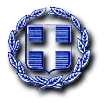 ΝΟΜΟΣ ΑΤΤΙΚΗΣΔΗΜΟΣ ΝΕΑΣ ΙΩΝΙΑΣ							ΔΗΜΟΤΙΚΗ ΕΠΙΤΡΟΠΗ					Αρ. Πράξης: 448ΑΠΟΣΠΑΣΜΑ ΑΠΟ ΤΑ ΠΡΑΚΤΙΚΑ Της ΣΥΝΕΔΡΙΑΣΗΣΤης ΔΗΜΟΤΙΚΗΣ ΕΠΙΤΡΟΠΗΣΣτη  Νέα Ιωνία, σήμερα ΤΡΙΤΗ 28 MAΪOY 2024 & ώρα 13:00 πραγματοποιήθηκε Συνεδρίαση της Δημοτικής Επιτροπής, στην αίθουσα συνεδριάσεων Δημοτικού Συμβουλίου, στο κτίριο του Δημαρχείου (Αγ. Γεωργίου 40), σύμφωνα με τις διατάξεις του άρθρ. 75 του Ν. 3852/2010, όπως αντικαταστάθηκε από το άρθρο 77 του Ν. 4555/18 και με τις διατάξεις του άρθρου 74Α του Ν. 3852/2010 όπως προστέθηκαν τα άρθρα 8 και 9 του Ν. 5056/2023.Οι δημοτικοί Σύμβουλοι-μέλη της Δημοτικής Επιτροπής προσκλήθηκαν, ύστερα από την υπ’ αριθμ.22ηΠρ./22ηΣυν./15927/24-5-2024 εμπρόθεσμη και νόμιμη πρόσκληση του Προέδρου. Η Δημοτική Επιτροπή συνεδρίασε  με νόμιμη απαρτία αποτελούμενη από τους κ.κ. 1) Σωτήριο Σκευοφύλαξ, Πρόεδρο, ορισθέντα με την υπ΄ αριθμ. 785/9404/28-3-2024 απόφαση Δημάρχου, 2) Αγγελική Σακκαλόγλου -Αντιπρόεδρο, 3)Ελισσάβετ Γεωργιάδου, τακτικό μέλος, 4) Γεώργιο Καρακώστα, τακτικό μέλος, 5) Στέργιο-Ελευθέριο Κοντοστέργιο, τακτικό μέλος και 6)Μαρία-Ελισάβετ Κουλουριώτη, τακτικό μέλος. Δε συμμετείχαν οι δημοτικοί σύμβουλοι κ. Φώτιος Τσομπάνογλου, Βασίλης Χριστοδούλου και Βασίλειος Σπηλιωτόπουλος- τακτικά μέλη, παρά το γεγονός ότι κλήθηκαν νόμιμα,  με την υπ’ αριθμ. 22ηΠρ./22ηΣυν./15927/24-5-2024 νόμιμη και εμπρόθεσμη πρόσκληση του Προέδρου. Αφού υπήρξε νόμιμη απαρτία κηρύσσεται η έναρξη της Συνεδρίασης από τον Πρόεδρο της Επιτροπής.Ο κ. Πρόεδρος ενημέρωσε το σώμα για τα εκτός ημερήσιας διάταξης θέματα και αποφασίσθηκε ΟΜΟΦΩΝΑ από το σώμα να συζητηθούν.Ο κ. Πρόεδρος εισάγει το  1ο θέμα ΕΚΤΟΣ της ημερήσιας διάταξης που αφορά στην: Έγκριση η μη πρακτικών αποσφράγισης και αξιολόγησης, δικαιολογητικών συμμετοχής, τεχνικών και οικονομικών προσφορών, των συμμετεχόντων σε Ανοικτό Διαγωνισμό άνω των ορίων που διενεργήθηκε για την προμήθεια τροφίμων των αναγκών της Δημοτικής κατασκήνωσης Νέας Ιωνίας για την περίοδο λειτουργίας της το καλοκαίρι του έτους 2024 και ορισμός η μη Προσωρινών Αναδόχων, με τη διαδικασία του κατεπείγοντος προκειμένου να επισπευσθούν οι διαδικασίες για την υπογραφή του σχετικού συμφωνητικού δεδομένου ότι τα χρονικά περιθώρια θέτουν ασφυκτικά όρια (επικείμενη έναρξη Δημοτικής Κατασκήνωσης).   Ακολούθως, ο Πρόεδρος διαβάζει την υπ’ αριθμ. πρωτ. 16155/27-5-2024 εισήγηση από τη Διεύθυνση Οικονομικών Υπηρεσιών-Τμήμα Προμηθειών & Διαχείρισης Υλικού, στην οποία αναφέρονται τα εξής:ΣΧΕΤΙΚΑ ΜΕ ΤΟ ΑΝΩΤΕΡΩ ΘΕΜΑ ΚΑΙ ΕΧΟΝΤΑΣ ΥΠΟΨΗ ΤΗΣ:του ν. 4412/2016 (Α' 147) “Δημόσιες Συμβάσεις Έργων, Προμηθειών και Υπηρεσιών (προσαρμογή στις Οδηγίες 2014/24/ ΕΕ και 2014/25/ΕΕ)» και όλων των σχετικών τροποποιήσεων μέχρι σήμερα.του ν. 4700/2020 (Α’ 127) «Ενιαίο κείμενο Δικονομίας για το Ελεγκτικό Συνέδριο, ολοκληρωμένο νομοθετικό πλαίσιο για τον προσυμβατικό έλεγχο, τροποποιήσεις στον Κώδικα Νόμων για το Ελεγκτικό Συνέδριο, διατάξεις για την αποτελεσματική απονομή της δικαιοσύνης και άλλες διατάξεις» και ιδίως των άρθρων 324-337.του ν. 4622/2019 (Α’ 133) «Επιτελικό Κράτος: οργάνωση, λειτουργία & διαφάνεια της Κυβέρνησης, των κυβερνητικών οργάνων & της κεντρικής δημόσιας διοίκησης» και ιδίως του άρθρου 37, του ν. 4601/2019 (Α’ 44) «Εταιρικοί µετασχηµατισµοί και εναρµόνιση του νοµοθετικού πλαισίου µε τις διατάξεις της Οδηγίας 2014/55/ΕΕ του Ευρωπαϊκού Κοινοβουλίου και του Συµβουλίου της 16ης Απριλίου 2014 για την έκδοση ηλεκτρονικών τιµολογίων στο πλαίσιο δηµόσιων συµβάσεων και λοιπές διατάξεις».του άρθρου 11 του ν. 4013/2011 (Α’ 204) «Σύσταση ενιαίας Ανεξάρτητης Αρχής Δημοσίων Συμβάσεων και Κεντρικού Ηλεκτρονικού Μητρώου Δημοσίων Συμβάσεων…»,του ν. 3548/2007 (Α’ 68) «Καταχώριση δημοσιεύσεων των φορέων του Δημοσίου στο νομαρχιακό και τοπικό Τύπο και άλλες διατάξεις», του άρθρου 4 του π.δ/τος 118/07 (Α’ 150) [συμπληρώνεται κατά περίπτωση]του ν. 3310/2005 (Α’ 30) «Μέτρα για τη διασφάλιση της διαφάνειας και την αποτροπή καταστρατηγήσεων κατά τη διαδικασία σύναψης δημοσίων συμβάσεων», του π.δ/τος 82/1996 (Α’ 66) «Ονομαστικοποίηση  μετοχών Ελληνικών Ανωνύμων Εταιρειών που μετέχουν στις διαδικασίες ανάληψης έργων ή προμηθειών του Δημοσίου ή των νομικών προσώπων του ευρύτερου δημόσιου τομέα», της κοινής απόφασης των Υπουργών Ανάπτυξης και Επικρατείας με αρ. 20977/2007 (Β’ 1673) σχετικά με τα «Δικαιολογητικά για την τήρηση των μητρώων του ν.3310/2005, όπως τροποποιήθηκε με το ν.3414/2005», καθώς και των υπουργικών αποφάσεων, οι οποίες εκδίδονται, κατ’ εξουσιοδότηση  του άρθρου 65 του ν. 4172/2013 (Α’167) για τον καθορισμό: α) των μη «συνεργάσιμων φορολογικά» κρατών και β) των κρατών με «προνομιακό φορολογικό καθεστώς». [συμπληρώνεται κατά περίπτωση εφόσον η υπό ανάθεση σύμβαση υπάγεται, βάσει της προεκτιμώμενης αξίας της, στο πεδίο εφαρμογής του ν. 3310/2005].του π.δ/τος 39/2017 (Α’ 64) «Κανονισμός εξέτασης προδικαστικών προσφυγών ενώπιων της Α.Ε.Π.Π.»της υπ’ αριθμ. 102080/24-10-2022 (Β΄5623/02.11.2022) απόφασης του Υπουργού Ανάπτυξης και Επενδύσεων  «Ρύθμιση θεμάτων σχετικά με την εξέταση επανορθωτικών μέτρων από την Επιτροπή της παρ.  9 του άρθρου 73 του ν. 4412/2016» της υπ' αριθμ. 76928/13.07.2021 Κοινής Απόφασης των Υπουργών Ανάπτυξης και Επενδύσεων και Επικρατείας: “Ρύθμιση ειδικότερων θεμάτων λειτουργίας και διαχείρισης του Κεντρικού Ηλεκτρονικού Μητρώου Δημοσίων Συμβάσεων (ΚΗΜΔΗΣ)” (Β’ 3075) της υπ΄ αριθμ. 64233/08.06.2021 (Β΄2453/ 09.06.2021) Κοινής Απόφασης των Υπουργών Ανάπτυξης και Επενδύσεων  και Ψηφιακής Διακυβέρνησης, με θέμα «Ρυθμίσεις τεχνικών ζητημάτων που αφορούν την ανάθεση των Δημοσίων Συμβάσεων Προμηθειών και Υπηρεσιών με χρήση των επιμέρους εργαλείων και διαδικασιών του Εθνικού Συστήματος Ηλεκτρονικών Δημοσίων Συμβάσεων (ΕΣΗΔΗΣ)» της υπ’ αριθμ. 63446/2021 Κ.Υ.Α. (B’ 2338/02.06.2021) «Καθορισμός Εθνικού Μορφότυπου ηλεκτρονικού τιμολογίου στο πλαίσιο των Δημοσίων Συμβάσεων» της υπ΄ αριθμ. Κ.Υ.Α. οικ. 98979 ΕΞ2021 (B’ 3766/13.08.2021) «Ηλεκτρονική Τιμολόγηση στο πλαίσιο των Δημόσιων Συμβάσεων δυνάμει του ν. 4601/2019» (Α΄44)του ν. 5005/2022 (Α’ 236) «Ενίσχυση δημοσιότητας και διαφάνειας στον έντυπο και ηλεκτρονικό Τύπο - Σύσταση ηλεκτρονικών μητρώων εντύπου και ηλεκτρονικού Τύπου - Διατάξεις αρμοδιότητας της Γενικής Γραμματείας Επικοινωνίας και Ενημέρωσης και λοιπές επείγουσες ρυθμίσεις»,του ν. 4919/2022 (Α’ 71) «Σύσταση εταιρειών μέσω των Υπηρεσιών Μιας Στάσης (Υ.Μ.Σ.) και τήρηση του Γενικού Εμπορικού Μητρώου (Γ.Ε.ΜΗ.) - Ενσωμάτωση της Οδηγίας (ΕΕ) 2019/1151 του Ευρωπαϊκού Κοινοβουλίου και του Συμβουλίου της 20ής Ιουνίου 2019 για την τροποποίηση της Oδηγίας (ΕΕ) 2017/1132, όσον αφορά τη χρήση ψηφιακών εργαλείων και διαδικασιών στον τομέα του εταιρικού δικαίου (L 186) και λοιπές επείγουσες διατάξεις»του ν. 4914/2022 (Α’61) «Διαχείριση, έλεγχος και εφαρμογή αναπτυξιακών παρεμβάσεων για την Προγραμματική Περίοδο 2021-2027, σύσταση Ανώνυμης Εταιρείας «Εθνικό Μητρώο Νεοφυών Επιχειρήσεων Α.Ε.» και άλλες διατάξεις» του  ν. 4727/2020 (Α’ 184) «Ψηφιακή Διακυβέρνηση (Ενσωμάτωση στην Ελληνική Νομοθεσία της Οδηγίας (ΕΕ) 2016/2102 και της Οδηγίας (ΕΕ) 2019/1024) – Ηλεκτρονικές Επικοινωνίες (Ενσωμάτωση στο Ελληνικό Δίκαιο της Οδηγίας (ΕΕ) 2018/1972 και άλλες διατάξεις», του ν. 4624/2019 (Α’ 137) «Αρχή Προστασίας Δεδομένων Προσωπικού Χαρακτήρα, μέτρα εφαρμογής του Κανονισμού (ΕΕ) 2016/679 του Ευρωπαϊκού Κοινοβουλίου και του Συμβουλίου της 27ης Απριλίου 2016 για την προστασία των φυσικών προσώπων έναντι της επεξεργασίας δεδομένων προσωπικού χαρακτήρα και ενσωμάτωση στην εθνική νομοθεσία της Οδηγίας (ΕΕ) 2016/680 του Ευρωπαϊκού Κοινοβουλίου και του Συμβουλίου της 27ης Απριλίου 2016 και άλλες διατάξεις»,του ν. 4270/2014 (Α’ 143) «Αρχές δημοσιονομικής διαχείρισης και εποπτείας (ενσωμάτωση της Οδηγίας 2011/85/ΕΕ) – δημόσιο λογιστικό και άλλες διατάξεις»της παρ. Ζ΄ του ν. 4152/2013 (Α’ 107) «Προσαρμογή της ελληνικής νομοθεσίας στην Οδηγία 2011/7 της 16.2.2011 για την καταπολέμηση των καθυστερήσεων πληρωμών στις εμπορικές συναλλαγές»του ν. 2859/2000 (Α’ 248) «Κύρωση Κώδικα Φόρου Προστιθέμενης Αξίας» του ν.2690/1999 (Α’ 45) «Κύρωση του Κώδικα Διοικητικής Διαδικασίας και άλλες διατάξεις»  και ιδίως των άρθρων 1,2, 7, 11 και 13 έως 15του ν. 2121/1993 (Α’ 25) «Πνευματική Ιδιοκτησία, Συγγενικά Δικαιώματα και Πολιτιστικά Θέματα» του π.δ/τος 80/2016 (Α’ 145) «Ανάληψη υποχρεώσεων από τους Διατάκτες»του π.δ/τος 28/2015 (Α’ 34) «Κωδικοποίηση διατάξεων για την πρόσβαση σε δημόσια έγγραφα και στοιχεία», του Κανονισμού (ΕΕ) 2022/576 του Συμβουλίου της 8ης Απριλίου 2022 για την τροποποίηση του κανονισμού (ΕΕ) αριθ. 833/2014, σχετικά με περιοριστικά μέτρα λόγω ενεργειών της Ρωσίας που αποσταθεροποιούν την κατάσταση στην Ουκρανία.του Εκτελεστικού Κανονισμού (ΕΕ) 2019/1780 της Επιτροπής της 23ης Σεπτεμβρίου 2019, για την κατάρτιση τυποποιημένων εντύπων για τη δημοσίευση προκηρύξεων και γνωστοποιήσεων στον τομέα των δημόσιων συμβάσεων και για την κατάργηση του εκτελεστικού κανονισμού (ΕΕ) 2015/1986 (ηλεκτρονικά έντυπα) (Κείμενο που παρουσιάζει ενδιαφέρον για τον ΕΟΧ) OJ L 272 (Η χρήση των τυποποιημένων εντύπων του παρόντος Κανονισμού είναι υποχρεωτική από 25 Οκτωβρίου 2023)του Κανονισμού (ΕΕ) 2016/679 του ΕΚ και του Συμβουλίου, της 27ης Απριλίου 2016, για την προστασία των φυσικών προσώπων έναντι της επεξεργασίας των δεδομένων προσωπικού χαρακτήρα και για την ελεύθερη κυκλοφορία των δεδομένων αυτών και την κατάργηση της οδηγίας 95/46/ΕΚ (Γενικός Κανονισμός για την Προστασία Δεδομένων) (Κείμενο που παρουσιάζει ενδιαφέρον για τον ΕΟΧ) OJ L 119.του Εκτελεστικού Κανονισμού (ΕΕ) 2016/7 της Επιτροπής της 5ης Ιανουαρίου 2016, για την καθιέρωση του τυποποιημένου εντύπου για το Ευρωπαϊκό Ενιαίο Έγγραφο Προμήθειας (Κείμενο που παρουσιάζει ενδιαφέρον για τον ΕΟΧ) ΟJ L 3/16Την με αριθ.442/4959/15-02-2024 Απόφαση Δημάρχου Νέας Ιωνίας με την οποία καθορίζονται οι ημερομηνίες λειτουργίας της Δημοτικής κατασκήνωσης.Την αριθ. πρωτ.9630/01-04-2024 μελέτη της Δ/νσης Κοινωνικής Προστασίας, με την οποία  καθόρισε τις Τεχνικές Προδιαγραφές, τον ενδεικτικό προϋπολογισμό καθώς και το σχέδιο διακήρυξης για την προμήθεια τροφίμων για τις ανάγκες της Δημοτικής Κατασκήνωσης Νέας Ιωνίας στο χρόνο λειτουργίας της το καλοκαίρι του 2024.Για την κάλυψη της δαπάνης της ανωτέρω προμήθειας έχει εγγραφεί σχετική πίστωση στον Κ.Α. 15.6481.0003 με τίτλο «Έξοδα λειτουργίας συσσιτίων, προμήθεια τροφίμων» με το ποσό των 74.999,86 € και Κ.Α. 15.6481. 0002 με τίτλο «Έξοδα λειτουργίας συσσιτίων κατασκηνώσεων  προμήθεια άρτου» με το ποσό των  8.998,08 €  στον προϋπολογισμό έτους 2024 του Δήμου. Το αριθ. πρωτ.9646/01-04-2024 πρωτογενές αίτημα υλοποίησης της Δ/νσης Κοινωνικής Προστασίας», το οποίο καταχωρήθηκε στο ΚΗΜΔΣ λαμβάνοντας Αριθμό Διαδικτυακής Ανάρτησης Μητρώου (ΑΔΑΜ :24REQ014502872).Την με αριθ.πρωτ.9875/02-04-2024 εισήγηση του Τμήματος Προστασίας & προαγωγής της Δημόσιας Υγείας της Δ/νσης Κοινωνικής Προστασίας στον Δήμαρχο για έκδοση τεκμηριωμένου αιτήματος.Το με αριθ.9891/02-04-2024 Τεκμηριωμένο αίτημα Δημάρχου.Την αριθ.274/5-4-2024 Απόφαση Ανάληψης Υποχρέωσης (ΑΑΥ), η οποία αφού καταρτίσθηκε και εγκρίθηκε από τον Προϊστάμενο Οικονομικών Υπηρεσιών [ΠΟΥ], υπεγράφη από τον αρμόδιο διατάκτη, ο οποίος ενέκρινε τη δαπάνη και διέθεσε τη σχετική πίστωση σε βάρος του οικείου Κ.Α.15.6481.0002 με τίτλο: «Έξοδα λειτουργίας συσσιτίων κατασκηνώσεων, προμήθεια άρτου». Εν συνεχεία, έλαβε αριθμό πρωτ.10411/5-4-2024 βεβαιώθηκε η συνδρομή των προϋποθέσεων της παρ. 1 του άρθρου 4 του Π.Δ. 80/2016 και καταχωρήθηκε η αντίστοιχη πίστωση στο Μητρώο Δεσμεύσεων του Δήμου με α/α 1, αναρτήθηκε στο διαδίκτυο [Πρόγραμμα Διαύγεια] λαμβάνοντας ΑΔΑ: 6ΩΓΛΩΚΥ-ΧΟ5 και στο ΚΗΜΔΗΣ με ΑΔΑΜ:24REQ014545472.Την αριθ.275/5-4-2024 Απόφαση Ανάληψης Υποχρέωσης (ΑΑΥ), η οποία αφού καταρτίσθηκε και εγκρίθηκε από τον Προϊστάμενο Οικονομικών Υπηρεσιών [ΠΟΥ], υπεγράφη από τον αρμόδιο διατάκτη, ο οποίος ενέκρινε τη δαπάνη και διέθεσε τη σχετική πίστωση σε βάρος του οικείου Κ.Α.15.6481.0003 με τίτλο: «Έξοδα λειτουργίας συσσιτίων, προμήθεια τροφίμων». Εν συνεχεία, έλαβε αριθμό πρωτ.10341/5-4-2024, βεβαιώθηκε η συνδρομή των προϋποθέσεων της παρ. 1 του άρθρου 4 του Π.Δ. 80/2016 και καταχωρήθηκε η αντίστοιχη πίστωση στο Μητρώο Δεσμεύσεων του Δήμου με α/α 3, αναρτήθηκε στο διαδίκτυο [Πρόγραμμα Διαύγεια] λαμβάνοντας ΑΔΑ:6ΨΕΦΩΚΥ-ΜΝ0 και στο ΚΗΜΔΗΣ με ΑΔΑΜ:24REQ014545472.Η προμήθεια θα  εκτελεσθεί  σύμφωνα με το Ν. 4412/2016,  με κριτήριο την πλέον συμφέρουσα από οικονομική άποψη προσφορά, αποκλειστικά βάσει της τιμής ανά τμήμα ειδών, η οποία θα δοθεί ως εξής: (βάσει του άρθρου 95 του Ν. 4412/2016).Α) Με τη χαμηλότερη τιμή για τα είδη που περιλαμβάνονται στους πίνακες του ενδεικτικού προϋπολογισμού και περιλαμβάνονται στα εξής τμήματα: 4β, 5, 6α, 6β,  7, 8 και 9 της παρούσης μελέτης.Β) Με το μεγαλύτερο ποσοστό έκπτωσης σε ακέραιες μονάδες στη νόμιμα διαμορφούμενη κάθε φορά μέση τιμή λιανικής πώλησης του είδους την ημέρα παράδοσής του, με βάση τις μέσες τιμές αυτών των ειδών που ανακοινώνονται κάθε φορά από τον επίσημο κρατικό φορέα (Περιφέρεια Αττικής – Δ/νση Εμπορίου & Τουρισμού)  για τα είδη που περιλαμβάνονται στους πίνακες 1, 2, 3, 4α και 6γ, του ενδεικτικού προϋπολογισμού της παρούσης μελέτης. Την με αριθ.299/16-04-2024 πράξη της Δημοτικής Επιτροπής με την οποία ενέκρινε την με αριθ. πρωτ.9630/01-04-2024 μελέτη της Δ/νσης Κοινωνικής Προστασίας, τον καθορισμό των όρων του Διαγωνισμού για την προμήθεια τροφίμων της Δημοτικής κατασκήνωσης 2024.Την με αριθ.πρωτ.12048/19-04-2024 προκήρυξη του Διαγωνισμού για την προμήθεια τροφίμων που θα καλύψουν τις ανάγκες της Δημοτικής Κατασκήνωσης κατά την διάρκεια της λειτουργίας της το καλοκαίρι του 2024, η οποία δημοσιεύτηκε στις 19-04-2024 στην Ε.Ε. και αναρτήθηκε στο ΚΗΜΔΗΣ (ΑΔΑΜ:24PROC014629402). Την με αριθ. πρωτ.12146/20-4-2024 Διακήρυξη Δημάρχου Νέας Ιωνίας.Το από 24-05-2024 πρακτικό αποσφράγισης και αξιολόγησης των δικαιολογητικών συμμετοχής, των τεχνικών και οικονομικών προσφορών, για τον Ανοικτό Διαγωνισμό άνω των ορίων της προμήθειας τροφίμων, για τις ανάγκες της Δημοτικής κατασκήνωσης Νέας Ιωνίας, το καλοκαίρι του έτους 2024, το οποίο συντάχθηκε από την αρμόδια επιτροπή Διενέργειας του Διαγωνισμού. Η Δημοτική Επιτροπή λαμβάνοντας υπόψη της τα ανωτέρω καλείται να λάβει σχετική απόφαση:Α. Να εγκρίνει η μη το από 24-05-2024 πρακτικό αποσφράγισης και αξιολόγησης των δικαιολογητικών συμμετοχής, των τεχνικών και οικονομικών προσφορών, για τον Ανοικτό Διαγωνισμό άνω των ορίων της προμήθειας τροφίμων, για τις ανάγκες της Δημοτικής κατασκήνωσης Νέας Ιωνίας, το καλοκαίρι του έτους 2024, το οποίο συντάχθηκε από την αρμόδια επιτροπή Διενέργειας του Διαγωνισμού.Β. Να ορίσει η μη Προσωρινό ανάδοχο τον οικονομικό φορέα με την επωνυμία «ΑΜΑΝΤΑ Α.Ε» ΕΜΠΟΡΙΚΗ ΕΙΣΑΓΩΓΙΚΗ & ΕΞΑΓΩΓΙΚΗ ΑΝΩΝΥΜΗ ΕΤΑΙΡΕΙΑ ΤΡΟΦΙΜΩΝ ΚΑΤΑΣΚΕΥΑΣΤΙΚΗ – ΞΕΝΟΔΟΧΕΙΑΚΗ – ΜΕΣΙΤΙΚΗ» με Α.Φ.Μ. 099720133, για την προμήθεια τροφίμων, που θα καλύψουν τις ανάγκες της Δημοτικής Κατασκήνωσης για το Καλοκαίρι του 2024, γιατί η προσφορά του είναι πλήρης, σύμφωνη με τους όρους της διακήρυξης και τις τεχνικές προδιαγραφές και προσφέρει τη χαμηλότερη τιμή για όλα τα τμήματα του Διαγωνισμού ως εξής: ΤΜΗΜΑ 1οΠΡΟΜΗΘΕΙΑ ΕΛΑΙΟΛΑΔΟΥΚ.Α. 15.6481.0003ΤΜΗΜΑ 2οΠΡΟΜΗΘΕΙΑ ΑΥΓΩΝΚ.Α. 15.6481.0003ΤΜΗΜΑ 3οΠΡΟΜΗΘΕΙΑ ΛΑΧΑΝΙΚΩΝ ΚΑΙ ΦΡΟΥΤΩΝΚ.Α. 15.6481.0003Αναλυτικά τα είδη μαναβικήςΤΜΗΜΑ 4οΠΡΟΜΗΘΕΙΑ ΚΡΕΑΤΩΝ -ΚΡΕΑΤΙΚΩΝ15.6481.0003ΤΜΗΜΑ 5ο ΠΡΟΜΗΘΕΙΑ ΑΝΑΨΥΚΤΙΚΩΝ15.6481.0003ΤΜΗΜΑ 6ο ΠΡΟΜΗΘΕΙΑ ΚΑΤΑΨΥΓΜΕΝΩΝ ΤΡΟΦΙΜΩΝΚΑ. 15.6481.0003ΤΜΗΜΑ 7ο ΠΡΟΜΗΘΕΙΑ ΠΑΓΩΤΩΝΚΑ. 15.6481.0003ΤΜΗΜΑ 8ο ΠΡΟΜΗΘΕΙΑ ΕΙΔΩΝ ΠΑΝΤΟΠΩΛΕΙΟΥΚΑ. 15.6481.0003ΓΕΝΙΚΟ ΣΥΝΟΛΟ 8,2   3.023,54ΓΕΝΙΚΟ ΣΥΝΟΛΟ  ΤΜΗΜ 8 = 20.062,86Γ. Να κηρύξει άγονο η μη τον Διαγωνισμό για το Τμήμα 9 (Προμήθεια ΄Αρτου), του ως άνω Διαγωνισμού, διότι δεν υποβλήθηκε καμία προσφορά.Δ. Να αποφασίσει η μη να ανατεθεί το Τμήμα 9 (Προμήθεια ΄Αρτου), εκτιμώμενης αξίας 8.998,08 ευρώ, με την διαδικασία της απευθείας ανάθεση κατ’ εφαρμογή, της παραγράφου 10 του άρθρου 6 του ν.4412/2016 σε συνδυασμό με την Κ.Ο. 25 της ΕΑΑΔΗΣΥ με κριτήριο την πλέον συμφέρουσα από οικονομική άποψη προσφορά, αποκλειστικά βάσει της τιμής.Ε. Να εξουσιοδοτήσει η μη το Τμήμα Προμηθειών & διαχείρισης υλικού να στείλει στους Προσωρινούς Αναδόχους πρόσκληση για την προσκόμιση των δικαιολογητικών κατακύρωσης για την ανακήρυξη οριστικών Αναδόχων και ταυτόχρονα να αναθέσει το ως άνω άγονο Τμήμα 9 (Προμήθεια ΄Αρτου), με την αντίστοιχη νόμιμη διαδικασία.Κατόπιν ο πρόεδρος ενημερώνει τα παρόντα μέλη για το 1ο πρακτικό της Επιτροπής Διαγωνισμού το οποίο έχει ως εξής:1ο    Π  Ρ  Α  Κ  Τ  Ι  Κ  Ο       Στη  Νέα  Ιωνία  και  στο Δημοτικό  Κατάστημα, σήμερα την 24-05-2024 ημέρα Παρασκευή και ώρα 10:30, συνήλθε σε δημόσια συνεδρίαση η αρμόδια επιτροπή Διενέργειας ανοιχτού ηλεκτρονικού διαγωνισμού,  που συγκροτήθηκε με την με αριθμό 299/16-4-2024 πράξη της Οικονομικής Επιτροπής, προκειμένου να προβεί στην ηλεκτρονική αποσφράγιση και αξιολόγηση των προσφορών που κατατέθηκαν στο πλαίσιο διενέργειας του διεθνούς ανοικτού ηλεκτρονικού διαγωνισμού για την Προμήθεια τροφίμων, για τις ανάγκες της Δημοτικής Κατασκήνωσης Νέας Ιωνίας, κατά την διάρκεια λειτουργίας της, το καλοκαίρι του 2024 (Αριθ. Πρωτ.Διακ.12146/20-4-2024) η οποία έλαβε τον 348949 αριθμό συστήματος ΕΣΗΔΗΣ, δημοσιεύθηκε νομίμως και αναρτήθηκε στο Κεντρικό Ηλεκτρονικό Μητρώο Δημοσίων Συμβάσεων, λαμβάνοντας ΑΔΑΜ 24PROC014634835.Στη συνεδρίαση της επιτροπής, που είχε απαρτία, παρέστησαν οι εξής:Η καταληκτική ημερομηνία υποβολής των προσφορών ήταν σύμφωνα με τη διακήρυξη η 20/5/2024 και ώρα 15:00:00 και η ημερομηνία ηλεκτρονικής αποσφράγισης των προσφορών  είναι η 24/5/2024 και ώρα 10:30:00 π.μ.1. Προκειμένου να προβεί στην ηλεκτρονική αποσφράγιση των προσφορών, η Επιτροπή συνδέθηκε στο ΕΣΗΔΗΣ με τα διαπιστευτήρια της (όνομα χρήστη και κρυφό προσωπικό κωδικό πρόσβασης), επέλεξε τον ηλεκτρονικό διαγωνισμό με αριθμό συστήματος τον αριθ. 348949 και διαπίστωσε αφενός ότι ο διαγωνισμός ήταν χαρακτηρισμένος από το σύστημα ως «κλειδωμένος» και αφετέρου ότι είχαν υποβληθεί εμπρόθεσμα στο διαγωνισμό προσφορές. Η Επιτροπή επισημαίνει ότι μέχρι το στάδιο αυτό της διαδικασίας δεν ήταν δυνατή η πρόσβαση στο περιεχόμενό της προσφοράς. 2. Στη συνέχεια τα μέλη της Επιτροπής που διαθέτουν τους απαραίτητους κωδικούς για την αποσφράγιση της προσφοράς καταχώρισαν διαδοχικά σε ειδική φόρμα του συστήματος τα διαπιστευτήρια τους (όνομα χρήστη και κρυφό προσωπικό κωδικό πρόσβασης), προκειμένου να αποσφραγισθεί η προσφορά. 3. Αμέσως μετά την παραπάνω διαδικασία η προσφορά αποσφραγίσθηκε και συγκεκριμένα αποσφραγίσθηκαν οι υποφάκελοι «Δικαιολογητικά συμμετοχής – Τεχνική προσφορά» και «Οικονομικές προσφορές» με αποτέλεσμα να είναι δυνατή πλέον η πρόσβαση στο περιεχόμενο τους. 4. Μετά την αποσφράγιση των ανωτέρω φακέλων, η Επιτροπή Διαγωνισμού εξέτασε την προσκόμιση της εγγύησης συμμετοχής, σύμφωνα με την παράγραφο 1 του άρθρου 72 και διαπίστωσε ότι ο συμμετέχων υπέβαλε εγγύηση συμμετοχής, είτε ηλεκτρονικής έκδοσης, μέχρι την καταληκτική ημερομηνία υποβολής προσφορών, είτε έντυπη εγγύηση συμμετοχής προσκομίζοντας το πρωτότυπό της, μέχρι την ημερομηνία και ώρα αποσφράγισης του διαγωνισμού, κατά το άρθρο 3.1.1.2 της διακήρυξης.5. Στη συνέχεια η Επιτροπή Διαγωνισμού επικοινώνησε τηλεφωνικά με τον φορέα που φέρεται να έχει εκδώσει την εγγυητική επιστολή, που κατέθεσε ο συμμετέχων και διαπίστωσε την εγκυρότητά τους.6. Συγκεκριμένα στο διαγωνισμό υποβλήθηκαν οι κάτωθι προσφορές, όπως εμφανίζονται στο σύστημα του ΕΣΗΔΗΣ:Η επιτροπή στη συνέχεια κατέγραψε τους φακέλους με τις προσφορές που κατατέθηκαν στοπρωτόκολλο του Δήμου, οι οποίες είναι οι εξής:Συνεπώς, ο αντίστοιχος ενσφράγιστος φάκελος, υποβλήθηκε εμπροθέσμως και νομοτύπως από τους συμμετέχοντες, σύμφωνα με τα οριζόμενα στη διακήρυξη.7. Μετά την ηλεκτρονική αποσφράγιση των προσφορών, η Επιτροπή διεπίστωσε ότι οι προσφορές είχαν λάβει από το σύστημα, τους παρακάτω αναφερόμενους μοναδικούς αριθμούς συστήματος: Στη συνέχεια η Επιτροπή προέβη σε έλεγχο του περιεχομένου του ηλεκτρονικού φακέλου «Δικαιολογητικά συμμετοχής – Τεχνική προσφορά» που υπόβαλε ο συμμετέχων. Τα δικαιολογητικά που υπέβαλλε, είναι τα εξής:8. Σύμφωνα με το άρθρο 2.4.2.5 της διακήρυξης, έως την ημέρα και ώρα αποσφράγισης των προσφορών προσκομίζονται με ευθύνη του οικονομικού φορέα στην αναθέτουσα αρχή, σε έντυπη μορφή και σε κλειστό-ούς φάκελο-ους, στον οποίο αναγράφεται ο αποστολέας και ως παραλήπτης η Επιτροπή Διαγωνισμού του παρόντος διαγωνισμού, τα στοιχεία της ηλεκτρονικής προσφοράς του, τα οποία απαιτείται να προσκομισθούν σε πρωτότυπη μορφή.Τέτοια στοιχεία και δικαιολογητικά ενδεικτικά είναι :α) η πρωτότυπη εγγυητική επιστολή συμμετοχής, πλην των περιπτώσεων που αυτή εκδίδεταιηλεκτρονικά, άλλως η προσφορά απορρίπτεται ως απαράδεκτη,β) αυτά που δεν υπάγονται στις διατάξεις του άρθρου 11 παρ. 2 του ν. 2690/1999,γ) ιδιωτικά έγγραφα τα οποία δεν έχουν επικυρωθεί από δικηγόρο ή δεν φέρουν θεώρηση από υπηρεσίες και φορείς της περίπτωσης α της παρ. 2 του άρθρου 11 του ν. 2690/1999 ή δεν συνοδεύονται από υπεύθυνη δήλωση για την ακρίβειά τους, καθώς και δ) τα αλλοδαπά δημόσια έντυπα έγγραφα που φέρουν την επισημείωση της Χάγης (Apostille), ή προξενική θεώρηση και δεν έχουν επικυρωθεί από δικηγόρο.Σε περίπτωση μη υποβολής ενός ή περισσότερων από τα ως άνω στοιχεία και δικαιολογητικά που υποβάλλονται σε έντυπη μορφή, πλην της πρωτότυπης εγγύησης συμμετοχής, η αναθέτουσα αρχή δύναται να ζητήσει τη συμπλήρωση και υποβολή τους, σύμφωνα με το άρθρο 102 του ν. 4412/2016.Σύμφωνα με το ανωτέρω άρθρο της διακήρυξης, οι οικονομικοί φορείς κατέθεσαν στο πρωτόκολλο του Δήμου, λαμβάνοντας αριθμό πρωτοκόλλου, τους παρακάτω φακέλους, οι οποίοι παραδόθηκαν ενσφράγιστοι στην Επιτροπή, κατά την έναρξη της διαδικασίας:Συνεπώς, ο αντίστοιχος ενσφράγιστος φάκελος, υποβλήθηκε εμπροθέσμως και νομοτύπως από τους συμμετέχοντες, σύμφωνα με τα οριζόμενα στη διακήρυξη.9. Από τον έλεγχο των δικαιολογητικών προέκυψε ότι και οι οικονομικοί φορείς που συμμετείχαν, υπέβαλαν σωστά όλα τα απαραίτητα δικαιολογητικά βάση της Διακήρυξης του οικείου Διαγωνισμού.Από τον έλεγχο των δικαιολογητικών προέκυψε ότι  ο συμμετέχων οικονομικός φορέας, υπέβαλε σωστά όλα τα απαραίτητα δικαιολογητικά βάση της Διακήρυξης του οικείου Διαγωνισμού.10. Ακολούθως, η Επιτροπή αποσφράγισε τον φάκελο, που κατατέθηκε στο πρωτόκολλο της υπηρεσίας, μονογράφησαν δε και σφραγίστηκαν από την Επιτροπή όλα τα δικαιολογητικά που υποβλήθηκαν, ανά φύλλο.Τα δικαιολογητικά που υπέβαλαν οι διαγωνιζόμενοι με ενσφράγιστο φάκελο, είναι τα εξής:Από τον έλεγχο των δικαιολογητικών προέκυψε ότι ο συμμετέχων οικονομικός φορέας, υπέβαλε σωστά όλα τα απαραίτητα δικαιολογητικά βάση της Διακήρυξης του οικείου Διαγωνισμού.11. Η Επιτροπή στην συνέχεια προχώρησε στην αξιολόγηση της τεχνικής προσφοράς και διαπίστωσε ότι είναι σύμφωνη με τους όρους της Διακήρυξης και γίνεται αποδεκτή.Στη συνέχεια η Επιτροπή αποσφράγισε την οικονομική προσφορά του συμμετέχοντος και είναι η παρακάτω.Όπως προκύπτει από τους  ανωτέρω πίνακες, με κριτήριο την πλέον συμφέρουσα από οικονομική άποψη προσφορά μόνο βάσει τιμής, την μοναδική προσφορά έχει υποβάλλει η ΑΜΑΝΤΑ ΕΜΠΟΡΙΚΗ ΕΙΣΑΓΩΓΙΚΗ & ΕΞΑΓΩΓΙΚΗ ΑΝΩΝΥΜΗ ΕΤΑΙΡΕΙΑ ΤΡΟΦΙΜΩΝ ΚΑΤΑΣΚΕΥΑΣΤΙΚΗ – ΞΕΝΟΔΟΧΕΙΑΚΗ – ΜΕΣΙΤΙΚΗ και αφορά όλα τα τμήματα εκτός το Τμήμα 9 (Προμήθεια ΄Αρτου ), του ως άνω Διαγωνισμού.Η υποβληθείσα οικονομική προσφορά κρίνεται αποδεκτή, καθώς είναι σύμφωνη με τους όρους της διακήρυξης. Η Επιτροπή διαπιστώνει επίσης, ότι το σύνολο της εκτιμώμενης αξίας, του ως άνω Διαγωνισμού, σύμφωνα με την με αριθ. πρωτ.9630/11-04-2024 μελέτη της Δ/νσης Κοινωνικής Προστασίας είναι 83.997,94  ευρώ. Η εκτιμώμενη αξία των τμημάτων: 1 (Ελαιόλαδο), 2 (Αυγά), 3 (Μαναβική), 4 (Κρέατα - Αλλαντικά), 5 (Προμήθεια αναψυκτικών και χυμών), 6 (Προμήθεια κατεψυγμένων λαχανικών και ειδών ιχθυοπωλείου), 7 (Προμήθεια παγωτών), 8 (Προμήθεια ειδών παντοπωλείου), για τα οποία υπέβαλε προσφορά ο ως άνω οικονομικός φορέας,  είναι 74.999,86 ευρώ. Η εκτιμώμενη αξία του ΤΜΗΜΑΤΟΣ 9 (Προμήθεια ΄Αρτου), που κηρύχθηκε άγονο είναι 8.998,08 ευρώ. Οι δυνατότητες της Αναθέτουσας Αρχής να Αναθέσει τα άγονα τμήματα ενός διαγωνισμού είναι:Προσφυγή σε διαπραγμάτευση  Ανάθεση των άγονων τμημάτων μέσω διενέργειας νέας αυτοτελούς  διαγωνιστικής διαδικασίας.Ανάθεση των άγονων τμημάτων μέσω της παρέκκλισης της παρ.10 του άρθρου 6 του Ν.4412/2016.Γνωρίζοντας ότι Ειδικά ως προς τα άγονα τμήματα μιας διαδικασίας, σε κάθε περίπτωση, παράλληλα με την  δυνατότητα εφαρμογής της παρέκκλισης της παρ.10 του άρθρου 6 του Ν.4412/2016, εξακολουθεί να υφίσταται και η δυνατότητα της α/α να προσφύγει σε λοιπές, πλην της ανωτέρω, διαδικασίες ανάθεσης. Η επιλογή της εφαρμοστέας, κάθε φορά, διάταξης, ανήκει στη διακριτική ευχέρεια της αναθέτουσας αρχής, εφόσον πληρούνται οι τασσόμενες προϋποθέσεις. (Ε.Α.Α.ΔΗ.ΣΥ. Κατευθυντήρια Οδηγία 25/4577/28.08.2020).Επιπροσθέτως σημειώνεται ότι, πληρούνται στο ακέραιο οι όροι που τίθενται στην παράγραφο 10 του άρθρου 6 του νόμου 4412/2016, κατ’ εφαρμογή και των οριζομένων στην Κατευθυντήρια Οδηγία 25 της ΕΑΑΔΗΣΥ, δεδομένου ότι αφενός η εκτιμώμενη αξία του συγκεκριμένου τμήματος εκ των 8.998,08 ευρώ, είναι μικρότερη των 80.000,00 € και αφετέρου δεν υπερβαίνει το 20% της συνολικής εκτιμώμενης αξίας 83.997,94  €, όλων των τμημάτων στις οποίες έχει διαιρεθεί η παρούσα. Η επιτροπή λαμβάνοντας υπόψη:1. την υπ’ αριθ. Πρωτ.12146/20-4-2024  Διακήρυξη του Δημάρχου 2. την υποβληθείσα προσφορά3. τις διατάξεις του Ν.4412/20164. Την αριθ.274/5-4-2024 Απόφαση Ανάληψης Υποχρέωσης (ΑΑΥ), η οποία αφού καταρτίσθηκε και εγκρίθηκε από τον Προϊστάμενο Οικονομικών Υπηρεσιών [ΠΟΥ], υπεγράφη από τον αρμόδιο διατάκτη, ο οποίος ενέκρινε τη δαπάνη και διέθεσε τη σχετική πίστωση σε βάρος του οικείου Κ.Α.15.6481.0002 με τίτλο: «Έξοδα λειτουργίας συσσιτίων κατασκηνώσεων, προμήθεια άρτου». Εν συνεχεία, έλαβε αριθμό πρωτ.10411/5-4-2024 βεβαιώθηκε η συνδρομή των προϋποθέσεων της παρ. 1 του άρθρου 4 του Π.Δ. 80/2016 και καταχωρήθηκε η αντίστοιχη πίστωση στο Μητρώο Δεσμεύσεων του Δήμου με α/α 1, αναρτήθηκε στο διαδίκτυο [Πρόγραμμα Διαύγεια] λαμβάνοντας ΑΔΑ: 6ΩΓΛΩΚΥ-ΧΟ5 και στο ΚΗΜΔΗΣ με ΑΔΑΜ:24REQ014545472.5. Την αριθ.275/5-4-2024 Απόφαση Ανάληψης Υποχρέωσης (ΑΑΥ), η οποία αφού καταρτίσθηκε και εγκρίθηκε από τον Προϊστάμενο Οικονομικών Υπηρεσιών [ΠΟΥ], υπεγράφη από τον αρμόδιο διατάκτη, ο οποίος ενέκρινε τη δαπάνη και διέθεσε τη σχετική πίστωση σε βάρος του οικείου Κ.Α.15.6481.0003 με τίτλο: «Έξοδα λειτουργίας συσσιτίων, προμήθεια τροφίμων». Εν συνεχεία, έλαβε αριθμό πρωτ.10341/5-4-2024, βεβαιώθηκε η συνδρομή των προϋποθέσεων της παρ. 1 του άρθρου 4 του Π.Δ. 80/2016 και καταχωρήθηκε η αντίστοιχη πίστωση στο Μητρώο Δεσμεύσεων του Δήμου με α/α 3, αναρτήθηκε στο διαδίκτυο [Πρόγραμμα Διαύγεια] λαμβάνοντας ΑΔΑ:6ΨΕΦΩΚΥ-ΜΝ0 και στο ΚΗΜΔΗΣ με ΑΔΑΜ:24REQ014545472.Ομόφωνα γνωμοδοτεί προς τη Δημοτική επιτροπή:Την αποδοχή της προσφοράς που υπέβαλε ο κατωτέρω διαγωνιζόμενος, καθώς είναι σύμφωνη με τους όρους της διακήρυξης και τις τεχνικές προδιαγραφές, όπως προκύπτει από όσα αναφέρθηκαν παραπάνω στο παρόν πρακτικό:Την ανάδειξη του οικονομικού φορέα ΑΜΑΝΤΑ ΕΜΠΟΡΙΚΗ ΕΙΣΑΓΩΓΙΚΗ & ΕΞΑΓΩΓΙΚΗ ΑΝΩΝΥΜΗ ΕΤΑΙΡΕΙΑ ΤΡΟΦΙΜΩΝ ΚΑΤΑΣΚΕΥΑΣΤΙΚΗ – ΞΕΝΟΔΟΧΕΙΑΚΗ – ΜΕΣΙΤΙΚΗ ως προσωρινού αναδόχου για τα Τμήματα 1-8 της προμήθειας τροφίμων για την κάλυψη των αναγκών της Δημοτικής Κατασκήνωσης για το Καλοκαίρι του 2024, γιατί η προσφορά του είναι πλήρης, σύμφωνη με τους όρους της διακήρυξης και τις τεχνικές προδιαγραφές και προσφέρει τη χαμηλότερη τιμή για όλα τα τμήματα του Διαγωνισμού ως εξής: Να κηρύξει άγονο τον Διαγωνισμό για το Τμήμα 9 (Προμήθεια άρτου), του ως άνω Διαγωνισμού, διότι δεν υποβλήθηκε καμία προσφορά.5. Να ανατεθεί το Τμήμα 9 (Προμήθεια άρτου), εκτιμώμενης αξίας 8.998,08 ευρώ, με την διαδικασία της απευθείας ανάθεση κατ’ εφαρμογή, της παραγράφου 10 του άρθρου 6 του ν.4412/2016 σε συνδυασμό με την Κ.Ο. 25 της ΕΑΑΔΗΣΥ με κριτήριο την πλέον συμφέρουσα από οικονομική άποψη προσφορά, αποκλειστικά βάσει της τιμής.Για διαπίστωση των άνω, συντάχθηκε το παρόν πρακτικό σε τρία (3) γνήσια, όμοια, πρωτότυπα, τα οποία αφού αναγνώσθηκαν και βεβαιώθηκαν, υπεγράφησαν από τη Επιτροπή, η οποία στη συνέχεια διαβίβασε το φάκελο του διαγωνισμού, συνοδευόμενο από το παρόν πρακτικό, στο Τμήμα Προμηθειών & Διαχείρισης Υλικού του Δήμου προκειμένου να μεριμνήσει για τη συνέχιση της διαγωνιστικής διαδικασίας.Η  ΕΠΙΤΡΟΠΗ  ΔΙΕΝΕΡΓΕΙΑΣ       Α μέλος                                                Β μέλος                                              Γ μέλοςΣουρμελής Μιχάλης                                    Παντελεάκης Γεώργιος                      Πέτκου ΜαρίαΤέλος διεξάγονται συζητήσεις και εκφράζονται απόψεις, όπως αυτές καταγράφονται στα απομαγνητοφωνημένα πρακτικά. Η ΔΗΜΟΤΙΚΗ ΕΠΙΤΡΟΠΗΑφού άκουσε τον  ΠρόεδροΑφού έλαβε υπόψη της την υπ’ αριθμ.16155/2024 εισήγηση ,Τις διατάξεις που αναφέρονται στην με αρ. πρωτ.16155/2024 εισήγηση,το από 24/5/2024 πρακτικό αποσφράγισης και αξιολόγησης των δικαιολογητικών συμμετοχής, των τεχνικών και οικονομικών προσφορών.ΑΠΟΦΑΣΙΖΕΙ ΟΜΟΦΩΝΑ(Επί παρόντων ΕΞΙ (6) μελών - και υπαρχούσης πραγματικής απαρτίας)Α. Εγκρίνει το από 24-05-2024 πρακτικό αποσφράγισης και αξιολόγησης των δικαιολογητικών συμμετοχής, των τεχνικών και οικονομικών προσφορών, για τον Ανοικτό Διαγωνισμό άνω των ορίων της προμήθειας τροφίμων, για τις ανάγκες της Δημοτικής κατασκήνωσης Νέας Ιωνίας, το καλοκαίρι του έτους 2024, το οποίο συντάχθηκε από την αρμόδια επιτροπή Διενέργειας του Διαγωνισμού.Β. Ορίζει ως Προσωρινό ανάδοχο τον οικονομικό φορέα με την επωνυμία «ΑΜΑΝΤΑ Α.Ε» ΕΜΠΟΡΙΚΗ ΕΙΣΑΓΩΓΙΚΗ & ΕΞΑΓΩΓΙΚΗ ΑΝΩΝΥΜΗ ΕΤΑΙΡΕΙΑ ΤΡΟΦΙΜΩΝ ΚΑΤΑΣΚΕΥΑΣΤΙΚΗ – ΞΕΝΟΔΟΧΕΙΑΚΗ – ΜΕΣΙΤΙΚΗ» με Α.Φ.Μ. 099720133, για την προμήθεια τροφίμων, που θα καλύψουν τις ανάγκες της Δημοτικής Κατασκήνωσης για το Καλοκαίρι του 2024, γιατί η προσφορά του είναι πλήρης, σύμφωνη με τους όρους της διακήρυξης και τις τεχνικές προδιαγραφές και προσφέρει τη χαμηλότερη τιμή για όλα τα τμήματα του Διαγωνισμού ως εξής: ΤΜΗΜΑ 1οΠΡΟΜΗΘΕΙΑ ΕΛΑΙΟΛΑΔΟΥΚ.Α. 15.6481.0003ΤΜΗΜΑ 2οΠΡΟΜΗΘΕΙΑ ΑΥΓΩΝΚ.Α. 15.6481.0003ΤΜΗΜΑ 3οΠΡΟΜΗΘΕΙΑ ΛΑΧΑΝΙΚΩΝ ΚΑΙ ΦΡΟΥΤΩΝΚ.Α. 15.6481.0003Αναλυτικά τα είδη μαναβικήςΤΜΗΜΑ 4οΠΡΟΜΗΘΕΙΑ ΚΡΕΑΤΩΝ -ΚΡΕΑΤΙΚΩΝ15.6481.0003ΤΜΗΜΑ 5ο ΠΡΟΜΗΘΕΙΑ ΑΝΑΨΥΚΤΙΚΩΝ15.6481.0003ΤΜΗΜΑ 6ο ΠΡΟΜΗΘΕΙΑ ΚΑΤΑΨΥΓΜΕΝΩΝ ΤΡΟΦΙΜΩΝΚΑ. 15.6481.0003ΤΜΗΜΑ 7ο ΠΡΟΜΗΘΕΙΑ ΠΑΓΩΤΩΝΚΑ. 15.6481.0003ΤΜΗΜΑ 8ο ΠΡΟΜΗΘΕΙΑ ΕΙΔΩΝ ΠΑΝΤΟΠΩΛΕΙΟΥΚΑ. 15.6481.0003ΓΕΝΙΚΟ ΣΥΝΟΛΟ 8,2   3.023,54ΓΕΝΙΚΟ ΣΥΝΟΛΟ  ΤΜΗΜ 8 = 20.062,86Γ. Κηρύσσει άγονο τον Διαγωνισμό για το Τμήμα 9 (Προμήθεια ΄Άρτου), του ως άνω Διαγωνισμού, διότι δεν υποβλήθηκε καμία προσφορά.Δ. Αναθέτει το Τμήμα 9 (Προμήθεια ΄Άρτου), εκτιμώμενης αξίας 8.998,08 ευρώ, με την διαδικασία της απευθείας ανάθεση κατ’ εφαρμογή, της παραγράφου 10 του άρθρου 6 του ν.4412/2016 σε συνδυασμό με την Κ.Ο. 25 της ΕΑΑΔΗΣΥ με κριτήριο την πλέον συμφέρουσα από οικονομική άποψη προσφορά, αποκλειστικά βάσει της τιμής.Ε. Εξουσιοδοτεί το Τμήμα Προμηθειών & διαχείρισης υλικού να στείλει στους Προσωρινούς Αναδόχους πρόσκληση για την προσκόμιση των δικαιολογητικών κατακύρωσης για την ανακήρυξη οριστικών Αναδόχων και ταυτόχρονα να αναθέσει το ως άνω άγονο Τμήμα 9 (Προμήθεια ΄Άρτου), με την αντίστοιχη νόμιμη διαδικασία.Έγινε, αποφασίσθηκε και εκδόθηκε στη Νέα Ιωνία την ίδια μέρα.Κατόπιν διεξάγονται συζητήσεις και εκφράζονται απόψεις  όπως αυτές καταγράφονται στα απομαγνητοφωνημένα πρακτικά. Η ΔΗΜΟΤΙΚΗ ΕΠΙΤΡΟΠΗΑφού άκουσε τον κ. ΠρόεδροΑφού έλαβε υπόψη της:Την υπ’ αριθμ. 17218/2024 εισήγηση,Την  με αρ. 448//2024 απόφαση,Τις διατάξεις που αναφέρονται στην με αρ. πρωτ. 17218/2024 εισήγηση,Το από 31-5-2024 πρακτικό.ΑΠΟΦΑΣΙΖΕΙ ΟΜΟΦΩΝΑ(Επί παρόντων  ΕΞΙ (6) μελών και υπαρχούσης πραγματικής απαρτίας)Α. Εγκρίνει το από 31-05-2024 πρακτικό αποσφράγισης & αξιολόγησης των δικαιολογητικών κατακύρωσης του Προσωρινού Αναδόχου, του Ανοικτού Διαγωνισμού άνω των ορίων της προμήθειας τροφίμων, για τις ανάγκες της Δημοτικής κατασκήνωσης Νέας Ιωνίας, κατά την περίοδο λειτουργίας της το καλοκαίρι του έτους 2024, που συντάθηκε από την αρμόδια επιτροπή Διενέργειας.Β. Ανακηρύσσει Οριστικό Ανάδοχο τον οικονομικό φορέα με την επωνυμία «ΑΜΑΝΤΑ Α.Ε» ΕΜΠΟΡΙΚΗ ΕΙΣΑΓΩΓΙΚΗ & ΕΞΑΓΩΓΙΚΗ ΑΝΩΝΥΜΗ ΕΤΑΙΡΕΙΑ ΤΡΟΦΙΜΩΝ ΚΑΤΑΣΚΕΥΑΣΤΙΚΗ – ΞΕΝΟΔΟΧΕΙΑΚΗ – ΜΕΣΙΤΙΚΗ» με Α.Φ.Μ. 099720133, για τα τμήματα 1-8 του ως άνω Διαγωνισμού που προηγήθηκε για την προμήθεια τροφίμων, που θα καλύψουν τις ανάγκες της Δημοτικής Κατασκήνωσης για το Καλοκαίρι του 2024, γιατί η προσφορά του είναι πλήρης, σύμφωνη με τους όρους της διακήρυξης και τις τεχνικές προδιαγραφές και προσφέρει τη χαμηλότερη τιμή για όλα τα τμήματα του Διαγωνισμού ως εξής: ΤΜΗΜΑ 1οΠΡΟΜΗΘΕΙΑ ΕΛΑΙΟΛΑΔΟΥΚ.Α. 15.6481.0003ΤΜΗΜΑ 2οΠΡΟΜΗΘΕΙΑ ΑΥΓΩΝΚ.Α. 15.6481.0003ΤΜΗΜΑ 3οΠΡΟΜΗΘΕΙΑ ΛΑΧΑΝΙΚΩΝ ΚΑΙ ΦΡΟΥΤΩΝΚ.Α. 15.6481.0003Αναλυτικά τα είδη μαναβικήςΤΜΗΜΑ 4οΠΡΟΜΗΘΕΙΑ ΚΡΕΑΤΩΝ -ΚΡΕΑΤΙΚΩΝ15.6481.0003ΤΜΗΜΑ 5ο ΠΡΟΜΗΘΕΙΑ ΑΝΑΨΥΚΤΙΚΩΝ15.6481.0003ΤΜΗΜΑ 6ο ΠΡΟΜΗΘΕΙΑ ΚΑΤΑΨΥΓΜΕΝΩΝ ΤΡΟΦΙΜΩΝΚΑ. 15.6481.0003ΤΜΗΜΑ 7ο ΠΡΟΜΗΘΕΙΑ ΠΑΓΩΤΩΝΚΑ. 15.6481.0003ΤΜΗΜΑ 8ο ΠΡΟΜΗΘΕΙΑ ΕΙΔΩΝ ΠΑΝΤΟΠΩΛΕΙΟΥΚΑ. 15.6481.0003ΓΕΝΙΚΟ ΣΥΝΟΛΟ 8,2   3.023,54ΓΕΝΙΚΟ ΣΥΝΟΛΟ  ΤΜΗΜ 8 = 20.062,86Έγινε, αποφασίσθηκε και εκδόθηκε στη Νέα Ιωνία την ίδια μέρα.1) Προμήθεια ελαιόλαδου (Με ποσοστό έκπτωσης)1) Προμήθεια ελαιόλαδου (Με ποσοστό έκπτωσης)1) Προμήθεια ελαιόλαδου (Με ποσοστό έκπτωσης)1) Προμήθεια ελαιόλαδου (Με ποσοστό έκπτωσης)1) Προμήθεια ελαιόλαδου (Με ποσοστό έκπτωσης)1) Προμήθεια ελαιόλαδου (Με ποσοστό έκπτωσης)1) Προμήθεια ελαιόλαδου (Με ποσοστό έκπτωσης)Περιγραφή προϊόντοςκωδικός  CPVΜονάδα μέτρησηςποσότηταΤιμή μονάδας Σύνολο Ποσοστό έκπτωσηςελαιόλαδο δοχείο των 5 λίτρων15411110-6 ελαιόλαδοΤεμάχια 5567,123.691,60 €23% (ΕΙΚΟΣΙ ΤΡΙΑ ΤΟΙΣ ΕΚΑΤΟ)ΦΠΑ  13% ΦΠΑ  13% ΦΠΑ  13% ΦΠΑ  13% ΦΠΑ  13% 479,91 €Σύνολο 1Σύνολο 1Σύνολο 1Σύνολο 1Σύνολο 14.171,51 €2) Προμήθεια  αυγών (Με ποσοστό έκπτωσης)2) Προμήθεια  αυγών (Με ποσοστό έκπτωσης)2) Προμήθεια  αυγών (Με ποσοστό έκπτωσης)2) Προμήθεια  αυγών (Με ποσοστό έκπτωσης)2) Προμήθεια  αυγών (Με ποσοστό έκπτωσης)2) Προμήθεια  αυγών (Με ποσοστό έκπτωσης)2) Προμήθεια  αυγών (Με ποσοστό έκπτωσης)Περιγραφή προϊόντοςκωδικός  CPVΜονάδα μέτρησηςποσότηταΤιμή μονάδας Σύνολο Ποσοστό έκπτωσηςΑΥΓΑ03142500-3 ΑυγάΤεμάχια 66000,271.782,00 €3% (ΤΡΙΑ ΤΟΙΣ ΕΚΑΤΟ)ΦΠΑ  13% ΦΠΑ  13% ΦΠΑ  13% ΦΠΑ  13% ΦΠΑ  13% 231,66 €Σύνολο 2Σύνολο 2Σύνολο 2Σύνολο 2Σύνολο 22.013,66 €   Προμήθεια ειδών μαναβικής (με ποσοστό έκπτωσης)   Προμήθεια ειδών μαναβικής (με ποσοστό έκπτωσης)   Προμήθεια ειδών μαναβικής (με ποσοστό έκπτωσης)   Προμήθεια ειδών μαναβικής (με ποσοστό έκπτωσης)Περιγραφή προϊόντοςκωδικός  CPVΠροσφερόμενο ποσοστό έκπτωσηςΈως το συνολικό ποσόΜΑΝΑΒΙΚΗ03221200-8  Οπωροκηπευτικά30%      (ΤΡΙΑΝΤΑ ΤΟΙΣ ΕΚΑΤΟ)6.260,95 ΣΥΝΟΛΟ ΣΥΝΟΛΟ ΣΥΝΟΛΟ 6.260,95 ΦΠΑ 13%ΦΠΑ 13%ΦΠΑ 13%813,92ΣΥΝΟΛΟ ΣΥΝΟΛΟ ΣΥΝΟΛΟ 7.074,873)  Προμήθεια ειδών μαναβικής   (Με ποσοστό έκπτωσης)3)  Προμήθεια ειδών μαναβικής   (Με ποσοστό έκπτωσης)3)  Προμήθεια ειδών μαναβικής   (Με ποσοστό έκπτωσης)3)  Προμήθεια ειδών μαναβικής   (Με ποσοστό έκπτωσης)3)  Προμήθεια ειδών μαναβικής   (Με ποσοστό έκπτωσης)3)  Προμήθεια ειδών μαναβικής   (Με ποσοστό έκπτωσης)3α Λαχανικά σε κιλά   3α Λαχανικά σε κιλά   3α Λαχανικά σε κιλά   3α Λαχανικά σε κιλά   3α Λαχανικά σε κιλά   3α Λαχανικά σε κιλά   3α Λαχανικά σε κιλά   Περιγραφή προϊόντοςκωδικός  CPVΜονάδα μέτρησηςποσότηταΤιμή μονάδας Σύνολο ΠΟΣΟΣΤΟ ΕΚΠΤΩΣΗΣΚολοκύθια03221200-8  ΟπωροκηπευτικάΚιλά501,155,00 €30% (ΤΡΙΑΝΤΑ ΤΟΙΣ ΕΚΑΤΟ)Κρεμμύδια03221200-8  ΟπωροκηπευτικάΚιλά3800,65247,00 €30% (ΤΡΙΑΝΤΑ ΤΟΙΣ ΕΚΑΤΟ)Καρότα03221200-8  ΟπωροκηπευτικάΚιλά250,8220,50 €30% (ΤΡΙΑΝΤΑ ΤΟΙΣ ΕΚΑΤΟ)Λάχανο03221200-8  ΟπωροκηπευτικάΚιλά160,58,00 €30% (ΤΡΙΑΝΤΑ ΤΟΙΣ ΕΚΑΤΟ)Μελιτζάνες φλάσκες03221200-8  ΟπωροκηπευτικάΚιλά851,25106,25 €30% (ΤΡΙΑΝΤΑ ΤΟΙΣ ΕΚΑΤΟ)Πιπεριές στρογγυλές03221200-8  ΟπωροκηπευτικάΚιλά85185,00 €30% (ΤΡΙΑΝΤΑ ΤΟΙΣ ΕΚΑΤΟ)Τομάτες Α’ ποιότητας03221200-8  ΟπωροκηπευτικάΚιλά15501,11.705,00 €30% (ΤΡΙΑΝΤΑ ΤΟΙΣ ΕΚΑΤΟ)Πατάτες 03221200-8  ΟπωροκηπευτικάΚιλά13800,91.242,00 €30% (ΤΡΙΑΝΤΑ ΤΟΙΣ ΕΚΑΤΟ)3571Σύνολο3.468,75 €30% (ΤΡΙΑΝΤΑ ΤΟΙΣ ΕΚΑΤΟ)ΦΠΑ 13%ΦΠΑ 13%ΦΠΑ 13%ΦΠΑ 13%ΦΠΑ 13%450,94 €30% (ΤΡΙΑΝΤΑ ΤΟΙΣ ΕΚΑΤΟ)ΣΥΝΟΛΟ 3αΣΥΝΟΛΟ 3αΣΥΝΟΛΟ 3αΣΥΝΟΛΟ 3αΣΥΝΟΛΟ 3α3.919,69 €30% (ΤΡΙΑΝΤΑ ΤΟΙΣ ΕΚΑΤΟ)3β ΦΡΟΥΤΑ 3β ΦΡΟΥΤΑ 3β ΦΡΟΥΤΑ 3β ΦΡΟΥΤΑ 3β ΦΡΟΥΤΑ 3β ΦΡΟΥΤΑ Περιγραφή προϊόντοςκωδικός  CPVΜονάδα μέτρησηςποσότηταΤιμή μονάδας Σύνολο ΠΟΣΟΣΤΟ ΕΚΠΤΩΣΗΣΚαρπούζια03221200-8  ΟπωροκηπευτικάΚιλά16500,32528,00 €30% (ΤΡΙΑΝΤΑ ΤΟΙΣ ΕΚΑΤΟ)Πεπόνια03221200-8  ΟπωροκηπευτικάΚιλά11000,951.045,00 €30% (ΤΡΙΑΝΤΑ ΤΟΙΣ ΕΚΑΤΟ)Βερίκοκα03221200-8  ΟπωροκηπευτικάΚιλά4901,1539,00 €30% (ΤΡΙΑΝΤΑ ΤΟΙΣ ΕΚΑΤΟ)Ροδάκινα03221200-8  ΟπωροκηπευτικάΚιλά701,0170,70 €30% (ΤΡΙΑΝΤΑ ΤΟΙΣ ΕΚΑΤΟ)Λεμόνια03221200-8  ΟπωροκηπευτικάΚιλά901,0190,90 €30% (ΤΡΙΑΝΤΑ ΤΟΙΣ ΕΚΑΤΟ)34002.273,60 €30% (ΤΡΙΑΝΤΑ ΤΟΙΣ ΕΚΑΤΟ)ΦΠΑ 13%ΦΠΑ 13%ΦΠΑ 13%ΦΠΑ 13%ΦΠΑ 13%295,57 €30% (ΤΡΙΑΝΤΑ ΤΟΙΣ ΕΚΑΤΟ)ΣΥΝΟΛΟ 3βΣΥΝΟΛΟ 3βΣΥΝΟΛΟ 3βΣΥΝΟΛΟ 3βΣΥΝΟΛΟ 3β2.569,17 €30% (ΤΡΙΑΝΤΑ ΤΟΙΣ ΕΚΑΤΟ)3γ Λαχανικά  σε τεμάχια3γ Λαχανικά  σε τεμάχια3γ Λαχανικά  σε τεμάχια3γ Λαχανικά  σε τεμάχια3γ Λαχανικά  σε τεμάχια3γ Λαχανικά  σε τεμάχιαΠεριγραφή προϊόντοςκωδικός  CPVΜονάδα μέτρησηςποσότηταΤιμή μονάδας Σύνολο ΠΟΣΟΣΤΟ ΕΚΠΤΩΣΗΣΜαρούλια03221200-8  ΟπωροκηπευτικάΤεμάχια850,542,50 €30% (ΤΡΙΑΝΤΑ ΤΟΙΣ ΕΚΑΤΟ)Αγγούρια03221200-8  ΟπωροκηπευτικάΤεμάχια5800,5290,00 €30% (ΤΡΙΑΝΤΑ ΤΟΙΣ ΕΚΑΤΟ)Σκόρδα03221200-8  ΟπωροκηπευτικάΤεμάχια700,3524,50 €30% (ΤΡΙΑΝΤΑ ΤΟΙΣ ΕΚΑΤΟ)735σύνολο357,00 €30% (ΤΡΙΑΝΤΑ ΤΟΙΣ ΕΚΑΤΟ)ΦΠΑ 13%ΦΠΑ 13%ΦΠΑ 13%ΦΠΑ 13%ΦΠΑ 13%46,41 €30% (ΤΡΙΑΝΤΑ ΤΟΙΣ ΕΚΑΤΟ)ΣΥΝΟΛΟ 3γΣΥΝΟΛΟ 3γΣΥΝΟΛΟ 3γΣΥΝΟΛΟ 3γΣΥΝΟΛΟ 3γ403,41 €30% (ΤΡΙΑΝΤΑ ΤΟΙΣ ΕΚΑΤΟ)3δ Αρωματικά βότανα σε τεμάχια3δ Αρωματικά βότανα σε τεμάχια3δ Αρωματικά βότανα σε τεμάχια3δ Αρωματικά βότανα σε τεμάχια3δ Αρωματικά βότανα σε τεμάχια3δ Αρωματικά βότανα σε τεμάχιαΠεριγραφή προϊόντοςκωδικός  CPVΜονάδα μέτρησηςποσότηταΤιμή μονάδας Σύνολο ΠΟΣΟΣΤΟ ΕΚΠΤΩΣΗΣΜαϊντανός ματσάκια των 100 γρ.03221200-8  ΟπωροκηπευτικάΜάτσα 2100,5105,00 €30% (ΤΡΙΑΝΤ ΤΟΙΣ ΕΚΑΤΟ)Άνηθος ματσάκια των 100 γρ. 03221200-8  ΟπωροκηπευτικάΜάτσα800,5544,00 €30% (ΤΡΙΑΝΤ ΤΟΙΣ ΕΚΑΤΟ)290σύνολο149,00 €30% (ΤΡΙΑΝΤ ΤΟΙΣ ΕΚΑΤΟ)ΦΠΑ 13%ΦΠΑ 13%ΦΠΑ 13%ΦΠΑ 13%ΦΠΑ 13%19,37 €30% (ΤΡΙΑΝΤ ΤΟΙΣ ΕΚΑΤΟ)ΣΥΝΟΛΟ  3δΣΥΝΟΛΟ  3δΣΥΝΟΛΟ  3δΣΥΝΟΛΟ  3δΣΥΝΟΛΟ  3δ168,37 €30% (ΤΡΙΑΝΤ ΤΟΙΣ ΕΚΑΤΟ)3ε  Αρωματικά βότανα σε κιλά3ε  Αρωματικά βότανα σε κιλά3ε  Αρωματικά βότανα σε κιλά3ε  Αρωματικά βότανα σε κιλά3ε  Αρωματικά βότανα σε κιλά3ε  Αρωματικά βότανα σε κιλάΠεριγραφή προϊόντοςκωδικός  CPVΜονάδα μέτρησηςποσότηταΤιμή μονάδας Σύνολο ΠΟΣΟΣΤΟ ΕΚΠΤΩΣΗΣΣέλινο03221200-8  ΟπωροκηπευτικάΚιλά121,0512,60 €30% (ΤΡΙΑΝΤ ΤΟΙΣ ΕΚΑΤΟ)12σύνολο 12,60 €30% (ΤΡΙΑΝΤ ΤΟΙΣ ΕΚΑΤΟ)ΦΠΑ 13% ΦΠΑ 13% ΦΠΑ 13% ΦΠΑ 13% ΦΠΑ 13% 1,64 €30% (ΤΡΙΑΝΤ ΤΟΙΣ ΕΚΑΤΟ)ΣΥΝΟΛΟ  3εΣΥΝΟΛΟ  3εΣΥΝΟΛΟ  3εΣΥΝΟΛΟ  3εΣΥΝΟΛΟ  3ε14,24 €30% (ΤΡΙΑΝΤ ΤΟΙΣ ΕΚΑΤΟ)ΓΕΝΙΚΟ ΣΥΝΟΛΟ 3ΓΕΝΙΚΟ ΣΥΝΟΛΟ 3ΓΕΝΙΚΟ ΣΥΝΟΛΟ 3ΓΕΝΙΚΟ ΣΥΝΟΛΟ 3ΓΕΝΙΚΟ ΣΥΝΟΛΟ 37.074,87 €30% (ΤΡΙΑΝΤ ΤΟΙΣ ΕΚΑΤΟ)4  Προμήθεια κρεάτων - κρεατικών4  Προμήθεια κρεάτων - κρεατικών4  Προμήθεια κρεάτων - κρεατικών4  Προμήθεια κρεάτων - κρεατικών4  Προμήθεια κρεάτων - κρεατικών4  Προμήθεια κρεάτων - κρεατικών4  Προμήθεια κρεάτων - κρεατικών4α) Προμήθεια κρεάτων  (με ποσοστό έκπτωσης)4α) Προμήθεια κρεάτων  (με ποσοστό έκπτωσης)4α) Προμήθεια κρεάτων  (με ποσοστό έκπτωσης)4α) Προμήθεια κρεάτων  (με ποσοστό έκπτωσης)4α) Προμήθεια κρεάτων  (με ποσοστό έκπτωσης)4α) Προμήθεια κρεάτων  (με ποσοστό έκπτωσης)4α) Προμήθεια κρεάτων  (με ποσοστό έκπτωσης)Περιγραφή προϊόντοςκωδικός  CPVΜονάδα μέτρησηςποσότηταΤιμή μονάδας Σύνολο ΠΟΣΟΣΤΟ ΕΚΠΤΩΣΗΣΧοιρινές Μπριζόλες  με κόκκαλο15119000-5  διάφορα κρέαταΚιλά1907,471.419,30 €24% (ΕΙΚΟΣΙ ΤΕΣΣΕΡΑ ΤΟΙΣ ΕΚΑΤΟ)Σπάλα Χοιρινό Α/Ο15119000-5 διάφορα κρέαταΚιλά1909,121.732,80 €24% (ΕΙΚΟΣΙ ΤΕΣΣΕΡΑ ΤΟΙΣ ΕΚΑΤΟ)Μοσχάρι Σπάλα ή Ελιά  Α/Ο15119000-5 διάφορα κρέαταΚιλά79514,7911.758,05 €24% (ΕΙΚΟΣΙ ΤΕΣΣΕΡΑ ΤΟΙΣ ΕΚΑΤΟ)Κοτόπουλο νωπό τύπου 65%15119000-5 διάφορα κρέατακιλά7204,823.470,40 €24% (ΕΙΚΟΣΙ ΤΕΣΣΕΡΑ ΤΟΙΣ ΕΚΑΤΟ)1895σύνολο 18.380,55 €24% (ΕΙΚΟΣΙ ΤΕΣΣΕΡΑ ΤΟΙΣ ΕΚΑΤΟ)ΦΠΑ  13%ΦΠΑ  13%ΦΠΑ  13%ΦΠΑ  13%ΦΠΑ  13%2.389,47 €24% (ΕΙΚΟΣΙ ΤΕΣΣΕΡΑ ΤΟΙΣ ΕΚΑΤΟ)σύνολο 4ασύνολο 4ασύνολο 4ασύνολο 4ασύνολο 4α20.770,02 €24% (ΕΙΚΟΣΙ ΤΕΣΣΕΡΑ ΤΟΙΣ ΕΚΑΤΟ)4β) Προμήθεια κρεατικών(Λουκάνικα-χοιρινά σουβλάκια) (με χαμηλότερη τιμή)4β) Προμήθεια κρεατικών(Λουκάνικα-χοιρινά σουβλάκια) (με χαμηλότερη τιμή)4β) Προμήθεια κρεατικών(Λουκάνικα-χοιρινά σουβλάκια) (με χαμηλότερη τιμή)4β) Προμήθεια κρεατικών(Λουκάνικα-χοιρινά σουβλάκια) (με χαμηλότερη τιμή)4β) Προμήθεια κρεατικών(Λουκάνικα-χοιρινά σουβλάκια) (με χαμηλότερη τιμή)4β) Προμήθεια κρεατικών(Λουκάνικα-χοιρινά σουβλάκια) (με χαμηλότερη τιμή)Περιγραφή      cpvΜονάδαΠΟΣΟΤΗΤΑΤΙΜΗ ΣΥΝΟΛΟ ΣΕ € Χοιρινά Σουβλάκια15119000-5 διάφορα κρέαταΚιλά4506,352.857,50Λουκάνικα  (τύπου Φρανκφούρτης)15119000-5 διάφορα κρέαταΚιλά2902,80812,00740σύνολο3.669,50ΦΠΑ 13%ΦΠΑ 13%ΦΠΑ 13%ΦΠΑ 13%ΦΠΑ 13%477,04Σύνολο 4βΣύνολο 4βΣύνολο 4βΣύνολο 4βΣύνολο 4β4.146,545   Προμήθεια Αναψυκτικών (με χαμηλότερη τιμή)5   Προμήθεια Αναψυκτικών (με χαμηλότερη τιμή)5   Προμήθεια Αναψυκτικών (με χαμηλότερη τιμή)5   Προμήθεια Αναψυκτικών (με χαμηλότερη τιμή)5   Προμήθεια Αναψυκτικών (με χαμηλότερη τιμή)5   Προμήθεια Αναψυκτικών (με χαμηλότερη τιμή)5αΠεριγραφή προϊόντοςκωδικός  CPVΜονάδα μέτρησηςποσότηταΤιμή μονάδας Σύνολο Χυμός φρούτων  1 λίτρου15800000-6 Διάφορα προϊόντα διατροφήςΤεμάχια10000,88880,00σύνολο880,00Φ.Π.Α. 13%Φ.Π.Α. 13%Φ.Π.Α. 13%Φ.Π.Α. 13%Φ.Π.Α. 13%114,40Σύνολο 5αΣύνολο 5αΣύνολο 5αΣύνολο 5αΣύνολο 5α994,405βΑναψυκτικό τύπου Κόλα φιάλη 1,5 λίτρου15800000-6 Διάφορα προϊόντα διατροφήςΤεμάχια3501,20420,00Πορτοκαλάδα φιάλη 1,5 λίτρου15800000-6 Διάφορα προϊόντα διατροφήςΤεμάχια2501,15287,50600600600600σύνολο707,50Φ.Π.Α 24%Φ.Π.Α 24%Φ.Π.Α 24%Φ.Π.Α 24%Φ.Π.Α 24%169,80Σύνολο 5βΣύνολο 5βΣύνολο 5βΣύνολο 5βΣύνολο 5β877,30Σύνολο 5α +5β=Σύνολο 5α +5β=Σύνολο 5α +5β=Σύνολο 5α +5β=Σύνολο 5α +5β=1.871,706) Προμήθεια κατεψυγμένων τροφίμων6) Προμήθεια κατεψυγμένων τροφίμων6) Προμήθεια κατεψυγμένων τροφίμων6) Προμήθεια κατεψυγμένων τροφίμων6) Προμήθεια κατεψυγμένων τροφίμων6) Προμήθεια κατεψυγμένων τροφίμων6α)Κατεψυγμένα προϊόντα (με χαμηλότερη τιμή)6α)Κατεψυγμένα προϊόντα (με χαμηλότερη τιμή)6α)Κατεψυγμένα προϊόντα (με χαμηλότερη τιμή)6α)Κατεψυγμένα προϊόντα (με χαμηλότερη τιμή)6α)Κατεψυγμένα προϊόντα (με χαμηλότερη τιμή)6α)Κατεψυγμένα προϊόντα (με χαμηλότερη τιμή)Κατεψυγμένα προϊόντα σε τεμάχιαΚατεψυγμένα προϊόντα σε τεμάχιαΚατεψυγμένα προϊόντα σε τεμάχιαΚατεψυγμένα προϊόντα σε τεμάχιαΚατεψυγμένα προϊόντα σε τεμάχιαΚατεψυγμένα προϊόντα σε τεμάχιαΠροϊόνCPVΜονάδαΠοσότηταΤιμή Τεμαχίου σε € Σύνολο σε € Βάσεις Πεϊνιρλί15612500-6 Προϊόντα αρτοποιίαςΤεμάχια22500,701.575,00 €Πίτες για σουβλάκια15612500-6  Προϊόντα αρτοποιίαςΤεμάχια44500,18801,00 €6700Σύνολο 2.376,00 €ΦΠΑ 13%308,88 €ΣΥΝΟΛΟ 6α2.684,88 €6β) Κατεψυγμένα προϊόντα σε κιλά  6β) Κατεψυγμένα προϊόντα σε κιλά  6β) Κατεψυγμένα προϊόντα σε κιλά  6β) Κατεψυγμένα προϊόντα σε κιλά  6β) Κατεψυγμένα προϊόντα σε κιλά  6β) Κατεψυγμένα προϊόντα σε κιλά  ΠροϊόνCPVΜονάδαΠοσότηταΤιμή Τεμαχίου σε € Σύνολο σε € Ψάρια (fish sticks)15241800-7  Παναρισμένα τεμάχια ψαριούκιλά2353,90916,50 €Σύνολο Σύνολο Σύνολο Σύνολο Σύνολο 916,50 €235ΦΠΑ13%119,15 €ΣΥΝΟΛΟ 6α +6β= 3.720,53 Σύνολο 6β1.035,65 €6γ) Προμήθεια κατεψυγμένων τροφίμων (με ποσοστό έκπτωσης)6γ) Προμήθεια κατεψυγμένων τροφίμων (με ποσοστό έκπτωσης)6γ) Προμήθεια κατεψυγμένων τροφίμων (με ποσοστό έκπτωσης)6γ) Προμήθεια κατεψυγμένων τροφίμων (με ποσοστό έκπτωσης)6γ) Προμήθεια κατεψυγμένων τροφίμων (με ποσοστό έκπτωσης)6γ) Προμήθεια κατεψυγμένων τροφίμων (με ποσοστό έκπτωσης)6γ) Προμήθεια κατεψυγμένων τροφίμων (με ποσοστό έκπτωσης)ΠροϊόνCPVμονάδαΠοσότηταΤιμή Τεμαχίου σε € Σύνολο σε € Ποσοστό έκπτωσηςΦασολάκια στρογγυλά 15331170-9 Κατεψυγμένα λαχανικά πακέτα του 1 κ.502,95147,50 €6% (έξι τοις εκατό)Αρακάς15331170-9 Κατεψυγμένα λαχανικά πακέτα του 1 κ.1602,82451,20 €6% (έξι τοις εκατό)Σύνολο 6γΣύνολο 6γΣύνολο 6γΣύνολο 6γΣύνολο 6γ598,70 €ΦΠΑ 13%ΦΠΑ 13%ΦΠΑ 13%ΦΠΑ 13%ΦΠΑ 13%77,83 €ΣΥΝΟΛΟ  6γ (με ΦΠΑ)ΣΥΝΟΛΟ  6γ (με ΦΠΑ)ΣΥΝΟΛΟ  6γ (με ΦΠΑ)ΣΥΝΟΛΟ  6γ (με ΦΠΑ)ΣΥΝΟΛΟ  6γ (με ΦΠΑ)676,53 €    7) Προμήθεια Παγωτών (με χαμηλότερη τιμή)    7) Προμήθεια Παγωτών (με χαμηλότερη τιμή)    7) Προμήθεια Παγωτών (με χαμηλότερη τιμή)    7) Προμήθεια Παγωτών (με χαμηλότερη τιμή)    7) Προμήθεια Παγωτών (με χαμηλότερη τιμή)    7) Προμήθεια Παγωτών (με χαμηλότερη τιμή)Περιγραφή προϊόντοςκωδικός  CPVΜονάδα μέτρησηςποσότηταΤιμή μονάδας Σύνολο Σε € ΚΥΠΕΛΟ   COCTAIL15555100-4 παγωτά ΤΕΜΑΧΙΑ22001,40 €3.080,00 €3.080,00 €Φ.Π.Α 13%Φ.Π.Α 13%Φ.Π.Α 13%Φ.Π.Α 13%Φ.Π.Α 13%400,40 €ΣΥΝΟΛΟ  7ΣΥΝΟΛΟ  7ΣΥΝΟΛΟ  7ΣΥΝΟΛΟ  7ΣΥΝΟΛΟ  73.480,40 €8) ΠΡΟΜΗΘΕΙΑ ΕΙΔΩΝ ΠΑΝΤΟΠΩΛΕΙΟΥ (Με χαμηλότερη τιμή)8) ΠΡΟΜΗΘΕΙΑ ΕΙΔΩΝ ΠΑΝΤΟΠΩΛΕΙΟΥ (Με χαμηλότερη τιμή)8) ΠΡΟΜΗΘΕΙΑ ΕΙΔΩΝ ΠΑΝΤΟΠΩΛΕΙΟΥ (Με χαμηλότερη τιμή)8) ΠΡΟΜΗΘΕΙΑ ΕΙΔΩΝ ΠΑΝΤΟΠΩΛΕΙΟΥ (Με χαμηλότερη τιμή)8) ΠΡΟΜΗΘΕΙΑ ΕΙΔΩΝ ΠΑΝΤΟΠΩΛΕΙΟΥ (Με χαμηλότερη τιμή)8) ΠΡΟΜΗΘΕΙΑ ΕΙΔΩΝ ΠΑΝΤΟΠΩΛΕΙΟΥ (Με χαμηλότερη τιμή)8.1   ΑΛΕΥΡΑ Περιγραφή προϊόντοςκωδικός  CPVΜονάδα μέτρησηςποσότηταΤιμή μονάδας Σύνολο Φαρίνα 500 γρ.15800000-6 Διάφορα προϊόντα διατροφήςτεμ1100,7077,00ΚΟΡΝ ΦΛΑΟΥΡ (συσκ.300 γραμ.)15800000-6 Διάφορα προϊόντα διατροφήςΤεμ300,8024,00ΑΛΕΥΡΙ για όλες τις χρήσεις15800000-6 Διάφορα προϊόντα διατροφήςΤεμ900,9081,00ΣΥΝΟΛΟΣΥΝΟΛΟΣΥΝΟΛΟΣΥΝΟΛΟΣΥΝΟΛΟ182,00ΦΠΑ 13%ΦΠΑ 13%ΦΠΑ 13%ΦΠΑ 13%ΦΠΑ 13%23,66ΓΕΝΙΚΟ ΣΥΝΟΛΟ 8.1ΓΕΝΙΚΟ ΣΥΝΟΛΟ 8.1ΓΕΝΙΚΟ ΣΥΝΟΛΟ 8.1ΓΕΝΙΚΟ ΣΥΝΟΛΟ 8.1ΓΕΝΙΚΟ ΣΥΝΟΛΟ 8.1205,668.2  ΓΑΛΑ  ΚΑΙ ΓΑΛΑΚΤΟΚΟΜΙΚΑ8.2  ΓΑΛΑ  ΚΑΙ ΓΑΛΑΚΤΟΚΟΜΙΚΑ8.2  ΓΑΛΑ  ΚΑΙ ΓΑΛΑΚΤΟΚΟΜΙΚΑ8.2  ΓΑΛΑ  ΚΑΙ ΓΑΛΑΚΤΟΚΟΜΙΚΑ8.2  ΓΑΛΑ  ΚΑΙ ΓΑΛΑΚΤΟΚΟΜΙΚΑ8.2  ΓΑΛΑ  ΚΑΙ ΓΑΛΑΚΤΟΚΟΜΙΚΑ8.2.α (Τεμάχια )Περιγραφή προϊόντοςκωδικός  CPVΜονάδα μέτρησηςποσότηταΤιμή μονάδας Σύνολο ΒΟΥΤΥΡΟ 10 γρ  (πακέτο 100 Τεμ)15500000-3  Γαλακτοκομικά προϊόνταΤεμ.1007,00700,00ΓΑΛΑ ΕΒΑΠΟΡΕ(410 ml)15500000-3  Γαλακτοκομικά προϊόνταΤεμ.16730,901.505,70ΚΡΕΜΑ ΓΑΛΑΚΤΟΣ (συσκ. 1 λίτρου)15500000-3  Γαλακτοκομικά προϊόνταΤεμ.504,00200,00Σύνολο σε τεμάχιαΣύνολο σε τεμάχιαΣύνολο σε τεμάχια1823Σύνολο 2.405,70ΦΠΑ 13%ΦΠΑ 13%ΦΠΑ 13%ΦΠΑ 13%ΦΠΑ 13%312,74Σύνολο 8,2αΣύνολο 8,2αΣύνολο 8,2αΣύνολο 8,2αΣύνολο 8,2α2.718,44Γιαούρτι 8,2.β (κιλά)Γιαούρτι 8,2.β (κιλά)Γιαούρτι 8,2.β (κιλά)Γιαούρτι 8,2.β (κιλά)Γιαούρτι 8,2.β (κιλά)Γιαούρτι 8,2.β (κιλά)ΓΙΑΟΥΡΤΙ Στραγγιστό15500000-3  Γαλακτοκομικά προϊόντακιλά1002,70270,00Σύνολο σε κιλά Σύνολο σε κιλά Σύνολο σε κιλά 100Σύνολο270,00ΦΠΑ 13%ΦΠΑ 13%ΦΠΑ 13%ΦΠΑ 13%ΦΠΑ 13%35,10ΓΕΝΙΚΟ ΣΥΝΟΛΟ  8.2βΓΕΝΙΚΟ ΣΥΝΟΛΟ  8.2βΓΕΝΙΚΟ ΣΥΝΟΛΟ  8.2βΓΕΝΙΚΟ ΣΥΝΟΛΟ  8.2βΓΕΝΙΚΟ ΣΥΝΟΛΟ  8.2β305,108.3  ΤΥΡΟΚΟΜΙΚΑ8.3  ΤΥΡΟΚΟΜΙΚΑ8.3  ΤΥΡΟΚΟΜΙΚΑ8.3  ΤΥΡΟΚΟΜΙΚΑ8.3  ΤΥΡΟΚΟΜΙΚΑ8.3  ΤΥΡΟΚΟΜΙΚΑΠεριγραφή προϊόντοςκωδικός  CPVΜονάδα μέτρησηςποσότηταΤιμή μονάδας Σύνολο ΦΕΤΑ   ΔΟΧΕΙΟ15540000-5 Τυροκομικά προϊόνταΚιλά3597,002.513,00ΓΚΟΥΝΤΑ  ή  ΕΝΤΑΜ15540000-5 Τυροκομικά προϊόνταΚιλά1785,00890,00ΚΑΣΕΡΙ ΗΜΙΣΚΛΗΡΟ15540000-5 Τυροκομικά προϊόνταΚιλά1536,801.040,40ΚΕΦΑΛΟΤΥΡΙ15540000-5 Τυροκομικά προϊόνταΚιλά1537,501.147,50ΤΥΡΙ ΤΟΣΤ ΕΝΤΑΜ  (ΦΕΤΕΣ)15540000-5 Τυροκομικά προϊόνταΚιλά2585,201.341,601101ΣΥΝΟΛΟ6.932,50ΦΠΑ 13%ΦΠΑ 13%ΦΠΑ 13%ΦΠΑ 13%ΦΠΑ 13%901,23ΓΕΝ. ΣΥΝΟΛΟ 8.3ΓΕΝ. ΣΥΝΟΛΟ 8.3ΓΕΝ. ΣΥΝΟΛΟ 8.3ΓΕΝ. ΣΥΝΟΛΟ 8.3ΓΕΝ. ΣΥΝΟΛΟ 8.37.833,738.4.1   ΚΑΡΥΚΕΥΜΑΤΑ ΚΑΙ ΑΡΤΥΜΑΤΑ8.4.1   ΚΑΡΥΚΕΥΜΑΤΑ ΚΑΙ ΑΡΤΥΜΑΤΑ8.4.1   ΚΑΡΥΚΕΥΜΑΤΑ ΚΑΙ ΑΡΤΥΜΑΤΑ8.4.1   ΚΑΡΥΚΕΥΜΑΤΑ ΚΑΙ ΑΡΤΥΜΑΤΑ8.4.1   ΚΑΡΥΚΕΥΜΑΤΑ ΚΑΙ ΑΡΤΥΜΑΤΑ8.4.1   ΚΑΡΥΚΕΥΜΑΤΑ ΚΑΙ ΑΡΤΥΜΑΤΑΚαρυκεύματα σε τεμάχιαΚαρυκεύματα σε τεμάχιαΚαρυκεύματα σε τεμάχιαΚαρυκεύματα σε τεμάχιαΚαρυκεύματα σε τεμάχιαΚαρυκεύματα σε τεμάχιαΠεριγραφή προϊόντοςκωδικός  CPVΜονάδα μέτρησηςποσότηταΤιμή μονάδας Σύνολο ΔΑΦΝΗ (κουτί 500 γρ.)15800000-6 Διάφορα προϊόντα διατροφήςΤεμ13,103,10ΔΥΟΣΜΟΣ (κουτί του 1 κιλού)15800000-6 Διάφορα προϊόντα διατροφήςΤεμ.13,403,40ΚΑΝΕΛΑ σκόνη φακ. 50 γρ.15800000-6 Διάφορα προϊόντα διατροφήςτεμ151,1016,50ΚΥΜΙΝΟ φακελάκι 50 γρ.15800000-6 Διάφορα προϊόντα διατροφήςτεμ.101,1011,00ΜΟΣΧΟΚΑΡΥΔΟ  Φακ . 30 γρ.15800000-6 Διάφορα προϊόντα διατροφήςτεμ.201,5030,00ΠΙΠΕΡΙ μαύρο φακ.  500 γρ.15800000-6 Διάφορα προϊόντα διατροφήςτεμ104,0040,00ΡΙΓΑΝΗ  (κουτί 500 γρ.)15800000-6 Διάφορα προϊόντα διατροφήςΤεμ.33,009,00ΜΠΑΧΑΡΙ  (συσκ.  50 γρ.)15800000-6 Διάφορα προϊόντα διατροφήςΤεμ.101,5015,0070ΣΥΝΟΛΟ  8,4,1128,00ΦΠΑ 13%ΦΠΑ 13%ΦΠΑ 13%ΦΠΑ 13%ΦΠΑ 13%16,64Γενικό σύνολο 8.4.1Γενικό σύνολο 8.4.1Γενικό σύνολο 8.4.1Γενικό σύνολο 8.4.1Γενικό σύνολο 8.4.1144,648.4.2 Καρυκεύματα σε κιλά 8.4.2 Καρυκεύματα σε κιλά 8.4.2 Καρυκεύματα σε κιλά 8.4.2 Καρυκεύματα σε κιλά 8.4.2 Καρυκεύματα σε κιλά 8.4.2 Καρυκεύματα σε κιλά Περιγραφή προϊόντοςκωδικός  CPVΜονάδα μέτρησηςποσότηταΤιμή μονάδας Σύνολο ΣΚΟΡΔΟ ΣΚΟΝΗ15800000-6 Διάφορα προϊόντα διατροφήςΚιλά16,006,00Ζωμός κρέατος (Βοδινό και κοτόπουλο) συσκ. Κιλού15800000-6 Διάφορα προϊόντα διατροφήςΚιλά3,507,00ΣΥΝΟΛΟ 13,00Φ.Π.Α. 13%Φ.Π.Α. 13%Φ.Π.Α. 13%Φ.Π.Α. 13%Φ.Π.Α. 13%1,69ΓΕΝΙΚΟ ΣΥΝΟΛΟ 8.4.2ΓΕΝΙΚΟ ΣΥΝΟΛΟ 8.4.2ΓΕΝΙΚΟ ΣΥΝΟΛΟ 8.4.2ΓΕΝΙΚΟ ΣΥΝΟΛΟ 8.4.2ΓΕΝΙΚΟ ΣΥΝΟΛΟ 8.4.214,698.5   ΚΑΦΕΣ8.5   ΚΑΦΕΣ8.5   ΚΑΦΕΣ8.5   ΚΑΦΕΣ8.5   ΚΑΦΕΣ8.5   ΚΑΦΕΣΠεριγραφή προϊόντοςκωδικός  CPVΜονάδα μέτρησηςποσότηταΤιμή μονάδας Σύνολο ΕΛΛΗΝΙΚΟΣ    (ΣΥΣΚ 500 ΓΡ)15861100-2 καβουρδισμένος καφέςΤεμ.506,00300,00ΚΑΦΕΣ ΝΕΣ   ( συσκ. 2,5 κιλών)15861100-2 καβουρδισμένος καφέςΤεμ.367,00201,0053Σύνολο501,00ΦΠΑ 13%ΦΠΑ 13%ΦΠΑ 13%ΦΠΑ 13%ΦΠΑ 13%65,13ΓΕΝΙΚΟ ΣΥΝΟΛΟ 8.5ΓΕΝΙΚΟ ΣΥΝΟΛΟ 8.5ΓΕΝΙΚΟ ΣΥΝΟΛΟ 8.5ΓΕΝΙΚΟ ΣΥΝΟΛΟ 8.5ΓΕΝΙΚΟ ΣΥΝΟΛΟ 8.5566,138.6.1   ΣΑΛΤΣΕΣ  ΑΝΑΜΕΙΚΤΑ ΚΑΡΥΚΕΥΜΑΤΑ ΚΑΙ ΑΡΤΥΜΑΤΑ   13%8.6.1   ΣΑΛΤΣΕΣ  ΑΝΑΜΕΙΚΤΑ ΚΑΡΥΚΕΥΜΑΤΑ ΚΑΙ ΑΡΤΥΜΑΤΑ   13%8.6.1   ΣΑΛΤΣΕΣ  ΑΝΑΜΕΙΚΤΑ ΚΑΡΥΚΕΥΜΑΤΑ ΚΑΙ ΑΡΤΥΜΑΤΑ   13%8.6.1   ΣΑΛΤΣΕΣ  ΑΝΑΜΕΙΚΤΑ ΚΑΡΥΚΕΥΜΑΤΑ ΚΑΙ ΑΡΤΥΜΑΤΑ   13%8.6.1   ΣΑΛΤΣΕΣ  ΑΝΑΜΕΙΚΤΑ ΚΑΡΥΚΕΥΜΑΤΑ ΚΑΙ ΑΡΤΥΜΑΤΑ   13%8.6.1   ΣΑΛΤΣΕΣ  ΑΝΑΜΕΙΚΤΑ ΚΑΡΥΚΕΥΜΑΤΑ ΚΑΙ ΑΡΤΥΜΑΤΑ   13%ΜΑΓΙΟΝΕΖΑ συσκ.  5 κ. 15800000-6 Διάφορα προϊόντα διατροφήςκιλά 402,80112,00ΚΕΤΣΑΠ15800000-6 Διάφορα προϊόντα διατροφήςκιλά111,2013,2051Σύνολο125,20ΦΠΑ 13%ΦΠΑ 13%ΦΠΑ 13%ΦΠΑ 13%ΦΠΑ 13%16,28Σύνολο 8.6.1Σύνολο 8.6.1Σύνολο 8.6.1Σύνολο 8.6.1Σύνολο 8.6.1141,488.6.2   ΣΑΛΤΣΕΣ  ΑΝΑΜΕΙΚΤΑ ΚΑΡΥΚΕΥΜΑΤΑ ΚΑΙ ΑΡΤΥΜΑΤΑ   24%8.6.2   ΣΑΛΤΣΕΣ  ΑΝΑΜΕΙΚΤΑ ΚΑΡΥΚΕΥΜΑΤΑ ΚΑΙ ΑΡΤΥΜΑΤΑ   24%8.6.2   ΣΑΛΤΣΕΣ  ΑΝΑΜΕΙΚΤΑ ΚΑΡΥΚΕΥΜΑΤΑ ΚΑΙ ΑΡΤΥΜΑΤΑ   24%8.6.2   ΣΑΛΤΣΕΣ  ΑΝΑΜΕΙΚΤΑ ΚΑΡΥΚΕΥΜΑΤΑ ΚΑΙ ΑΡΤΥΜΑΤΑ   24%8.6.2   ΣΑΛΤΣΕΣ  ΑΝΑΜΕΙΚΤΑ ΚΑΡΥΚΕΥΜΑΤΑ ΚΑΙ ΑΡΤΥΜΑΤΑ   24%8.6.2   ΣΑΛΤΣΕΣ  ΑΝΑΜΕΙΚΤΑ ΚΑΡΥΚΕΥΜΑΤΑ ΚΑΙ ΑΡΤΥΜΑΤΑ   24%Περιγραφή προϊόντοςκωδικός  CPVΜονάδα μέτρησηςποσότηταΤιμή μονάδας Σύνολο ΜΟΥΣΤΑΡΔΑ15800000-6 Διάφορα προϊόντα διατροφήςκιλά 331,0033,0033Σύνολο33Φπα 24%Φπα 24%Φπα 24%Φπα 24%Φπα 24%7,92Σύνολο 8.6.2Σύνολο 8.6.2Σύνολο 8.6.2Σύνολο 8.6.2Σύνολο 8.6.240,928.7   ΑΛΛΑΝΤΙΚΑ 8.7   ΑΛΛΑΝΤΙΚΑ 8.7   ΑΛΛΑΝΤΙΚΑ 8.7   ΑΛΛΑΝΤΙΚΑ 8.7   ΑΛΛΑΝΤΙΚΑ 8.7   ΑΛΛΑΝΤΙΚΑ Περιγραφή προϊόντοςκωδικός  CPVΜονάδα μέτρησηςποσότηταΤιμή μονάδας Σύνολο ΜΠΕΙΚΟΝ Συσκ 1 κιλού15130000-8  Προϊόντα κρέατοςΚιλά933,50325,50ΠΑΡΙΖΑ για τοστ σε φέτες  (συσκ. 1 κιλού)15130000-8  Προϊόντα κρέατοςΚιλά1852,70499,50278ΣΥΝΟΛΟ825,00ΦΠΑ  13%ΦΠΑ  13%ΦΠΑ  13%ΦΠΑ  13%ΦΠΑ  13%107,25ΓΕΝΙΚΟ ΣΥΝΟΛΟ 8.7ΓΕΝΙΚΟ ΣΥΝΟΛΟ 8.7ΓΕΝΙΚΟ ΣΥΝΟΛΟ 8.7ΓΕΝΙΚΟ ΣΥΝΟΛΟ 8.7ΓΕΝΙΚΟ ΣΥΝΟΛΟ 8.7932,258.8α   ΕΙΔΗ ΠΑΝΤΟΠΩΛΕΙΟΥ (ΣΕ ΤΕΜΑΧΙΑ)8.8α   ΕΙΔΗ ΠΑΝΤΟΠΩΛΕΙΟΥ (ΣΕ ΤΕΜΑΧΙΑ)8.8α   ΕΙΔΗ ΠΑΝΤΟΠΩΛΕΙΟΥ (ΣΕ ΤΕΜΑΧΙΑ)8.8α   ΕΙΔΗ ΠΑΝΤΟΠΩΛΕΙΟΥ (ΣΕ ΤΕΜΑΧΙΑ)8.8α   ΕΙΔΗ ΠΑΝΤΟΠΩΛΕΙΟΥ (ΣΕ ΤΕΜΑΧΙΑ)8.8α   ΕΙΔΗ ΠΑΝΤΟΠΩΛΕΙΟΥ (ΣΕ ΤΕΜΑΧΙΑ)Περιγραφή προϊόντοςκωδικός  CPVΜονάδα μέτρησηςποσότηταΤιμή μονάδας Σύνολο  Φύλλο Κρούστας Συσκ. 800 γρ15800000-6 Διάφορα προϊόντα διατροφήςΤεμ.2402,40576,00ΗΛΙΕΛΑΙΟ ΣΥΣΚ 10 ΛΙΤ15800000-6 Διάφορα προϊόντα διατροφήςΤεμ.2812,00336,00ΖΑΧΑΡΗ ΣΥΣΚ 1 ΚΙΛΟΥ15800000-6 Διάφορα προϊόντα διατροφήςΤεμ.2000,90180,00ΜΠΕΙΚΙΝ ΠΑΟΥΝΤΕΡ    φακ. 20 γρ15800000-6 Διάφορα προϊόντα διατροφήςτεμ.210,306,30ΜΠΙΣΚΟΤΑ ΠΤΙ ΜΠΕΡ (225gr)15800000-6 Διάφορα προϊόντα διατροφήςΤεμ450,9542,75ΣΟΚΟΛΑΤΑ ΚΟΥΒΕΡΤΟΥΡΑ (ΣΥΣΚ. 2 κ.)15800000-6 Διάφορα προϊόντα διατροφήςΤεμ.218,0036,00ΚΑΚΑΟ (250 γρ)15800000-6 Διάφορα προϊόντα διατροφήςτεμ633,00189,00ΤΣΑΙ (συσκ. 1 κιλού)15800000-6 Διάφορα προϊόντα διατροφήςΤεμ.34,5013,50ΦΡΥΓΑΝΙΑ ΤΡΙΜΑ (συσκ.10κιλών)15800000-6 Διάφορα προϊόντα διατροφήςτεμ115,0015,00ΨΩΜΙ ΤΟΣΤ (συσκ. 800 γραμ)15800000-6 Διάφορα προϊόντα διατροφήςτεμ. 7501,701.275,00ΠΟΥΡΕΣ (συσκ 5 κιλών)15800000-6 Διάφορα προϊόντα διατροφήςΤεμ.1515,00225,00ΜΕΛΙ  συσκευασία ατομική 0,20 γρ.15800000-6 Διάφορα προϊόντα διατροφήςΤεμ20000,14280,00ΣΙΜΙΓΔΑΛΙ  (χονδρό) 500 γραμ.15800000-6 Διάφορα προϊόντα διατροφήςΤεμ.490,7034,303417Σύνολο3.208,85ΦΠΑ 13%417,15Σύνολο 8.8.α3.626,008.8.β   ΕΙΔΗ ΠΑΝΤΟΠΩΛΕΙΟΥ ΣΕ ΚΙΛΑ 8.8.β   ΕΙΔΗ ΠΑΝΤΟΠΩΛΕΙΟΥ ΣΕ ΚΙΛΑ 8.8.β   ΕΙΔΗ ΠΑΝΤΟΠΩΛΕΙΟΥ ΣΕ ΚΙΛΑ 8.8.β   ΕΙΔΗ ΠΑΝΤΟΠΩΛΕΙΟΥ ΣΕ ΚΙΛΑ 8.8.β   ΕΙΔΗ ΠΑΝΤΟΠΩΛΕΙΟΥ ΣΕ ΚΙΛΑ 8.8.β   ΕΙΔΗ ΠΑΝΤΟΠΩΛΕΙΟΥ ΣΕ ΚΙΛΑ ΦΑΣΟΛΙΑ μαυρομάτικα 15800000-6 Διάφορα προϊόντα διατροφήςΚιλά 302,0060,00ΑΛΑΤΙ15800000-6 Διάφορα προϊόντα διατροφήςΚιλά150,355,25ΜΑΝΙΤΑΡΙΑ 15800000-6 Διάφορα προϊόντα διατροφήςκιλά 171,5025,50ΠΡΑΛΙΝΑ ΦΟΥΝΤΟΥΚΙΟΥ15800000-6 Διάφορα προϊόντα διατροφήςΚΙΛΑ1412,80394,80203Σύνολο485,55ΦΠΑ 13%ΦΠΑ 13%ΦΠΑ 13%ΦΠΑ 13%ΦΠΑ 13%63,12Σύνολο 8,8βΣύνολο 8,8βΣύνολο 8,8βΣύνολο 8,8βΣύνολο 8,8β548,678,8,γ ΕΙΔΗ ΠΑΝΤΟΠΩΛΕΙΟΥ ΣΕ ΛΙΤΡΑ8,8,γ ΕΙΔΗ ΠΑΝΤΟΠΩΛΕΙΟΥ ΣΕ ΛΙΤΡΑ8,8,γ ΕΙΔΗ ΠΑΝΤΟΠΩΛΕΙΟΥ ΣΕ ΛΙΤΡΑ8,8,γ ΕΙΔΗ ΠΑΝΤΟΠΩΛΕΙΟΥ ΣΕ ΛΙΤΡΑ8,8,γ ΕΙΔΗ ΠΑΝΤΟΠΩΛΕΙΟΥ ΣΕ ΛΙΤΡΑ8,8,γ ΕΙΔΗ ΠΑΝΤΟΠΩΛΕΙΟΥ ΣΕ ΛΙΤΡΑΞΥΔΙ (συσκ. έως 4 λίτρων)15800000-6 Διάφορα προϊόντα διατροφήςλίτρα200,6012,00ΛΕΜΟΝΙ ΧΥΜΟΣ  15800000-6 Διάφορα προϊόντα διατροφήςλίτρα250,6015,0045Σύνολο27,00ΦΠΑ 13%ΦΠΑ 13%ΦΠΑ 13%ΦΠΑ 13%ΦΠΑ 13%3,51Σύνολο  8,8,γ Σύνολο  8,8,γ Σύνολο  8,8,γ Σύνολο  8,8,γ Σύνολο  8,8,γ 30,518.8δ  ΕΙΔΗ ΠΑΝΤΟΠΩΛΕΙΟΥ 24%8.8δ  ΕΙΔΗ ΠΑΝΤΟΠΩΛΕΙΟΥ 24%8.8δ  ΕΙΔΗ ΠΑΝΤΟΠΩΛΕΙΟΥ 24%8.8δ  ΕΙΔΗ ΠΑΝΤΟΠΩΛΕΙΟΥ 24%8.8δ  ΕΙΔΗ ΠΑΝΤΟΠΩΛΕΙΟΥ 24%8.8δ  ΕΙΔΗ ΠΑΝΤΟΠΩΛΕΙΟΥ 24%ΒΑΝΙΛΙΑ ΑΡΩΜΑ καψάκια 30 τεμ15800000-6 Διάφορα προϊόντα διατροφήςτεμ81,3010,40ΣΥΝΟΛΟ10,4ΦΠΑ  24%ΦΠΑ  24%ΦΠΑ  24%ΦΠΑ  24%ΦΠΑ  24%2,50ΓΕΝΙΚΟ ΣΥΝΟΛΟ 8.8δΓΕΝΙΚΟ ΣΥΝΟΛΟ 8.8δΓΕΝΙΚΟ ΣΥΝΟΛΟ 8.8δΓΕΝΙΚΟ ΣΥΝΟΛΟ 8.8δΓΕΝΙΚΟ ΣΥΝΟΛΟ 8.8δ12,908.9 ΕΠΕΞΕΡΓΑΣΜΕΝΑ ΦΡΟΥΤΑ8.9 ΕΠΕΞΕΡΓΑΣΜΕΝΑ ΦΡΟΥΤΑ8.9 ΕΠΕΞΕΡΓΑΣΜΕΝΑ ΦΡΟΥΤΑ8.9 ΕΠΕΞΕΡΓΑΣΜΕΝΑ ΦΡΟΥΤΑ8.9 ΕΠΕΞΕΡΓΑΣΜΕΝΑ ΦΡΟΥΤΑ8.9 ΕΠΕΞΕΡΓΑΣΜΕΝΑ ΦΡΟΥΤΑΠεριγραφή προϊόντοςκωδικός  CPVΜονάδα μέτρησηςποσότηταΤιμή μονάδας Σύνολο Μαρμελάδα βερίκοκο  συσκ 6 κ.15800000-6 Διάφορα προϊόντα διατροφήςΤεμ.169,50152,00Μαρμελάδα φράουλα  συσκ 6 κ.15800000-6 Διάφορα προϊόντα διατροφήςΤεμ.219,50199,50ΚΟΜΠΟΣΤΑ  (συσκ.3 κιλών)15800000-6 Διάφορα προϊόντα διατροφήςΤεμ.214,5094,50ΦΡΟΥΤΟΣΑΛΑΤΑ  (συσκ.1 κιλού)15800000-6 Διάφορα προϊόντα διατροφήςΤεμ.21242,0079ΣΥΝΟΛΟ488,00ΦΠΑ 13%ΦΠΑ 13%ΦΠΑ 13%ΦΠΑ 13%ΦΠΑ 13%63,44ΓΕΝΙΚΟ ΣΥΝΟΛΟ 8.9ΓΕΝΙΚΟ ΣΥΝΟΛΟ 8.9ΓΕΝΙΚΟ ΣΥΝΟΛΟ 8.9ΓΕΝΙΚΟ ΣΥΝΟΛΟ 8.9ΓΕΝΙΚΟ ΣΥΝΟΛΟ 8.9551,448.10     ΡΥΖΙ8.10     ΡΥΖΙ8.10     ΡΥΖΙ8.10     ΡΥΖΙ8.10     ΡΥΖΙ8.10     ΡΥΖΙΠεριγραφή προϊόντοςκωδικός  CPVΜονάδα μέτρησηςποσότηταΤιμή μονάδας Σύνολο ΡΥΖΙ ΕΓΧΩΡΙΟ ΚΑΡΟΛΙΝΑ ΣΥΣΚ 500 ΓΡ15800000-6 Διάφορα προϊόντα διατροφήςτεμ1200,8096,00ΡΥΖΙ ΕΓΧΩΡΙΟ ΜΠΟΝΝΕΤ ΣΥΣΚ 500 ΓΡ15800000-6 Διάφορα προϊόντα διατροφήςτεμ900,7063,00ΡΥΖΙ γλασσέ συσκ. 500 γρ.15800000-6 Διάφορα προϊόντα διατροφήςτεμ550,7038,50265ΣΥΝΟΛΟ 197,50ΦΠΑ 13%ΦΠΑ 13%ΦΠΑ 13%ΦΠΑ 13%ΦΠΑ 13%25,68ΓΕΝΙΚΟ ΣΥΝΟΛΟ 8.10ΓΕΝΙΚΟ ΣΥΝΟΛΟ 8.10ΓΕΝΙΚΟ ΣΥΝΟΛΟ 8.10ΓΕΝΙΚΟ ΣΥΝΟΛΟ 8.10ΓΕΝΙΚΟ ΣΥΝΟΛΟ 8.10223,188.11  ΠΡΟΙΟΝΤΑ ΤΟΜΑΤΑΣ8.11  ΠΡΟΙΟΝΤΑ ΤΟΜΑΤΑΣ8.11  ΠΡΟΙΟΝΤΑ ΤΟΜΑΤΑΣ8.11  ΠΡΟΙΟΝΤΑ ΤΟΜΑΤΑΣ8.11  ΠΡΟΙΟΝΤΑ ΤΟΜΑΤΑΣ8.11  ΠΡΟΙΟΝΤΑ ΤΟΜΑΤΑΣΠεριγραφή προϊόντοςκωδικός  CPVΜονάδα μέτρησηςποσότηταΤιμή μονάδας Σύνολο ΤΟΜΑΤΑ ΧΥΜΟΣ ΣΥΜΠΥΚΝΩΜΕΝΟΣ(passata συσκ 500 γραμ.)15800000-6 Διάφορα προϊόντα διατροφήςΤεμ.2000,70140,00ΤΟΜΑΤΑΚΙΑ ΑΠΟΦΛΟΙΩΜΕΝΑ  συσκ. 3 κ.15800000-6 Διάφορα προϊόντα διατροφήςΤεμ.402,2590,00ΤΟΜΑΤΑ ΠΕΛΤΕΣ (συσκ.5 κιλών)15800000-6 Διάφορα προϊόντα διατροφήςΤεμ.157,50112,50255ΣΥΝΟΛΟ342,50ΦΠΑ 13%ΦΠΑ 13%ΦΠΑ 13%ΦΠΑ 13%ΦΠΑ 13%44,53ΓΕΝΙΚΟ ΣΥΝΟΛΟ 8.11ΓΕΝΙΚΟ ΣΥΝΟΛΟ 8.11ΓΕΝΙΚΟ ΣΥΝΟΛΟ 8.11ΓΕΝΙΚΟ ΣΥΝΟΛΟ 8.11ΓΕΝΙΚΟ ΣΥΝΟΛΟ 8.11387,038.12 ΜΑΡΓΑΡΙΝΗ8.12 ΜΑΡΓΑΡΙΝΗ8.12 ΜΑΡΓΑΡΙΝΗ8.12 ΜΑΡΓΑΡΙΝΗ8.12 ΜΑΡΓΑΡΙΝΗ8.12 ΜΑΡΓΑΡΙΝΗΠεριγραφή προϊόντοςκωδικός  CPVΜονάδα μέτρησηςποσότηταΤιμή μονάδας Σύνολο ΦΥΤΙΝΗ (συσκ. 400γρ)15800000-6 Διάφορα προϊόντα διατροφήςΤεμ.253,2080,00Μαργαρίνη  (συσκ. 250 γρ)15800000-6 Διάφορα προϊόντα διατροφήςΤεμ.1001,20120,00200,00Φ.Π.ΑΦ.Π.ΑΦ.Π.ΑΦ.Π.ΑΦ.Π.Α26,00ΓΕΝΙΚΟ ΣΥΝΟΛΟ 8.12ΓΕΝΙΚΟ ΣΥΝΟΛΟ 8.12ΓΕΝΙΚΟ ΣΥΝΟΛΟ 8.12ΓΕΝΙΚΟ ΣΥΝΟΛΟ 8.12ΓΕΝΙΚΟ ΣΥΝΟΛΟ 8.12226,008.13α ΜΕΙΓΜΑΤΑ ΓΙΑ ΕΠΙΔΟΡΠΙΑ8.13α ΜΕΙΓΜΑΤΑ ΓΙΑ ΕΠΙΔΟΡΠΙΑ8.13α ΜΕΙΓΜΑΤΑ ΓΙΑ ΕΠΙΔΟΡΠΙΑ8.13α ΜΕΙΓΜΑΤΑ ΓΙΑ ΕΠΙΔΟΡΠΙΑ8.13α ΜΕΙΓΜΑΤΑ ΓΙΑ ΕΠΙΔΟΡΠΙΑ8.13α ΜΕΙΓΜΑΤΑ ΓΙΑ ΕΠΙΔΟΡΠΙΑΜείγματα για επιδόρπια με ΦΠΑ13%Μείγματα για επιδόρπια με ΦΠΑ13%Μείγματα για επιδόρπια με ΦΠΑ13%Μείγματα για επιδόρπια με ΦΠΑ13%Μείγματα για επιδόρπια με ΦΠΑ13%Μείγματα για επιδόρπια με ΦΠΑ13%Περιγραφή προϊόντοςκωδικός  CPVΜονάδα μέτρησηςποσότηταΤιμή μονάδας Σύνολο ΜΟΥΣ (κρέμα & Σοκολάτα) συσκ 1 κιλού15800000-6 Διάφορα προϊόντα διατροφήςΤεμ.424,20176,40ΑΝΘΟΣ ΑΡΑΒΟΣΙΤΟΥ 160γρ15800000-6 Διάφορα προϊόντα διατροφήςΤεμ.1200,85102,00ΚΡΕΜΑ ΚΑΡΑΜΕΛΕ (τεμ 120 γραμ.)15800000-6 Διάφορα προϊόντα διατροφήςΤεμ.471,3061,10209ΣΥΝΟΛΟ 8.13 α339,50ΦΠΑ 13%ΦΠΑ 13%ΦΠΑ 13%ΦΠΑ 13%ΦΠΑ 13%44,14ΣΥΝΟΛΟ 8.13αΣΥΝΟΛΟ 8.13αΣΥΝΟΛΟ 8.13αΣΥΝΟΛΟ 8.13αΣΥΝΟΛΟ 8.13α383,648.13β ΜΕΙΓΜΑΤΑ ΓΙΑ ΕΠΙΔΟΡΠΙΑ ΜΕ Φ.Π.Α 24%8.13β ΜΕΙΓΜΑΤΑ ΓΙΑ ΕΠΙΔΟΡΠΙΑ ΜΕ Φ.Π.Α 24%8.13β ΜΕΙΓΜΑΤΑ ΓΙΑ ΕΠΙΔΟΡΠΙΑ ΜΕ Φ.Π.Α 24%8.13β ΜΕΙΓΜΑΤΑ ΓΙΑ ΕΠΙΔΟΡΠΙΑ ΜΕ Φ.Π.Α 24%8.13β ΜΕΙΓΜΑΤΑ ΓΙΑ ΕΠΙΔΟΡΠΙΑ ΜΕ Φ.Π.Α 24%8.13β ΜΕΙΓΜΑΤΑ ΓΙΑ ΕΠΙΔΟΡΠΙΑ ΜΕ Φ.Π.Α 24%Περιγραφή προϊόντοςκωδικός  CPVΜονάδα μέτρησηςποσότηταΤιμή μονάδας Σύνολο ΖΕΛΕ  ΦΡΑΟΥΛΑ σε σκόνη15800000-6 Διάφορα προϊόντα διατροφήςΚιλά503,45172,50ΦΠΑ 24%ΦΠΑ 24%ΦΠΑ 24%ΦΠΑ 24%ΦΠΑ 24%41,40ΣΥΝΟΛΟ 8.13βΣΥΝΟΛΟ 8.13βΣΥΝΟΛΟ 8.13βΣΥΝΟΛΟ 8.13βΣΥΝΟΛΟ 8.13β213,908.14 ΖΥΜΑΡΙΚΑ8.14 ΖΥΜΑΡΙΚΑ8.14 ΖΥΜΑΡΙΚΑ8.14 ΖΥΜΑΡΙΚΑ8.14 ΖΥΜΑΡΙΚΑ8.14 ΖΥΜΑΡΙΚΑΠεριγραφή προϊόντοςκωδικός  CPVΜονάδα μέτρησηςποσότηταΤιμή μονάδας Σύνολο ΜΑΚΑΡΟΝΙΑ Νο 3 (συσκ. 500γρ)15800000-6 Διάφορα προϊόντα διατροφήςΤεμ.2000,75150,00ΜΑΚΑΡΟΝΙΑ Νο 6 (συσκ. 500 γρ)15800000-6 Διάφορα προϊόντα διατροφής   Τεμ.2200,75165,00ΜΑΚΑΡΟΝΑΚΙ ΚΟΦΤΟ (συσκ. 500 γρ)15800000-6 Διάφορα προϊόντα διατροφήςΤεμ.1300,7597,50ΚΡΙΘΑΡΑΚΙ (συσκ 500 γρ)15800000-6 Διάφορα προϊόντα διατροφήςΤεμ.2000,70140,00ΜΑΚΑΡΟΝΙΑ ΠΕΝΝΕΣ (συσκ.500γρ)15800000-6 Διάφορα προϊόντα διατροφήςΤεμ.4200,70294,001170ΣΥΝΟΛΟ846,50ΦΠΑ 13%ΦΠΑ 13%ΦΠΑ 13%ΦΠΑ 13%ΦΠΑ 13%110,05ΓΕΝΙΚΟ ΣΥΝΟΛΟ 8.14ΓΕΝΙΚΟ ΣΥΝΟΛΟ 8.14ΓΕΝΙΚΟ ΣΥΝΟΛΟ 8.14ΓΕΝΙΚΟ ΣΥΝΟΛΟ 8.14ΓΕΝΙΚΟ ΣΥΝΟΛΟ 8.14956,55ΕΛΛΗΝΙΚΗ ΔΗΜΟΚΡΑΤΙΑΝΟΜΟΣ  ΑΤΤΙΚΗΣΔΗΜΟΣ ΝΕΑΣ ΙΩΝΙΑΣΕΠΙΤΡΟΠΗ ΔΙΕΝΕΡΓΕΙΑΣΔΙΑΓΩΝΙΣΜΩΝ                                                                    Οικ. Έτος : 2024Προυπολ.: 84.498,98  Προμήθεια Τροφίμων για τις ανάγκες της  Δημοτικής ΚατασκήνωσηςΤακτικά μέληΤακτικά μέλη[α]Σουρμελής Μιχάλης [β]Παντελεάκης Γεώργιος[γ]Πέτκου Μαρία1) Προμήθεια ελαιόλαδου (Με ποσοστό έκπτωσης)1) Προμήθεια ελαιόλαδου (Με ποσοστό έκπτωσης)1) Προμήθεια ελαιόλαδου (Με ποσοστό έκπτωσης)1) Προμήθεια ελαιόλαδου (Με ποσοστό έκπτωσης)1) Προμήθεια ελαιόλαδου (Με ποσοστό έκπτωσης)1) Προμήθεια ελαιόλαδου (Με ποσοστό έκπτωσης)1) Προμήθεια ελαιόλαδου (Με ποσοστό έκπτωσης)Περιγραφή προϊόντοςκωδικός  CPVΜονάδα μέτρησηςποσότηταΤιμή μονάδας Σύνολο Ποσοστό έκπτωσηςελαιόλαδο δοχείο των 5 λίτρων15411110-6 ελαιόλαδοΤεμάχια 5567,123.691,60 €23% (ΕΙΚΟΣΙ ΤΡΙΑ ΤΟΙΣ ΕΚΑΤΟ)ΦΠΑ  13% ΦΠΑ  13% ΦΠΑ  13% ΦΠΑ  13% ΦΠΑ  13% 479,91 €Σύνολο 1Σύνολο 1Σύνολο 1Σύνολο 1Σύνολο 14.171,51 €2) Προμήθεια  αυγών (Με ποσοστό έκπτωσης)2) Προμήθεια  αυγών (Με ποσοστό έκπτωσης)2) Προμήθεια  αυγών (Με ποσοστό έκπτωσης)2) Προμήθεια  αυγών (Με ποσοστό έκπτωσης)2) Προμήθεια  αυγών (Με ποσοστό έκπτωσης)2) Προμήθεια  αυγών (Με ποσοστό έκπτωσης)2) Προμήθεια  αυγών (Με ποσοστό έκπτωσης)Περιγραφή προϊόντοςκωδικός  CPVΜονάδα μέτρησηςποσότηταΤιμή μονάδας Σύνολο Ποσοστό έκπτωσηςΑΥΓΑ03142500-3 ΑυγάΤεμάχια 66000,271.782,00 €3% (ΤΡΙΑ ΤΟΙΣ ΕΚΑΤΟ)ΦΠΑ  13% ΦΠΑ  13% ΦΠΑ  13% ΦΠΑ  13% ΦΠΑ  13% 231,66 €Σύνολο 2Σύνολο 2Σύνολο 2Σύνολο 2Σύνολο 22.013,66 €   Προμήθεια ειδών μαναβικής (με ποσοστό έκπτωσης)   Προμήθεια ειδών μαναβικής (με ποσοστό έκπτωσης)   Προμήθεια ειδών μαναβικής (με ποσοστό έκπτωσης)   Προμήθεια ειδών μαναβικής (με ποσοστό έκπτωσης)Περιγραφή προϊόντοςκωδικός  CPVΠροσφερόμενο ποσοστό έκπτωσηςΈως το συνολικό ποσόΜΑΝΑΒΙΚΗ03221200-8  Οπωροκηπευτικά30%      (ΤΡΙΑΝΤΑ ΤΟΙΣ ΕΚΑΤΟ)6.260,95 ΣΥΝΟΛΟ ΣΥΝΟΛΟ ΣΥΝΟΛΟ 6.260,95 ΦΠΑ 13%ΦΠΑ 13%ΦΠΑ 13%813,92ΣΥΝΟΛΟ ΣΥΝΟΛΟ ΣΥΝΟΛΟ 7.074,873)  Προμήθεια ειδών μαναβικής   (Με ποσοστό έκπτωσης)3)  Προμήθεια ειδών μαναβικής   (Με ποσοστό έκπτωσης)3)  Προμήθεια ειδών μαναβικής   (Με ποσοστό έκπτωσης)3)  Προμήθεια ειδών μαναβικής   (Με ποσοστό έκπτωσης)3)  Προμήθεια ειδών μαναβικής   (Με ποσοστό έκπτωσης)3)  Προμήθεια ειδών μαναβικής   (Με ποσοστό έκπτωσης)3α Λαχανικά σε κιλά   3α Λαχανικά σε κιλά   3α Λαχανικά σε κιλά   3α Λαχανικά σε κιλά   3α Λαχανικά σε κιλά   3α Λαχανικά σε κιλά   3α Λαχανικά σε κιλά   Περιγραφή προϊόντοςκωδικός  CPVΜονάδα μέτρησηςποσότηταΤιμή μονάδας Σύνολο ΠΟΣΟΣΤΟ ΕΚΠΤΩΣΗΣΚολοκύθια03221200-8  ΟπωροκηπευτικάΚιλά501,155,00 €30% (ΤΡΙΑΝΤΑ ΤΟΙΣ ΕΚΑΤΟ)Κρεμμύδια03221200-8  ΟπωροκηπευτικάΚιλά3800,65247,00 €30% (ΤΡΙΑΝΤΑ ΤΟΙΣ ΕΚΑΤΟ)Καρότα03221200-8  ΟπωροκηπευτικάΚιλά250,8220,50 €30% (ΤΡΙΑΝΤΑ ΤΟΙΣ ΕΚΑΤΟ)Λάχανο03221200-8  ΟπωροκηπευτικάΚιλά160,58,00 €30% (ΤΡΙΑΝΤΑ ΤΟΙΣ ΕΚΑΤΟ)Μελιτζάνες φλάσκες03221200-8  ΟπωροκηπευτικάΚιλά851,25106,25 €30% (ΤΡΙΑΝΤΑ ΤΟΙΣ ΕΚΑΤΟ)Πιπεριές στρογγυλές03221200-8  ΟπωροκηπευτικάΚιλά85185,00 €30% (ΤΡΙΑΝΤΑ ΤΟΙΣ ΕΚΑΤΟ)Τομάτες Α’ ποιότητας03221200-8  ΟπωροκηπευτικάΚιλά15501,11.705,00 €30% (ΤΡΙΑΝΤΑ ΤΟΙΣ ΕΚΑΤΟ)Πατάτες 03221200-8  ΟπωροκηπευτικάΚιλά13800,91.242,00 €30% (ΤΡΙΑΝΤΑ ΤΟΙΣ ΕΚΑΤΟ)3571Σύνολο3.468,75 €30% (ΤΡΙΑΝΤΑ ΤΟΙΣ ΕΚΑΤΟ)ΦΠΑ 13%ΦΠΑ 13%ΦΠΑ 13%ΦΠΑ 13%ΦΠΑ 13%450,94 €30% (ΤΡΙΑΝΤΑ ΤΟΙΣ ΕΚΑΤΟ)ΣΥΝΟΛΟ 3αΣΥΝΟΛΟ 3αΣΥΝΟΛΟ 3αΣΥΝΟΛΟ 3αΣΥΝΟΛΟ 3α3.919,69 €30% (ΤΡΙΑΝΤΑ ΤΟΙΣ ΕΚΑΤΟ)3β ΦΡΟΥΤΑ 3β ΦΡΟΥΤΑ 3β ΦΡΟΥΤΑ 3β ΦΡΟΥΤΑ 3β ΦΡΟΥΤΑ 3β ΦΡΟΥΤΑ Περιγραφή προϊόντοςκωδικός  CPVΜονάδα μέτρησηςποσότηταΤιμή μονάδας Σύνολο ΠΟΣΟΣΤΟ ΕΚΠΤΩΣΗΣΚαρπούζια03221200-8  ΟπωροκηπευτικάΚιλά16500,32528,00 €30% (ΤΡΙΑΝΤΑ ΤΟΙΣ ΕΚΑΤΟ)Πεπόνια03221200-8  ΟπωροκηπευτικάΚιλά11000,951.045,00 €30% (ΤΡΙΑΝΤΑ ΤΟΙΣ ΕΚΑΤΟ)Βερίκοκα03221200-8  ΟπωροκηπευτικάΚιλά4901,1539,00 €30% (ΤΡΙΑΝΤΑ ΤΟΙΣ ΕΚΑΤΟ)Ροδάκινα03221200-8  ΟπωροκηπευτικάΚιλά701,0170,70 €30% (ΤΡΙΑΝΤΑ ΤΟΙΣ ΕΚΑΤΟ)Λεμόνια03221200-8  ΟπωροκηπευτικάΚιλά901,0190,90 €30% (ΤΡΙΑΝΤΑ ΤΟΙΣ ΕΚΑΤΟ)34002.273,60 €30% (ΤΡΙΑΝΤΑ ΤΟΙΣ ΕΚΑΤΟ)ΦΠΑ 13%ΦΠΑ 13%ΦΠΑ 13%ΦΠΑ 13%ΦΠΑ 13%295,57 €30% (ΤΡΙΑΝΤΑ ΤΟΙΣ ΕΚΑΤΟ)ΣΥΝΟΛΟ 3βΣΥΝΟΛΟ 3βΣΥΝΟΛΟ 3βΣΥΝΟΛΟ 3βΣΥΝΟΛΟ 3β2.569,17 €30% (ΤΡΙΑΝΤΑ ΤΟΙΣ ΕΚΑΤΟ)3γ Λαχανικά  σε τεμάχια3γ Λαχανικά  σε τεμάχια3γ Λαχανικά  σε τεμάχια3γ Λαχανικά  σε τεμάχια3γ Λαχανικά  σε τεμάχια3γ Λαχανικά  σε τεμάχιαΠεριγραφή προϊόντοςκωδικός  CPVΜονάδα μέτρησηςποσότηταΤιμή μονάδας Σύνολο ΠΟΣΟΣΤΟ ΕΚΠΤΩΣΗΣΜαρούλια03221200-8  ΟπωροκηπευτικάΤεμάχια850,542,50 €30% (ΤΡΙΑΝΤΑ ΤΟΙΣ ΕΚΑΤΟ)Αγγούρια03221200-8  ΟπωροκηπευτικάΤεμάχια5800,5290,00 €30% (ΤΡΙΑΝΤΑ ΤΟΙΣ ΕΚΑΤΟ)Σκόρδα03221200-8  ΟπωροκηπευτικάΤεμάχια700,3524,50 €30% (ΤΡΙΑΝΤΑ ΤΟΙΣ ΕΚΑΤΟ)735σύνολο357,00 €30% (ΤΡΙΑΝΤΑ ΤΟΙΣ ΕΚΑΤΟ)ΦΠΑ 13%ΦΠΑ 13%ΦΠΑ 13%ΦΠΑ 13%ΦΠΑ 13%46,41 €30% (ΤΡΙΑΝΤΑ ΤΟΙΣ ΕΚΑΤΟ)ΣΥΝΟΛΟ 3γΣΥΝΟΛΟ 3γΣΥΝΟΛΟ 3γΣΥΝΟΛΟ 3γΣΥΝΟΛΟ 3γ403,41 €30% (ΤΡΙΑΝΤΑ ΤΟΙΣ ΕΚΑΤΟ)3δ Αρωματικά βότανα σε τεμάχια3δ Αρωματικά βότανα σε τεμάχια3δ Αρωματικά βότανα σε τεμάχια3δ Αρωματικά βότανα σε τεμάχια3δ Αρωματικά βότανα σε τεμάχια3δ Αρωματικά βότανα σε τεμάχιαΠεριγραφή προϊόντοςκωδικός  CPVΜονάδα μέτρησηςποσότηταΤιμή μονάδας Σύνολο ΠΟΣΟΣΤΟ ΕΚΠΤΩΣΗΣΜαϊντανός ματσάκια των 100 γρ.03221200-8  ΟπωροκηπευτικάΜάτσα 2100,5105,00 €30% (ΤΡΙΑΝΤ ΤΟΙΣ ΕΚΑΤΟ)Άνηθος ματσάκια των 100 γρ. 03221200-8  ΟπωροκηπευτικάΜάτσα800,5544,00 €30% (ΤΡΙΑΝΤ ΤΟΙΣ ΕΚΑΤΟ)290σύνολο149,00 €30% (ΤΡΙΑΝΤ ΤΟΙΣ ΕΚΑΤΟ)ΦΠΑ 13%ΦΠΑ 13%ΦΠΑ 13%ΦΠΑ 13%ΦΠΑ 13%19,37 €30% (ΤΡΙΑΝΤ ΤΟΙΣ ΕΚΑΤΟ)ΣΥΝΟΛΟ  3δΣΥΝΟΛΟ  3δΣΥΝΟΛΟ  3δΣΥΝΟΛΟ  3δΣΥΝΟΛΟ  3δ168,37 €30% (ΤΡΙΑΝΤ ΤΟΙΣ ΕΚΑΤΟ)3ε  Αρωματικά βότανα σε κιλά3ε  Αρωματικά βότανα σε κιλά3ε  Αρωματικά βότανα σε κιλά3ε  Αρωματικά βότανα σε κιλά3ε  Αρωματικά βότανα σε κιλά3ε  Αρωματικά βότανα σε κιλάΠεριγραφή προϊόντοςκωδικός  CPVΜονάδα μέτρησηςποσότηταΤιμή μονάδας Σύνολο ΠΟΣΟΣΤΟ ΕΚΠΤΩΣΗΣΣέλινο03221200-8  ΟπωροκηπευτικάΚιλά121,0512,60 €30% (ΤΡΙΑΝΤ ΤΟΙΣ ΕΚΑΤΟ)12σύνολο 12,60 €30% (ΤΡΙΑΝΤ ΤΟΙΣ ΕΚΑΤΟ)ΦΠΑ 13% ΦΠΑ 13% ΦΠΑ 13% ΦΠΑ 13% ΦΠΑ 13% 1,64 €30% (ΤΡΙΑΝΤ ΤΟΙΣ ΕΚΑΤΟ)ΣΥΝΟΛΟ  3εΣΥΝΟΛΟ  3εΣΥΝΟΛΟ  3εΣΥΝΟΛΟ  3εΣΥΝΟΛΟ  3ε14,24 €30% (ΤΡΙΑΝΤ ΤΟΙΣ ΕΚΑΤΟ)ΓΕΝΙΚΟ ΣΥΝΟΛΟ 3ΓΕΝΙΚΟ ΣΥΝΟΛΟ 3ΓΕΝΙΚΟ ΣΥΝΟΛΟ 3ΓΕΝΙΚΟ ΣΥΝΟΛΟ 3ΓΕΝΙΚΟ ΣΥΝΟΛΟ 37.074,87 €30% (ΤΡΙΑΝΤ ΤΟΙΣ ΕΚΑΤΟ)4  Προμήθεια κρεάτων - κρεατικών4  Προμήθεια κρεάτων - κρεατικών4  Προμήθεια κρεάτων - κρεατικών4  Προμήθεια κρεάτων - κρεατικών4  Προμήθεια κρεάτων - κρεατικών4  Προμήθεια κρεάτων - κρεατικών4  Προμήθεια κρεάτων - κρεατικών4α) Προμήθεια κρεάτων  (με ποσοστό έκπτωσης)4α) Προμήθεια κρεάτων  (με ποσοστό έκπτωσης)4α) Προμήθεια κρεάτων  (με ποσοστό έκπτωσης)4α) Προμήθεια κρεάτων  (με ποσοστό έκπτωσης)4α) Προμήθεια κρεάτων  (με ποσοστό έκπτωσης)4α) Προμήθεια κρεάτων  (με ποσοστό έκπτωσης)4α) Προμήθεια κρεάτων  (με ποσοστό έκπτωσης)Περιγραφή προϊόντοςκωδικός  CPVΜονάδα μέτρησηςποσότηταΤιμή μονάδας Σύνολο ΠΟΣΟΣΤΟ ΕΚΠΤΩΣΗΣΧοιρινές Μπριζόλες  με κόκκαλο15119000-5  διάφορα κρέαταΚιλά1907,471.419,30 €24% (ΕΙΚΟΣΙ ΤΕΣΣΕΡΑ ΤΟΙΣ ΕΚΑΤΟ)Σπάλα Χοιρινό Α/Ο15119000-5 διάφορα κρέαταΚιλά1909,121.732,80 €24% (ΕΙΚΟΣΙ ΤΕΣΣΕΡΑ ΤΟΙΣ ΕΚΑΤΟ)Μοσχάρι Σπάλα ή Ελιά  Α/Ο15119000-5 διάφορα κρέαταΚιλά79514,7911.758,05 €24% (ΕΙΚΟΣΙ ΤΕΣΣΕΡΑ ΤΟΙΣ ΕΚΑΤΟ)Κοτόπουλο νωπό τύπου 65%15119000-5 διάφορα κρέατακιλά7204,823.470,40 €24% (ΕΙΚΟΣΙ ΤΕΣΣΕΡΑ ΤΟΙΣ ΕΚΑΤΟ)1895σύνολο 18.380,55 €24% (ΕΙΚΟΣΙ ΤΕΣΣΕΡΑ ΤΟΙΣ ΕΚΑΤΟ)ΦΠΑ  13%ΦΠΑ  13%ΦΠΑ  13%ΦΠΑ  13%ΦΠΑ  13%2.389,47 €24% (ΕΙΚΟΣΙ ΤΕΣΣΕΡΑ ΤΟΙΣ ΕΚΑΤΟ)σύνολο 4ασύνολο 4ασύνολο 4ασύνολο 4ασύνολο 4α20.770,02 €24% (ΕΙΚΟΣΙ ΤΕΣΣΕΡΑ ΤΟΙΣ ΕΚΑΤΟ)4β) Προμήθεια κρεατικών(Λουκάνικα-χοιρινά σουβλάκια) (με χαμηλότερη τιμή)4β) Προμήθεια κρεατικών(Λουκάνικα-χοιρινά σουβλάκια) (με χαμηλότερη τιμή)4β) Προμήθεια κρεατικών(Λουκάνικα-χοιρινά σουβλάκια) (με χαμηλότερη τιμή)4β) Προμήθεια κρεατικών(Λουκάνικα-χοιρινά σουβλάκια) (με χαμηλότερη τιμή)4β) Προμήθεια κρεατικών(Λουκάνικα-χοιρινά σουβλάκια) (με χαμηλότερη τιμή)4β) Προμήθεια κρεατικών(Λουκάνικα-χοιρινά σουβλάκια) (με χαμηλότερη τιμή)Περιγραφή      cpvΜονάδαΠΟΣΟΤΗΤΑΤΙΜΗ ΣΥΝΟΛΟ ΣΕ € Χοιρινά Σουβλάκια15119000-5 διάφορα κρέαταΚιλά4506,352.857,50Λουκάνικα  (τύπου Φρανκφούρτης)15119000-5 διάφορα κρέαταΚιλά2902,80812,00740σύνολο3.669,50ΦΠΑ 13%ΦΠΑ 13%ΦΠΑ 13%ΦΠΑ 13%ΦΠΑ 13%477,04Σύνολο 4βΣύνολο 4βΣύνολο 4βΣύνολο 4βΣύνολο 4β4.146,545   Προμήθεια Αναψυκτικών (με χαμηλότερη τιμή)5   Προμήθεια Αναψυκτικών (με χαμηλότερη τιμή)5   Προμήθεια Αναψυκτικών (με χαμηλότερη τιμή)5   Προμήθεια Αναψυκτικών (με χαμηλότερη τιμή)5   Προμήθεια Αναψυκτικών (με χαμηλότερη τιμή)5   Προμήθεια Αναψυκτικών (με χαμηλότερη τιμή)5αΠεριγραφή προϊόντοςκωδικός  CPVΜονάδα μέτρησηςποσότηταΤιμή μονάδας Σύνολο Χυμός φρούτων  1 λίτρου15800000-6 Διάφορα προϊόντα διατροφήςΤεμάχια10000,88880,00σύνολο880,00Φ.Π.Α. 13%Φ.Π.Α. 13%Φ.Π.Α. 13%Φ.Π.Α. 13%Φ.Π.Α. 13%114,40Σύνολο 5αΣύνολο 5αΣύνολο 5αΣύνολο 5αΣύνολο 5α994,405βΑναψυκτικό τύπου Κόλα φιάλη 1,5 λίτρου15800000-6 Διάφορα προϊόντα διατροφήςΤεμάχια3501,20420,00Πορτοκαλάδα φιάλη 1,5 λίτρου15800000-6 Διάφορα προϊόντα διατροφήςΤεμάχια2501,15287,50600600600600σύνολο707,50Φ.Π.Α 24%Φ.Π.Α 24%Φ.Π.Α 24%Φ.Π.Α 24%Φ.Π.Α 24%169,80Σύνολο 5βΣύνολο 5βΣύνολο 5βΣύνολο 5βΣύνολο 5β877,30Σύνολο 5α +5β=Σύνολο 5α +5β=Σύνολο 5α +5β=Σύνολο 5α +5β=Σύνολο 5α +5β=1.871,706) Προμήθεια κατεψυγμένων τροφίμων6) Προμήθεια κατεψυγμένων τροφίμων6) Προμήθεια κατεψυγμένων τροφίμων6) Προμήθεια κατεψυγμένων τροφίμων6) Προμήθεια κατεψυγμένων τροφίμων6) Προμήθεια κατεψυγμένων τροφίμων6α)Κατεψυγμένα προϊόντα (με χαμηλότερη τιμή)6α)Κατεψυγμένα προϊόντα (με χαμηλότερη τιμή)6α)Κατεψυγμένα προϊόντα (με χαμηλότερη τιμή)6α)Κατεψυγμένα προϊόντα (με χαμηλότερη τιμή)6α)Κατεψυγμένα προϊόντα (με χαμηλότερη τιμή)6α)Κατεψυγμένα προϊόντα (με χαμηλότερη τιμή)Κατεψυγμένα προϊόντα σε τεμάχιαΚατεψυγμένα προϊόντα σε τεμάχιαΚατεψυγμένα προϊόντα σε τεμάχιαΚατεψυγμένα προϊόντα σε τεμάχιαΚατεψυγμένα προϊόντα σε τεμάχιαΚατεψυγμένα προϊόντα σε τεμάχιαΠροϊόνCPVΜονάδαΠοσότηταΤιμή Τεμαχίου σε € Σύνολο σε € Βάσεις Πεϊνιρλί15612500-6 Προϊόντα αρτοποιίαςΤεμάχια22500,701.575,00 €Πίτες για σουβλάκια15612500-6  Προϊόντα αρτοποιίαςΤεμάχια44500,18801,00 €6700Σύνολο 2.376,00 €ΦΠΑ 13%308,88 €ΣΥΝΟΛΟ 6α2.684,88 €6β) Κατεψυγμένα προϊόντα σε κιλά  6β) Κατεψυγμένα προϊόντα σε κιλά  6β) Κατεψυγμένα προϊόντα σε κιλά  6β) Κατεψυγμένα προϊόντα σε κιλά  6β) Κατεψυγμένα προϊόντα σε κιλά  6β) Κατεψυγμένα προϊόντα σε κιλά  ΠροϊόνCPVΜονάδαΠοσότηταΤιμή Τεμαχίου σε € Σύνολο σε € Ψάρια (fish sticks)15241800-7  Παναρισμένα τεμάχια ψαριούκιλά2353,90916,50 €Σύνολο Σύνολο Σύνολο Σύνολο Σύνολο 916,50 €235ΦΠΑ13%119,15 €ΣΥΝΟΛΟ 6α +6β= 3.720,53 Σύνολο 6β1.035,65 €6γ) Προμήθεια κατεψυγμένων τροφίμων (με ποσοστό έκπτωσης)6γ) Προμήθεια κατεψυγμένων τροφίμων (με ποσοστό έκπτωσης)6γ) Προμήθεια κατεψυγμένων τροφίμων (με ποσοστό έκπτωσης)6γ) Προμήθεια κατεψυγμένων τροφίμων (με ποσοστό έκπτωσης)6γ) Προμήθεια κατεψυγμένων τροφίμων (με ποσοστό έκπτωσης)6γ) Προμήθεια κατεψυγμένων τροφίμων (με ποσοστό έκπτωσης)6γ) Προμήθεια κατεψυγμένων τροφίμων (με ποσοστό έκπτωσης)ΠροϊόνCPVμονάδαΠοσότηταΤιμή Τεμαχίου σε € Σύνολο σε € Ποσοστό έκπτωσηςΦασολάκια στρογγυλά 15331170-9 Κατεψυγμένα λαχανικά πακέτα του 1 κ.502,95147,50 €6% (έξι τοις εκατό)Αρακάς15331170-9 Κατεψυγμένα λαχανικά πακέτα του 1 κ.1602,82451,20 €6% (έξι τοις εκατό)Σύνολο 6γΣύνολο 6γΣύνολο 6γΣύνολο 6γΣύνολο 6γ598,70 €ΦΠΑ 13%ΦΠΑ 13%ΦΠΑ 13%ΦΠΑ 13%ΦΠΑ 13%77,83 €ΣΥΝΟΛΟ  6γ (με ΦΠΑ)ΣΥΝΟΛΟ  6γ (με ΦΠΑ)ΣΥΝΟΛΟ  6γ (με ΦΠΑ)ΣΥΝΟΛΟ  6γ (με ΦΠΑ)ΣΥΝΟΛΟ  6γ (με ΦΠΑ)676,53 €    7) Προμήθεια Παγωτών (με χαμηλότερη τιμή)    7) Προμήθεια Παγωτών (με χαμηλότερη τιμή)    7) Προμήθεια Παγωτών (με χαμηλότερη τιμή)    7) Προμήθεια Παγωτών (με χαμηλότερη τιμή)    7) Προμήθεια Παγωτών (με χαμηλότερη τιμή)    7) Προμήθεια Παγωτών (με χαμηλότερη τιμή)Περιγραφή προϊόντοςκωδικός  CPVΜονάδα μέτρησηςποσότηταΤιμή μονάδας Σύνολο Σε € ΚΥΠΕΛΟ   COCTAIL15555100-4 παγωτά ΤΕΜΑΧΙΑ22001,40 €3.080,00 €3.080,00 €Φ.Π.Α 13%Φ.Π.Α 13%Φ.Π.Α 13%Φ.Π.Α 13%Φ.Π.Α 13%400,40 €ΣΥΝΟΛΟ  7ΣΥΝΟΛΟ  7ΣΥΝΟΛΟ  7ΣΥΝΟΛΟ  7ΣΥΝΟΛΟ  73.480,40 €8) ΠΡΟΜΗΘΕΙΑ ΕΙΔΩΝ ΠΑΝΤΟΠΩΛΕΙΟΥ (Με χαμηλότερη τιμή)8) ΠΡΟΜΗΘΕΙΑ ΕΙΔΩΝ ΠΑΝΤΟΠΩΛΕΙΟΥ (Με χαμηλότερη τιμή)8) ΠΡΟΜΗΘΕΙΑ ΕΙΔΩΝ ΠΑΝΤΟΠΩΛΕΙΟΥ (Με χαμηλότερη τιμή)8) ΠΡΟΜΗΘΕΙΑ ΕΙΔΩΝ ΠΑΝΤΟΠΩΛΕΙΟΥ (Με χαμηλότερη τιμή)8) ΠΡΟΜΗΘΕΙΑ ΕΙΔΩΝ ΠΑΝΤΟΠΩΛΕΙΟΥ (Με χαμηλότερη τιμή)8) ΠΡΟΜΗΘΕΙΑ ΕΙΔΩΝ ΠΑΝΤΟΠΩΛΕΙΟΥ (Με χαμηλότερη τιμή)8.1   ΑΛΕΥΡΑ Περιγραφή προϊόντοςκωδικός  CPVΜονάδα μέτρησηςποσότηταΤιμή μονάδας Σύνολο Φαρίνα 500 γρ.15800000-6 Διάφορα προϊόντα διατροφήςτεμ1100,7077,00ΚΟΡΝ ΦΛΑΟΥΡ (συσκ.300 γραμ.)15800000-6 Διάφορα προϊόντα διατροφήςΤεμ300,8024,00ΑΛΕΥΡΙ για όλες τις χρήσεις15800000-6 Διάφορα προϊόντα διατροφήςΤεμ900,9081,00ΣΥΝΟΛΟΣΥΝΟΛΟΣΥΝΟΛΟΣΥΝΟΛΟΣΥΝΟΛΟ182,00ΦΠΑ 13%ΦΠΑ 13%ΦΠΑ 13%ΦΠΑ 13%ΦΠΑ 13%23,66ΓΕΝΙΚΟ ΣΥΝΟΛΟ 8.1ΓΕΝΙΚΟ ΣΥΝΟΛΟ 8.1ΓΕΝΙΚΟ ΣΥΝΟΛΟ 8.1ΓΕΝΙΚΟ ΣΥΝΟΛΟ 8.1ΓΕΝΙΚΟ ΣΥΝΟΛΟ 8.1205,668.2  ΓΑΛΑ  ΚΑΙ ΓΑΛΑΚΤΟΚΟΜΙΚΑ8.2  ΓΑΛΑ  ΚΑΙ ΓΑΛΑΚΤΟΚΟΜΙΚΑ8.2  ΓΑΛΑ  ΚΑΙ ΓΑΛΑΚΤΟΚΟΜΙΚΑ8.2  ΓΑΛΑ  ΚΑΙ ΓΑΛΑΚΤΟΚΟΜΙΚΑ8.2  ΓΑΛΑ  ΚΑΙ ΓΑΛΑΚΤΟΚΟΜΙΚΑ8.2  ΓΑΛΑ  ΚΑΙ ΓΑΛΑΚΤΟΚΟΜΙΚΑ8.2.α (Τεμάχια )Περιγραφή προϊόντοςκωδικός  CPVΜονάδα μέτρησηςποσότηταΤιμή μονάδας Σύνολο ΒΟΥΤΥΡΟ 10 γρ  (πακέτο 100 Τεμ)15500000-3  Γαλακτοκομικά προϊόνταΤεμ.1007,00700,00ΓΑΛΑ ΕΒΑΠΟΡΕ(410 ml)15500000-3  Γαλακτοκομικά προϊόνταΤεμ.16730,901.505,70ΚΡΕΜΑ ΓΑΛΑΚΤΟΣ (συσκ. 1 λίτρου)15500000-3  Γαλακτοκομικά προϊόνταΤεμ.504,00200,00Σύνολο σε τεμάχιαΣύνολο σε τεμάχιαΣύνολο σε τεμάχια1823Σύνολο 2.405,70ΦΠΑ 13%ΦΠΑ 13%ΦΠΑ 13%ΦΠΑ 13%ΦΠΑ 13%312,74Σύνολο 8,2αΣύνολο 8,2αΣύνολο 8,2αΣύνολο 8,2αΣύνολο 8,2α2.718,44Γιαούρτι 8,2.β (κιλά)Γιαούρτι 8,2.β (κιλά)Γιαούρτι 8,2.β (κιλά)Γιαούρτι 8,2.β (κιλά)Γιαούρτι 8,2.β (κιλά)Γιαούρτι 8,2.β (κιλά)ΓΙΑΟΥΡΤΙ Στραγγιστό15500000-3  Γαλακτοκομικά προϊόντακιλά1002,70270,00Σύνολο σε κιλά Σύνολο σε κιλά Σύνολο σε κιλά 100Σύνολο270,00ΦΠΑ 13%ΦΠΑ 13%ΦΠΑ 13%ΦΠΑ 13%ΦΠΑ 13%35,10ΓΕΝΙΚΟ ΣΥΝΟΛΟ  8.2βΓΕΝΙΚΟ ΣΥΝΟΛΟ  8.2βΓΕΝΙΚΟ ΣΥΝΟΛΟ  8.2βΓΕΝΙΚΟ ΣΥΝΟΛΟ  8.2βΓΕΝΙΚΟ ΣΥΝΟΛΟ  8.2β305,108.3  ΤΥΡΟΚΟΜΙΚΑ8.3  ΤΥΡΟΚΟΜΙΚΑ8.3  ΤΥΡΟΚΟΜΙΚΑ8.3  ΤΥΡΟΚΟΜΙΚΑ8.3  ΤΥΡΟΚΟΜΙΚΑ8.3  ΤΥΡΟΚΟΜΙΚΑΠεριγραφή προϊόντοςκωδικός  CPVΜονάδα μέτρησηςποσότηταΤιμή μονάδας Σύνολο ΦΕΤΑ   ΔΟΧΕΙΟ15540000-5 Τυροκομικά προϊόνταΚιλά3597,002.513,00ΓΚΟΥΝΤΑ  ή  ΕΝΤΑΜ15540000-5 Τυροκομικά προϊόνταΚιλά1785,00890,00ΚΑΣΕΡΙ ΗΜΙΣΚΛΗΡΟ15540000-5 Τυροκομικά προϊόνταΚιλά1536,801.040,40ΚΕΦΑΛΟΤΥΡΙ15540000-5 Τυροκομικά προϊόνταΚιλά1537,501.147,50ΤΥΡΙ ΤΟΣΤ ΕΝΤΑΜ  (ΦΕΤΕΣ)15540000-5 Τυροκομικά προϊόνταΚιλά2585,201.341,601101ΣΥΝΟΛΟ6.932,50ΦΠΑ 13%ΦΠΑ 13%ΦΠΑ 13%ΦΠΑ 13%ΦΠΑ 13%901,23ΓΕΝ. ΣΥΝΟΛΟ 8.3ΓΕΝ. ΣΥΝΟΛΟ 8.3ΓΕΝ. ΣΥΝΟΛΟ 8.3ΓΕΝ. ΣΥΝΟΛΟ 8.3ΓΕΝ. ΣΥΝΟΛΟ 8.37.833,738.4.1   ΚΑΡΥΚΕΥΜΑΤΑ ΚΑΙ ΑΡΤΥΜΑΤΑ8.4.1   ΚΑΡΥΚΕΥΜΑΤΑ ΚΑΙ ΑΡΤΥΜΑΤΑ8.4.1   ΚΑΡΥΚΕΥΜΑΤΑ ΚΑΙ ΑΡΤΥΜΑΤΑ8.4.1   ΚΑΡΥΚΕΥΜΑΤΑ ΚΑΙ ΑΡΤΥΜΑΤΑ8.4.1   ΚΑΡΥΚΕΥΜΑΤΑ ΚΑΙ ΑΡΤΥΜΑΤΑ8.4.1   ΚΑΡΥΚΕΥΜΑΤΑ ΚΑΙ ΑΡΤΥΜΑΤΑΚαρυκεύματα σε τεμάχιαΚαρυκεύματα σε τεμάχιαΚαρυκεύματα σε τεμάχιαΚαρυκεύματα σε τεμάχιαΚαρυκεύματα σε τεμάχιαΚαρυκεύματα σε τεμάχιαΠεριγραφή προϊόντοςκωδικός  CPVΜονάδα μέτρησηςποσότηταΤιμή μονάδας Σύνολο ΔΑΦΝΗ (κουτί 500 γρ.)15800000-6 Διάφορα προϊόντα διατροφήςΤεμ13,103,10ΔΥΟΣΜΟΣ (κουτί του 1 κιλού)15800000-6 Διάφορα προϊόντα διατροφήςΤεμ.13,403,40ΚΑΝΕΛΑ σκόνη φακ. 50 γρ.15800000-6 Διάφορα προϊόντα διατροφήςτεμ151,1016,50ΚΥΜΙΝΟ φακελάκι 50 γρ.15800000-6 Διάφορα προϊόντα διατροφήςτεμ.101,1011,00ΜΟΣΧΟΚΑΡΥΔΟ  Φακ . 30 γρ.15800000-6 Διάφορα προϊόντα διατροφήςτεμ.201,5030,00ΠΙΠΕΡΙ μαύρο φακ.  500 γρ.15800000-6 Διάφορα προϊόντα διατροφήςτεμ104,0040,00ΡΙΓΑΝΗ  (κουτί 500 γρ.)15800000-6 Διάφορα προϊόντα διατροφήςΤεμ.33,009,00ΜΠΑΧΑΡΙ  (συσκ.  50 γρ.)15800000-6 Διάφορα προϊόντα διατροφήςΤεμ.101,5015,0070ΣΥΝΟΛΟ  8,4,1128,00ΦΠΑ 13%ΦΠΑ 13%ΦΠΑ 13%ΦΠΑ 13%ΦΠΑ 13%16,64Γενικό σύνολο 8.4.1Γενικό σύνολο 8.4.1Γενικό σύνολο 8.4.1Γενικό σύνολο 8.4.1Γενικό σύνολο 8.4.1144,648.4.2 Καρυκεύματα σε κιλά 8.4.2 Καρυκεύματα σε κιλά 8.4.2 Καρυκεύματα σε κιλά 8.4.2 Καρυκεύματα σε κιλά 8.4.2 Καρυκεύματα σε κιλά 8.4.2 Καρυκεύματα σε κιλά Περιγραφή προϊόντοςκωδικός  CPVΜονάδα μέτρησηςποσότηταΤιμή μονάδας Σύνολο ΣΚΟΡΔΟ ΣΚΟΝΗ15800000-6 Διάφορα προϊόντα διατροφήςΚιλά16,006,00Ζωμός κρέατος (Βοδινό και κοτόπουλο) συσκ. Κιλού15800000-6 Διάφορα προϊόντα διατροφήςΚιλά3,507,00ΣΥΝΟΛΟ 13,00Φ.Π.Α. 13%Φ.Π.Α. 13%Φ.Π.Α. 13%Φ.Π.Α. 13%Φ.Π.Α. 13%1,69ΓΕΝΙΚΟ ΣΥΝΟΛΟ 8.4.2ΓΕΝΙΚΟ ΣΥΝΟΛΟ 8.4.2ΓΕΝΙΚΟ ΣΥΝΟΛΟ 8.4.2ΓΕΝΙΚΟ ΣΥΝΟΛΟ 8.4.2ΓΕΝΙΚΟ ΣΥΝΟΛΟ 8.4.214,698.5   ΚΑΦΕΣ8.5   ΚΑΦΕΣ8.5   ΚΑΦΕΣ8.5   ΚΑΦΕΣ8.5   ΚΑΦΕΣ8.5   ΚΑΦΕΣΠεριγραφή προϊόντοςκωδικός  CPVΜονάδα μέτρησηςποσότηταΤιμή μονάδας Σύνολο ΕΛΛΗΝΙΚΟΣ    (ΣΥΣΚ 500 ΓΡ)15861100-2 καβουρδισμένος καφέςΤεμ.506,00300,00ΚΑΦΕΣ ΝΕΣ   ( συσκ. 2,5 κιλών)15861100-2 καβουρδισμένος καφέςΤεμ.367,00201,0053Σύνολο501,00ΦΠΑ 13%ΦΠΑ 13%ΦΠΑ 13%ΦΠΑ 13%ΦΠΑ 13%65,13ΓΕΝΙΚΟ ΣΥΝΟΛΟ 8.5ΓΕΝΙΚΟ ΣΥΝΟΛΟ 8.5ΓΕΝΙΚΟ ΣΥΝΟΛΟ 8.5ΓΕΝΙΚΟ ΣΥΝΟΛΟ 8.5ΓΕΝΙΚΟ ΣΥΝΟΛΟ 8.5566,138.6.1   ΣΑΛΤΣΕΣ  ΑΝΑΜΕΙΚΤΑ ΚΑΡΥΚΕΥΜΑΤΑ ΚΑΙ ΑΡΤΥΜΑΤΑ   13%8.6.1   ΣΑΛΤΣΕΣ  ΑΝΑΜΕΙΚΤΑ ΚΑΡΥΚΕΥΜΑΤΑ ΚΑΙ ΑΡΤΥΜΑΤΑ   13%8.6.1   ΣΑΛΤΣΕΣ  ΑΝΑΜΕΙΚΤΑ ΚΑΡΥΚΕΥΜΑΤΑ ΚΑΙ ΑΡΤΥΜΑΤΑ   13%8.6.1   ΣΑΛΤΣΕΣ  ΑΝΑΜΕΙΚΤΑ ΚΑΡΥΚΕΥΜΑΤΑ ΚΑΙ ΑΡΤΥΜΑΤΑ   13%8.6.1   ΣΑΛΤΣΕΣ  ΑΝΑΜΕΙΚΤΑ ΚΑΡΥΚΕΥΜΑΤΑ ΚΑΙ ΑΡΤΥΜΑΤΑ   13%8.6.1   ΣΑΛΤΣΕΣ  ΑΝΑΜΕΙΚΤΑ ΚΑΡΥΚΕΥΜΑΤΑ ΚΑΙ ΑΡΤΥΜΑΤΑ   13%ΜΑΓΙΟΝΕΖΑ συσκ.  5 κ. 15800000-6 Διάφορα προϊόντα διατροφήςκιλά 402,80112,00ΚΕΤΣΑΠ15800000-6 Διάφορα προϊόντα διατροφήςκιλά111,2013,2051Σύνολο125,20ΦΠΑ 13%ΦΠΑ 13%ΦΠΑ 13%ΦΠΑ 13%ΦΠΑ 13%16,28Σύνολο 8.6.1Σύνολο 8.6.1Σύνολο 8.6.1Σύνολο 8.6.1Σύνολο 8.6.1141,488.6.2   ΣΑΛΤΣΕΣ  ΑΝΑΜΕΙΚΤΑ ΚΑΡΥΚΕΥΜΑΤΑ ΚΑΙ ΑΡΤΥΜΑΤΑ   24%8.6.2   ΣΑΛΤΣΕΣ  ΑΝΑΜΕΙΚΤΑ ΚΑΡΥΚΕΥΜΑΤΑ ΚΑΙ ΑΡΤΥΜΑΤΑ   24%8.6.2   ΣΑΛΤΣΕΣ  ΑΝΑΜΕΙΚΤΑ ΚΑΡΥΚΕΥΜΑΤΑ ΚΑΙ ΑΡΤΥΜΑΤΑ   24%8.6.2   ΣΑΛΤΣΕΣ  ΑΝΑΜΕΙΚΤΑ ΚΑΡΥΚΕΥΜΑΤΑ ΚΑΙ ΑΡΤΥΜΑΤΑ   24%8.6.2   ΣΑΛΤΣΕΣ  ΑΝΑΜΕΙΚΤΑ ΚΑΡΥΚΕΥΜΑΤΑ ΚΑΙ ΑΡΤΥΜΑΤΑ   24%8.6.2   ΣΑΛΤΣΕΣ  ΑΝΑΜΕΙΚΤΑ ΚΑΡΥΚΕΥΜΑΤΑ ΚΑΙ ΑΡΤΥΜΑΤΑ   24%Περιγραφή προϊόντοςκωδικός  CPVΜονάδα μέτρησηςποσότηταΤιμή μονάδας Σύνολο ΜΟΥΣΤΑΡΔΑ15800000-6 Διάφορα προϊόντα διατροφήςκιλά 331,0033,0033Σύνολο33Φπα 24%Φπα 24%Φπα 24%Φπα 24%Φπα 24%7,92Σύνολο 8.6.2Σύνολο 8.6.2Σύνολο 8.6.2Σύνολο 8.6.2Σύνολο 8.6.240,928.7   ΑΛΛΑΝΤΙΚΑ 8.7   ΑΛΛΑΝΤΙΚΑ 8.7   ΑΛΛΑΝΤΙΚΑ 8.7   ΑΛΛΑΝΤΙΚΑ 8.7   ΑΛΛΑΝΤΙΚΑ 8.7   ΑΛΛΑΝΤΙΚΑ Περιγραφή προϊόντοςκωδικός  CPVΜονάδα μέτρησηςποσότηταΤιμή μονάδας Σύνολο ΜΠΕΙΚΟΝ Συσκ 1 κιλού15130000-8  Προϊόντα κρέατοςΚιλά933,50325,50ΠΑΡΙΖΑ για τοστ σε φέτες  (συσκ. 1 κιλού)15130000-8  Προϊόντα κρέατοςΚιλά1852,70499,50278ΣΥΝΟΛΟ825,00ΦΠΑ  13%ΦΠΑ  13%ΦΠΑ  13%ΦΠΑ  13%ΦΠΑ  13%107,25ΓΕΝΙΚΟ ΣΥΝΟΛΟ 8.7ΓΕΝΙΚΟ ΣΥΝΟΛΟ 8.7ΓΕΝΙΚΟ ΣΥΝΟΛΟ 8.7ΓΕΝΙΚΟ ΣΥΝΟΛΟ 8.7ΓΕΝΙΚΟ ΣΥΝΟΛΟ 8.7932,258.8α   ΕΙΔΗ ΠΑΝΤΟΠΩΛΕΙΟΥ (ΣΕ ΤΕΜΑΧΙΑ)8.8α   ΕΙΔΗ ΠΑΝΤΟΠΩΛΕΙΟΥ (ΣΕ ΤΕΜΑΧΙΑ)8.8α   ΕΙΔΗ ΠΑΝΤΟΠΩΛΕΙΟΥ (ΣΕ ΤΕΜΑΧΙΑ)8.8α   ΕΙΔΗ ΠΑΝΤΟΠΩΛΕΙΟΥ (ΣΕ ΤΕΜΑΧΙΑ)8.8α   ΕΙΔΗ ΠΑΝΤΟΠΩΛΕΙΟΥ (ΣΕ ΤΕΜΑΧΙΑ)8.8α   ΕΙΔΗ ΠΑΝΤΟΠΩΛΕΙΟΥ (ΣΕ ΤΕΜΑΧΙΑ)Περιγραφή προϊόντοςκωδικός  CPVΜονάδα μέτρησηςποσότηταΤιμή μονάδας Σύνολο  Φύλλο Κρούστας Συσκ. 800 γρ15800000-6 Διάφορα προϊόντα διατροφήςΤεμ.2402,40576,00ΗΛΙΕΛΑΙΟ ΣΥΣΚ 10 ΛΙΤ15800000-6 Διάφορα προϊόντα διατροφήςΤεμ.2812,00336,00ΖΑΧΑΡΗ ΣΥΣΚ 1 ΚΙΛΟΥ15800000-6 Διάφορα προϊόντα διατροφήςΤεμ.2000,90180,00ΜΠΕΙΚΙΝ ΠΑΟΥΝΤΕΡ    φακ. 20 γρ15800000-6 Διάφορα προϊόντα διατροφήςτεμ.210,306,30ΜΠΙΣΚΟΤΑ ΠΤΙ ΜΠΕΡ (225gr)15800000-6 Διάφορα προϊόντα διατροφήςΤεμ450,9542,75ΣΟΚΟΛΑΤΑ ΚΟΥΒΕΡΤΟΥΡΑ (ΣΥΣΚ. 2 κ.)15800000-6 Διάφορα προϊόντα διατροφήςΤεμ.218,0036,00ΚΑΚΑΟ (250 γρ)15800000-6 Διάφορα προϊόντα διατροφήςτεμ633,00189,00ΤΣΑΙ (συσκ. 1 κιλού)15800000-6 Διάφορα προϊόντα διατροφήςΤεμ.34,5013,50ΦΡΥΓΑΝΙΑ ΤΡΙΜΑ (συσκ.10κιλών)15800000-6 Διάφορα προϊόντα διατροφήςτεμ115,0015,00ΨΩΜΙ ΤΟΣΤ (συσκ. 800 γραμ)15800000-6 Διάφορα προϊόντα διατροφήςτεμ. 7501,701.275,00ΠΟΥΡΕΣ (συσκ 5 κιλών)15800000-6 Διάφορα προϊόντα διατροφήςΤεμ.1515,00225,00ΜΕΛΙ  συσκευασία ατομική 0,20 γρ.15800000-6 Διάφορα προϊόντα διατροφήςΤεμ20000,14280,00ΣΙΜΙΓΔΑΛΙ  (χονδρό) 500 γραμ.15800000-6 Διάφορα προϊόντα διατροφήςΤεμ.490,7034,303417Σύνολο3.208,85ΦΠΑ 13%417,15Σύνολο 8.8.α3.626,008.8.β   ΕΙΔΗ ΠΑΝΤΟΠΩΛΕΙΟΥ ΣΕ ΚΙΛΑ 8.8.β   ΕΙΔΗ ΠΑΝΤΟΠΩΛΕΙΟΥ ΣΕ ΚΙΛΑ 8.8.β   ΕΙΔΗ ΠΑΝΤΟΠΩΛΕΙΟΥ ΣΕ ΚΙΛΑ 8.8.β   ΕΙΔΗ ΠΑΝΤΟΠΩΛΕΙΟΥ ΣΕ ΚΙΛΑ 8.8.β   ΕΙΔΗ ΠΑΝΤΟΠΩΛΕΙΟΥ ΣΕ ΚΙΛΑ 8.8.β   ΕΙΔΗ ΠΑΝΤΟΠΩΛΕΙΟΥ ΣΕ ΚΙΛΑ ΦΑΣΟΛΙΑ μαυρομάτικα 15800000-6 Διάφορα προϊόντα διατροφήςΚιλά 302,0060,00ΑΛΑΤΙ15800000-6 Διάφορα προϊόντα διατροφήςΚιλά150,355,25ΜΑΝΙΤΑΡΙΑ 15800000-6 Διάφορα προϊόντα διατροφήςκιλά 171,5025,50ΠΡΑΛΙΝΑ ΦΟΥΝΤΟΥΚΙΟΥ15800000-6 Διάφορα προϊόντα διατροφήςΚΙΛΑ1412,80394,80203Σύνολο485,55ΦΠΑ 13%ΦΠΑ 13%ΦΠΑ 13%ΦΠΑ 13%ΦΠΑ 13%63,12Σύνολο 8,8βΣύνολο 8,8βΣύνολο 8,8βΣύνολο 8,8βΣύνολο 8,8β548,678,8,γ ΕΙΔΗ ΠΑΝΤΟΠΩΛΕΙΟΥ ΣΕ ΛΙΤΡΑ8,8,γ ΕΙΔΗ ΠΑΝΤΟΠΩΛΕΙΟΥ ΣΕ ΛΙΤΡΑ8,8,γ ΕΙΔΗ ΠΑΝΤΟΠΩΛΕΙΟΥ ΣΕ ΛΙΤΡΑ8,8,γ ΕΙΔΗ ΠΑΝΤΟΠΩΛΕΙΟΥ ΣΕ ΛΙΤΡΑ8,8,γ ΕΙΔΗ ΠΑΝΤΟΠΩΛΕΙΟΥ ΣΕ ΛΙΤΡΑ8,8,γ ΕΙΔΗ ΠΑΝΤΟΠΩΛΕΙΟΥ ΣΕ ΛΙΤΡΑΞΥΔΙ (συσκ. έως 4 λίτρων)15800000-6 Διάφορα προϊόντα διατροφήςλίτρα200,6012,00ΛΕΜΟΝΙ ΧΥΜΟΣ  15800000-6 Διάφορα προϊόντα διατροφήςλίτρα250,6015,0045Σύνολο27,00ΦΠΑ 13%ΦΠΑ 13%ΦΠΑ 13%ΦΠΑ 13%ΦΠΑ 13%3,51Σύνολο  8,8,γ Σύνολο  8,8,γ Σύνολο  8,8,γ Σύνολο  8,8,γ Σύνολο  8,8,γ 30,518.8δ  ΕΙΔΗ ΠΑΝΤΟΠΩΛΕΙΟΥ 24%8.8δ  ΕΙΔΗ ΠΑΝΤΟΠΩΛΕΙΟΥ 24%8.8δ  ΕΙΔΗ ΠΑΝΤΟΠΩΛΕΙΟΥ 24%8.8δ  ΕΙΔΗ ΠΑΝΤΟΠΩΛΕΙΟΥ 24%8.8δ  ΕΙΔΗ ΠΑΝΤΟΠΩΛΕΙΟΥ 24%8.8δ  ΕΙΔΗ ΠΑΝΤΟΠΩΛΕΙΟΥ 24%ΒΑΝΙΛΙΑ ΑΡΩΜΑ καψάκια 30 τεμ15800000-6 Διάφορα προϊόντα διατροφήςτεμ81,3010,40ΣΥΝΟΛΟ10,4ΦΠΑ  24%ΦΠΑ  24%ΦΠΑ  24%ΦΠΑ  24%ΦΠΑ  24%2,50ΓΕΝΙΚΟ ΣΥΝΟΛΟ 8.8δΓΕΝΙΚΟ ΣΥΝΟΛΟ 8.8δΓΕΝΙΚΟ ΣΥΝΟΛΟ 8.8δΓΕΝΙΚΟ ΣΥΝΟΛΟ 8.8δΓΕΝΙΚΟ ΣΥΝΟΛΟ 8.8δ12,908.9 ΕΠΕΞΕΡΓΑΣΜΕΝΑ ΦΡΟΥΤΑ8.9 ΕΠΕΞΕΡΓΑΣΜΕΝΑ ΦΡΟΥΤΑ8.9 ΕΠΕΞΕΡΓΑΣΜΕΝΑ ΦΡΟΥΤΑ8.9 ΕΠΕΞΕΡΓΑΣΜΕΝΑ ΦΡΟΥΤΑ8.9 ΕΠΕΞΕΡΓΑΣΜΕΝΑ ΦΡΟΥΤΑ8.9 ΕΠΕΞΕΡΓΑΣΜΕΝΑ ΦΡΟΥΤΑΠεριγραφή προϊόντοςκωδικός  CPVΜονάδα μέτρησηςποσότηταΤιμή μονάδας Σύνολο Μαρμελάδα βερίκοκο  συσκ 6 κ.15800000-6 Διάφορα προϊόντα διατροφήςΤεμ.169,50152,00Μαρμελάδα φράουλα  συσκ 6 κ.15800000-6 Διάφορα προϊόντα διατροφήςΤεμ.219,50199,50ΚΟΜΠΟΣΤΑ  (συσκ.3 κιλών)15800000-6 Διάφορα προϊόντα διατροφήςΤεμ.214,5094,50ΦΡΟΥΤΟΣΑΛΑΤΑ  (συσκ.1 κιλού)15800000-6 Διάφορα προϊόντα διατροφήςΤεμ.21242,0079ΣΥΝΟΛΟ488,00ΦΠΑ 13%ΦΠΑ 13%ΦΠΑ 13%ΦΠΑ 13%ΦΠΑ 13%63,44ΓΕΝΙΚΟ ΣΥΝΟΛΟ 8.9ΓΕΝΙΚΟ ΣΥΝΟΛΟ 8.9ΓΕΝΙΚΟ ΣΥΝΟΛΟ 8.9ΓΕΝΙΚΟ ΣΥΝΟΛΟ 8.9ΓΕΝΙΚΟ ΣΥΝΟΛΟ 8.9551,448.10     ΡΥΖΙ8.10     ΡΥΖΙ8.10     ΡΥΖΙ8.10     ΡΥΖΙ8.10     ΡΥΖΙ8.10     ΡΥΖΙΠεριγραφή προϊόντοςκωδικός  CPVΜονάδα μέτρησηςποσότηταΤιμή μονάδας Σύνολο ΡΥΖΙ ΕΓΧΩΡΙΟ ΚΑΡΟΛΙΝΑ ΣΥΣΚ 500 ΓΡ15800000-6 Διάφορα προϊόντα διατροφήςτεμ1200,8096,00ΡΥΖΙ ΕΓΧΩΡΙΟ ΜΠΟΝΝΕΤ ΣΥΣΚ 500 ΓΡ15800000-6 Διάφορα προϊόντα διατροφήςτεμ900,7063,00ΡΥΖΙ γλασσέ συσκ. 500 γρ.15800000-6 Διάφορα προϊόντα διατροφήςτεμ550,7038,50265ΣΥΝΟΛΟ 197,50ΦΠΑ 13%ΦΠΑ 13%ΦΠΑ 13%ΦΠΑ 13%ΦΠΑ 13%25,68ΓΕΝΙΚΟ ΣΥΝΟΛΟ 8.10ΓΕΝΙΚΟ ΣΥΝΟΛΟ 8.10ΓΕΝΙΚΟ ΣΥΝΟΛΟ 8.10ΓΕΝΙΚΟ ΣΥΝΟΛΟ 8.10ΓΕΝΙΚΟ ΣΥΝΟΛΟ 8.10223,188.11  ΠΡΟΙΟΝΤΑ ΤΟΜΑΤΑΣ8.11  ΠΡΟΙΟΝΤΑ ΤΟΜΑΤΑΣ8.11  ΠΡΟΙΟΝΤΑ ΤΟΜΑΤΑΣ8.11  ΠΡΟΙΟΝΤΑ ΤΟΜΑΤΑΣ8.11  ΠΡΟΙΟΝΤΑ ΤΟΜΑΤΑΣ8.11  ΠΡΟΙΟΝΤΑ ΤΟΜΑΤΑΣΠεριγραφή προϊόντοςκωδικός  CPVΜονάδα μέτρησηςποσότηταΤιμή μονάδας Σύνολο ΤΟΜΑΤΑ ΧΥΜΟΣ ΣΥΜΠΥΚΝΩΜΕΝΟΣ(passata συσκ 500 γραμ.)15800000-6 Διάφορα προϊόντα διατροφήςΤεμ.2000,70140,00ΤΟΜΑΤΑΚΙΑ ΑΠΟΦΛΟΙΩΜΕΝΑ  συσκ. 3 κ.15800000-6 Διάφορα προϊόντα διατροφήςΤεμ.402,2590,00ΤΟΜΑΤΑ ΠΕΛΤΕΣ (συσκ.5 κιλών)15800000-6 Διάφορα προϊόντα διατροφήςΤεμ.157,50112,50255ΣΥΝΟΛΟ342,50ΦΠΑ 13%ΦΠΑ 13%ΦΠΑ 13%ΦΠΑ 13%ΦΠΑ 13%44,53ΓΕΝΙΚΟ ΣΥΝΟΛΟ 8.11ΓΕΝΙΚΟ ΣΥΝΟΛΟ 8.11ΓΕΝΙΚΟ ΣΥΝΟΛΟ 8.11ΓΕΝΙΚΟ ΣΥΝΟΛΟ 8.11ΓΕΝΙΚΟ ΣΥΝΟΛΟ 8.11387,038.12 ΜΑΡΓΑΡΙΝΗ8.12 ΜΑΡΓΑΡΙΝΗ8.12 ΜΑΡΓΑΡΙΝΗ8.12 ΜΑΡΓΑΡΙΝΗ8.12 ΜΑΡΓΑΡΙΝΗ8.12 ΜΑΡΓΑΡΙΝΗΠεριγραφή προϊόντοςκωδικός  CPVΜονάδα μέτρησηςποσότηταΤιμή μονάδας Σύνολο ΦΥΤΙΝΗ (συσκ. 400γρ)15800000-6 Διάφορα προϊόντα διατροφήςΤεμ.253,2080,00Μαργαρίνη  (συσκ. 250 γρ)15800000-6 Διάφορα προϊόντα διατροφήςΤεμ.1001,20120,00200,00Φ.Π.ΑΦ.Π.ΑΦ.Π.ΑΦ.Π.ΑΦ.Π.Α26,00ΓΕΝΙΚΟ ΣΥΝΟΛΟ 8.12ΓΕΝΙΚΟ ΣΥΝΟΛΟ 8.12ΓΕΝΙΚΟ ΣΥΝΟΛΟ 8.12ΓΕΝΙΚΟ ΣΥΝΟΛΟ 8.12ΓΕΝΙΚΟ ΣΥΝΟΛΟ 8.12226,008.13α ΜΕΙΓΜΑΤΑ ΓΙΑ ΕΠΙΔΟΡΠΙΑ8.13α ΜΕΙΓΜΑΤΑ ΓΙΑ ΕΠΙΔΟΡΠΙΑ8.13α ΜΕΙΓΜΑΤΑ ΓΙΑ ΕΠΙΔΟΡΠΙΑ8.13α ΜΕΙΓΜΑΤΑ ΓΙΑ ΕΠΙΔΟΡΠΙΑ8.13α ΜΕΙΓΜΑΤΑ ΓΙΑ ΕΠΙΔΟΡΠΙΑ8.13α ΜΕΙΓΜΑΤΑ ΓΙΑ ΕΠΙΔΟΡΠΙΑΜείγματα για επιδόρπια με ΦΠΑ13%Μείγματα για επιδόρπια με ΦΠΑ13%Μείγματα για επιδόρπια με ΦΠΑ13%Μείγματα για επιδόρπια με ΦΠΑ13%Μείγματα για επιδόρπια με ΦΠΑ13%Μείγματα για επιδόρπια με ΦΠΑ13%Περιγραφή προϊόντοςκωδικός  CPVΜονάδα μέτρησηςποσότηταΤιμή μονάδας Σύνολο ΜΟΥΣ (κρέμα & Σοκολάτα) συσκ 1 κιλού15800000-6 Διάφορα προϊόντα διατροφήςΤεμ.424,20176,40ΑΝΘΟΣ ΑΡΑΒΟΣΙΤΟΥ 160γρ15800000-6 Διάφορα προϊόντα διατροφήςΤεμ.1200,85102,00ΚΡΕΜΑ ΚΑΡΑΜΕΛΕ (τεμ 120 γραμ.)15800000-6 Διάφορα προϊόντα διατροφήςΤεμ.471,3061,10209ΣΥΝΟΛΟ 8.13 α339,50ΦΠΑ 13%ΦΠΑ 13%ΦΠΑ 13%ΦΠΑ 13%ΦΠΑ 13%44,14ΣΥΝΟΛΟ 8.13αΣΥΝΟΛΟ 8.13αΣΥΝΟΛΟ 8.13αΣΥΝΟΛΟ 8.13αΣΥΝΟΛΟ 8.13α383,648.13β ΜΕΙΓΜΑΤΑ ΓΙΑ ΕΠΙΔΟΡΠΙΑ ΜΕ Φ.Π.Α 24%8.13β ΜΕΙΓΜΑΤΑ ΓΙΑ ΕΠΙΔΟΡΠΙΑ ΜΕ Φ.Π.Α 24%8.13β ΜΕΙΓΜΑΤΑ ΓΙΑ ΕΠΙΔΟΡΠΙΑ ΜΕ Φ.Π.Α 24%8.13β ΜΕΙΓΜΑΤΑ ΓΙΑ ΕΠΙΔΟΡΠΙΑ ΜΕ Φ.Π.Α 24%8.13β ΜΕΙΓΜΑΤΑ ΓΙΑ ΕΠΙΔΟΡΠΙΑ ΜΕ Φ.Π.Α 24%8.13β ΜΕΙΓΜΑΤΑ ΓΙΑ ΕΠΙΔΟΡΠΙΑ ΜΕ Φ.Π.Α 24%Περιγραφή προϊόντοςκωδικός  CPVΜονάδα μέτρησηςποσότηταΤιμή μονάδας Σύνολο ΖΕΛΕ  ΦΡΑΟΥΛΑ σε σκόνη15800000-6 Διάφορα προϊόντα διατροφήςΚιλά503,45172,50ΦΠΑ 24%ΦΠΑ 24%ΦΠΑ 24%ΦΠΑ 24%ΦΠΑ 24%41,40ΣΥΝΟΛΟ 8.13βΣΥΝΟΛΟ 8.13βΣΥΝΟΛΟ 8.13βΣΥΝΟΛΟ 8.13βΣΥΝΟΛΟ 8.13β213,908.14 ΖΥΜΑΡΙΚΑ8.14 ΖΥΜΑΡΙΚΑ8.14 ΖΥΜΑΡΙΚΑ8.14 ΖΥΜΑΡΙΚΑ8.14 ΖΥΜΑΡΙΚΑ8.14 ΖΥΜΑΡΙΚΑΠεριγραφή προϊόντοςκωδικός  CPVΜονάδα μέτρησηςποσότηταΤιμή μονάδας Σύνολο ΜΑΚΑΡΟΝΙΑ Νο 3 (συσκ. 500γρ)15800000-6 Διάφορα προϊόντα διατροφήςΤεμ.2000,75150,00ΜΑΚΑΡΟΝΙΑ Νο 6 (συσκ. 500 γρ)15800000-6 Διάφορα προϊόντα διατροφής   Τεμ.2200,75165,00ΜΑΚΑΡΟΝΑΚΙ ΚΟΦΤΟ (συσκ. 500 γρ)15800000-6 Διάφορα προϊόντα διατροφήςΤεμ.1300,7597,50ΚΡΙΘΑΡΑΚΙ (συσκ 500 γρ)15800000-6 Διάφορα προϊόντα διατροφήςΤεμ.2000,70140,00ΜΑΚΑΡΟΝΙΑ ΠΕΝΝΕΣ (συσκ.500γρ)15800000-6 Διάφορα προϊόντα διατροφήςΤεμ.4200,70294,001170ΣΥΝΟΛΟ846,50ΦΠΑ 13%ΦΠΑ 13%ΦΠΑ 13%ΦΠΑ 13%ΦΠΑ 13%110,05ΓΕΝΙΚΟ ΣΥΝΟΛΟ 8.14ΓΕΝΙΚΟ ΣΥΝΟΛΟ 8.14ΓΕΝΙΚΟ ΣΥΝΟΛΟ 8.14ΓΕΝΙΚΟ ΣΥΝΟΛΟ 8.14ΓΕΝΙΚΟ ΣΥΝΟΛΟ 8.14956,55Σουρμελής Μιχάλης Παντελεάκης ΓεώργιοςΠέτκου Μαρία1) Προμήθεια ελαιόλαδου (Με ποσοστό έκπτωσης)1) Προμήθεια ελαιόλαδου (Με ποσοστό έκπτωσης)1) Προμήθεια ελαιόλαδου (Με ποσοστό έκπτωσης)1) Προμήθεια ελαιόλαδου (Με ποσοστό έκπτωσης)1) Προμήθεια ελαιόλαδου (Με ποσοστό έκπτωσης)1) Προμήθεια ελαιόλαδου (Με ποσοστό έκπτωσης)1) Προμήθεια ελαιόλαδου (Με ποσοστό έκπτωσης)Περιγραφή προϊόντοςκωδικός  CPVΜονάδα μέτρησηςποσότηταΤιμή μονάδας Σύνολο Ποσοστό έκπτωσηςελαιόλαδο δοχείο των 5 λίτρων15411110-6 ελαιόλαδοΤεμάχια 5567,123.691,60 €23% (ΕΙΚΟΣΙ ΤΡΙΑ ΤΟΙΣ ΕΚΑΤΟ)ΦΠΑ  13% ΦΠΑ  13% ΦΠΑ  13% ΦΠΑ  13% ΦΠΑ  13% 479,91 €Σύνολο 1Σύνολο 1Σύνολο 1Σύνολο 1Σύνολο 14.171,51 €2) Προμήθεια  αυγών (Με ποσοστό έκπτωσης)2) Προμήθεια  αυγών (Με ποσοστό έκπτωσης)2) Προμήθεια  αυγών (Με ποσοστό έκπτωσης)2) Προμήθεια  αυγών (Με ποσοστό έκπτωσης)2) Προμήθεια  αυγών (Με ποσοστό έκπτωσης)2) Προμήθεια  αυγών (Με ποσοστό έκπτωσης)2) Προμήθεια  αυγών (Με ποσοστό έκπτωσης)Περιγραφή προϊόντοςκωδικός  CPVΜονάδα μέτρησηςποσότηταΤιμή μονάδας Σύνολο Ποσοστό έκπτωσηςΑΥΓΑ03142500-3 ΑυγάΤεμάχια 66000,271.782,00 €3% (ΤΡΙΑ ΤΟΙΣ ΕΚΑΤΟ)ΦΠΑ  13% ΦΠΑ  13% ΦΠΑ  13% ΦΠΑ  13% ΦΠΑ  13% 231,66 €Σύνολο 2Σύνολο 2Σύνολο 2Σύνολο 2Σύνολο 22.013,66 €   Προμήθεια ειδών μαναβικής (με ποσοστό έκπτωσης)   Προμήθεια ειδών μαναβικής (με ποσοστό έκπτωσης)   Προμήθεια ειδών μαναβικής (με ποσοστό έκπτωσης)   Προμήθεια ειδών μαναβικής (με ποσοστό έκπτωσης)Περιγραφή προϊόντοςκωδικός  CPVΠροσφερόμενο ποσοστό έκπτωσηςΈως το συνολικό ποσόΜΑΝΑΒΙΚΗ03221200-8  Οπωροκηπευτικά30%      (ΤΡΙΑΝΤΑ ΤΟΙΣ ΕΚΑΤΟ)6.260,95 ΣΥΝΟΛΟ ΣΥΝΟΛΟ ΣΥΝΟΛΟ 6.260,95 ΦΠΑ 13%ΦΠΑ 13%ΦΠΑ 13%813,92ΣΥΝΟΛΟ ΣΥΝΟΛΟ ΣΥΝΟΛΟ 7.074,873)  Προμήθεια ειδών μαναβικής   (Με ποσοστό έκπτωσης)3)  Προμήθεια ειδών μαναβικής   (Με ποσοστό έκπτωσης)3)  Προμήθεια ειδών μαναβικής   (Με ποσοστό έκπτωσης)3)  Προμήθεια ειδών μαναβικής   (Με ποσοστό έκπτωσης)3)  Προμήθεια ειδών μαναβικής   (Με ποσοστό έκπτωσης)3)  Προμήθεια ειδών μαναβικής   (Με ποσοστό έκπτωσης)3α Λαχανικά σε κιλά   3α Λαχανικά σε κιλά   3α Λαχανικά σε κιλά   3α Λαχανικά σε κιλά   3α Λαχανικά σε κιλά   3α Λαχανικά σε κιλά   3α Λαχανικά σε κιλά   Περιγραφή προϊόντοςκωδικός  CPVΜονάδα μέτρησηςποσότηταΤιμή μονάδας Σύνολο ΠΟΣΟΣΤΟ ΕΚΠΤΩΣΗΣΚολοκύθια03221200-8  ΟπωροκηπευτικάΚιλά501,155,00 €30% (ΤΡΙΑΝΤΑ ΤΟΙΣ ΕΚΑΤΟ)Κρεμμύδια03221200-8  ΟπωροκηπευτικάΚιλά3800,65247,00 €30% (ΤΡΙΑΝΤΑ ΤΟΙΣ ΕΚΑΤΟ)Καρότα03221200-8  ΟπωροκηπευτικάΚιλά250,8220,50 €30% (ΤΡΙΑΝΤΑ ΤΟΙΣ ΕΚΑΤΟ)Λάχανο03221200-8  ΟπωροκηπευτικάΚιλά160,58,00 €30% (ΤΡΙΑΝΤΑ ΤΟΙΣ ΕΚΑΤΟ)Μελιτζάνες φλάσκες03221200-8  ΟπωροκηπευτικάΚιλά851,25106,25 €30% (ΤΡΙΑΝΤΑ ΤΟΙΣ ΕΚΑΤΟ)Πιπεριές στρογγυλές03221200-8  ΟπωροκηπευτικάΚιλά85185,00 €30% (ΤΡΙΑΝΤΑ ΤΟΙΣ ΕΚΑΤΟ)Τομάτες Α’ ποιότητας03221200-8  ΟπωροκηπευτικάΚιλά15501,11.705,00 €30% (ΤΡΙΑΝΤΑ ΤΟΙΣ ΕΚΑΤΟ)Πατάτες 03221200-8  ΟπωροκηπευτικάΚιλά13800,91.242,00 €30% (ΤΡΙΑΝΤΑ ΤΟΙΣ ΕΚΑΤΟ)3571Σύνολο3.468,75 €30% (ΤΡΙΑΝΤΑ ΤΟΙΣ ΕΚΑΤΟ)ΦΠΑ 13%ΦΠΑ 13%ΦΠΑ 13%ΦΠΑ 13%ΦΠΑ 13%450,94 €30% (ΤΡΙΑΝΤΑ ΤΟΙΣ ΕΚΑΤΟ)ΣΥΝΟΛΟ 3αΣΥΝΟΛΟ 3αΣΥΝΟΛΟ 3αΣΥΝΟΛΟ 3αΣΥΝΟΛΟ 3α3.919,69 €30% (ΤΡΙΑΝΤΑ ΤΟΙΣ ΕΚΑΤΟ)3β ΦΡΟΥΤΑ 3β ΦΡΟΥΤΑ 3β ΦΡΟΥΤΑ 3β ΦΡΟΥΤΑ 3β ΦΡΟΥΤΑ 3β ΦΡΟΥΤΑ Περιγραφή προϊόντοςκωδικός  CPVΜονάδα μέτρησηςποσότηταΤιμή μονάδας Σύνολο ΠΟΣΟΣΤΟ ΕΚΠΤΩΣΗΣΚαρπούζια03221200-8  ΟπωροκηπευτικάΚιλά16500,32528,00 €30% (ΤΡΙΑΝΤΑ ΤΟΙΣ ΕΚΑΤΟ)Πεπόνια03221200-8  ΟπωροκηπευτικάΚιλά11000,951.045,00 €30% (ΤΡΙΑΝΤΑ ΤΟΙΣ ΕΚΑΤΟ)Βερίκοκα03221200-8  ΟπωροκηπευτικάΚιλά4901,1539,00 €30% (ΤΡΙΑΝΤΑ ΤΟΙΣ ΕΚΑΤΟ)Ροδάκινα03221200-8  ΟπωροκηπευτικάΚιλά701,0170,70 €30% (ΤΡΙΑΝΤΑ ΤΟΙΣ ΕΚΑΤΟ)Λεμόνια03221200-8  ΟπωροκηπευτικάΚιλά901,0190,90 €30% (ΤΡΙΑΝΤΑ ΤΟΙΣ ΕΚΑΤΟ)34002.273,60 €30% (ΤΡΙΑΝΤΑ ΤΟΙΣ ΕΚΑΤΟ)ΦΠΑ 13%ΦΠΑ 13%ΦΠΑ 13%ΦΠΑ 13%ΦΠΑ 13%295,57 €30% (ΤΡΙΑΝΤΑ ΤΟΙΣ ΕΚΑΤΟ)ΣΥΝΟΛΟ 3βΣΥΝΟΛΟ 3βΣΥΝΟΛΟ 3βΣΥΝΟΛΟ 3βΣΥΝΟΛΟ 3β2.569,17 €30% (ΤΡΙΑΝΤΑ ΤΟΙΣ ΕΚΑΤΟ)3γ Λαχανικά  σε τεμάχια3γ Λαχανικά  σε τεμάχια3γ Λαχανικά  σε τεμάχια3γ Λαχανικά  σε τεμάχια3γ Λαχανικά  σε τεμάχια3γ Λαχανικά  σε τεμάχιαΠεριγραφή προϊόντοςκωδικός  CPVΜονάδα μέτρησηςποσότηταΤιμή μονάδας Σύνολο ΠΟΣΟΣΤΟ ΕΚΠΤΩΣΗΣΜαρούλια03221200-8  ΟπωροκηπευτικάΤεμάχια850,542,50 €30% (ΤΡΙΑΝΤΑ ΤΟΙΣ ΕΚΑΤΟ)Αγγούρια03221200-8  ΟπωροκηπευτικάΤεμάχια5800,5290,00 €30% (ΤΡΙΑΝΤΑ ΤΟΙΣ ΕΚΑΤΟ)Σκόρδα03221200-8  ΟπωροκηπευτικάΤεμάχια700,3524,50 €30% (ΤΡΙΑΝΤΑ ΤΟΙΣ ΕΚΑΤΟ)735σύνολο357,00 €30% (ΤΡΙΑΝΤΑ ΤΟΙΣ ΕΚΑΤΟ)ΦΠΑ 13%ΦΠΑ 13%ΦΠΑ 13%ΦΠΑ 13%ΦΠΑ 13%46,41 €30% (ΤΡΙΑΝΤΑ ΤΟΙΣ ΕΚΑΤΟ)ΣΥΝΟΛΟ 3γΣΥΝΟΛΟ 3γΣΥΝΟΛΟ 3γΣΥΝΟΛΟ 3γΣΥΝΟΛΟ 3γ403,41 €30% (ΤΡΙΑΝΤΑ ΤΟΙΣ ΕΚΑΤΟ)3δ Αρωματικά βότανα σε τεμάχια3δ Αρωματικά βότανα σε τεμάχια3δ Αρωματικά βότανα σε τεμάχια3δ Αρωματικά βότανα σε τεμάχια3δ Αρωματικά βότανα σε τεμάχια3δ Αρωματικά βότανα σε τεμάχιαΠεριγραφή προϊόντοςκωδικός  CPVΜονάδα μέτρησηςποσότηταΤιμή μονάδας Σύνολο ΠΟΣΟΣΤΟ ΕΚΠΤΩΣΗΣΜαϊντανός ματσάκια των 100 γρ.03221200-8  ΟπωροκηπευτικάΜάτσα 2100,5105,00 €30% (ΤΡΙΑΝΤ ΤΟΙΣ ΕΚΑΤΟ)Άνηθος ματσάκια των 100 γρ. 03221200-8  ΟπωροκηπευτικάΜάτσα800,5544,00 €30% (ΤΡΙΑΝΤ ΤΟΙΣ ΕΚΑΤΟ)290σύνολο149,00 €30% (ΤΡΙΑΝΤ ΤΟΙΣ ΕΚΑΤΟ)ΦΠΑ 13%ΦΠΑ 13%ΦΠΑ 13%ΦΠΑ 13%ΦΠΑ 13%19,37 €30% (ΤΡΙΑΝΤ ΤΟΙΣ ΕΚΑΤΟ)ΣΥΝΟΛΟ  3δΣΥΝΟΛΟ  3δΣΥΝΟΛΟ  3δΣΥΝΟΛΟ  3δΣΥΝΟΛΟ  3δ168,37 €30% (ΤΡΙΑΝΤ ΤΟΙΣ ΕΚΑΤΟ)3ε  Αρωματικά βότανα σε κιλά3ε  Αρωματικά βότανα σε κιλά3ε  Αρωματικά βότανα σε κιλά3ε  Αρωματικά βότανα σε κιλά3ε  Αρωματικά βότανα σε κιλά3ε  Αρωματικά βότανα σε κιλάΠεριγραφή προϊόντοςκωδικός  CPVΜονάδα μέτρησηςποσότηταΤιμή μονάδας Σύνολο ΠΟΣΟΣΤΟ ΕΚΠΤΩΣΗΣΣέλινο03221200-8  ΟπωροκηπευτικάΚιλά121,0512,60 €30% (ΤΡΙΑΝΤ ΤΟΙΣ ΕΚΑΤΟ)12σύνολο 12,60 €30% (ΤΡΙΑΝΤ ΤΟΙΣ ΕΚΑΤΟ)ΦΠΑ 13% ΦΠΑ 13% ΦΠΑ 13% ΦΠΑ 13% ΦΠΑ 13% 1,64 €30% (ΤΡΙΑΝΤ ΤΟΙΣ ΕΚΑΤΟ)ΣΥΝΟΛΟ  3εΣΥΝΟΛΟ  3εΣΥΝΟΛΟ  3εΣΥΝΟΛΟ  3εΣΥΝΟΛΟ  3ε14,24 €30% (ΤΡΙΑΝΤ ΤΟΙΣ ΕΚΑΤΟ)ΓΕΝΙΚΟ ΣΥΝΟΛΟ 3ΓΕΝΙΚΟ ΣΥΝΟΛΟ 3ΓΕΝΙΚΟ ΣΥΝΟΛΟ 3ΓΕΝΙΚΟ ΣΥΝΟΛΟ 3ΓΕΝΙΚΟ ΣΥΝΟΛΟ 37.074,87 €30% (ΤΡΙΑΝΤ ΤΟΙΣ ΕΚΑΤΟ)4  Προμήθεια κρεάτων - κρεατικών4  Προμήθεια κρεάτων - κρεατικών4  Προμήθεια κρεάτων - κρεατικών4  Προμήθεια κρεάτων - κρεατικών4  Προμήθεια κρεάτων - κρεατικών4  Προμήθεια κρεάτων - κρεατικών4  Προμήθεια κρεάτων - κρεατικών4α) Προμήθεια κρεάτων  (με ποσοστό έκπτωσης)4α) Προμήθεια κρεάτων  (με ποσοστό έκπτωσης)4α) Προμήθεια κρεάτων  (με ποσοστό έκπτωσης)4α) Προμήθεια κρεάτων  (με ποσοστό έκπτωσης)4α) Προμήθεια κρεάτων  (με ποσοστό έκπτωσης)4α) Προμήθεια κρεάτων  (με ποσοστό έκπτωσης)4α) Προμήθεια κρεάτων  (με ποσοστό έκπτωσης)Περιγραφή προϊόντοςκωδικός  CPVΜονάδα μέτρησηςποσότηταΤιμή μονάδας Σύνολο ΠΟΣΟΣΤΟ ΕΚΠΤΩΣΗΣΧοιρινές Μπριζόλες  με κόκκαλο15119000-5  διάφορα κρέαταΚιλά1907,471.419,30 €24% (ΕΙΚΟΣΙ ΤΕΣΣΕΡΑ ΤΟΙΣ ΕΚΑΤΟ)Σπάλα Χοιρινό Α/Ο15119000-5 διάφορα κρέαταΚιλά1909,121.732,80 €24% (ΕΙΚΟΣΙ ΤΕΣΣΕΡΑ ΤΟΙΣ ΕΚΑΤΟ)Μοσχάρι Σπάλα ή Ελιά  Α/Ο15119000-5 διάφορα κρέαταΚιλά79514,7911.758,05 €24% (ΕΙΚΟΣΙ ΤΕΣΣΕΡΑ ΤΟΙΣ ΕΚΑΤΟ)Κοτόπουλο νωπό τύπου 65%15119000-5 διάφορα κρέατακιλά7204,823.470,40 €24% (ΕΙΚΟΣΙ ΤΕΣΣΕΡΑ ΤΟΙΣ ΕΚΑΤΟ)1895σύνολο 18.380,55 €24% (ΕΙΚΟΣΙ ΤΕΣΣΕΡΑ ΤΟΙΣ ΕΚΑΤΟ)ΦΠΑ  13%ΦΠΑ  13%ΦΠΑ  13%ΦΠΑ  13%ΦΠΑ  13%2.389,47 €24% (ΕΙΚΟΣΙ ΤΕΣΣΕΡΑ ΤΟΙΣ ΕΚΑΤΟ)σύνολο 4ασύνολο 4ασύνολο 4ασύνολο 4ασύνολο 4α20.770,02 €24% (ΕΙΚΟΣΙ ΤΕΣΣΕΡΑ ΤΟΙΣ ΕΚΑΤΟ)4β) Προμήθεια κρεατικών(Λουκάνικα-χοιρινά σουβλάκια) (με χαμηλότερη τιμή)4β) Προμήθεια κρεατικών(Λουκάνικα-χοιρινά σουβλάκια) (με χαμηλότερη τιμή)4β) Προμήθεια κρεατικών(Λουκάνικα-χοιρινά σουβλάκια) (με χαμηλότερη τιμή)4β) Προμήθεια κρεατικών(Λουκάνικα-χοιρινά σουβλάκια) (με χαμηλότερη τιμή)4β) Προμήθεια κρεατικών(Λουκάνικα-χοιρινά σουβλάκια) (με χαμηλότερη τιμή)4β) Προμήθεια κρεατικών(Λουκάνικα-χοιρινά σουβλάκια) (με χαμηλότερη τιμή)Περιγραφή      cpvΜονάδαΠΟΣΟΤΗΤΑΤΙΜΗ ΣΥΝΟΛΟ ΣΕ € Χοιρινά Σουβλάκια15119000-5 διάφορα κρέαταΚιλά4506,352.857,50Λουκάνικα  (τύπου Φρανκφούρτης)15119000-5 διάφορα κρέαταΚιλά2902,80812,00740σύνολο3.669,50ΦΠΑ 13%ΦΠΑ 13%ΦΠΑ 13%ΦΠΑ 13%ΦΠΑ 13%477,04Σύνολο 4βΣύνολο 4βΣύνολο 4βΣύνολο 4βΣύνολο 4β4.146,545   Προμήθεια Αναψυκτικών (με χαμηλότερη τιμή)5   Προμήθεια Αναψυκτικών (με χαμηλότερη τιμή)5   Προμήθεια Αναψυκτικών (με χαμηλότερη τιμή)5   Προμήθεια Αναψυκτικών (με χαμηλότερη τιμή)5   Προμήθεια Αναψυκτικών (με χαμηλότερη τιμή)5   Προμήθεια Αναψυκτικών (με χαμηλότερη τιμή)5αΠεριγραφή προϊόντοςκωδικός  CPVΜονάδα μέτρησηςποσότηταΤιμή μονάδας Σύνολο Χυμός φρούτων  1 λίτρου15800000-6 Διάφορα προϊόντα διατροφήςΤεμάχια10000,88880,00σύνολο880,00Φ.Π.Α. 13%Φ.Π.Α. 13%Φ.Π.Α. 13%Φ.Π.Α. 13%Φ.Π.Α. 13%114,40Σύνολο 5αΣύνολο 5αΣύνολο 5αΣύνολο 5αΣύνολο 5α994,405βΑναψυκτικό τύπου Κόλα φιάλη 1,5 λίτρου15800000-6 Διάφορα προϊόντα διατροφήςΤεμάχια3501,20420,00Πορτοκαλάδα φιάλη 1,5 λίτρου15800000-6 Διάφορα προϊόντα διατροφήςΤεμάχια2501,15287,50600600600600σύνολο707,50Φ.Π.Α 24%Φ.Π.Α 24%Φ.Π.Α 24%Φ.Π.Α 24%Φ.Π.Α 24%169,80Σύνολο 5βΣύνολο 5βΣύνολο 5βΣύνολο 5βΣύνολο 5β877,30Σύνολο 5α +5β=Σύνολο 5α +5β=Σύνολο 5α +5β=Σύνολο 5α +5β=Σύνολο 5α +5β=1.871,706) Προμήθεια κατεψυγμένων τροφίμων6) Προμήθεια κατεψυγμένων τροφίμων6) Προμήθεια κατεψυγμένων τροφίμων6) Προμήθεια κατεψυγμένων τροφίμων6) Προμήθεια κατεψυγμένων τροφίμων6) Προμήθεια κατεψυγμένων τροφίμων6α)Κατεψυγμένα προϊόντα (με χαμηλότερη τιμή)6α)Κατεψυγμένα προϊόντα (με χαμηλότερη τιμή)6α)Κατεψυγμένα προϊόντα (με χαμηλότερη τιμή)6α)Κατεψυγμένα προϊόντα (με χαμηλότερη τιμή)6α)Κατεψυγμένα προϊόντα (με χαμηλότερη τιμή)6α)Κατεψυγμένα προϊόντα (με χαμηλότερη τιμή)Κατεψυγμένα προϊόντα σε τεμάχιαΚατεψυγμένα προϊόντα σε τεμάχιαΚατεψυγμένα προϊόντα σε τεμάχιαΚατεψυγμένα προϊόντα σε τεμάχιαΚατεψυγμένα προϊόντα σε τεμάχιαΚατεψυγμένα προϊόντα σε τεμάχιαΠροϊόνCPVΜονάδαΠοσότηταΤιμή Τεμαχίου σε € Σύνολο σε € Βάσεις Πεϊνιρλί15612500-6 Προϊόντα αρτοποιίαςΤεμάχια22500,701.575,00 €Πίτες για σουβλάκια15612500-6  Προϊόντα αρτοποιίαςΤεμάχια44500,18801,00 €6700Σύνολο 2.376,00 €ΦΠΑ 13%308,88 €ΣΥΝΟΛΟ 6α2.684,88 €6β) Κατεψυγμένα προϊόντα σε κιλά  6β) Κατεψυγμένα προϊόντα σε κιλά  6β) Κατεψυγμένα προϊόντα σε κιλά  6β) Κατεψυγμένα προϊόντα σε κιλά  6β) Κατεψυγμένα προϊόντα σε κιλά  6β) Κατεψυγμένα προϊόντα σε κιλά  ΠροϊόνCPVΜονάδαΠοσότηταΤιμή Τεμαχίου σε € Σύνολο σε € Ψάρια (fish sticks)15241800-7  Παναρισμένα τεμάχια ψαριούκιλά2353,90916,50 €Σύνολο Σύνολο Σύνολο Σύνολο Σύνολο 916,50 €235ΦΠΑ13%119,15 €ΣΥΝΟΛΟ 6α +6β= 3.720,53 Σύνολο 6β1.035,65 €6γ) Προμήθεια κατεψυγμένων τροφίμων (με ποσοστό έκπτωσης)6γ) Προμήθεια κατεψυγμένων τροφίμων (με ποσοστό έκπτωσης)6γ) Προμήθεια κατεψυγμένων τροφίμων (με ποσοστό έκπτωσης)6γ) Προμήθεια κατεψυγμένων τροφίμων (με ποσοστό έκπτωσης)6γ) Προμήθεια κατεψυγμένων τροφίμων (με ποσοστό έκπτωσης)6γ) Προμήθεια κατεψυγμένων τροφίμων (με ποσοστό έκπτωσης)6γ) Προμήθεια κατεψυγμένων τροφίμων (με ποσοστό έκπτωσης)ΠροϊόνCPVμονάδαΠοσότηταΤιμή Τεμαχίου σε € Σύνολο σε € Ποσοστό έκπτωσηςΦασολάκια στρογγυλά 15331170-9 Κατεψυγμένα λαχανικά πακέτα του 1 κ.502,95147,50 €6% (έξι τοις εκατό)Αρακάς15331170-9 Κατεψυγμένα λαχανικά πακέτα του 1 κ.1602,82451,20 €6% (έξι τοις εκατό)Σύνολο 6γΣύνολο 6γΣύνολο 6γΣύνολο 6γΣύνολο 6γ598,70 €ΦΠΑ 13%ΦΠΑ 13%ΦΠΑ 13%ΦΠΑ 13%ΦΠΑ 13%77,83 €ΣΥΝΟΛΟ  6γ (με ΦΠΑ)ΣΥΝΟΛΟ  6γ (με ΦΠΑ)ΣΥΝΟΛΟ  6γ (με ΦΠΑ)ΣΥΝΟΛΟ  6γ (με ΦΠΑ)ΣΥΝΟΛΟ  6γ (με ΦΠΑ)676,53 €    7) Προμήθεια Παγωτών (με χαμηλότερη τιμή)    7) Προμήθεια Παγωτών (με χαμηλότερη τιμή)    7) Προμήθεια Παγωτών (με χαμηλότερη τιμή)    7) Προμήθεια Παγωτών (με χαμηλότερη τιμή)    7) Προμήθεια Παγωτών (με χαμηλότερη τιμή)    7) Προμήθεια Παγωτών (με χαμηλότερη τιμή)Περιγραφή προϊόντοςκωδικός  CPVΜονάδα μέτρησηςποσότηταΤιμή μονάδας Σύνολο Σε € ΚΥΠΕΛΟ   COCTAIL15555100-4 παγωτά ΤΕΜΑΧΙΑ22001,40 €3.080,00 €3.080,00 €Φ.Π.Α 13%Φ.Π.Α 13%Φ.Π.Α 13%Φ.Π.Α 13%Φ.Π.Α 13%400,40 €ΣΥΝΟΛΟ  7ΣΥΝΟΛΟ  7ΣΥΝΟΛΟ  7ΣΥΝΟΛΟ  7ΣΥΝΟΛΟ  73.480,40 €8) ΠΡΟΜΗΘΕΙΑ ΕΙΔΩΝ ΠΑΝΤΟΠΩΛΕΙΟΥ (Με χαμηλότερη τιμή)8) ΠΡΟΜΗΘΕΙΑ ΕΙΔΩΝ ΠΑΝΤΟΠΩΛΕΙΟΥ (Με χαμηλότερη τιμή)8) ΠΡΟΜΗΘΕΙΑ ΕΙΔΩΝ ΠΑΝΤΟΠΩΛΕΙΟΥ (Με χαμηλότερη τιμή)8) ΠΡΟΜΗΘΕΙΑ ΕΙΔΩΝ ΠΑΝΤΟΠΩΛΕΙΟΥ (Με χαμηλότερη τιμή)8) ΠΡΟΜΗΘΕΙΑ ΕΙΔΩΝ ΠΑΝΤΟΠΩΛΕΙΟΥ (Με χαμηλότερη τιμή)8) ΠΡΟΜΗΘΕΙΑ ΕΙΔΩΝ ΠΑΝΤΟΠΩΛΕΙΟΥ (Με χαμηλότερη τιμή)8.1   ΑΛΕΥΡΑ Περιγραφή προϊόντοςκωδικός  CPVΜονάδα μέτρησηςποσότηταΤιμή μονάδας Σύνολο Φαρίνα 500 γρ.15800000-6 Διάφορα προϊόντα διατροφήςτεμ1100,7077,00ΚΟΡΝ ΦΛΑΟΥΡ (συσκ.300 γραμ.)15800000-6 Διάφορα προϊόντα διατροφήςΤεμ300,8024,00ΑΛΕΥΡΙ για όλες τις χρήσεις15800000-6 Διάφορα προϊόντα διατροφήςΤεμ900,9081,00ΣΥΝΟΛΟΣΥΝΟΛΟΣΥΝΟΛΟΣΥΝΟΛΟΣΥΝΟΛΟ182,00ΦΠΑ 13%ΦΠΑ 13%ΦΠΑ 13%ΦΠΑ 13%ΦΠΑ 13%23,66ΓΕΝΙΚΟ ΣΥΝΟΛΟ 8.1ΓΕΝΙΚΟ ΣΥΝΟΛΟ 8.1ΓΕΝΙΚΟ ΣΥΝΟΛΟ 8.1ΓΕΝΙΚΟ ΣΥΝΟΛΟ 8.1ΓΕΝΙΚΟ ΣΥΝΟΛΟ 8.1205,668.2  ΓΑΛΑ  ΚΑΙ ΓΑΛΑΚΤΟΚΟΜΙΚΑ8.2  ΓΑΛΑ  ΚΑΙ ΓΑΛΑΚΤΟΚΟΜΙΚΑ8.2  ΓΑΛΑ  ΚΑΙ ΓΑΛΑΚΤΟΚΟΜΙΚΑ8.2  ΓΑΛΑ  ΚΑΙ ΓΑΛΑΚΤΟΚΟΜΙΚΑ8.2  ΓΑΛΑ  ΚΑΙ ΓΑΛΑΚΤΟΚΟΜΙΚΑ8.2  ΓΑΛΑ  ΚΑΙ ΓΑΛΑΚΤΟΚΟΜΙΚΑ8.2.α (Τεμάχια )Περιγραφή προϊόντοςκωδικός  CPVΜονάδα μέτρησηςποσότηταΤιμή μονάδας Σύνολο ΒΟΥΤΥΡΟ 10 γρ  (πακέτο 100 Τεμ)15500000-3  Γαλακτοκομικά προϊόνταΤεμ.1007,00700,00ΓΑΛΑ ΕΒΑΠΟΡΕ(410 ml)15500000-3  Γαλακτοκομικά προϊόνταΤεμ.16730,901.505,70ΚΡΕΜΑ ΓΑΛΑΚΤΟΣ (συσκ. 1 λίτρου)15500000-3  Γαλακτοκομικά προϊόνταΤεμ.504,00200,00Σύνολο σε τεμάχιαΣύνολο σε τεμάχιαΣύνολο σε τεμάχια1823Σύνολο 2.405,70ΦΠΑ 13%ΦΠΑ 13%ΦΠΑ 13%ΦΠΑ 13%ΦΠΑ 13%312,74Σύνολο 8,2αΣύνολο 8,2αΣύνολο 8,2αΣύνολο 8,2αΣύνολο 8,2α2.718,44Γιαούρτι 8,2.β (κιλά)Γιαούρτι 8,2.β (κιλά)Γιαούρτι 8,2.β (κιλά)Γιαούρτι 8,2.β (κιλά)Γιαούρτι 8,2.β (κιλά)Γιαούρτι 8,2.β (κιλά)ΓΙΑΟΥΡΤΙ Στραγγιστό15500000-3  Γαλακτοκομικά προϊόντακιλά1002,70270,00Σύνολο σε κιλά Σύνολο σε κιλά Σύνολο σε κιλά 100Σύνολο270,00ΦΠΑ 13%ΦΠΑ 13%ΦΠΑ 13%ΦΠΑ 13%ΦΠΑ 13%35,10ΓΕΝΙΚΟ ΣΥΝΟΛΟ  8.2βΓΕΝΙΚΟ ΣΥΝΟΛΟ  8.2βΓΕΝΙΚΟ ΣΥΝΟΛΟ  8.2βΓΕΝΙΚΟ ΣΥΝΟΛΟ  8.2βΓΕΝΙΚΟ ΣΥΝΟΛΟ  8.2β305,108.3  ΤΥΡΟΚΟΜΙΚΑ8.3  ΤΥΡΟΚΟΜΙΚΑ8.3  ΤΥΡΟΚΟΜΙΚΑ8.3  ΤΥΡΟΚΟΜΙΚΑ8.3  ΤΥΡΟΚΟΜΙΚΑ8.3  ΤΥΡΟΚΟΜΙΚΑΠεριγραφή προϊόντοςκωδικός  CPVΜονάδα μέτρησηςποσότηταΤιμή μονάδας Σύνολο ΦΕΤΑ   ΔΟΧΕΙΟ15540000-5 Τυροκομικά προϊόνταΚιλά3597,002.513,00ΓΚΟΥΝΤΑ  ή  ΕΝΤΑΜ15540000-5 Τυροκομικά προϊόνταΚιλά1785,00890,00ΚΑΣΕΡΙ ΗΜΙΣΚΛΗΡΟ15540000-5 Τυροκομικά προϊόνταΚιλά1536,801.040,40ΚΕΦΑΛΟΤΥΡΙ15540000-5 Τυροκομικά προϊόνταΚιλά1537,501.147,50ΤΥΡΙ ΤΟΣΤ ΕΝΤΑΜ  (ΦΕΤΕΣ)15540000-5 Τυροκομικά προϊόνταΚιλά2585,201.341,601101ΣΥΝΟΛΟ6.932,50ΦΠΑ 13%ΦΠΑ 13%ΦΠΑ 13%ΦΠΑ 13%ΦΠΑ 13%901,23ΓΕΝ. ΣΥΝΟΛΟ 8.3ΓΕΝ. ΣΥΝΟΛΟ 8.3ΓΕΝ. ΣΥΝΟΛΟ 8.3ΓΕΝ. ΣΥΝΟΛΟ 8.3ΓΕΝ. ΣΥΝΟΛΟ 8.37.833,738.4.1   ΚΑΡΥΚΕΥΜΑΤΑ ΚΑΙ ΑΡΤΥΜΑΤΑ8.4.1   ΚΑΡΥΚΕΥΜΑΤΑ ΚΑΙ ΑΡΤΥΜΑΤΑ8.4.1   ΚΑΡΥΚΕΥΜΑΤΑ ΚΑΙ ΑΡΤΥΜΑΤΑ8.4.1   ΚΑΡΥΚΕΥΜΑΤΑ ΚΑΙ ΑΡΤΥΜΑΤΑ8.4.1   ΚΑΡΥΚΕΥΜΑΤΑ ΚΑΙ ΑΡΤΥΜΑΤΑ8.4.1   ΚΑΡΥΚΕΥΜΑΤΑ ΚΑΙ ΑΡΤΥΜΑΤΑΚαρυκεύματα σε τεμάχιαΚαρυκεύματα σε τεμάχιαΚαρυκεύματα σε τεμάχιαΚαρυκεύματα σε τεμάχιαΚαρυκεύματα σε τεμάχιαΚαρυκεύματα σε τεμάχιαΠεριγραφή προϊόντοςκωδικός  CPVΜονάδα μέτρησηςποσότηταΤιμή μονάδας Σύνολο ΔΑΦΝΗ (κουτί 500 γρ.)15800000-6 Διάφορα προϊόντα διατροφήςΤεμ13,103,10ΔΥΟΣΜΟΣ (κουτί του 1 κιλού)15800000-6 Διάφορα προϊόντα διατροφήςΤεμ.13,403,40ΚΑΝΕΛΑ σκόνη φακ. 50 γρ.15800000-6 Διάφορα προϊόντα διατροφήςτεμ151,1016,50ΚΥΜΙΝΟ φακελάκι 50 γρ.15800000-6 Διάφορα προϊόντα διατροφήςτεμ.101,1011,00ΜΟΣΧΟΚΑΡΥΔΟ  Φακ . 30 γρ.15800000-6 Διάφορα προϊόντα διατροφήςτεμ.201,5030,00ΠΙΠΕΡΙ μαύρο φακ.  500 γρ.15800000-6 Διάφορα προϊόντα διατροφήςτεμ104,0040,00ΡΙΓΑΝΗ  (κουτί 500 γρ.)15800000-6 Διάφορα προϊόντα διατροφήςΤεμ.33,009,00ΜΠΑΧΑΡΙ  (συσκ.  50 γρ.)15800000-6 Διάφορα προϊόντα διατροφήςΤεμ.101,5015,0070ΣΥΝΟΛΟ  8,4,1128,00ΦΠΑ 13%ΦΠΑ 13%ΦΠΑ 13%ΦΠΑ 13%ΦΠΑ 13%16,64Γενικό σύνολο 8.4.1Γενικό σύνολο 8.4.1Γενικό σύνολο 8.4.1Γενικό σύνολο 8.4.1Γενικό σύνολο 8.4.1144,648.4.2 Καρυκεύματα σε κιλά 8.4.2 Καρυκεύματα σε κιλά 8.4.2 Καρυκεύματα σε κιλά 8.4.2 Καρυκεύματα σε κιλά 8.4.2 Καρυκεύματα σε κιλά 8.4.2 Καρυκεύματα σε κιλά Περιγραφή προϊόντοςκωδικός  CPVΜονάδα μέτρησηςποσότηταΤιμή μονάδας Σύνολο ΣΚΟΡΔΟ ΣΚΟΝΗ15800000-6 Διάφορα προϊόντα διατροφήςΚιλά16,006,00Ζωμός κρέατος (Βοδινό και κοτόπουλο) συσκ. Κιλού15800000-6 Διάφορα προϊόντα διατροφήςΚιλά3,507,00ΣΥΝΟΛΟ 13,00Φ.Π.Α. 13%Φ.Π.Α. 13%Φ.Π.Α. 13%Φ.Π.Α. 13%Φ.Π.Α. 13%1,69ΓΕΝΙΚΟ ΣΥΝΟΛΟ 8.4.2ΓΕΝΙΚΟ ΣΥΝΟΛΟ 8.4.2ΓΕΝΙΚΟ ΣΥΝΟΛΟ 8.4.2ΓΕΝΙΚΟ ΣΥΝΟΛΟ 8.4.2ΓΕΝΙΚΟ ΣΥΝΟΛΟ 8.4.214,698.5   ΚΑΦΕΣ8.5   ΚΑΦΕΣ8.5   ΚΑΦΕΣ8.5   ΚΑΦΕΣ8.5   ΚΑΦΕΣ8.5   ΚΑΦΕΣΠεριγραφή προϊόντοςκωδικός  CPVΜονάδα μέτρησηςποσότηταΤιμή μονάδας Σύνολο ΕΛΛΗΝΙΚΟΣ    (ΣΥΣΚ 500 ΓΡ)15861100-2 καβουρδισμένος καφέςΤεμ.506,00300,00ΚΑΦΕΣ ΝΕΣ   ( συσκ. 2,5 κιλών)15861100-2 καβουρδισμένος καφέςΤεμ.367,00201,0053Σύνολο501,00ΦΠΑ 13%ΦΠΑ 13%ΦΠΑ 13%ΦΠΑ 13%ΦΠΑ 13%65,13ΓΕΝΙΚΟ ΣΥΝΟΛΟ 8.5ΓΕΝΙΚΟ ΣΥΝΟΛΟ 8.5ΓΕΝΙΚΟ ΣΥΝΟΛΟ 8.5ΓΕΝΙΚΟ ΣΥΝΟΛΟ 8.5ΓΕΝΙΚΟ ΣΥΝΟΛΟ 8.5566,138.6.1   ΣΑΛΤΣΕΣ  ΑΝΑΜΕΙΚΤΑ ΚΑΡΥΚΕΥΜΑΤΑ ΚΑΙ ΑΡΤΥΜΑΤΑ   13%8.6.1   ΣΑΛΤΣΕΣ  ΑΝΑΜΕΙΚΤΑ ΚΑΡΥΚΕΥΜΑΤΑ ΚΑΙ ΑΡΤΥΜΑΤΑ   13%8.6.1   ΣΑΛΤΣΕΣ  ΑΝΑΜΕΙΚΤΑ ΚΑΡΥΚΕΥΜΑΤΑ ΚΑΙ ΑΡΤΥΜΑΤΑ   13%8.6.1   ΣΑΛΤΣΕΣ  ΑΝΑΜΕΙΚΤΑ ΚΑΡΥΚΕΥΜΑΤΑ ΚΑΙ ΑΡΤΥΜΑΤΑ   13%8.6.1   ΣΑΛΤΣΕΣ  ΑΝΑΜΕΙΚΤΑ ΚΑΡΥΚΕΥΜΑΤΑ ΚΑΙ ΑΡΤΥΜΑΤΑ   13%8.6.1   ΣΑΛΤΣΕΣ  ΑΝΑΜΕΙΚΤΑ ΚΑΡΥΚΕΥΜΑΤΑ ΚΑΙ ΑΡΤΥΜΑΤΑ   13%ΜΑΓΙΟΝΕΖΑ συσκ.  5 κ. 15800000-6 Διάφορα προϊόντα διατροφήςκιλά 402,80112,00ΚΕΤΣΑΠ15800000-6 Διάφορα προϊόντα διατροφήςκιλά111,2013,2051Σύνολο125,20ΦΠΑ 13%ΦΠΑ 13%ΦΠΑ 13%ΦΠΑ 13%ΦΠΑ 13%16,28Σύνολο 8.6.1Σύνολο 8.6.1Σύνολο 8.6.1Σύνολο 8.6.1Σύνολο 8.6.1141,488.6.2   ΣΑΛΤΣΕΣ  ΑΝΑΜΕΙΚΤΑ ΚΑΡΥΚΕΥΜΑΤΑ ΚΑΙ ΑΡΤΥΜΑΤΑ   24%8.6.2   ΣΑΛΤΣΕΣ  ΑΝΑΜΕΙΚΤΑ ΚΑΡΥΚΕΥΜΑΤΑ ΚΑΙ ΑΡΤΥΜΑΤΑ   24%8.6.2   ΣΑΛΤΣΕΣ  ΑΝΑΜΕΙΚΤΑ ΚΑΡΥΚΕΥΜΑΤΑ ΚΑΙ ΑΡΤΥΜΑΤΑ   24%8.6.2   ΣΑΛΤΣΕΣ  ΑΝΑΜΕΙΚΤΑ ΚΑΡΥΚΕΥΜΑΤΑ ΚΑΙ ΑΡΤΥΜΑΤΑ   24%8.6.2   ΣΑΛΤΣΕΣ  ΑΝΑΜΕΙΚΤΑ ΚΑΡΥΚΕΥΜΑΤΑ ΚΑΙ ΑΡΤΥΜΑΤΑ   24%8.6.2   ΣΑΛΤΣΕΣ  ΑΝΑΜΕΙΚΤΑ ΚΑΡΥΚΕΥΜΑΤΑ ΚΑΙ ΑΡΤΥΜΑΤΑ   24%Περιγραφή προϊόντοςκωδικός  CPVΜονάδα μέτρησηςποσότηταΤιμή μονάδας Σύνολο ΜΟΥΣΤΑΡΔΑ15800000-6 Διάφορα προϊόντα διατροφήςκιλά 331,0033,0033Σύνολο33Φπα 24%Φπα 24%Φπα 24%Φπα 24%Φπα 24%7,92Σύνολο 8.6.2Σύνολο 8.6.2Σύνολο 8.6.2Σύνολο 8.6.2Σύνολο 8.6.240,928.7   ΑΛΛΑΝΤΙΚΑ 8.7   ΑΛΛΑΝΤΙΚΑ 8.7   ΑΛΛΑΝΤΙΚΑ 8.7   ΑΛΛΑΝΤΙΚΑ 8.7   ΑΛΛΑΝΤΙΚΑ 8.7   ΑΛΛΑΝΤΙΚΑ Περιγραφή προϊόντοςκωδικός  CPVΜονάδα μέτρησηςποσότηταΤιμή μονάδας Σύνολο ΜΠΕΙΚΟΝ Συσκ 1 κιλού15130000-8  Προϊόντα κρέατοςΚιλά933,50325,50ΠΑΡΙΖΑ για τοστ σε φέτες  (συσκ. 1 κιλού)15130000-8  Προϊόντα κρέατοςΚιλά1852,70499,50278ΣΥΝΟΛΟ825,00ΦΠΑ  13%ΦΠΑ  13%ΦΠΑ  13%ΦΠΑ  13%ΦΠΑ  13%107,25ΓΕΝΙΚΟ ΣΥΝΟΛΟ 8.7ΓΕΝΙΚΟ ΣΥΝΟΛΟ 8.7ΓΕΝΙΚΟ ΣΥΝΟΛΟ 8.7ΓΕΝΙΚΟ ΣΥΝΟΛΟ 8.7ΓΕΝΙΚΟ ΣΥΝΟΛΟ 8.7932,258.8α   ΕΙΔΗ ΠΑΝΤΟΠΩΛΕΙΟΥ (ΣΕ ΤΕΜΑΧΙΑ)8.8α   ΕΙΔΗ ΠΑΝΤΟΠΩΛΕΙΟΥ (ΣΕ ΤΕΜΑΧΙΑ)8.8α   ΕΙΔΗ ΠΑΝΤΟΠΩΛΕΙΟΥ (ΣΕ ΤΕΜΑΧΙΑ)8.8α   ΕΙΔΗ ΠΑΝΤΟΠΩΛΕΙΟΥ (ΣΕ ΤΕΜΑΧΙΑ)8.8α   ΕΙΔΗ ΠΑΝΤΟΠΩΛΕΙΟΥ (ΣΕ ΤΕΜΑΧΙΑ)8.8α   ΕΙΔΗ ΠΑΝΤΟΠΩΛΕΙΟΥ (ΣΕ ΤΕΜΑΧΙΑ)Περιγραφή προϊόντοςκωδικός  CPVΜονάδα μέτρησηςποσότηταΤιμή μονάδας Σύνολο  Φύλλο Κρούστας Συσκ. 800 γρ15800000-6 Διάφορα προϊόντα διατροφήςΤεμ.2402,40576,00ΗΛΙΕΛΑΙΟ ΣΥΣΚ 10 ΛΙΤ15800000-6 Διάφορα προϊόντα διατροφήςΤεμ.2812,00336,00ΖΑΧΑΡΗ ΣΥΣΚ 1 ΚΙΛΟΥ15800000-6 Διάφορα προϊόντα διατροφήςΤεμ.2000,90180,00ΜΠΕΙΚΙΝ ΠΑΟΥΝΤΕΡ    φακ. 20 γρ15800000-6 Διάφορα προϊόντα διατροφήςτεμ.210,306,30ΜΠΙΣΚΟΤΑ ΠΤΙ ΜΠΕΡ (225gr)15800000-6 Διάφορα προϊόντα διατροφήςΤεμ450,9542,75ΣΟΚΟΛΑΤΑ ΚΟΥΒΕΡΤΟΥΡΑ (ΣΥΣΚ. 2 κ.)15800000-6 Διάφορα προϊόντα διατροφήςΤεμ.218,0036,00ΚΑΚΑΟ (250 γρ)15800000-6 Διάφορα προϊόντα διατροφήςτεμ633,00189,00ΤΣΑΙ (συσκ. 1 κιλού)15800000-6 Διάφορα προϊόντα διατροφήςΤεμ.34,5013,50ΦΡΥΓΑΝΙΑ ΤΡΙΜΑ (συσκ.10κιλών)15800000-6 Διάφορα προϊόντα διατροφήςτεμ115,0015,00ΨΩΜΙ ΤΟΣΤ (συσκ. 800 γραμ)15800000-6 Διάφορα προϊόντα διατροφήςτεμ. 7501,701.275,00ΠΟΥΡΕΣ (συσκ 5 κιλών)15800000-6 Διάφορα προϊόντα διατροφήςΤεμ.1515,00225,00ΜΕΛΙ  συσκευασία ατομική 0,20 γρ.15800000-6 Διάφορα προϊόντα διατροφήςΤεμ20000,14280,00ΣΙΜΙΓΔΑΛΙ  (χονδρό) 500 γραμ.15800000-6 Διάφορα προϊόντα διατροφήςΤεμ.490,7034,303417Σύνολο3.208,85ΦΠΑ 13%417,15Σύνολο 8.8.α3.626,008.8.β   ΕΙΔΗ ΠΑΝΤΟΠΩΛΕΙΟΥ ΣΕ ΚΙΛΑ 8.8.β   ΕΙΔΗ ΠΑΝΤΟΠΩΛΕΙΟΥ ΣΕ ΚΙΛΑ 8.8.β   ΕΙΔΗ ΠΑΝΤΟΠΩΛΕΙΟΥ ΣΕ ΚΙΛΑ 8.8.β   ΕΙΔΗ ΠΑΝΤΟΠΩΛΕΙΟΥ ΣΕ ΚΙΛΑ 8.8.β   ΕΙΔΗ ΠΑΝΤΟΠΩΛΕΙΟΥ ΣΕ ΚΙΛΑ 8.8.β   ΕΙΔΗ ΠΑΝΤΟΠΩΛΕΙΟΥ ΣΕ ΚΙΛΑ ΦΑΣΟΛΙΑ μαυρομάτικα 15800000-6 Διάφορα προϊόντα διατροφήςΚιλά 302,0060,00ΑΛΑΤΙ15800000-6 Διάφορα προϊόντα διατροφήςΚιλά150,355,25ΜΑΝΙΤΑΡΙΑ 15800000-6 Διάφορα προϊόντα διατροφήςκιλά 171,5025,50ΠΡΑΛΙΝΑ ΦΟΥΝΤΟΥΚΙΟΥ15800000-6 Διάφορα προϊόντα διατροφήςΚΙΛΑ1412,80394,80203Σύνολο485,55ΦΠΑ 13%ΦΠΑ 13%ΦΠΑ 13%ΦΠΑ 13%ΦΠΑ 13%63,12Σύνολο 8,8βΣύνολο 8,8βΣύνολο 8,8βΣύνολο 8,8βΣύνολο 8,8β548,678,8,γ ΕΙΔΗ ΠΑΝΤΟΠΩΛΕΙΟΥ ΣΕ ΛΙΤΡΑ8,8,γ ΕΙΔΗ ΠΑΝΤΟΠΩΛΕΙΟΥ ΣΕ ΛΙΤΡΑ8,8,γ ΕΙΔΗ ΠΑΝΤΟΠΩΛΕΙΟΥ ΣΕ ΛΙΤΡΑ8,8,γ ΕΙΔΗ ΠΑΝΤΟΠΩΛΕΙΟΥ ΣΕ ΛΙΤΡΑ8,8,γ ΕΙΔΗ ΠΑΝΤΟΠΩΛΕΙΟΥ ΣΕ ΛΙΤΡΑ8,8,γ ΕΙΔΗ ΠΑΝΤΟΠΩΛΕΙΟΥ ΣΕ ΛΙΤΡΑΞΥΔΙ (συσκ. έως 4 λίτρων)15800000-6 Διάφορα προϊόντα διατροφήςλίτρα200,6012,00ΛΕΜΟΝΙ ΧΥΜΟΣ  15800000-6 Διάφορα προϊόντα διατροφήςλίτρα250,6015,0045Σύνολο27,00ΦΠΑ 13%ΦΠΑ 13%ΦΠΑ 13%ΦΠΑ 13%ΦΠΑ 13%3,51Σύνολο  8,8,γ Σύνολο  8,8,γ Σύνολο  8,8,γ Σύνολο  8,8,γ Σύνολο  8,8,γ 30,518.8δ  ΕΙΔΗ ΠΑΝΤΟΠΩΛΕΙΟΥ 24%8.8δ  ΕΙΔΗ ΠΑΝΤΟΠΩΛΕΙΟΥ 24%8.8δ  ΕΙΔΗ ΠΑΝΤΟΠΩΛΕΙΟΥ 24%8.8δ  ΕΙΔΗ ΠΑΝΤΟΠΩΛΕΙΟΥ 24%8.8δ  ΕΙΔΗ ΠΑΝΤΟΠΩΛΕΙΟΥ 24%8.8δ  ΕΙΔΗ ΠΑΝΤΟΠΩΛΕΙΟΥ 24%ΒΑΝΙΛΙΑ ΑΡΩΜΑ καψάκια 30 τεμ15800000-6 Διάφορα προϊόντα διατροφήςτεμ81,3010,40ΣΥΝΟΛΟ10,4ΦΠΑ  24%ΦΠΑ  24%ΦΠΑ  24%ΦΠΑ  24%ΦΠΑ  24%2,50ΓΕΝΙΚΟ ΣΥΝΟΛΟ 8.8δΓΕΝΙΚΟ ΣΥΝΟΛΟ 8.8δΓΕΝΙΚΟ ΣΥΝΟΛΟ 8.8δΓΕΝΙΚΟ ΣΥΝΟΛΟ 8.8δΓΕΝΙΚΟ ΣΥΝΟΛΟ 8.8δ12,908.9 ΕΠΕΞΕΡΓΑΣΜΕΝΑ ΦΡΟΥΤΑ8.9 ΕΠΕΞΕΡΓΑΣΜΕΝΑ ΦΡΟΥΤΑ8.9 ΕΠΕΞΕΡΓΑΣΜΕΝΑ ΦΡΟΥΤΑ8.9 ΕΠΕΞΕΡΓΑΣΜΕΝΑ ΦΡΟΥΤΑ8.9 ΕΠΕΞΕΡΓΑΣΜΕΝΑ ΦΡΟΥΤΑ8.9 ΕΠΕΞΕΡΓΑΣΜΕΝΑ ΦΡΟΥΤΑΠεριγραφή προϊόντοςκωδικός  CPVΜονάδα μέτρησηςποσότηταΤιμή μονάδας Σύνολο Μαρμελάδα βερίκοκο  συσκ 6 κ.15800000-6 Διάφορα προϊόντα διατροφήςΤεμ.169,50152,00Μαρμελάδα φράουλα  συσκ 6 κ.15800000-6 Διάφορα προϊόντα διατροφήςΤεμ.219,50199,50ΚΟΜΠΟΣΤΑ  (συσκ.3 κιλών)15800000-6 Διάφορα προϊόντα διατροφήςΤεμ.214,5094,50ΦΡΟΥΤΟΣΑΛΑΤΑ  (συσκ.1 κιλού)15800000-6 Διάφορα προϊόντα διατροφήςΤεμ.21242,0079ΣΥΝΟΛΟ488,00ΦΠΑ 13%ΦΠΑ 13%ΦΠΑ 13%ΦΠΑ 13%ΦΠΑ 13%63,44ΓΕΝΙΚΟ ΣΥΝΟΛΟ 8.9ΓΕΝΙΚΟ ΣΥΝΟΛΟ 8.9ΓΕΝΙΚΟ ΣΥΝΟΛΟ 8.9ΓΕΝΙΚΟ ΣΥΝΟΛΟ 8.9ΓΕΝΙΚΟ ΣΥΝΟΛΟ 8.9551,448.10     ΡΥΖΙ8.10     ΡΥΖΙ8.10     ΡΥΖΙ8.10     ΡΥΖΙ8.10     ΡΥΖΙ8.10     ΡΥΖΙΠεριγραφή προϊόντοςκωδικός  CPVΜονάδα μέτρησηςποσότηταΤιμή μονάδας Σύνολο ΡΥΖΙ ΕΓΧΩΡΙΟ ΚΑΡΟΛΙΝΑ ΣΥΣΚ 500 ΓΡ15800000-6 Διάφορα προϊόντα διατροφήςτεμ1200,8096,00ΡΥΖΙ ΕΓΧΩΡΙΟ ΜΠΟΝΝΕΤ ΣΥΣΚ 500 ΓΡ15800000-6 Διάφορα προϊόντα διατροφήςτεμ900,7063,00ΡΥΖΙ γλασσέ συσκ. 500 γρ.15800000-6 Διάφορα προϊόντα διατροφήςτεμ550,7038,50265ΣΥΝΟΛΟ 197,50ΦΠΑ 13%ΦΠΑ 13%ΦΠΑ 13%ΦΠΑ 13%ΦΠΑ 13%25,68ΓΕΝΙΚΟ ΣΥΝΟΛΟ 8.10ΓΕΝΙΚΟ ΣΥΝΟΛΟ 8.10ΓΕΝΙΚΟ ΣΥΝΟΛΟ 8.10ΓΕΝΙΚΟ ΣΥΝΟΛΟ 8.10ΓΕΝΙΚΟ ΣΥΝΟΛΟ 8.10223,188.11  ΠΡΟΙΟΝΤΑ ΤΟΜΑΤΑΣ8.11  ΠΡΟΙΟΝΤΑ ΤΟΜΑΤΑΣ8.11  ΠΡΟΙΟΝΤΑ ΤΟΜΑΤΑΣ8.11  ΠΡΟΙΟΝΤΑ ΤΟΜΑΤΑΣ8.11  ΠΡΟΙΟΝΤΑ ΤΟΜΑΤΑΣ8.11  ΠΡΟΙΟΝΤΑ ΤΟΜΑΤΑΣΠεριγραφή προϊόντοςκωδικός  CPVΜονάδα μέτρησηςποσότηταΤιμή μονάδας Σύνολο ΤΟΜΑΤΑ ΧΥΜΟΣ ΣΥΜΠΥΚΝΩΜΕΝΟΣ(passata συσκ 500 γραμ.)15800000-6 Διάφορα προϊόντα διατροφήςΤεμ.2000,70140,00ΤΟΜΑΤΑΚΙΑ ΑΠΟΦΛΟΙΩΜΕΝΑ  συσκ. 3 κ.15800000-6 Διάφορα προϊόντα διατροφήςΤεμ.402,2590,00ΤΟΜΑΤΑ ΠΕΛΤΕΣ (συσκ.5 κιλών)15800000-6 Διάφορα προϊόντα διατροφήςΤεμ.157,50112,50255ΣΥΝΟΛΟ342,50ΦΠΑ 13%ΦΠΑ 13%ΦΠΑ 13%ΦΠΑ 13%ΦΠΑ 13%44,53ΓΕΝΙΚΟ ΣΥΝΟΛΟ 8.11ΓΕΝΙΚΟ ΣΥΝΟΛΟ 8.11ΓΕΝΙΚΟ ΣΥΝΟΛΟ 8.11ΓΕΝΙΚΟ ΣΥΝΟΛΟ 8.11ΓΕΝΙΚΟ ΣΥΝΟΛΟ 8.11387,038.12 ΜΑΡΓΑΡΙΝΗ8.12 ΜΑΡΓΑΡΙΝΗ8.12 ΜΑΡΓΑΡΙΝΗ8.12 ΜΑΡΓΑΡΙΝΗ8.12 ΜΑΡΓΑΡΙΝΗ8.12 ΜΑΡΓΑΡΙΝΗΠεριγραφή προϊόντοςκωδικός  CPVΜονάδα μέτρησηςποσότηταΤιμή μονάδας Σύνολο ΦΥΤΙΝΗ (συσκ. 400γρ)15800000-6 Διάφορα προϊόντα διατροφήςΤεμ.253,2080,00Μαργαρίνη  (συσκ. 250 γρ)15800000-6 Διάφορα προϊόντα διατροφήςΤεμ.1001,20120,00200,00Φ.Π.ΑΦ.Π.ΑΦ.Π.ΑΦ.Π.ΑΦ.Π.Α26,00ΓΕΝΙΚΟ ΣΥΝΟΛΟ 8.12ΓΕΝΙΚΟ ΣΥΝΟΛΟ 8.12ΓΕΝΙΚΟ ΣΥΝΟΛΟ 8.12ΓΕΝΙΚΟ ΣΥΝΟΛΟ 8.12ΓΕΝΙΚΟ ΣΥΝΟΛΟ 8.12226,008.13α ΜΕΙΓΜΑΤΑ ΓΙΑ ΕΠΙΔΟΡΠΙΑ8.13α ΜΕΙΓΜΑΤΑ ΓΙΑ ΕΠΙΔΟΡΠΙΑ8.13α ΜΕΙΓΜΑΤΑ ΓΙΑ ΕΠΙΔΟΡΠΙΑ8.13α ΜΕΙΓΜΑΤΑ ΓΙΑ ΕΠΙΔΟΡΠΙΑ8.13α ΜΕΙΓΜΑΤΑ ΓΙΑ ΕΠΙΔΟΡΠΙΑ8.13α ΜΕΙΓΜΑΤΑ ΓΙΑ ΕΠΙΔΟΡΠΙΑΜείγματα για επιδόρπια με ΦΠΑ13%Μείγματα για επιδόρπια με ΦΠΑ13%Μείγματα για επιδόρπια με ΦΠΑ13%Μείγματα για επιδόρπια με ΦΠΑ13%Μείγματα για επιδόρπια με ΦΠΑ13%Μείγματα για επιδόρπια με ΦΠΑ13%Περιγραφή προϊόντοςκωδικός  CPVΜονάδα μέτρησηςποσότηταΤιμή μονάδας Σύνολο ΜΟΥΣ (κρέμα & Σοκολάτα) συσκ 1 κιλού15800000-6 Διάφορα προϊόντα διατροφήςΤεμ.424,20176,40ΑΝΘΟΣ ΑΡΑΒΟΣΙΤΟΥ 160γρ15800000-6 Διάφορα προϊόντα διατροφήςΤεμ.1200,85102,00ΚΡΕΜΑ ΚΑΡΑΜΕΛΕ (τεμ 120 γραμ.)15800000-6 Διάφορα προϊόντα διατροφήςΤεμ.471,3061,10209ΣΥΝΟΛΟ 8.13 α339,50ΦΠΑ 13%ΦΠΑ 13%ΦΠΑ 13%ΦΠΑ 13%ΦΠΑ 13%44,14ΣΥΝΟΛΟ 8.13αΣΥΝΟΛΟ 8.13αΣΥΝΟΛΟ 8.13αΣΥΝΟΛΟ 8.13αΣΥΝΟΛΟ 8.13α383,648.13β ΜΕΙΓΜΑΤΑ ΓΙΑ ΕΠΙΔΟΡΠΙΑ ΜΕ Φ.Π.Α 24%8.13β ΜΕΙΓΜΑΤΑ ΓΙΑ ΕΠΙΔΟΡΠΙΑ ΜΕ Φ.Π.Α 24%8.13β ΜΕΙΓΜΑΤΑ ΓΙΑ ΕΠΙΔΟΡΠΙΑ ΜΕ Φ.Π.Α 24%8.13β ΜΕΙΓΜΑΤΑ ΓΙΑ ΕΠΙΔΟΡΠΙΑ ΜΕ Φ.Π.Α 24%8.13β ΜΕΙΓΜΑΤΑ ΓΙΑ ΕΠΙΔΟΡΠΙΑ ΜΕ Φ.Π.Α 24%8.13β ΜΕΙΓΜΑΤΑ ΓΙΑ ΕΠΙΔΟΡΠΙΑ ΜΕ Φ.Π.Α 24%Περιγραφή προϊόντοςκωδικός  CPVΜονάδα μέτρησηςποσότηταΤιμή μονάδας Σύνολο ΖΕΛΕ  ΦΡΑΟΥΛΑ σε σκόνη15800000-6 Διάφορα προϊόντα διατροφήςΚιλά503,45172,50ΦΠΑ 24%ΦΠΑ 24%ΦΠΑ 24%ΦΠΑ 24%ΦΠΑ 24%41,40ΣΥΝΟΛΟ 8.13βΣΥΝΟΛΟ 8.13βΣΥΝΟΛΟ 8.13βΣΥΝΟΛΟ 8.13βΣΥΝΟΛΟ 8.13β213,908.14 ΖΥΜΑΡΙΚΑ8.14 ΖΥΜΑΡΙΚΑ8.14 ΖΥΜΑΡΙΚΑ8.14 ΖΥΜΑΡΙΚΑ8.14 ΖΥΜΑΡΙΚΑ8.14 ΖΥΜΑΡΙΚΑΠεριγραφή προϊόντοςκωδικός  CPVΜονάδα μέτρησηςποσότηταΤιμή μονάδας Σύνολο ΜΑΚΑΡΟΝΙΑ Νο 3 (συσκ. 500γρ)15800000-6 Διάφορα προϊόντα διατροφήςΤεμ.2000,75150,00ΜΑΚΑΡΟΝΙΑ Νο 6 (συσκ. 500 γρ)15800000-6 Διάφορα προϊόντα διατροφής   Τεμ.2200,75165,00ΜΑΚΑΡΟΝΑΚΙ ΚΟΦΤΟ (συσκ. 500 γρ)15800000-6 Διάφορα προϊόντα διατροφήςΤεμ.1300,7597,50ΚΡΙΘΑΡΑΚΙ (συσκ 500 γρ)15800000-6 Διάφορα προϊόντα διατροφήςΤεμ.2000,70140,00ΜΑΚΑΡΟΝΙΑ ΠΕΝΝΕΣ (συσκ.500γρ)15800000-6 Διάφορα προϊόντα διατροφήςΤεμ.4200,70294,001170ΣΥΝΟΛΟ846,50ΦΠΑ 13%ΦΠΑ 13%ΦΠΑ 13%ΦΠΑ 13%ΦΠΑ 13%110,05ΓΕΝΙΚΟ ΣΥΝΟΛΟ 8.14ΓΕΝΙΚΟ ΣΥΝΟΛΟ 8.14ΓΕΝΙΚΟ ΣΥΝΟΛΟ 8.14ΓΕΝΙΚΟ ΣΥΝΟΛΟ 8.14ΓΕΝΙΚΟ ΣΥΝΟΛΟ 8.14956,559 ΑΡΤΟΣ9 ΑΡΤΟΣ9 ΑΡΤΟΣ9 ΑΡΤΟΣ9 ΑΡΤΟΣ9 ΑΡΤΟΣΠεριγραφή προϊόντοςκωδικός  CPVΜονάδα μέτρησηςποσότηταΤιμή μονάδας Σύνολο Άρτος τύπου «χωριάτικο»15811100-7  ψωμίΑρτοσκεύασμα 750-770 γρ.4.1911,90 €7.962,90 €Άρτος τύπου «χωριάτικο»Αρτοσκεύασμα 750-770 γρ.4.1911,90 €7.962,90 €Σύνολο7.962,90 €ΦΠΑ 13%ΦΠΑ 13%ΦΠΑ 13%ΦΠΑ 13%ΦΠΑ 13%1.035,18 € ΣΥΝΟΛΟ ΣΥΝΟΛΟ ΣΥΝΟΛΟ ΣΥΝΟΛΟ ΣΥΝΟΛΟ8.998,08 €ΕΛΛΗΝΙΚΗ ΔΗΜΟΚΡΑΤΙΑΝΟΜΟΣ  ΑΤΤΙΚΗΣΔΗΜΟΣ ΝΕΑΣ ΙΩΝΙΑΣΕΠΙΤΡΟΠΗ ΔΙΕΝΕΡΓΕΙΑΣΔΙΑΓΩΝΙΣΜΩΝ                                                                    Οικ. Έτος : 2024Προυπολ.: 83.997,94Προμήθεια Τροφίμων για τις ανάγκες της  Δημοτικής ΚατασκήνωσηςΤακτικά μέληΤακτικά μέλη[α]Σουρμελής Μιχάλης [β]Παντελεάκης Γεώργιος[γ]Πέτκου ΜαρίαΑ/ΑΠρομηθευτήςΗμερομηνία υποβολής προσφοράςΏρα υποβολής προσφοράς1ΑΜΑΝΤΑ ΕΜΠΟΡΙΚΗ ΕΙΣΑΓΩΓΙΚΗ & ΕΞΑΓΩΓΙΚΗ ΑΝΩΝΥΜΗ ΕΤΑΙΡΕΙΑ ΤΡΟΦΙΜΩΝ ΚΑΤΑΣΚΕΥΑΣΤΙΚΗ – ΞΕΝΟΔΟΧΕΙΑΚΗ – ΜΕΣΙΤΙΚΗ 20/5/202414:31:48Α/ΑΟνοματεπώνυμο Αριθμός πρωτοκόλλου1ΑΜΑΝΤΑ ΕΜΠΟΡΙΚΗ ΕΙΣΑΓΩΓΙΚΗ & ΕΞΑΓΩΓΙΚΗ ΑΝΩΝΥΜΗ ΕΤΑΙΡΕΙΑ ΤΡΟΦΙΜΩΝ ΚΑΤΑΣΚΕΥΑΣΤΙΚΗ – ΞΕΝΟΔΟΧΕΙΑΚΗ – ΜΕΣΙΤΙΚΗ           15336/21-05-2024Α/ΑΟνοματεπώνυμο Αριθμός συστήματος 1ΑΜΑΝΤΑ ΕΜΠΟΡΙΚΗ ΕΙΣΑΓΩΓΙΚΗ & ΕΞΑΓΩΓΙΚΗ ΑΝΩΝΥΜΗ ΕΤΑΙΡΕΙΑ ΤΡΟΦΙΜΩΝ ΚΑΤΑΣΚΕΥΑΣΤΙΚΗ – ΞΕΝΟΔΟΧΕΙΑΚΗ – ΜΕΣΙΤΙΚΗ 
4000151ΑΜΑΝΤΑ ΕΜΠΟΡΙΚΗ ΕΙΣΑΓΩΓΙΚΗ & ΕΞΑΓΩΓΙΚΗ ΑΝΩΝΥΜΗ ΕΤΑΙΡΕΙΑ ΤΡΟΦΙΜΩΝ ΚΑΤΑΣΚΕΥΑΣΤΙΚΗ – ΞΕΝΟΔΟΧΕΙΑΚΗ – ΜΕΣΙΤΙΚΗ Ε.Ε.Ε.Σ1ΑΜΑΝΤΑ ΕΜΠΟΡΙΚΗ ΕΙΣΑΓΩΓΙΚΗ & ΕΞΑΓΩΓΙΚΗ ΑΝΩΝΥΜΗ ΕΤΑΙΡΕΙΑ ΤΡΟΦΙΜΩΝ ΚΑΤΑΣΚΕΥΑΣΤΙΚΗ – ΞΕΝΟΔΟΧΕΙΑΚΗ – ΜΕΣΙΤΙΚΗ ΕΓΓΥΗΤΙΚΗ ΣΥΜΕΤΟΧΗΣ1ΑΜΑΝΤΑ ΕΜΠΟΡΙΚΗ ΕΙΣΑΓΩΓΙΚΗ & ΕΞΑΓΩΓΙΚΗ ΑΝΩΝΥΜΗ ΕΤΑΙΡΕΙΑ ΤΡΟΦΙΜΩΝ ΚΑΤΑΣΚΕΥΑΣΤΙΚΗ – ΞΕΝΟΔΟΧΕΙΑΚΗ – ΜΕΣΙΤΙΚΗ ΚΑΤΑΛΟΓΟΣ ΠΡΟΣΦΕΡΟΜΕΝΩΝ ΕΙΔΩΝ1ΑΜΑΝΤΑ ΕΜΠΟΡΙΚΗ ΕΙΣΑΓΩΓΙΚΗ & ΕΞΑΓΩΓΙΚΗ ΑΝΩΝΥΜΗ ΕΤΑΙΡΕΙΑ ΤΡΟΦΙΜΩΝ ΚΑΤΑΣΚΕΥΑΣΤΙΚΗ – ΞΕΝΟΔΟΧΕΙΑΚΗ – ΜΕΣΙΤΙΚΗ ΤΕΧΝΙΚΗ ΠΡΟΣΦΟΡΑ 1ΑΜΑΝΤΑ ΕΜΠΟΡΙΚΗ ΕΙΣΑΓΩΓΙΚΗ & ΕΞΑΓΩΓΙΚΗ ΑΝΩΝΥΜΗ ΕΤΑΙΡΕΙΑ ΤΡΟΦΙΜΩΝ ΚΑΤΑΣΚΕΥΑΣΤΙΚΗ – ΞΕΝΟΔΟΧΕΙΑΚΗ – ΜΕΣΙΤΙΚΗ ΤΕΧΝΙΚΕΣ ΠΡΟΔΙΑΓΡΑΦΕΣ1ΑΜΑΝΤΑ ΕΜΠΟΡΙΚΗ ΕΙΣΑΓΩΓΙΚΗ & ΕΞΑΓΩΓΙΚΗ ΑΝΩΝΥΜΗ ΕΤΑΙΡΕΙΑ ΤΡΟΦΙΜΩΝ ΚΑΤΑΣΚΕΥΑΣΤΙΚΗ – ΞΕΝΟΔΟΧΕΙΑΚΗ – ΜΕΣΙΤΙΚΗ ΥΠΕΥΘΥΝΕΣ ΔΗΛΩΣΕΙΣ1ΑΜΑΝΤΑ ΕΜΠΟΡΙΚΗ ΕΙΣΑΓΩΓΙΚΗ & ΕΞΑΓΩΓΙΚΗ ΑΝΩΝΥΜΗ ΕΤΑΙΡΕΙΑ ΤΡΟΦΙΜΩΝ ΚΑΤΑΣΚΕΥΑΣΤΙΚΗ – ΞΕΝΟΔΟΧΕΙΑΚΗ – ΜΕΣΙΤΙΚΗ ΦΥΤΟΥΓΕΙΟΝΟΜΙΚΟ ΑΜΑΝΤΑ1ΑΜΑΝΤΑ ΕΜΠΟΡΙΚΗ ΕΙΣΑΓΩΓΙΚΗ & ΕΞΑΓΩΓΙΚΗ ΑΝΩΝΥΜΗ ΕΤΑΙΡΕΙΑ ΤΡΟΦΙΜΩΝ ΚΑΤΑΣΚΕΥΑΣΤΙΚΗ – ΞΕΝΟΔΟΧΕΙΑΚΗ – ΜΕΣΙΤΙΚΗ ΑΔΕΙΕΣ ΟΧΗΜΑΤΩΝ ΓΙΑ ΤΗΝ ΜΕΤΑΦΟΡΑ ΠΡΟΙΟΝΤΩΝ1ΑΜΑΝΤΑ ΕΜΠΟΡΙΚΗ ΕΙΣΑΓΩΓΙΚΗ & ΕΞΑΓΩΓΙΚΗ ΑΝΩΝΥΜΗ ΕΤΑΙΡΕΙΑ ΤΡΟΦΙΜΩΝ ΚΑΤΑΣΚΕΥΑΣΤΙΚΗ – ΞΕΝΟΔΟΧΕΙΑΚΗ – ΜΕΣΙΤΙΚΗ ΑΔΕΙΕΣ ΚΤΗΝΙΑΤΡΙΚΗΣ ΓΙΑ ΤΑ ΟΧΗΜΑΤΑ ΜΕΤΑΦΟΡΑΣ ΤΩΝ ΠΡΟΙΟΝΤΩΝ1ΑΜΑΝΤΑ ΕΜΠΟΡΙΚΗ ΕΙΣΑΓΩΓΙΚΗ & ΕΞΑΓΩΓΙΚΗ ΑΝΩΝΥΜΗ ΕΤΑΙΡΕΙΑ ΤΡΟΦΙΜΩΝ ΚΑΤΑΣΚΕΥΑΣΤΙΚΗ – ΞΕΝΟΔΟΧΕΙΑΚΗ – ΜΕΣΙΤΙΚΗ ΠΙΣΤΟΠΟΙΗΤΙΚΑ ISO1ΑΜΑΝΤΑ ΕΜΠΟΡΙΚΗ ΕΙΣΑΓΩΓΙΚΗ & ΕΞΑΓΩΓΙΚΗ ΑΝΩΝΥΜΗ ΕΤΑΙΡΕΙΑ ΤΡΟΦΙΜΩΝ ΚΑΤΑΣΚΕΥΑΣΤΙΚΗ – ΞΕΝΟΔΟΧΕΙΑΚΗ – ΜΕΣΙΤΙΚΗ ΣΥΜΒΑΣΗ ΣΥΝΕΡΓΑΣΙΑΣ ΜΕ ΕΤΑΙΡΕΙΑ ΣΥΛΟΓΗΣ & ΕΠΕΞΕΡΓΑΣΙΑΣ ΖΩΙΚΩΝ ΥΠΟΠΡΟΙΟΝΤΩΝ1ΑΜΑΝΤΑ ΕΜΠΟΡΙΚΗ ΕΙΣΑΓΩΓΙΚΗ & ΕΞΑΓΩΓΙΚΗ ΑΝΩΝΥΜΗ ΕΤΑΙΡΕΙΑ ΤΡΟΦΙΜΩΝ ΚΑΤΑΣΚΕΥΑΣΤΙΚΗ – ΞΕΝΟΔΟΧΕΙΑΚΗ – ΜΕΣΙΤΙΚΗ ΠΙΣΤΟΠΟΙΗΤΙΚΟ ΜΥΟΚΤΟΝΙΑΣ1ΑΜΑΝΤΑ ΕΜΠΟΡΙΚΗ ΕΙΣΑΓΩΓΙΚΗ & ΕΞΑΓΩΓΙΚΗ ΑΝΩΝΥΜΗ ΕΤΑΙΡΕΙΑ ΤΡΟΦΙΜΩΝ ΚΑΤΑΣΚΕΥΑΣΤΙΚΗ – ΞΕΝΟΔΟΧΕΙΑΚΗ – ΜΕΣΙΤΙΚΗ ΒΕΒΑΙΩΣΕΙΣ ΚΑΤΑΛΗΛΟΤΗΤΑΣ ΤΩΝ ΟΧΗΜΑΤΩΝ ΜΕΤΑΦΟΡΑΣ1ΑΜΑΝΤΑ ΕΜΠΟΡΙΚΗ ΕΙΣΑΓΩΓΙΚΗ & ΕΞΑΓΩΓΙΚΗ ΑΝΩΝΥΜΗ ΕΤΑΙΡΕΙΑ ΤΡΟΦΙΜΩΝ ΚΑΤΑΣΚΕΥΑΣΤΙΚΗ – ΞΕΝΟΔΟΧΕΙΑΚΗ – ΜΕΣΙΤΙΚΗ ΦΕΚ ΣΥΣΤΑΣΗΣ & ΣΧΕΤΙΚΩΝ ΤΡΟΠΟΠΟΙΗΣΕΩΝ 1ΑΜΑΝΤΑ ΕΜΠΟΡΙΚΗ ΕΙΣΑΓΩΓΙΚΗ & ΕΞΑΓΩΓΙΚΗ ΑΝΩΝΥΜΗ ΕΤΑΙΡΕΙΑ ΤΡΟΦΙΜΩΝ ΚΑΤΑΣΚΕΥΑΣΤΙΚΗ – ΞΕΝΟΔΟΧΕΙΑΚΗ – ΜΕΣΙΤΙΚΗ ΧΟΡΗΓΗΣΗ ΕΓΚΡΙΣΗΣ ΕΓΚΑΤΑΣΤΑΣΗΣ ΑΠΟ ΕΦΕΤ1ΑΜΑΝΤΑ ΕΜΠΟΡΙΚΗ ΕΙΣΑΓΩΓΙΚΗ & ΕΞΑΓΩΓΙΚΗ ΑΝΩΝΥΜΗ ΕΤΑΙΡΕΙΑ ΤΡΟΦΙΜΩΝ ΚΑΤΑΣΚΕΥΑΣΤΙΚΗ – ΞΕΝΟΔΟΧΕΙΑΚΗ – ΜΕΣΙΤΙΚΗ ΓΕΝΙΚΟ ΠΙΣΤΟΠΟΙΗΤΙΚΟ1ΑΜΑΝΤΑ ΕΜΠΟΡΙΚΗ ΕΙΣΑΓΩΓΙΚΗ & ΕΞΑΓΩΓΙΚΗ ΑΝΩΝΥΜΗ ΕΤΑΙΡΕΙΑ ΤΡΟΦΙΜΩΝ ΚΑΤΑΣΚΕΥΑΣΤΙΚΗ – ΞΕΝΟΔΟΧΕΙΑΚΗ – ΜΕΣΙΤΙΚΗ ΠΙΣΤΟΠΟΙΗΤΙΚΟ ΕΚΠΡΟΣΩΠΗΣΗΣ1ΑΜΑΝΤΑ ΕΜΠΟΡΙΚΗ ΕΙΣΑΓΩΓΙΚΗ & ΕΞΑΓΩΓΙΚΗ ΑΝΩΝΥΜΗ ΕΤΑΙΡΕΙΑ ΤΡΟΦΙΜΩΝ ΚΑΤΑΣΚΕΥΑΣΤΙΚΗ – ΞΕΝΟΔΟΧΕΙΑΚΗ – ΜΕΣΙΤΙΚΗ ΠΙΣΤΟΠΟΙΗΤΙΚΟ ΓΕΜΗ1ΑΜΑΝΤΑ ΕΜΠΟΡΙΚΗ ΕΙΣΑΓΩΓΙΚΗ & ΕΞΑΓΩΓΙΚΗ ΑΝΩΝΥΜΗ ΕΤΑΙΡΕΙΑ ΤΡΟΦΙΜΩΝ ΚΑΤΑΣΚΕΥΑΣΤΙΚΗ – ΞΕΝΟΔΟΧΕΙΑΚΗ – ΜΕΣΙΤΙΚΗ ΠΙΣΤΟΠΟΙΗΤΙΚΟ ΙΣΧΥΟΥΣΑΣ ΕΚΠΡΟΣΩΠΗΣΗΣ1ΑΜΑΝΤΑ ΕΜΠΟΡΙΚΗ ΕΙΣΑΓΩΓΙΚΗ & ΕΞΑΓΩΓΙΚΗ ΑΝΩΝΥΜΗ ΕΤΑΙΡΕΙΑ ΤΡΟΦΙΜΩΝ ΚΑΤΑΣΚΕΥΑΣΤΙΚΗ – ΞΕΝΟΔΟΧΕΙΑΚΗ – ΜΕΣΙΤΙΚΗ ΓΝΩΣΤΟΠΟΙΗΣΗ ΚΕΝΤΡΟΥ ΑΠΟΘΗΚΕΥΣΗΣ ΚΑΙ ΔΙΑΝΟΜΗΣ 1ΑΜΑΝΤΑ ΕΜΠΟΡΙΚΗ ΕΙΣΑΓΩΓΙΚΗ & ΕΞΑΓΩΓΙΚΗ ΑΝΩΝΥΜΗ ΕΤΑΙΡΕΙΑ ΤΡΟΦΙΜΩΝ ΚΑΤΑΣΚΕΥΑΣΤΙΚΗ – ΞΕΝΟΔΟΧΕΙΑΚΗ – ΜΕΣΙΤΙΚΗ ΠΙΣΤΟΠΟΙΗΤΙΚΑ ΥΓΕΙΑΣ ΑΜΑΝΤΑ1ΑΜΑΝΤΑ ΕΜΠΟΡΙΚΗ ΕΙΣΑΓΩΓΙΚΗ & ΕΞΑΓΩΓΙΚΗ ΑΝΩΝΥΜΗ ΕΤΑΙΡΕΙΑ ΤΡΟΦΙΜΩΝ ΚΑΤΑΣΚΕΥΑΣΤΙΚΗ – ΞΕΝΟΔΟΧΕΙΑΚΗ – ΜΕΣΙΤΙΚΗ ΚΑΤΑΣΤΑΤΙΚΟ ΑΜΑΝΤΑ1ΑΜΑΝΤΑ ΕΜΠΟΡΙΚΗ ΕΙΣΑΓΩΓΙΚΗ & ΕΞΑΓΩΓΙΚΗ ΑΝΩΝΥΜΗ ΕΤΑΙΡΕΙΑ ΤΡΟΦΙΜΩΝ ΚΑΤΑΣΚΕΥΑΣΤΙΚΗ – ΞΕΝΟΔΟΧΕΙΑΚΗ – ΜΕΣΙΤΙΚΗ ΠΙΣΤΟΠΟΙΗΤΙΚΟ  COVID1ΑΜΑΝΤΑ ΕΜΠΟΡΙΚΗ ΕΙΣΑΓΩΓΙΚΗ & ΕΞΑΓΩΓΙΚΗ ΑΝΩΝΥΜΗ ΕΤΑΙΡΕΙΑ ΤΡΟΦΙΜΩΝ ΚΑΤΑΣΚΕΥΑΣΤΙΚΗ – ΞΕΝΟΔΟΧΕΙΑΚΗ – ΜΕΣΙΤΙΚΗ ΕΠΙΜΕΛΗΤΗΡΙΟ  ΑΜΑΝΤΑ 1ΑΜΑΝΤΑ ΕΜΠΟΡΙΚΗ ΕΙΣΑΓΩΓΙΚΗ & ΕΞΑΓΩΓΙΚΗ ΑΝΩΝΥΜΗ ΕΤΑΙΡΕΙΑ ΤΡΟΦΙΜΩΝ ΚΑΤΑΣΚΕΥΑΣΤΙΚΗ – ΞΕΝΟΔΟΧΕΙΑΚΗ – ΜΕΣΙΤΙΚΗ ΓΕΜΗ ΑΛΛΑΓΗΣ  ΑΜΑΝΤΑ1ΑΜΑΝΤΑ ΕΜΠΟΡΙΚΗ ΕΙΣΑΓΩΓΙΚΗ & ΕΞΑΓΩΓΙΚΗ ΑΝΩΝΥΜΗ ΕΤΑΙΡΕΙΑ ΤΡΟΦΙΜΩΝ ΚΑΤΑΣΚΕΥΑΣΤΙΚΗ – ΞΕΝΟΔΟΧΕΙΑΚΗ – ΜΕΣΙΤΙΚΗ ΑΔΕΙΑ ΛΕΙΤΟΥΡΓΙΑΣ ΑΜΑΝΤΑ1ΑΜΑΝΤΑ ΕΜΠΟΡΙΚΗ ΕΙΣΑΓΩΓΙΚΗ & ΕΞΑΓΩΓΙΚΗ ΑΝΩΝΥΜΗ ΕΤΑΙΡΕΙΑ ΤΡΟΦΙΜΩΝ ΚΑΤΑΣΚΕΥΑΣΤΙΚΗ – ΞΕΝΟΔΟΧΕΙΑΚΗ – ΜΕΣΙΤΙΚΗ ΑΠΟΦΑΣΗ ΤΡΟΠΟΠΟΙΗΣΗΣ ΕΓΚΡΙΣΗΣ  & ΚΑΤΑΧΩΡΗΣΗΣ  ΕΜΠΟΡΟΥΑ/ΑΟνοματεπώνυμο Δικαιολογητικά 1ΑΜΑΝΤΑ ΕΜΠΟΡΙΚΗ ΕΙΣΑΓΩΓΙΚΗ & ΕΞΑΓΩΓΙΚΗ ΑΝΩΝΥΜΗ ΕΤΑΙΡΕΙΑ ΤΡΟΦΙΜΩΝ ΚΑΤΑΣΚΕΥΑΣΤΙΚΗ – ΞΕΝΟΔΟΧΕΙΑΚΗ – ΜΕΣΙΤΙΚΗ ΑΔΕΙΑ ΙΔΡΥΣΗΣ & ΛΕΙΤΟΥΡΓΙΑΣ ΤΗΣ ΕΠΙΧΕΙΡΗΣΗΣ1ΑΜΑΝΤΑ ΕΜΠΟΡΙΚΗ ΕΙΣΑΓΩΓΙΚΗ & ΕΞΑΓΩΓΙΚΗ ΑΝΩΝΥΜΗ ΕΤΑΙΡΕΙΑ ΤΡΟΦΙΜΩΝ ΚΑΤΑΣΚΕΥΑΣΤΙΚΗ – ΞΕΝΟΔΟΧΕΙΑΚΗ – ΜΕΣΙΤΙΚΗ ΑΠΟΦΑΣΗ ΕΓΚΡΙΣΗΣ & ΚΑΤΑΧΩΡΗΣΗΣ ΕΜΠΟΡΟΥ ΣΤΟ ΜΗΤΡΩΟ ΤΗΣ ΝΟΜΑΡΧΙΑΣ1ΑΜΑΝΤΑ ΕΜΠΟΡΙΚΗ ΕΙΣΑΓΩΓΙΚΗ & ΕΞΑΓΩΓΙΚΗ ΑΝΩΝΥΜΗ ΕΤΑΙΡΕΙΑ ΤΡΟΦΙΜΩΝ ΚΑΤΑΣΚΕΥΑΣΤΙΚΗ – ΞΕΝΟΔΟΧΕΙΑΚΗ – ΜΕΣΙΤΙΚΗ ΕΓΓΥΗΤΙΚΗ ΣΥΜΕΤΟΧΗΣ 1.400,001ΑΜΑΝΤΑ ΕΜΠΟΡΙΚΗ ΕΙΣΑΓΩΓΙΚΗ & ΕΞΑΓΩΓΙΚΗ ΑΝΩΝΥΜΗ ΕΤΑΙΡΕΙΑ ΤΡΟΦΙΜΩΝ ΚΑΤΑΣΚΕΥΑΣΤΙΚΗ – ΞΕΝΟΔΟΧΕΙΑΚΗ – ΜΕΣΙΤΙΚΗ ΓΕΝΙΚΟ ΠΙΣΤΟΠΟΙΗΤΙΚΟ1ΑΜΑΝΤΑ ΕΜΠΟΡΙΚΗ ΕΙΣΑΓΩΓΙΚΗ & ΕΞΑΓΩΓΙΚΗ ΑΝΩΝΥΜΗ ΕΤΑΙΡΕΙΑ ΤΡΟΦΙΜΩΝ ΚΑΤΑΣΚΕΥΑΣΤΙΚΗ – ΞΕΝΟΔΟΧΕΙΑΚΗ – ΜΕΣΙΤΙΚΗ ΓΕΝΙΚΟ ΠΙΣΤΟΠΟΙΗΤΙΚΟ1ΑΜΑΝΤΑ ΕΜΠΟΡΙΚΗ ΕΙΣΑΓΩΓΙΚΗ & ΕΞΑΓΩΓΙΚΗ ΑΝΩΝΥΜΗ ΕΤΑΙΡΕΙΑ ΤΡΟΦΙΜΩΝ ΚΑΤΑΣΚΕΥΑΣΤΙΚΗ – ΞΕΝΟΔΟΧΕΙΑΚΗ – ΜΕΣΙΤΙΚΗ ΤΡΟΠΟΙΗΣΗ ΑΠΟΦΑΣΗΣ ΛΕΙΤΟΥΡΓΙΑΣ ΚΑΙ ISO ΣΥΝΕΡΓΑΤΩΝ1ΑΜΑΝΤΑ ΕΜΠΟΡΙΚΗ ΕΙΣΑΓΩΓΙΚΗ & ΕΞΑΓΩΓΙΚΗ ΑΝΩΝΥΜΗ ΕΤΑΙΡΕΙΑ ΤΡΟΦΙΜΩΝ ΚΑΤΑΣΚΕΥΑΣΤΙΚΗ – ΞΕΝΟΔΟΧΕΙΑΚΗ – ΜΕΣΙΤΙΚΗ ΑΠΟΦΑΣΗ ΕΓΚΡΙΣΗΣ ΨΥΚΤΙΚΗΣ ΑΠΟΘΗΚΗΣ1ΑΜΑΝΤΑ ΕΜΠΟΡΙΚΗ ΕΙΣΑΓΩΓΙΚΗ & ΕΞΑΓΩΓΙΚΗ ΑΝΩΝΥΜΗ ΕΤΑΙΡΕΙΑ ΤΡΟΦΙΜΩΝ ΚΑΤΑΣΚΕΥΑΣΤΙΚΗ – ΞΕΝΟΔΟΧΕΙΑΚΗ – ΜΕΣΙΤΙΚΗ ΑΔΕΙΕΣ ΟΧΗΜΑΤΩΝ ΓΙΑ ΤΗΝ ΜΕΤΑΦΟΡΑ ΠΡΟΙΟΝΤΩΝ1ΑΜΑΝΤΑ ΕΜΠΟΡΙΚΗ ΕΙΣΑΓΩΓΙΚΗ & ΕΞΑΓΩΓΙΚΗ ΑΝΩΝΥΜΗ ΕΤΑΙΡΕΙΑ ΤΡΟΦΙΜΩΝ ΚΑΤΑΣΚΕΥΑΣΤΙΚΗ – ΞΕΝΟΔΟΧΕΙΑΚΗ – ΜΕΣΙΤΙΚΗ ΑΔΕΙΕΣ ΚΤΗΝΙΑΤΡΙΚΗΣ ΓΙΑ ΤΑ ΟΧΗΜΤΑ ΜΕΤΑΦΟΡΑΣ ΤΩΝ ΠΡΟΙΟΝΤΩΝ1ΑΜΑΝΤΑ ΕΜΠΟΡΙΚΗ ΕΙΣΑΓΩΓΙΚΗ & ΕΞΑΓΩΓΙΚΗ ΑΝΩΝΥΜΗ ΕΤΑΙΡΕΙΑ ΤΡΟΦΙΜΩΝ ΚΑΤΑΣΚΕΥΑΣΤΙΚΗ – ΞΕΝΟΔΟΧΕΙΑΚΗ – ΜΕΣΙΤΙΚΗ ΑΔΕΙΕΣ ΛΕΙΤΟΥΡΓΙΑΣ ΣΥΝΕΡΓΑΤΩΝ 1ΑΜΑΝΤΑ ΕΜΠΟΡΙΚΗ ΕΙΣΑΓΩΓΙΚΗ & ΕΞΑΓΩΓΙΚΗ ΑΝΩΝΥΜΗ ΕΤΑΙΡΕΙΑ ΤΡΟΦΙΜΩΝ ΚΑΤΑΣΚΕΥΑΣΤΙΚΗ – ΞΕΝΟΔΟΧΕΙΑΚΗ – ΜΕΣΙΤΙΚΗ ΠΙΣΤΟΠΟΙΗΤΙΚΑ ISO ΣΥΝΕΡΓΑΤΩΝ1ΑΜΑΝΤΑ ΕΜΠΟΡΙΚΗ ΕΙΣΑΓΩΓΙΚΗ & ΕΞΑΓΩΓΙΚΗ ΑΝΩΝΥΜΗ ΕΤΑΙΡΕΙΑ ΤΡΟΦΙΜΩΝ ΚΑΤΑΣΚΕΥΑΣΤΙΚΗ – ΞΕΝΟΔΟΧΕΙΑΚΗ – ΜΕΣΙΤΙΚΗ ΓΝΩΣΤΟΠΟΙΗΣΗ ΤΗΣ ΛΕΙΤΟΥΡΓΙΑΣ ΚΕΝΤΡΟΥ ΑΠΟΘΗΚΕΥΣΗΣ1ΑΜΑΝΤΑ ΕΜΠΟΡΙΚΗ ΕΙΣΑΓΩΓΙΚΗ & ΕΞΑΓΩΓΙΚΗ ΑΝΩΝΥΜΗ ΕΤΑΙΡΕΙΑ ΤΡΟΦΙΜΩΝ ΚΑΤΑΣΚΕΥΑΣΤΙΚΗ – ΞΕΝΟΔΟΧΕΙΑΚΗ – ΜΕΣΙΤΙΚΗ ΠΙΣΤΟΠΟΙΗΤΙΚΟ ISO 9000-2015,14000-2015, 22000-2015, 45000-20151ΑΜΑΝΤΑ ΕΜΠΟΡΙΚΗ ΕΙΣΑΓΩΓΙΚΗ & ΕΞΑΓΩΓΙΚΗ ΑΝΩΝΥΜΗ ΕΤΑΙΡΕΙΑ ΤΡΟΦΙΜΩΝ ΚΑΤΑΣΚΕΥΑΣΤΙΚΗ – ΞΕΝΟΔΟΧΕΙΑΚΗ – ΜΕΣΙΤΙΚΗ ΤΡΟΠΟΠΟΙΗΣΗ ΑΔΕΙΑΣ ΛΕΙΤΟΥΡΓΙΑΣ ΨΥΚΤΙΚΩΝ ΑΠΟΘΗΚΩΝ1ΑΜΑΝΤΑ ΕΜΠΟΡΙΚΗ ΕΙΣΑΓΩΓΙΚΗ & ΕΞΑΓΩΓΙΚΗ ΑΝΩΝΥΜΗ ΕΤΑΙΡΕΙΑ ΤΡΟΦΙΜΩΝ ΚΑΤΑΣΚΕΥΑΣΤΙΚΗ – ΞΕΝΟΔΟΧΕΙΑΚΗ – ΜΕΣΙΤΙΚΗ ΒΕΒΑΙΩΣΕΙΣ ΚΑΤΑΛΗΛΟΤΗΤΑΣ ΤΩΝ ΟΧΗΜΑΤΩΝ ΜΕΤΑΦΟΡΑΣ1ΑΜΑΝΤΑ ΕΜΠΟΡΙΚΗ ΕΙΣΑΓΩΓΙΚΗ & ΕΞΑΓΩΓΙΚΗ ΑΝΩΝΥΜΗ ΕΤΑΙΡΕΙΑ ΤΡΟΦΙΜΩΝ ΚΑΤΑΣΚΕΥΑΣΤΙΚΗ – ΞΕΝΟΔΟΧΕΙΑΚΗ – ΜΕΣΙΤΙΚΗ ΒΕΒΑΙΩΣΗ Ε.Β.Ε.Π.1ΑΜΑΝΤΑ ΕΜΠΟΡΙΚΗ ΕΙΣΑΓΩΓΙΚΗ & ΕΞΑΓΩΓΙΚΗ ΑΝΩΝΥΜΗ ΕΤΑΙΡΕΙΑ ΤΡΟΦΙΜΩΝ ΚΑΤΑΣΚΕΥΑΣΤΙΚΗ – ΞΕΝΟΔΟΧΕΙΑΚΗ – ΜΕΣΙΤΙΚΗ ΒΕΒΑΙΩΣΗ Ε.Β.Ε.Π.1ΑΜΑΝΤΑ ΕΜΠΟΡΙΚΗ ΕΙΣΑΓΩΓΙΚΗ & ΕΞΑΓΩΓΙΚΗ ΑΝΩΝΥΜΗ ΕΤΑΙΡΕΙΑ ΤΡΟΦΙΜΩΝ ΚΑΤΑΣΚΕΥΑΣΤΙΚΗ – ΞΕΝΟΔΟΧΕΙΑΚΗ – ΜΕΣΙΤΙΚΗ Ε.Ε.Ε.Σ1ΑΜΑΝΤΑ ΕΜΠΟΡΙΚΗ ΕΙΣΑΓΩΓΙΚΗ & ΕΞΑΓΩΓΙΚΗ ΑΝΩΝΥΜΗ ΕΤΑΙΡΕΙΑ ΤΡΟΦΙΜΩΝ ΚΑΤΑΣΚΕΥΑΣΤΙΚΗ – ΞΕΝΟΔΟΧΕΙΑΚΗ – ΜΕΣΙΤΙΚΗ ΚΑΤΑΛΟΓΟΣ ΠΡΟΣΦΕΡΟΜΕΝΩΝ ΕΙΔΩΝ1ΑΜΑΝΤΑ ΕΜΠΟΡΙΚΗ ΕΙΣΑΓΩΓΙΚΗ & ΕΞΑΓΩΓΙΚΗ ΑΝΩΝΥΜΗ ΕΤΑΙΡΕΙΑ ΤΡΟΦΙΜΩΝ ΚΑΤΑΣΚΕΥΑΣΤΙΚΗ – ΞΕΝΟΔΟΧΕΙΑΚΗ – ΜΕΣΙΤΙΚΗ ΤΕΧΝΙΚΗ ΠΡΟΣΦΟΡΑ 1ΑΜΑΝΤΑ ΕΜΠΟΡΙΚΗ ΕΙΣΑΓΩΓΙΚΗ & ΕΞΑΓΩΓΙΚΗ ΑΝΩΝΥΜΗ ΕΤΑΙΡΕΙΑ ΤΡΟΦΙΜΩΝ ΚΑΤΑΣΚΕΥΑΣΤΙΚΗ – ΞΕΝΟΔΟΧΕΙΑΚΗ – ΜΕΣΙΤΙΚΗ ΥΠΕΥΘΥΝΕΣ ΔΗΛΩΣΕΙΣ1ΑΜΑΝΤΑ ΕΜΠΟΡΙΚΗ ΕΙΣΑΓΩΓΙΚΗ & ΕΞΑΓΩΓΙΚΗ ΑΝΩΝΥΜΗ ΕΤΑΙΡΕΙΑ ΤΡΟΦΙΜΩΝ ΚΑΤΑΣΚΕΥΑΣΤΙΚΗ – ΞΕΝΟΔΟΧΕΙΑΚΗ – ΜΕΣΙΤΙΚΗ ΓΝΩΣΤΟΠΟΙΗΣΗ ΤΗΣ ΛΕΙΤΟΥΡΓΙΑΣ ΚΕΝΤΡΟΥ ΑΠΟΘΗΚΕΥΣΗΣ1ΑΜΑΝΤΑ ΕΜΠΟΡΙΚΗ ΕΙΣΑΓΩΓΙΚΗ & ΕΞΑΓΩΓΙΚΗ ΑΝΩΝΥΜΗ ΕΤΑΙΡΕΙΑ ΤΡΟΦΙΜΩΝ ΚΑΤΑΣΚΕΥΑΣΤΙΚΗ – ΞΕΝΟΔΟΧΕΙΑΚΗ – ΜΕΣΙΤΙΚΗ ΑΔΕΙΕΣ ΟΧΗΜΑΤΩΝ ΓΙΑ ΤΗΝ ΜΕΤΑΦΟΡΑ ΠΡΟΙΟΝΤΩΝ1ΑΜΑΝΤΑ ΕΜΠΟΡΙΚΗ ΕΙΣΑΓΩΓΙΚΗ & ΕΞΑΓΩΓΙΚΗ ΑΝΩΝΥΜΗ ΕΤΑΙΡΕΙΑ ΤΡΟΦΙΜΩΝ ΚΑΤΑΣΚΕΥΑΣΤΙΚΗ – ΞΕΝΟΔΟΧΕΙΑΚΗ – ΜΕΣΙΤΙΚΗ ΑΔΕΙΕΣ ΚΤΗΝΙΑΤΡΙΚΗΣ ΓΙΑ ΤΑ ΟΧΗΜΤΑ ΜΕΤΑΦΟΡΑΣ ΤΩΝ ΠΡΟΙΟΝΤΩΝ1ΑΜΑΝΤΑ ΕΜΠΟΡΙΚΗ ΕΙΣΑΓΩΓΙΚΗ & ΕΞΑΓΩΓΙΚΗ ΑΝΩΝΥΜΗ ΕΤΑΙΡΕΙΑ ΤΡΟΦΙΜΩΝ ΚΑΤΑΣΚΕΥΑΣΤΙΚΗ – ΞΕΝΟΔΟΧΕΙΑΚΗ – ΜΕΣΙΤΙΚΗ ΠΙΣΤΟΠΟΙΗΤΙΚΑ ISO1ΑΜΑΝΤΑ ΕΜΠΟΡΙΚΗ ΕΙΣΑΓΩΓΙΚΗ & ΕΞΑΓΩΓΙΚΗ ΑΝΩΝΥΜΗ ΕΤΑΙΡΕΙΑ ΤΡΟΦΙΜΩΝ ΚΑΤΑΣΚΕΥΑΣΤΙΚΗ – ΞΕΝΟΔΟΧΕΙΑΚΗ – ΜΕΣΙΤΙΚΗ ΣΥΜΒΑΣΗ ΣΥΝΕΡΓΑΣΙΑΣ ΜΕ ΕΤΑΙΡΕΙΑ ΣΥΛΟΓΗΣ & ΕΠΕΞΕΡΓΑΣΙΑΣ ΖΩΙΚΩΝ ΥΠΟΠΡΟΙΟΝΤΩΝ1ΑΜΑΝΤΑ ΕΜΠΟΡΙΚΗ ΕΙΣΑΓΩΓΙΚΗ & ΕΞΑΓΩΓΙΚΗ ΑΝΩΝΥΜΗ ΕΤΑΙΡΕΙΑ ΤΡΟΦΙΜΩΝ ΚΑΤΑΣΚΕΥΑΣΤΙΚΗ – ΞΕΝΟΔΟΧΕΙΑΚΗ – ΜΕΣΙΤΙΚΗ ΠΙΣΤΟΠΟΙΗΤΙΚΟ ΜΥΟΚΤΟΝΙΑΣ1ΑΜΑΝΤΑ ΕΜΠΟΡΙΚΗ ΕΙΣΑΓΩΓΙΚΗ & ΕΞΑΓΩΓΙΚΗ ΑΝΩΝΥΜΗ ΕΤΑΙΡΕΙΑ ΤΡΟΦΙΜΩΝ ΚΑΤΑΣΚΕΥΑΣΤΙΚΗ – ΞΕΝΟΔΟΧΕΙΑΚΗ – ΜΕΣΙΤΙΚΗ ΒΕΒΑΙΩΣΕΙΣ ΚΑΤΑΛΗΛΟΤΗΤΑΣ ΤΩΝ ΟΧΗΜΑΤΩΝ ΜΕΤΑΦΟΡΑΣ1ΑΜΑΝΤΑ ΕΜΠΟΡΙΚΗ ΕΙΣΑΓΩΓΙΚΗ & ΕΞΑΓΩΓΙΚΗ ΑΝΩΝΥΜΗ ΕΤΑΙΡΕΙΑ ΤΡΟΦΙΜΩΝ ΚΑΤΑΣΚΕΥΑΣΤΙΚΗ – ΞΕΝΟΔΟΧΕΙΑΚΗ – ΜΕΣΙΤΙΚΗ ΦΕΚ ΣΥΣΤΑΣΗΣ & ΣΧΕΤΙΚΩΝ ΤΡΟΠΟΠΟΙΗΣΕΩΝ 1ΑΜΑΝΤΑ ΕΜΠΟΡΙΚΗ ΕΙΣΑΓΩΓΙΚΗ & ΕΞΑΓΩΓΙΚΗ ΑΝΩΝΥΜΗ ΕΤΑΙΡΕΙΑ ΤΡΟΦΙΜΩΝ ΚΑΤΑΣΚΕΥΑΣΤΙΚΗ – ΞΕΝΟΔΟΧΕΙΑΚΗ – ΜΕΣΙΤΙΚΗ ΧΟΡΗΓΗΣΗ ΕΓΚΡΙΣΗΣ ΕΓΚΑΤΑΣΤΑΣΗΣ ΑΠΟ ΕΦΕΤ1ΑΜΑΝΤΑ ΕΜΠΟΡΙΚΗ ΕΙΣΑΓΩΓΙΚΗ & ΕΞΑΓΩΓΙΚΗ ΑΝΩΝΥΜΗ ΕΤΑΙΡΕΙΑ ΤΡΟΦΙΜΩΝ ΚΑΤΑΣΚΕΥΑΣΤΙΚΗ – ΞΕΝΟΔΟΧΕΙΑΚΗ – ΜΕΣΙΤΙΚΗ  ΠΙΣΤΟΠΟΙΗΤΙΚΑ  ΓΕΜΗ1ΑΜΑΝΤΑ ΕΜΠΟΡΙΚΗ ΕΙΣΑΓΩΓΙΚΗ & ΕΞΑΓΩΓΙΚΗ ΑΝΩΝΥΜΗ ΕΤΑΙΡΕΙΑ ΤΡΟΦΙΜΩΝ ΚΑΤΑΣΚΕΥΑΣΤΙΚΗ – ΞΕΝΟΔΟΧΕΙΑΚΗ – ΜΕΣΙΤΙΚΗ ΠΙΣΤΟΠΟΙΗΤΙΚΟ ΕΚΠΡΟΣΩΠΗΣΗΣ1ΑΜΑΝΤΑ ΕΜΠΟΡΙΚΗ ΕΙΣΑΓΩΓΙΚΗ & ΕΞΑΓΩΓΙΚΗ ΑΝΩΝΥΜΗ ΕΤΑΙΡΕΙΑ ΤΡΟΦΙΜΩΝ ΚΑΤΑΣΚΕΥΑΣΤΙΚΗ – ΞΕΝΟΔΟΧΕΙΑΚΗ – ΜΕΣΙΤΙΚΗ ΠΙΣΤΟΠΟΙΗΤΙΚΟ ΙΣΧΥΟΥΣΑΣ ΕΚΠΡΟΣΩΠΗΣΗΣ1ΑΜΑΝΤΑ ΕΜΠΟΡΙΚΗ ΕΙΣΑΓΩΓΙΚΗ & ΕΞΑΓΩΓΙΚΗ ΑΝΩΝΥΜΗ ΕΤΑΙΡΕΙΑ ΤΡΟΦΙΜΩΝ ΚΑΤΑΣΚΕΥΑΣΤΙΚΗ – ΞΕΝΟΔΟΧΕΙΑΚΗ – ΜΕΣΙΤΙΚΗ ΣΤΟΙΧΕΙΑ ΜΗΤΡΩΟΥ ΕΠΙΧΕΙΡΗΣΗΣ1ΑΜΑΝΤΑ ΕΜΠΟΡΙΚΗ ΕΙΣΑΓΩΓΙΚΗ & ΕΞΑΓΩΓΙΚΗ ΑΝΩΝΥΜΗ ΕΤΑΙΡΕΙΑ ΤΡΟΦΙΜΩΝ ΚΑΤΑΣΚΕΥΑΣΤΙΚΗ – ΞΕΝΟΔΟΧΕΙΑΚΗ – ΜΕΣΙΤΙΚΗ ΠΙΣΤΟΠΟΙΗΤΙΚΑ ΕΒΕΠ1ΑΜΑΝΤΑ ΕΜΠΟΡΙΚΗ ΕΙΣΑΓΩΓΙΚΗ & ΕΞΑΓΩΓΙΚΗ ΑΝΩΝΥΜΗ ΕΤΑΙΡΕΙΑ ΤΡΟΦΙΜΩΝ ΚΑΤΑΣΚΕΥΑΣΤΙΚΗ – ΞΕΝΟΔΟΧΕΙΑΚΗ – ΜΕΣΙΤΙΚΗ ΠΙΣΤΟΠΟΙΗΤΙΚΟ COVID1ΑΜΑΝΤΑ ΕΜΠΟΡΙΚΗ ΕΙΣΑΓΩΓΙΚΗ & ΕΞΑΓΩΓΙΚΗ ΑΝΩΝΥΜΗ ΕΤΑΙΡΕΙΑ ΤΡΟΦΙΜΩΝ ΚΑΤΑΣΚΕΥΑΣΤΙΚΗ – ΞΕΝΟΔΟΧΕΙΑΚΗ – ΜΕΣΙΤΙΚΗ ΠΙΣΤΟΠΟΙΗΤΙΙΚΑ ΥΓΕΙΑΣ ΣΤΟΝ ΕΠΙΣΙΤΙΣΜΟ1ΑΜΑΝΤΑ ΕΜΠΟΡΙΚΗ ΕΙΣΑΓΩΓΙΚΗ & ΕΞΑΓΩΓΙΚΗ ΑΝΩΝΥΜΗ ΕΤΑΙΡΕΙΑ ΤΡΟΦΙΜΩΝ ΚΑΤΑΣΚΕΥΑΣΤΙΚΗ – ΞΕΝΟΔΟΧΕΙΑΚΗ – ΜΕΣΙΤΙΚΗ ΕΓΓΡΑΦΗ ΣΤΟ ΦΥΤΟΥΓΕΙΟΝΟΜΙΚΟ ΜΗΤΡΩΟ1) Προμήθεια ελαιολάδου (Με ποσοστό έκπτωσης)1) Προμήθεια ελαιολάδου (Με ποσοστό έκπτωσης)1) Προμήθεια ελαιολάδου (Με ποσοστό έκπτωσης)1) Προμήθεια ελαιολάδου (Με ποσοστό έκπτωσης)1) Προμήθεια ελαιολάδου (Με ποσοστό έκπτωσης)1) Προμήθεια ελαιολάδου (Με ποσοστό έκπτωσης)1) Προμήθεια ελαιολάδου (Με ποσοστό έκπτωσης)Περιγραφή προϊόντοςκωδικός  CPVΜονάδα μέτρησηςποσότηταΤιμή μονάδας Σύνολο ΠΡΟΣΦΕΡΟΜΕΝΟ ΠΟΣΟΣΤΟ ΕΚΠΤΩΣΗΣ ελαιόλαδο δοχείο των 5 λίτρων15411110-6 ελαιόλαδοΤεμάχια 5551,68 €2.842,40 €23,00% (ΕΙΚΟΣΙ ΤΡΙΑ ΤΟΙΣ ΕΚΑΤΟ)ΦΠΑ  13% ΦΠΑ  13% ΦΠΑ  13% ΦΠΑ  13% ΦΠΑ  13% 369,51 €Σύνολο 1Σύνολο 1Σύνολο 1Σύνολο 1Σύνολο 13.211,91 €2) Προμήθεια  αυγών (Με ποσοστό έκπτωσης)2) Προμήθεια  αυγών (Με ποσοστό έκπτωσης)2) Προμήθεια  αυγών (Με ποσοστό έκπτωσης)2) Προμήθεια  αυγών (Με ποσοστό έκπτωσης)2) Προμήθεια  αυγών (Με ποσοστό έκπτωσης)2) Προμήθεια  αυγών (Με ποσοστό έκπτωσης)2) Προμήθεια  αυγών (Με ποσοστό έκπτωσης)Περιγραφή προϊόντοςκωδικός  CPVΜονάδα μέτρησηςποσότηταΤιμή μονάδας Σύνολο ΠΡΟΣΦΕΡΟΜΕΝΟ ΠΟΣΟΣΤΟ ΕΚΠΤΩΣΗΣ ΑΥΓΑ03142500-3 ΑυγάΤεμάχια 66000,26 €1.716,00 €3,00% (ΤΡΙΑ ΤΟΙΣ ΕΚΑΤΟ)ΦΠΑ  13% ΦΠΑ  13% ΦΠΑ  13% ΦΠΑ  13% ΦΠΑ  13% 223,08 €Σύνολο 2Σύνολο 2Σύνολο 2Σύνολο 2Σύνολο 21.939,08 €3)  Προμήθεια ειδών μαναβικής   (Με ποσοστό έκπτωσης)3)  Προμήθεια ειδών μαναβικής   (Με ποσοστό έκπτωσης)3)  Προμήθεια ειδών μαναβικής   (Με ποσοστό έκπτωσης)3)  Προμήθεια ειδών μαναβικής   (Με ποσοστό έκπτωσης)3)  Προμήθεια ειδών μαναβικής   (Με ποσοστό έκπτωσης)3)  Προμήθεια ειδών μαναβικής   (Με ποσοστό έκπτωσης)3)  Προμήθεια ειδών μαναβικής   (Με ποσοστό έκπτωσης)3α Λαχανικά σε κιλά   3α Λαχανικά σε κιλά   3α Λαχανικά σε κιλά   3α Λαχανικά σε κιλά   3α Λαχανικά σε κιλά   3α Λαχανικά σε κιλά   3α Λαχανικά σε κιλά   Περιγραφή προϊόντοςκωδικός  CPVΜονάδα μέτρησηςποσότηταΤιμή μονάδας Σύνολο ΠΡΟΣΦΕΡΟΜΕΝΟ ΠΟΣΟΣΤΟ ΕΚΠΤΩΣΗΣ Κολοκύθια03221200-8  ΟπωροκηπευτικάΚιλά500,77 €38,50 €30,00% (ΤΡΙΑΝΤΑ ΤΟΙΣ ΕΚΑΤΟ)Κρεμμύδια03221200-8  ΟπωροκηπευτικάΚιλά3800,46 €174,80 €30,00% (ΤΡΙΑΝΤΑ ΤΟΙΣ ΕΚΑΤΟ)Καρότα03221200-8  ΟπωροκηπευτικάΚιλά250,57 €14,25 €30,00% (ΤΡΙΑΝΤΑ ΤΟΙΣ ΕΚΑΤΟ)Λάχανο03221200-8  ΟπωροκηπευτικάΚιλά160,35 €5,60 €30,00% (ΤΡΙΑΝΤΑ ΤΟΙΣ ΕΚΑΤΟ)Μελιτζάνες φλάσκες03221200-8  ΟπωροκηπευτικάΚιλά850,88 €74,80 €30,00% (ΤΡΙΑΝΤΑ ΤΟΙΣ ΕΚΑΤΟ)Πιπεριές στρογγυλές03221200-8  ΟπωροκηπευτικάΚιλά850,70 €59,50 €30,00% (ΤΡΙΑΝΤΑ ΤΟΙΣ ΕΚΑΤΟ)Τομάτες Α’ ποιότητας03221200-8  Οπωροκηπευτικά    Κιλά15500,77 €1.193,50 €30,00% (ΤΡΙΑΝΤΑ ΤΟΙΣ ΕΚΑΤΟ)Πατάτες 03221200-8  ΟπωροκηπευτικάΚιλά13800,63 €869,40 €30,00% (ΤΡΙΑΝΤΑ ΤΟΙΣ ΕΚΑΤΟ)3571Σύνολο2.430,35 €Φπα 13%Φπα 13%Φπα 13%Φπα 13%Φπα 13%315,95 €ΣΥΝΟΛΟ 3αΣΥΝΟΛΟ 3αΣΥΝΟΛΟ 3αΣΥΝΟΛΟ 3αΣΥΝΟΛΟ 3α315,95 €3β ΦΡΟΥΤΑ 3β ΦΡΟΥΤΑ 3β ΦΡΟΥΤΑ 3β ΦΡΟΥΤΑ 3β ΦΡΟΥΤΑ 3β ΦΡΟΥΤΑ 3β ΦΡΟΥΤΑ Περιγραφή προϊόντοςκωδικός  CPVΜονάδα μέτρησηςποσότηταΤιμή μονάδας Σύνολο ΠΡΟΣΦΕΡΟΜΕΝΟ ΠΟΣΟΣΤΟ ΕΚΠΤΩΣΗΣ Καρπούζια03221200-8  ΟπωροκηπευτικάΚιλά16500,22 €363,00 €30,00% (ΤΡΙΑΝΤΑ ΤΟΙΣ ΕΚΑΤΟ)Πεπόνια03221200-8  ΟπωροκηπευτικάΚιλά11000,67 €737,00 €30,00% (ΤΡΙΑΝΤΑ ΤΟΙΣ ΕΚΑΤΟ)Βερίκοκα03221200-8  ΟπωροκηπευτικάΚιλά4900,77 €377,30 €30,00% (ΤΡΙΑΝΤΑ ΤΟΙΣ ΕΚΑΤΟ)Ροδάκινα03221200-8  ΟπωροκηπευτικάΚιλά700,71 €49,70 €30,00% (ΤΡΙΑΝΤΑ ΤΟΙΣ ΕΚΑΤΟ)Λεμόνια03221200-8  ΟπωροκηπευτικάΚιλά900,71 €63,90 €30,00% (ΤΡΙΑΝΤΑ ΤΟΙΣ ΕΚΑΤΟ)34001.590,90 €ΦΠΑ 13%ΦΠΑ 13%ΦΠΑ 13%ΦΠΑ 13%ΦΠΑ 13%206,82 €ΣΥΝΟΛΟ 3βΣΥΝΟΛΟ 3βΣΥΝΟΛΟ 3βΣΥΝΟΛΟ 3βΣΥΝΟΛΟ 3β206,82 €3γ Λαχανικά  σε τεμάχια3γ Λαχανικά  σε τεμάχια3γ Λαχανικά  σε τεμάχια3γ Λαχανικά  σε τεμάχια3γ Λαχανικά  σε τεμάχια3γ Λαχανικά  σε τεμάχια3γ Λαχανικά  σε τεμάχιαΠεριγραφή προϊόντοςκωδικός  CPVΜονάδα μέτρησηςποσότηταΤιμή μονάδας Σύνολο ΠΡΟΣΦΕΡΟΜΕΝΟ ΠΟΣΟΣΤΟ ΕΚΠΤΩΣΗΣ Μαρούλια03221200-8  ΟπωροκηπευτικάΤεμάχια850,35 €29,75 €30,00% (ΤΡΙΑΝΤΑ ΤΟΙΣ ΕΚΑΤΟ)Αγγούρια03221200-8  ΟπωροκηπευτικάΤεμάχια5800,35 €203,00 €30,00% (ΤΡΙΑΝΤΑ ΤΟΙΣ ΕΚΑΤΟ)Σκόρδα03221200-8  ΟπωροκηπευτικάΤεμάχια700,25 €17,50 €30,00% (ΤΡΙΑΝΤΑ ΤΟΙΣ ΕΚΑΤΟ)735σύνολο250,25 €ΦΠΑ 13%ΦΠΑ 13%ΦΠΑ 13%ΦΠΑ 13%ΦΠΑ 13%32,53 €ΣΥΝΟΛΟ 3γΣΥΝΟΛΟ 3γΣΥΝΟΛΟ 3γΣΥΝΟΛΟ 3γΣΥΝΟΛΟ 3γ282,78 €3δ Αρωματικά βότανα σε τεμάχια3δ Αρωματικά βότανα σε τεμάχια3δ Αρωματικά βότανα σε τεμάχια3δ Αρωματικά βότανα σε τεμάχια3δ Αρωματικά βότανα σε τεμάχια3δ Αρωματικά βότανα σε τεμάχια3δ Αρωματικά βότανα σε τεμάχιαΠεριγραφή προϊόντοςκωδικός  CPVΜονάδα μέτρησηςποσότηταΤιμή μονάδας Σύνολο ΠΡΟΣΦΕΡΟΜΕΝΟ ΠΟΣΟΣΤΟ ΕΚΠΤΩΣΗΣ Μαϊντανός ματσάκια των 100 γρ.03221200-8  ΟπωροκηπευτικάΜάτσα 2100,35 €73,50 €30,00% (ΤΡΙΑΝΤΑ ΤΟΙΣ ΕΚΑΤΟ)Άνηθος ματσάκια των 100 γρ. 03221200-8  ΟπωροκηπευτικάΜάτσα800,39 €31,20 €30,00% (ΤΡΙΑΝΤΑ ΤΟΙΣ ΕΚΑΤΟ)290σύνολο104,70 €ΦΠΑ 13%ΦΠΑ 13%ΦΠΑ 13%ΦΠΑ 13%ΦΠΑ 13%13,61 €ΣΥΝΟΛΟ  3δΣΥΝΟΛΟ  3δΣΥΝΟΛΟ  3δΣΥΝΟΛΟ  3δΣΥΝΟΛΟ  3δ118,31 €3ε  Αρωματικά βότανα σε κιλά3ε  Αρωματικά βότανα σε κιλά3ε  Αρωματικά βότανα σε κιλά3ε  Αρωματικά βότανα σε κιλά3ε  Αρωματικά βότανα σε κιλάΠεριγραφή προϊόντοςκωδικός  CPVΜονάδα μέτρησηςποσότηταΤιμή μονάδας Σύνολο ΠΡΟΣΦΕΡΟΜΕΝΟ ΠΟΣΟΣΤΟ ΕΚΠΤΩΣΗΣ Σέλινο03221200-8  ΟπωροκηπευτικάΚιλά120,74 €8,88 €30,00% (ΤΡΙΑΝΤΑ ΤΟΙΣ ΕΚΑΤΟ)12σύνολο 8,88 €ΦΠΑ 13% ΦΠΑ 13% ΦΠΑ 13% ΦΠΑ 13% ΦΠΑ 13% 1,15 €ΣΥΝΟΛΟ  3εΣΥΝΟΛΟ  3εΣΥΝΟΛΟ  3εΣΥΝΟΛΟ  3εΣΥΝΟΛΟ  3ε10,03 €ΓΕΝΙΚΟ ΣΥΝΟΛΟ 3ΓΕΝΙΚΟ ΣΥΝΟΛΟ 3ΓΕΝΙΚΟ ΣΥΝΟΛΟ 3ΓΕΝΙΚΟ ΣΥΝΟΛΟ 3ΓΕΝΙΚΟ ΣΥΝΟΛΟ 3933,89 €4  Προμήθεια κρεάτων - κρεατικών4  Προμήθεια κρεάτων - κρεατικών4  Προμήθεια κρεάτων - κρεατικών4  Προμήθεια κρεάτων - κρεατικών4  Προμήθεια κρεάτων - κρεατικών4  Προμήθεια κρεάτων - κρεατικών4  Προμήθεια κρεάτων - κρεατικών4α) Προμήθεια κρεάτων  (με ποσοστό έκπτωσης)4α) Προμήθεια κρεάτων  (με ποσοστό έκπτωσης)4α) Προμήθεια κρεάτων  (με ποσοστό έκπτωσης)4α) Προμήθεια κρεάτων  (με ποσοστό έκπτωσης)4α) Προμήθεια κρεάτων  (με ποσοστό έκπτωσης)4α) Προμήθεια κρεάτων  (με ποσοστό έκπτωσης)4α) Προμήθεια κρεάτων  (με ποσοστό έκπτωσης)Περιγραφή προϊόντοςκωδικός  CPVΜονάδα μέτρησηςποσότηταΤιμή μονάδας Σύνολο ΠΡΟΣΦΕΡΟΜΕΝΟ ΠΟΣΟΣΤΟ ΕΚΠΤΩΣΗΣ Χοιρινές Μπριζόλες  με κόκκαλο15119000-5  διάφορα κρέαταΚιλά1905,68 €1.079,20 €24,00% (ΕΙΚΟΣΙ ΤΕΣΣΕΡΑ ΤΟΙΣ ΕΚΑΤΟ)Σπάλα Χοιρινό Α/Ο15119000-5 διάφορα κρέαταΚιλά1906,93 €1.316,70 €24,00% (ΕΙΚΟΣΙ ΤΕΣΣΕΡΑ ΤΟΙΣ ΕΚΑΤΟ)Μοσχάρι Σπάλα ή Ελιά  Α/Ο15119000-5 διάφορα κρέαταΚιλά79511,24 €8.935,80 €24,00% (ΕΙΚΟΣΙ ΤΕΣΣΕΡΑ ΤΟΙΣ ΕΚΑΤΟ)Κοτόπουλο νωπό τύπου 65%15119000-5 διάφορα κρέατακιλά7203,66 €2.635,20 €24,00% (ΕΙΚΟΣΙ ΤΕΣΣΕΡΑ ΤΟΙΣ ΕΚΑΤΟ)1895σύνολο 13.966,90 €Φπα  13%Φπα  13%Φπα  13%Φπα  13%Φπα  13%1.815,70 €σύνολο 4ασύνολο 4ασύνολο 4ασύνολο 4ασύνολο 4α15.782,60 €4β) Προμήθεια κρεατικών(Λουκάνικα-χοιρινά σουβλάκια) (με χαμηλότερη τιμή)4β) Προμήθεια κρεατικών(Λουκάνικα-χοιρινά σουβλάκια) (με χαμηλότερη τιμή)4β) Προμήθεια κρεατικών(Λουκάνικα-χοιρινά σουβλάκια) (με χαμηλότερη τιμή)4β) Προμήθεια κρεατικών(Λουκάνικα-χοιρινά σουβλάκια) (με χαμηλότερη τιμή)4β) Προμήθεια κρεατικών(Λουκάνικα-χοιρινά σουβλάκια) (με χαμηλότερη τιμή)Περιγραφή      cpvΜονάδαΠΟΣΟΤΗΤΑΤΙΜΗΠεριγραφή      cpvΜονάδαΠΟΣΟΤΗΤΑΤΙΜΗΣΥΝΟΛΟ Περιγραφή      cpvΜονάδαΠΟΣΟΤΗΤΑΤΙΜΗΣΕ € Χοιρινά Σουβλάκια15119000-5 διάφορα κρέαταΚιλά4506,35 €2.857,50 €Λουκάνικα  (τύπου Φρανκφούρτης)15119000-5 διάφορα κρέαταΚιλά2902,80 €812,00 €740σύνολο3.669,50 €ΦΠΑ 13%477,04 €Σύνολο 4β4.146,54 €5   Προμήθεια Αναψυκτικών (με χαμηλότερη τιμή)5   Προμήθεια Αναψυκτικών (με χαμηλότερη τιμή)5   Προμήθεια Αναψυκτικών (με χαμηλότερη τιμή)5   Προμήθεια Αναψυκτικών (με χαμηλότερη τιμή)5   Προμήθεια Αναψυκτικών (με χαμηλότερη τιμή)5   Προμήθεια Αναψυκτικών (με χαμηλότερη τιμή)5α  5α  5α  5α  5α  5α  Περιγραφή προϊόντοςκωδικός  CPVΜονάδα μέτρησηςποσότηταΤιμή μονάδας Σύνολο Χυμός φρούτων  1 λίτρου15800000-6 Τεμάχια10000,88 €880,00 €Χυμός φρούτων  1 λίτρουΔιάφορα προϊόντα Τεμάχια10000,88 €880,00 €Χυμός φρούτων  1 λίτρουδιατροφήςΤεμάχια10000,88 €880,00 €σύνολο880,00 €Φ.Π.Α. 13%114,40 €Σύνολο 5α994,40 €5β5β5β5β5β5βΑναψυκτικό τύπου Κόλα φιάλη 15800000-6 Τεμάχια3501,20 €420,00 €1,5 λίτρουΔιάφορα προϊόντα Τεμάχια3501,20 €420,00 €διατροφήςΤεμάχια3501,20 €420,00 €Πορτοκαλάδα φιάλη 1,5 λίτρου15800000-6 Τεμάχια2501,15 €287,50 €Πορτοκαλάδα φιάλη 1,5 λίτρουΔιάφορα προϊόντα Τεμάχια2501,15 €287,50 €Πορτοκαλάδα φιάλη 1,5 λίτρουδιατροφήςΤεμάχια2501,15 €287,50 €600σύνολο707,50 €Φ.Π.Α 24%169,80 €Σύνολο 5β877,30 €σύνολο 51.871,70 €6) Προμήθεια κατεψυγμένων τροφίμων6) Προμήθεια κατεψυγμένων τροφίμων6) Προμήθεια κατεψυγμένων τροφίμων6) Προμήθεια κατεψυγμένων τροφίμων6) Προμήθεια κατεψυγμένων τροφίμων6) Προμήθεια κατεψυγμένων τροφίμων6α)Κατεψυγμένα προϊόντα (με χαμηλότερη τιμή)6α)Κατεψυγμένα προϊόντα (με χαμηλότερη τιμή)6α)Κατεψυγμένα προϊόντα (με χαμηλότερη τιμή)6α)Κατεψυγμένα προϊόντα (με χαμηλότερη τιμή)6α)Κατεψυγμένα προϊόντα (με χαμηλότερη τιμή)6α)Κατεψυγμένα προϊόντα (με χαμηλότερη τιμή)Κατεψυγμένα προϊόντα σε τεμάχιαΚατεψυγμένα προϊόντα σε τεμάχιαΚατεψυγμένα προϊόντα σε τεμάχιαΚατεψυγμένα προϊόντα σε τεμάχιαΚατεψυγμένα προϊόντα σε τεμάχιαΚατεψυγμένα προϊόντα σε τεμάχιαΠροϊόνCPVΜονάδαΠοσότηταΤιμή Τεμαχίου σε € Σύνολο σε € Βάσεις Πεϊνιρλί15612500-6 Τεμάχια22500,70 €1.575,00 €Βάσεις ΠεϊνιρλίΠροϊόντα αρτοποιίαςΤεμάχια22500,70 €1.575,00 €Πίτες για σουβλάκια15612500-6  Τεμάχια44500,18 €801,00 €Πίτες για σουβλάκιαΠροϊόντα αρτοποιίαςΤεμάχια44500,18 €801,00 €6700Σύνολο 2.376,00 €ΦΠΑ 13%308,88 €ΣΥΝΟΛΟ 6α2.684,88 €6β Κατεψυγμένα προϊόντα σε κιλά6β Κατεψυγμένα προϊόντα σε κιλά6β Κατεψυγμένα προϊόντα σε κιλά6β Κατεψυγμένα προϊόντα σε κιλά6β Κατεψυγμένα προϊόντα σε κιλά6β Κατεψυγμένα προϊόντα σε κιλάΠροϊόνCPVΜονάδαΠοσότηταΤιμή Τεμαχίου σε € Σύνολο σε € Ψάρια (fish sticks)15241800-7  κιλά2353,90 €916,50 €Ψάρια (fish sticks)Παναρισμένα τεμάχια ψαριούκιλά2353,90 €916,50 €235Σύνολο 916,50 €ΦΠΑ13%119,15 €Σύνολο 6β1.035,65 €6γ) Προμήθεια κατεψυγμένων τροφίμων (με ποσοστό έκπτωσης)6γ) Προμήθεια κατεψυγμένων τροφίμων (με ποσοστό έκπτωσης)6γ) Προμήθεια κατεψυγμένων τροφίμων (με ποσοστό έκπτωσης)ΠροϊόνCPVμονάδαΠοσότηταΤιμή Τεμαχίου σε € Σύνολο σε € ΠΡΟΣΦΕΡΟΜΕΝΟ ΠΟΣΟΣΤΟ ΕΚΠΤΩΣΗΣ Φασολάκια στρογγυλά 15331170-9 πακέτα του 1 κ.502,77 €138,50 €6,00% (ΕΞΙ ΤΟΙΣ ΕΚΑΤΟ)Φασολάκια στρογγυλά Κατεψυγμένα λαχανικά πακέτα του 1 κ.502,77 €138,50 €6,00% (ΕΞΙ ΤΟΙΣ ΕΚΑΤΟ)Αρακάς15331170-9 πακέτα του 1 κ.1602,65 €424,00 €6,00% (ΕΞΙ ΤΟΙΣ ΕΚΑΤΟ)ΑρακάςΚατεψυγμένα λαχανικά πακέτα του 1 κ.1602,65 €424,00 €6,00% (ΕΞΙ ΤΟΙΣ ΕΚΑΤΟ)Σύνολο 6γΣύνολο 6γ562,50 €ΦΠΑ 13%ΦΠΑ 13%73,13 €ΣΥΝΟΛΟ  6γ (με ΦΠΑ)ΣΥΝΟΛΟ  6γ (με ΦΠΑ)635,63 €Σύνολο  6 α+β+γΣύνολο  6 α+β+γ4.356,15 €    7) Προμήθεια Παγωτών (με χαμηλότερη τιμή)    7) Προμήθεια Παγωτών (με χαμηλότερη τιμή)    7) Προμήθεια Παγωτών (με χαμηλότερη τιμή)Περιγραφή προϊόντοςκωδικός  CPVΜονάδα μέτρησηςποσότηταΤιμή μονάδας Σύνολο Σε € ΚΥΠΕΛΟ   COCTAIL15555100-4 παγωτά ΤΕΜΑΧΙΑ22001,40 €3.080,00 €Φ.Π.Α 13%Φ.Π.Α 13%400,40 €ΣΥΝΟΛΟ  7ΣΥΝΟΛΟ  73.480,40 €8) ΠΡΟΜΗΘΕΙΑ ΕΙΔΩΝ ΠΑΝΤΟΠΩΛΕΙΟΥ (Με χαμηλότερη τιμή)8) ΠΡΟΜΗΘΕΙΑ ΕΙΔΩΝ ΠΑΝΤΟΠΩΛΕΙΟΥ (Με χαμηλότερη τιμή)8) ΠΡΟΜΗΘΕΙΑ ΕΙΔΩΝ ΠΑΝΤΟΠΩΛΕΙΟΥ (Με χαμηλότερη τιμή)8.1   ΑΛΕΥΡΑ Περιγραφή προϊόντοςκωδικός  CPVΜονάδα μέτρησηςποσότηταΤιμή μονάδας Σύνολο Φαρίνα 500 γρ.15800000-6 τεμ1100,70 €77,00 €Φαρίνα 500 γρ.Διάφορα προϊόντα τεμ1100,70 €77,00 €Φαρίνα 500 γρ.διατροφήςτεμ1100,70 €77,00 €ΚΟΡΝ ΦΛΑΟΥΡ (συσκ.300 γραμ.)15800000-6 Τεμ300,80 €24,00 €ΚΟΡΝ ΦΛΑΟΥΡ (συσκ.300 γραμ.)Διάφορα προϊόντα Τεμ300,80 €24,00 €ΚΟΡΝ ΦΛΑΟΥΡ (συσκ.300 γραμ.)διατροφήςΤεμ300,80 €24,00 €ΑΛΕΥΡΙ για όλες τις χρήσεις15800000-6 Τεμ900,90 €81,00 €ΑΛΕΥΡΙ για όλες τις χρήσειςΔιάφορα προϊόντα Τεμ900,90 €81,00 €ΑΛΕΥΡΙ για όλες τις χρήσειςδιατροφήςΤεμ900,90 €81,00 €ΣΥΝΟΛΟΣΥΝΟΛΟ182,00 €ΦΠΑ 13%ΦΠΑ 13%23,66 €ΓΕΝΙΚΟ ΣΥΝΟΛΟ 8.1ΓΕΝΙΚΟ ΣΥΝΟΛΟ 8.1205,66 €8.2  ΓΑΛΑ  ΚΑΙ ΓΑΛΑΚΤΟΚΟΜΙΚΑ8.2  ΓΑΛΑ  ΚΑΙ ΓΑΛΑΚΤΟΚΟΜΙΚΑ8.2  ΓΑΛΑ  ΚΑΙ ΓΑΛΑΚΤΟΚΟΜΙΚΑ8.2.α (Τεμάχια )    8.2.α (Τεμάχια )    8.2.α (Τεμάχια )    Περιγραφή προϊόντοςκωδικός  CPVΜονάδα μέτρησηςποσότηταΤιμή μονάδας Σύνολο ΒΟΥΤΥΡΟ 10 γρ  (πακέτο 100 15500000-3  Τεμ.1007,00 €700,00 €Τεμ)Γαλακτοκομικά προϊόνταΤεμ.1007,00 €700,00 €ΓΑΛΑ ΕΒΑΠΟΡΕ(410 ml)15500000-3  Τεμ.16730,90 €1.505,70 €ΓΑΛΑ ΕΒΑΠΟΡΕ(410 ml)Γαλακτοκομικά προϊόνταΤεμ.16730,90 €1.505,70 €ΚΡΕΜΑ ΓΑΛΑΚΤΟΣ (συσκ. 1 λίτρου)15500000-3  Τεμ.504,00 €200,00 €ΚΡΕΜΑ ΓΑΛΑΚΤΟΣ (συσκ. 1 λίτρου)Γαλακτοκομικά προϊόνταΤεμ.504,00 €200,00 €Σύνολο σε τεμάχιαΣύνολο σε τεμάχιαΣύνολο σε τεμάχια1823Σύνολο 2.405,70 €  φπα 13%  φπα 13%  φπα 13%  φπα 13%  φπα 13%312,74 €  Σύνολο 8,2α  Σύνολο 8,2α  Σύνολο 8,2α  Σύνολο 8,2α  Σύνολο 8,2α2.718,44 €Γιαούρτι 8,2.β (κιλά)ΓΙΑΟΥΡΤΙ Στραγγιστό15500000-3  κιλά1002,70 €270,00 €ΓΙΑΟΥΡΤΙ ΣτραγγιστόΓαλακτοκομικά προϊόντακιλά1002,70 €270,00 €Σύνολο σε κιλά 100Σύνολο270,00 €ΦΠΑ 13%ΦΠΑ 13%35,10 €ΓΕΝΙΚΟ ΣΥΝΟΛΟ  8.2βΓΕΝΙΚΟ ΣΥΝΟΛΟ  8.2β305,10 €ΓΕΝΙΚΟ ΣΥΝΟΛΟ 8.2ΓΕΝΙΚΟ ΣΥΝΟΛΟ 8.2ΓΕΝΙΚΟ ΣΥΝΟΛΟ 8.2ΓΕΝΙΚΟ ΣΥΝΟΛΟ 8.2ΓΕΝΙΚΟ ΣΥΝΟΛΟ 8.23.023,54 €8.3  ΤΥΡΟΚΟΜΙΚΑ8.3  ΤΥΡΟΚΟΜΙΚΑΠεριγραφή προϊόντοςκωδικός  CPVΜονάδα μέτρησηςποσότηταΤιμή μονάδας Σύνολο ΦΕΤΑ   ΔΟΧΕΙΟ15540000-5 Κιλά3597,00 €2.513,00 €ΦΕΤΑ   ΔΟΧΕΙΟΤυροκομικά προϊόνταΚιλά3597,00 €2.513,00 €ΓΚΟΥΝΤΑ  ή  ΕΝΤΑΜ15540000-5 Κιλά1785,00 €890,00 €ΓΚΟΥΝΤΑ  ή  ΕΝΤΑΜΤυροκομικά προϊόνταΚιλά1785,00 €890,00 €ΚΑΣΕΡΙ ΗΜΙΣΚΛΗΡΟ15540000-5 Κιλά1536,80 €1.040,40 €ΚΑΣΕΡΙ ΗΜΙΣΚΛΗΡΟΤυροκομικά προϊόνταΚιλά1536,80 €1.040,40 €ΚΕΦΑΛΟΤΥΡΙ15540000-5 Κιλά1537,50 €1.147,50 €ΚΕΦΑΛΟΤΥΡΙΤυροκομικά προϊόνταΚιλά1537,50 €1.147,50 €ΤΥΡΙ ΤΟΣΤ ΕΝΤΑΜ  (ΦΕΤΕΣ)15540000-5 Κιλά2585,20 €1.341,60 €ΤΥΡΙ ΤΟΣΤ ΕΝΤΑΜ  (ΦΕΤΕΣ)Τυροκομικά προϊόνταΚιλά2585,20 €1.341,60 €1101ΣΥΝΟΛΟ6.932,50 €ΦΠΑ 13%ΦΠΑ 13%901,23 €ΓΕΝ. ΣΥΝΟΛΟ 8.3ΓΕΝ. ΣΥΝΟΛΟ 8.37.833,73 €8.4.1   ΚΑΡΥΚΕΥΜΑΤΑ ΚΑΙ ΑΡΤΥΜΑΤΑ8.4.1   ΚΑΡΥΚΕΥΜΑΤΑ ΚΑΙ ΑΡΤΥΜΑΤΑ8.4.1   ΚΑΡΥΚΕΥΜΑΤΑ ΚΑΙ ΑΡΤΥΜΑΤΑ8.4.1   ΚΑΡΥΚΕΥΜΑΤΑ ΚΑΙ ΑΡΤΥΜΑΤΑ8.4.1   ΚΑΡΥΚΕΥΜΑΤΑ ΚΑΙ ΑΡΤΥΜΑΤΑ8.4.1   ΚΑΡΥΚΕΥΜΑΤΑ ΚΑΙ ΑΡΤΥΜΑΤΑΚαρυκεύματα σε τεμάχιαΚαρυκεύματα σε τεμάχιαΚαρυκεύματα σε τεμάχιαΠεριγραφή προϊόντοςκωδικός  CPVΜονάδα μέτρησηςποσότηταΤιμή μονάδας Σύνολο ΔΑΦΝΗ (κουτί 500 γρ.)15800000-6 Τεμ13,10 €3,10 €ΔΑΦΝΗ (κουτί 500 γρ.)Διάφορα προϊόντα Τεμ13,10 €3,10 €ΔΑΦΝΗ (κουτί 500 γρ.)διατροφήςΤεμ13,10 €3,10 €ΔΥΟΣΜΟΣ (κουτί του 1 κιλού)15800000-6 Τεμ.13,40 €3,40 €ΔΥΟΣΜΟΣ (κουτί του 1 κιλού)Διάφορα προϊόντα Τεμ.13,40 €3,40 €ΔΥΟΣΜΟΣ (κουτί του 1 κιλού)διατροφήςΤεμ.13,40 €3,40 €ΚΑΝΕΛΑ σκόνη φακ. 50 γρ.15800000-6 τεμ151,10 €16,50 €ΚΑΝΕΛΑ σκόνη φακ. 50 γρ.Διάφορα προϊόντα τεμ151,10 €16,50 €ΚΑΝΕΛΑ σκόνη φακ. 50 γρ.διατροφήςτεμ151,10 €16,50 €ΚΥΜΙΝΟ φακελάκι 50 γρ.15800000-6 τεμ.101,10 €11,00 €ΚΥΜΙΝΟ φακελάκι 50 γρ.Διάφορα προϊόντα τεμ.101,10 €11,00 €ΚΥΜΙΝΟ φακελάκι 50 γρ.διατροφήςτεμ.101,10 €11,00 €ΜΟΣΧΟΚΑΡΥΔΟ  Φακ . 30 γρ.15800000-6 τεμ.201,50 €30,00 €ΜΟΣΧΟΚΑΡΥΔΟ  Φακ . 30 γρ.Διάφορα προϊόντα τεμ.201,50 €30,00 €ΜΟΣΧΟΚΑΡΥΔΟ  Φακ . 30 γρ.διατροφήςτεμ.201,50 €30,00 €ΠΙΠΕΡΙ μαύρο φακ.  500 γρ.15800000-6 τεμ104,00 €40,00 €ΠΙΠΕΡΙ μαύρο φακ.  500 γρ.Διάφορα προϊόντα τεμ104,00 €40,00 €ΠΙΠΕΡΙ μαύρο φακ.  500 γρ.διατροφήςτεμ104,00 €40,00 €ΡΙΓΑΝΗ  (κουτί 500 γρ.)15800000-6 Τεμ.33,00 €9,00 €ΡΙΓΑΝΗ  (κουτί 500 γρ.)Διάφορα προϊόντα Τεμ.33,00 €9,00 €ΡΙΓΑΝΗ  (κουτί 500 γρ.)διατροφήςΤεμ.33,00 €9,00 €ΜΠΑΧΑΡΙ  (συσκ.  50 γρ.)15800000-6 Τεμ.101,50 €15,00 €ΜΠΑΧΑΡΙ  (συσκ.  50 γρ.)Διάφορα προϊόντα Τεμ.101,50 €15,00 €ΜΠΑΧΑΡΙ  (συσκ.  50 γρ.)διατροφήςΤεμ.101,50 €15,00 €70ΣΥΝΟΛΟ  8,4,1128,00 €ΦΠΑ 13%ΦΠΑ 13%ΦΠΑ 13%16,64 €Γενικό σύνολο 8.4.1Γενικό σύνολο 8.4.1Γενικό σύνολο 8.4.1144,64 €8.4.2 Καρυκεύματα σε κιλά 8.4.2 Καρυκεύματα σε κιλά 8.4.2 Καρυκεύματα σε κιλά 8.4.2 Καρυκεύματα σε κιλά 8.4.2 Καρυκεύματα σε κιλά 8.4.2 Καρυκεύματα σε κιλά Περιγραφή προϊόντοςκωδικός  CPVΜονάδα μέτρησηςποσότηταΤιμή μονάδας Σύνολο ΣΚΟΡΔΟ ΣΚΟΝΗ15800000-6 Κιλά16,00 €6,00 €ΣΚΟΡΔΟ ΣΚΟΝΗΔιάφορα προϊόντα Κιλά16,00 €6,00 €ΣΚΟΡΔΟ ΣΚΟΝΗδιατροφήςΚιλά16,00 €6,00 €Ζωμός κρέατος (Βοδινό και κοτόπουλο) συσκ. Κιλού15800000-6 Κιλά23,50 €7,00 €Ζωμός κρέατος (Βοδινό και κοτόπουλο) συσκ. ΚιλούΔιάφορα προϊόντα Κιλά23,50 €7,00 €Ζωμός κρέατος (Βοδινό και κοτόπουλο) συσκ. ΚιλούδιατροφήςΚιλά23,50 €7,00 €3ΣΥΝΟΛΟ 13,00 €Φ.Π.Α. 13%Φ.Π.Α. 13%1,69 €ΓΕΝΙΚΟ ΣΥΝΟΛΟ 8.4.2ΓΕΝΙΚΟ ΣΥΝΟΛΟ 8.4.214,69 €8.5   ΚΑΦΕΣ8.5   ΚΑΦΕΣ8.5   ΚΑΦΕΣΠεριγραφή προϊόντοςκωδικός  CPVΜονάδα μέτρησηςποσότηταΤιμή μονάδας Σύνολο ΕΛΛΗΝΙΚΟΣ    (ΣΥΣΚ 500 ΓΡ)15861100-2 καβουρδισμένος Τεμ.506,00 €300,00 €ΕΛΛΗΝΙΚΟΣ    (ΣΥΣΚ 500 ΓΡ)καφέςΤεμ.506,00 €300,00 €ΚΑΦΕΣ ΝΕΣ   ( συσκ. 2,5 κιλών)15861100-2 καβουρδισμένος Τεμ.367,00 €201,00 €ΚΑΦΕΣ ΝΕΣ   ( συσκ. 2,5 κιλών)καφέςΤεμ.367,00 €201,00 €53Σύνολο501,00 €ΦΠΑ 13%ΦΠΑ 13%65,13 €ΓΕΝΙΚΟ ΣΥΝΟΛΟ 8.5ΓΕΝΙΚΟ ΣΥΝΟΛΟ 8.5566,13 €8.6.1   ΣΑΛΤΣΕΣ  ΑΝΑΜΕΙΚΤΑ ΚΑΡΥΚΕΥΜΑΤΑ ΚΑΙ ΑΡΤΥΜΑΤΑ   13%8.6.1   ΣΑΛΤΣΕΣ  ΑΝΑΜΕΙΚΤΑ ΚΑΡΥΚΕΥΜΑΤΑ ΚΑΙ ΑΡΤΥΜΑΤΑ   13%8.6.1   ΣΑΛΤΣΕΣ  ΑΝΑΜΕΙΚΤΑ ΚΑΡΥΚΕΥΜΑΤΑ ΚΑΙ ΑΡΤΥΜΑΤΑ   13%8.6.1   ΣΑΛΤΣΕΣ  ΑΝΑΜΕΙΚΤΑ ΚΑΡΥΚΕΥΜΑΤΑ ΚΑΙ ΑΡΤΥΜΑΤΑ   13%8.6.1   ΣΑΛΤΣΕΣ  ΑΝΑΜΕΙΚΤΑ ΚΑΡΥΚΕΥΜΑΤΑ ΚΑΙ ΑΡΤΥΜΑΤΑ   13%8.6.1   ΣΑΛΤΣΕΣ  ΑΝΑΜΕΙΚΤΑ ΚΑΡΥΚΕΥΜΑΤΑ ΚΑΙ ΑΡΤΥΜΑΤΑ   13%ΜΑΓΙΟΝΕΖΑ συσκ.  5 κ. 15800000-6 κιλά 402,80 €112,00 €ΜΑΓΙΟΝΕΖΑ συσκ.  5 κ. Διάφορα προϊόντα κιλά 402,80 €112,00 €ΜΑΓΙΟΝΕΖΑ συσκ.  5 κ. διατροφήςκιλά 402,80 €112,00 €ΚΕΤΣΑΠ15800000-6 κιλά111,20 €13,20 €ΚΕΤΣΑΠΔιάφορα προϊόντα κιλά111,20 €13,20 €ΚΕΤΣΑΠδιατροφήςκιλά111,20 €13,20 €51Σύνολο125,20 €Φπα 13%Φπα 13%16,28 €Σύνολο 8.6.1Σύνολο 8.6.1141,48 €8.6.2   ΣΑΛΤΣΕΣ  ΑΝΑΜΕΙΚΤΑ ΚΑΡΥΚΕΥΜΑΤΑ ΚΑΙ ΑΡΤΥΜΑΤΑ   24%8.6.2   ΣΑΛΤΣΕΣ  ΑΝΑΜΕΙΚΤΑ ΚΑΡΥΚΕΥΜΑΤΑ ΚΑΙ ΑΡΤΥΜΑΤΑ   24%8.6.2   ΣΑΛΤΣΕΣ  ΑΝΑΜΕΙΚΤΑ ΚΑΡΥΚΕΥΜΑΤΑ ΚΑΙ ΑΡΤΥΜΑΤΑ   24%8.6.2   ΣΑΛΤΣΕΣ  ΑΝΑΜΕΙΚΤΑ ΚΑΡΥΚΕΥΜΑΤΑ ΚΑΙ ΑΡΤΥΜΑΤΑ   24%8.6.2   ΣΑΛΤΣΕΣ  ΑΝΑΜΕΙΚΤΑ ΚΑΡΥΚΕΥΜΑΤΑ ΚΑΙ ΑΡΤΥΜΑΤΑ   24%8.6.2   ΣΑΛΤΣΕΣ  ΑΝΑΜΕΙΚΤΑ ΚΑΡΥΚΕΥΜΑΤΑ ΚΑΙ ΑΡΤΥΜΑΤΑ   24%Περιγραφή προϊόντοςκωδικός  CPVΜονάδα μέτρησηςποσότηταΤιμή μονάδας Σύνολο ΜΟΥΣΤΑΡΔΑ15800000-6 κιλά 331,00 €33,00 €ΜΟΥΣΤΑΡΔΑΔιάφορα προϊόντα κιλά 331,00 €33,00 €ΜΟΥΣΤΑΡΔΑδιατροφήςκιλά 331,00 €33,00 €33Σύνολο33,00 €Φπα 24%Φπα 24%7,92 €Σύνολο 8.6.2Σύνολο 8.6.240,92 €8.7   ΑΛΛΑΝΤΙΚΑ 8.7   ΑΛΛΑΝΤΙΚΑ 8.7   ΑΛΛΑΝΤΙΚΑ 8.7   ΑΛΛΑΝΤΙΚΑ 8.7   ΑΛΛΑΝΤΙΚΑ 8.7   ΑΛΛΑΝΤΙΚΑ Περιγραφή προϊόντοςκωδικός  CPVΜονάδα μέτρησηςποσότηταΤιμή μονάδας Σύνολο ΜΠΕΙΚΟΝ Συσκ 1 κιλού15130000-8  Προϊόντα κρέατοςΚιλά933,50 €325,50 €ΠΑΡΙΖΑ για τοστ σε φέτες  15130000-8  Προϊόντα κρέατοςΚιλά1852,70 €499,50 €(συσκ. 1 κιλού)15130000-8  Προϊόντα κρέατοςΚιλά1852,70 €499,50 €278ΣΥΝΟΛΟ825,00 €ΦΠΑ  13%ΦΠΑ  13%107,25 €ΓΕΝΙΚΟ ΣΥΝΟΛΟ 8.7ΓΕΝΙΚΟ ΣΥΝΟΛΟ 8.7932,25 €8.8α   ΕΙΔΗ ΠΑΝΤΟΠΩΛΕΙΟΥ (ΣΕ ΤΕΜΑΧΙΑ)8.8α   ΕΙΔΗ ΠΑΝΤΟΠΩΛΕΙΟΥ (ΣΕ ΤΕΜΑΧΙΑ)8.8α   ΕΙΔΗ ΠΑΝΤΟΠΩΛΕΙΟΥ (ΣΕ ΤΕΜΑΧΙΑ)8.8α   ΕΙΔΗ ΠΑΝΤΟΠΩΛΕΙΟΥ (ΣΕ ΤΕΜΑΧΙΑ)8.8α   ΕΙΔΗ ΠΑΝΤΟΠΩΛΕΙΟΥ (ΣΕ ΤΕΜΑΧΙΑ)8.8α   ΕΙΔΗ ΠΑΝΤΟΠΩΛΕΙΟΥ (ΣΕ ΤΕΜΑΧΙΑ)Περιγραφή προϊόντοςκωδικός  CPVΜονάδα μέτρησηςποσότηταΤιμή μονάδας Σύνολο  Φύλλο Κρούστας Συσκ. 800 γρ15800000-6 Τεμ.2402,40 €576,00 € Φύλλο Κρούστας Συσκ. 800 γρΔιάφορα προϊόντα Τεμ.2402,40 €576,00 € Φύλλο Κρούστας Συσκ. 800 γρδιατροφήςΤεμ.2402,40 €576,00 €ΗΛΙΕΛΑΙΟ ΣΥΣΚ 10 ΛΙΤ15800000-6 Τεμ.2812,00 €336,00 €ΗΛΙΕΛΑΙΟ ΣΥΣΚ 10 ΛΙΤΔιάφορα προϊόντα Τεμ.2812,00 €336,00 €ΗΛΙΕΛΑΙΟ ΣΥΣΚ 10 ΛΙΤδιατροφήςΤεμ.2812,00 €336,00 €ΖΑΧΑΡΗ ΣΥΣΚ 1 ΚΙΛΟΥ15800000-6 Τεμ.2000,90 €180,00 €ΖΑΧΑΡΗ ΣΥΣΚ 1 ΚΙΛΟΥΔιάφορα προϊόντα Τεμ.2000,90 €180,00 €ΖΑΧΑΡΗ ΣΥΣΚ 1 ΚΙΛΟΥδιατροφήςΤεμ.2000,90 €180,00 €ΜΠΕΙΚΙΝ ΠΑΟΥΝΤΕΡ    φακ. 15800000-6 τεμ.210,30 €6,30 €20 γρΔιάφορα προϊόντα τεμ.210,30 €6,30 €διατροφήςτεμ.210,30 €6,30 €ΜΠΙΣΚΟΤΑ ΠΤΙ ΜΠΕΡ (225gr)15800000-6 Τεμ450,95 €42,75 €ΜΠΙΣΚΟΤΑ ΠΤΙ ΜΠΕΡ (225gr)Διάφορα προϊόντα Τεμ450,95 €42,75 €ΜΠΙΣΚΟΤΑ ΠΤΙ ΜΠΕΡ (225gr)διατροφήςΤεμ450,95 €42,75 €ΣΟΚΟΛΑΤΑ ΚΟΥΒΕΡΤΟΥΡΑ 15800000-6 Τεμ.218,00 €36,00 €(ΣΥΣΚ. 2 κ.)Διάφορα προϊόντα Τεμ.218,00 €36,00 €διατροφήςΤεμ.218,00 €36,00 €ΚΑΚΑΟ (250 γρ)15800000-6 τεμ633,00 €189,00 €ΚΑΚΑΟ (250 γρ)Διάφορα προϊόντα τεμ633,00 €189,00 €ΚΑΚΑΟ (250 γρ)διατροφήςτεμ633,00 €189,00 €ΤΣΑΙ (συσκ. 1 κιλού)15800000-6 Τεμ.34,50 €13,50 €ΤΣΑΙ (συσκ. 1 κιλού)Διάφορα προϊόντα Τεμ.34,50 €13,50 €ΤΣΑΙ (συσκ. 1 κιλού)διατροφήςΤεμ.34,50 €13,50 €ΦΡΥΓΑΝΙΑ ΤΡΙΜΑ (συσκ.10κιλών)15800000-6 τεμ115,00 €15,00 €ΦΡΥΓΑΝΙΑ ΤΡΙΜΑ (συσκ.10κιλών)Διάφορα προϊόντα τεμ115,00 €15,00 €ΦΡΥΓΑΝΙΑ ΤΡΙΜΑ (συσκ.10κιλών)διατροφήςτεμ115,00 €15,00 €ΨΩΜΙ ΤΟΣΤ (συσκ. 800 γραμ)15800000-6 τεμ. 7501,70 €1.275,00 €ΨΩΜΙ ΤΟΣΤ (συσκ. 800 γραμ)Διάφορα προϊόντα τεμ. 7501,70 €1.275,00 €ΨΩΜΙ ΤΟΣΤ (συσκ. 800 γραμ)διατροφήςτεμ. 7501,70 €1.275,00 €ΠΟΥΡΕΣ (συσκ 5 κιλών)15800000-6 Τεμ.1515,00 €225,00 €ΠΟΥΡΕΣ (συσκ 5 κιλών)Διάφορα προϊόντα Τεμ.1515,00 €225,00 €ΠΟΥΡΕΣ (συσκ 5 κιλών)διατροφήςΤεμ.1515,00 €225,00 €ΜΕΛΙ  συσκευασία ατομική 0,20 γρ.15800000-6 Τεμ20000,14 €280,00 €ΜΕΛΙ  συσκευασία ατομική 0,20 γρ.Διάφορα προϊόντα Τεμ20000,14 €280,00 €ΜΕΛΙ  συσκευασία ατομική 0,20 γρ.διατροφήςΤεμ20000,14 €280,00 €ΣΙΜΙΓΔΑΛΙ  (χονδρό) 500 γραμ.15800000-6 Τεμ.490,70 €34,30 €ΣΙΜΙΓΔΑΛΙ  (χονδρό) 500 γραμ.Διάφορα προϊόντα Τεμ.490,70 €34,30 €ΣΙΜΙΓΔΑΛΙ  (χονδρό) 500 γραμ.διατροφήςΤεμ.490,70 €34,30 €3417Σύνολο3.208,85 €φπα 13%φπα 13%φπα 13%φπα 13%φπα 13%417,15 €Σύνολο 8.8.αΣύνολο 8.8.αΣύνολο 8.8.αΣύνολο 8.8.αΣύνολο 8.8.α3.626,00 € 8.8.β   ΕΙΔΗ ΠΑΝΤΟΠΩΛΕΙΟΥ ΣΕ ΚΙΛΑ  8.8.β   ΕΙΔΗ ΠΑΝΤΟΠΩΛΕΙΟΥ ΣΕ ΚΙΛΑ  8.8.β   ΕΙΔΗ ΠΑΝΤΟΠΩΛΕΙΟΥ ΣΕ ΚΙΛΑ  8.8.β   ΕΙΔΗ ΠΑΝΤΟΠΩΛΕΙΟΥ ΣΕ ΚΙΛΑ  8.8.β   ΕΙΔΗ ΠΑΝΤΟΠΩΛΕΙΟΥ ΣΕ ΚΙΛΑ  8.8.β   ΕΙΔΗ ΠΑΝΤΟΠΩΛΕΙΟΥ ΣΕ ΚΙΛΑ ΦΑΣΟΛΙΑ μαυρομάτικα 15800000-6 Κιλά 302,00 €60,00 €ΦΑΣΟΛΙΑ μαυρομάτικα Διάφορα προϊόντα Κιλά 302,00 €60,00 €ΦΑΣΟΛΙΑ μαυρομάτικα διατροφήςΚιλά 302,00 €60,00 €ΑΛΑΤΙ15800000-6 Κιλά150,35 €5,25 €ΑΛΑΤΙΔιάφορα προϊόντα Κιλά150,35 €5,25 €ΑΛΑΤΙδιατροφήςΚιλά150,35 €5,25 €ΜΑΝΙΤΑΡΙΑ 15800000-6 κιλά 171,50 €25,50 €ΜΑΝΙΤΑΡΙΑ Διάφορα προϊόντα κιλά 171,50 €25,50 €ΜΑΝΙΤΑΡΙΑ διατροφήςκιλά 171,50 €25,50 €ΠΡΑΛΙΝΑ ΦΟΥΝΤΟΥΚΙΟΥ15800000-6 ΚΙΛΑ1412,80 €394,80 €ΠΡΑΛΙΝΑ ΦΟΥΝΤΟΥΚΙΟΥΔιάφορα προϊόντα ΚΙΛΑ1412,80 €394,80 €ΠΡΑΛΙΝΑ ΦΟΥΝΤΟΥΚΙΟΥδιατροφήςΚΙΛΑ1412,80 €394,80 €203Σύνολο485,55 €φπα 13%φπα 13%φπα 13%φπα 13%φπα 13%63,12 €Σύνολο 8,8βΣύνολο 8,8βΣύνολο 8,8βΣύνολο 8,8βΣύνολο 8,8β548,67 €8,8,γ ΕΙΔΗ ΠΑΝΤΟΠΩΛΕΙΟΥ ΣΕ ΛΙΤΡΑ8,8,γ ΕΙΔΗ ΠΑΝΤΟΠΩΛΕΙΟΥ ΣΕ ΛΙΤΡΑ8,8,γ ΕΙΔΗ ΠΑΝΤΟΠΩΛΕΙΟΥ ΣΕ ΛΙΤΡΑ8,8,γ ΕΙΔΗ ΠΑΝΤΟΠΩΛΕΙΟΥ ΣΕ ΛΙΤΡΑ8,8,γ ΕΙΔΗ ΠΑΝΤΟΠΩΛΕΙΟΥ ΣΕ ΛΙΤΡΑ8,8,γ ΕΙΔΗ ΠΑΝΤΟΠΩΛΕΙΟΥ ΣΕ ΛΙΤΡΑΞΥΔΙ (συσκ. έως 4 λίτρων)15800000-6 λίτρα200,60 €12,00 €ΞΥΔΙ (συσκ. έως 4 λίτρων)Διάφορα προϊόντα λίτρα200,60 €12,00 €ΞΥΔΙ (συσκ. έως 4 λίτρων)διατροφήςλίτρα200,60 €12,00 €ΛΕΜΟΝΙ ΧΥΜΟΣ  15800000-6 λίτρα250,60 €15,00 €ΛΕΜΟΝΙ ΧΥΜΟΣ  Διάφορα προϊόντα λίτρα250,60 €15,00 €ΛΕΜΟΝΙ ΧΥΜΟΣ  διατροφήςλίτρα250,60 €15,00 €45Σύνολο27,00 €ΦΠΑ 13%3,51 €Σύνολο  8,8,γ Σύνολο  8,8,γ Σύνολο  8,8,γ Σύνολο  8,8,γ Σύνολο  8,8,γ 30,51 €Σύνολο 8,8α+8.8β+8.8γ4.205,18 €8.8δ  ΕΙΔΗ ΠΑΝΤΟΠΩΛΕΙΟΥ 24%8.8δ  ΕΙΔΗ ΠΑΝΤΟΠΩΛΕΙΟΥ 24%8.8δ  ΕΙΔΗ ΠΑΝΤΟΠΩΛΕΙΟΥ 24%8.8δ  ΕΙΔΗ ΠΑΝΤΟΠΩΛΕΙΟΥ 24%8.8δ  ΕΙΔΗ ΠΑΝΤΟΠΩΛΕΙΟΥ 24%8.8δ  ΕΙΔΗ ΠΑΝΤΟΠΩΛΕΙΟΥ 24%ΒΑΝΙΛΙΑ ΑΡΩΜΑ καψάκια 30 τεμ15800000-6 τεμ81,30 €10,40 €ΒΑΝΙΛΙΑ ΑΡΩΜΑ καψάκια 30 τεμΔιάφορα προϊόντα τεμ81,30 €10,40 €ΒΑΝΙΛΙΑ ΑΡΩΜΑ καψάκια 30 τεμδιατροφήςτεμ81,30 €10,40 €8ΣΥΝΟΛΟ10,40 €ΦΠΑ  24%2,50 €ΓΕΝΙΚΟ ΣΥΝΟΛΟ 8.8δΓΕΝΙΚΟ ΣΥΝΟΛΟ 8.8δ12,90 €8.9 ΕΠΕΞΕΡΓΑΣΜΕΝΑ ΦΡΟΥΤΑ8.9 ΕΠΕΞΕΡΓΑΣΜΕΝΑ ΦΡΟΥΤΑ8.9 ΕΠΕΞΕΡΓΑΣΜΕΝΑ ΦΡΟΥΤΑ8.9 ΕΠΕΞΕΡΓΑΣΜΕΝΑ ΦΡΟΥΤΑ8.9 ΕΠΕΞΕΡΓΑΣΜΕΝΑ ΦΡΟΥΤΑ8.9 ΕΠΕΞΕΡΓΑΣΜΕΝΑ ΦΡΟΥΤΑΠεριγραφή προϊόντοςκωδικός  CPVΜονάδα μέτρησηςποσότηταΤιμή μονάδας Σύνολο Μαρμελάδα βερύκοκο  συσκ 6 15800000-6 Τεμ.169,50 €152,00 €κ.Διάφορα προϊόντα Τεμ.169,50 €152,00 €διατροφήςΤεμ.169,50 €152,00 €Μαρμελάδα φράουλα  συσκ 6 κ.15800000-6 Τεμ.219,50 €199,50 €Μαρμελάδα φράουλα  συσκ 6 κ.Διάφορα προϊόντα Τεμ.219,50 €199,50 €Μαρμελάδα φράουλα  συσκ 6 κ.διατροφήςΤεμ.219,50 €199,50 €ΚΟΜΠΟΣΤΑ  (συσκ.3 κιλών)15800000-6 Τεμ.214,50 €94,50 €ΚΟΜΠΟΣΤΑ  (συσκ.3 κιλών)Διάφορα προϊόντα Τεμ.214,50 €94,50 €ΚΟΜΠΟΣΤΑ  (συσκ.3 κιλών)διατροφήςΤεμ.214,50 €94,50 €ΦΡΟΥΤΟΣΑΛΑΤΑ  (συσκ.1 κιλού)15800000-6 Τεμ.212,00 €42,00 €ΦΡΟΥΤΟΣΑΛΑΤΑ  (συσκ.1 κιλού)Διάφορα προϊόντα Τεμ.212,00 €42,00 €ΦΡΟΥΤΟΣΑΛΑΤΑ  (συσκ.1 κιλού)διατροφήςΤεμ.212,00 €42,00 €79ΣΥΝΟΛΟ488,00 €ΦΠΑ 13%ΦΠΑ 13%63,44 €ΓΕΝΙΚΟ ΣΥΝΟΛΟ 8.9ΓΕΝΙΚΟ ΣΥΝΟΛΟ 8.9551,44 €8.10     ΡΥΖΙ8.10     ΡΥΖΙ8.10     ΡΥΖΙ8.10     ΡΥΖΙ8.10     ΡΥΖΙ8.10     ΡΥΖΙΠεριγραφή προϊόντοςκωδικός  CPVΜονάδα μέτρησηςποσότηταΤιμή μονάδας Σύνολο ΡΥΖΙ ΕΓΧΩΡΙΟ ΚΑΡΟΛΙΝΑ 15800000-6 τεμ1200,80 €96,00 €ΣΥΣΚ 500 ΓΡΔιάφορα προϊόντα τεμ1200,80 €96,00 €διατροφήςτεμ1200,80 €96,00 €ΡΥΖΙ ΕΓΧΩΡΙΟ ΜΠΟΝΝΕΤ 15800000-6 τεμ900,70 €63,00 €ΣΥΣΚ 500 ΓΡΔιάφορα προϊόντα τεμ900,70 €63,00 €διατροφήςτεμ900,70 €63,00 €ΡΥΖΙ γλασσέ συσκ. 500 γρ.15800000-6 τεμ550,70 €38,50 €ΡΥΖΙ γλασσέ συσκ. 500 γρ.Διάφορα προϊόντα τεμ550,70 €38,50 €ΡΥΖΙ γλασσέ συσκ. 500 γρ.διατροφήςτεμ550,70 €38,50 €265ΣΥΝΟΛΟ 197,50 €ΦΠΑ 13%ΦΠΑ 13%25,68 €ΓΕΝΙΚΟ ΣΥΝΟΛΟ 8.10ΓΕΝΙΚΟ ΣΥΝΟΛΟ 8.10223,18 €8.11  ΠΡΟΙΟΝΤΑ ΤΟΜΑΤΑΣ8.11  ΠΡΟΙΟΝΤΑ ΤΟΜΑΤΑΣ8.11  ΠΡΟΙΟΝΤΑ ΤΟΜΑΤΑΣ8.11  ΠΡΟΙΟΝΤΑ ΤΟΜΑΤΑΣ8.11  ΠΡΟΙΟΝΤΑ ΤΟΜΑΤΑΣ8.11  ΠΡΟΙΟΝΤΑ ΤΟΜΑΤΑΣΠεριγραφή προϊόντοςκωδικός  CPVΜονάδα μέτρησηςποσότηταΤιμή μονάδας Σύνολο ΤΟΜΑΤΑ ΧΥΜΟΣ 15800000-6 Τεμ.2000,70 €140,00 €ΣΥΜΠΥΚΝΩΜΕΝΟΣ(passata Διάφορα προϊόντα Τεμ.2000,70 €140,00 €συσκ 500 γραμ.)διατροφήςΤεμ.2000,70 €140,00 €ΤΟΜΑΤΑΚΙΑ ΑΠΟΦΛΟΙΩΜΕΝΑ  συσκ. 3 κ.15800000-6 Τεμ.402,25 €90,00 €ΤΟΜΑΤΑΚΙΑ ΑΠΟΦΛΟΙΩΜΕΝΑ  συσκ. 3 κ.Διάφορα προϊόντα Τεμ.402,25 €90,00 €ΤΟΜΑΤΑΚΙΑ ΑΠΟΦΛΟΙΩΜΕΝΑ  συσκ. 3 κ.διατροφήςΤεμ.402,25 €90,00 €ΤΟΜΑΤΑ ΠΕΛΤΕΣ (συσκ.5 κιλών)15800000-6 Τεμ.157,50 €112,50 €ΤΟΜΑΤΑ ΠΕΛΤΕΣ (συσκ.5 κιλών)Διάφορα προϊόντα Τεμ.157,50 €112,50 €ΤΟΜΑΤΑ ΠΕΛΤΕΣ (συσκ.5 κιλών)διατροφήςΤεμ.157,50 €112,50 €255ΣΥΝΟΛΟ342,50 €ΦΠΑ 13%ΦΠΑ 13%44,53 €ΓΕΝΙΚΟ ΣΥΝΟΛΟ 8.11ΓΕΝΙΚΟ ΣΥΝΟΛΟ 8.11387,03 €8.12 ΜΑΡΓΑΡΙΝΗ8.12 ΜΑΡΓΑΡΙΝΗ8.12 ΜΑΡΓΑΡΙΝΗ8.12 ΜΑΡΓΑΡΙΝΗ8.12 ΜΑΡΓΑΡΙΝΗ8.12 ΜΑΡΓΑΡΙΝΗΠεριγραφή προϊόντοςκωδικός  CPVΜονάδα μέτρησηςποσότηταΤιμή μονάδας Σύνολο ΦΥΤΙΝΗ (συσκ. 400γρ)15800000-6 Τεμ.253,20 €80,00 €ΦΥΤΙΝΗ (συσκ. 400γρ)Διάφορα προϊόντα Τεμ.253,20 €80,00 €ΦΥΤΙΝΗ (συσκ. 400γρ)διατροφήςΤεμ.253,20 €80,00 €Μαργαρίνη  (συσκ. 250 γρ)15800000-6 Τεμ.1001,20 €120,00 €Μαργαρίνη  (συσκ. 250 γρ)Διάφορα προϊόντα Τεμ.1001,20 €120,00 €Μαργαρίνη  (συσκ. 250 γρ)διατροφήςΤεμ.1001,20 €120,00 €ΣΥΝΟΛΟ200,00 €ΦΠΑ 13%ΦΠΑ 13%26,00 €ΓΕΝΙΚΟ ΣΥΝΟΛΟ 8.12ΓΕΝΙΚΟ ΣΥΝΟΛΟ 8.12226,00 €8.13α ΜΕΙΓΜΑΤΑ ΓΙΑ ΕΠΙΔΟΡΠΙΑ8.13α ΜΕΙΓΜΑΤΑ ΓΙΑ ΕΠΙΔΟΡΠΙΑ8.13α ΜΕΙΓΜΑΤΑ ΓΙΑ ΕΠΙΔΟΡΠΙΑ8.13α ΜΕΙΓΜΑΤΑ ΓΙΑ ΕΠΙΔΟΡΠΙΑ8.13α ΜΕΙΓΜΑΤΑ ΓΙΑ ΕΠΙΔΟΡΠΙΑ8.13α ΜΕΙΓΜΑΤΑ ΓΙΑ ΕΠΙΔΟΡΠΙΑΜείγματα για επιδόρπια με ΦΠΑ13%Μείγματα για επιδόρπια με ΦΠΑ13%Μείγματα για επιδόρπια με ΦΠΑ13%Περιγραφή προϊόντοςκωδικός  CPVΜονάδα μέτρησηςποσότηταΤιμή μονάδας Σύνολο ΜΟΥΣ (κρέμα & Σοκολάτα) συσκ 1 κιλού15800000-6 Τεμ.424,20 €176,40 €ΜΟΥΣ (κρέμα & Σοκολάτα) συσκ 1 κιλούΔιάφορα προϊόντα Τεμ.424,20 €176,40 €ΜΟΥΣ (κρέμα & Σοκολάτα) συσκ 1 κιλούδιατροφήςΤεμ.424,20 €176,40 €ΑΝΘΟΣ ΑΡΑΒΟΣΙΤΟΥ 160γρ15800000-6 Τεμ.1200,85 €102,00 €ΑΝΘΟΣ ΑΡΑΒΟΣΙΤΟΥ 160γρΔιάφορα προϊόντα Τεμ.1200,85 €102,00 €ΑΝΘΟΣ ΑΡΑΒΟΣΙΤΟΥ 160γρδιατροφήςΤεμ.1200,85 €102,00 €ΚΡΕΜΑ ΚΑΡΑΜΕΛΕ (τεμ 120 γραμ.)15800000-6 Τεμ.471,30 €61,10 €ΚΡΕΜΑ ΚΑΡΑΜΕΛΕ (τεμ 120 γραμ.)Διάφορα προϊόντα Τεμ.471,30 €61,10 €ΚΡΕΜΑ ΚΑΡΑΜΕΛΕ (τεμ 120 γραμ.)διατροφήςΤεμ.471,30 €61,10 €209ΣΥΝΟΛΟ 8.13 α339,50 €ΦΠΑ 13%44,14 €ΣΥΝΟΛΟ 8.13α383,64 €8.13β ΜΕΙΓΜΑΤΑ ΓΙΑ ΕΠΙΔΟΡΠΙΑ ΜΕ Φ.Π.Α 24%8.13β ΜΕΙΓΜΑΤΑ ΓΙΑ ΕΠΙΔΟΡΠΙΑ ΜΕ Φ.Π.Α 24%8.13β ΜΕΙΓΜΑΤΑ ΓΙΑ ΕΠΙΔΟΡΠΙΑ ΜΕ Φ.Π.Α 24%8.13β ΜΕΙΓΜΑΤΑ ΓΙΑ ΕΠΙΔΟΡΠΙΑ ΜΕ Φ.Π.Α 24%8.13β ΜΕΙΓΜΑΤΑ ΓΙΑ ΕΠΙΔΟΡΠΙΑ ΜΕ Φ.Π.Α 24%8.13β ΜΕΙΓΜΑΤΑ ΓΙΑ ΕΠΙΔΟΡΠΙΑ ΜΕ Φ.Π.Α 24%Περιγραφή προϊόντοςκωδικός  CPVΜονάδα μέτρησηςποσότηταΤιμή μονάδας Σύνολο ΖΕΛΕ  ΦΡΑΟΥΛΑ σε σκόνη15800000-6 Κιλά503,45 €172,50 €ΖΕΛΕ  ΦΡΑΟΥΛΑ σε σκόνηΔιάφορα προϊόντα Κιλά503,45 €172,50 €ΖΕΛΕ  ΦΡΑΟΥΛΑ σε σκόνηδιατροφήςΚιλά503,45 €172,50 €ΦΠΑ 24%41,40 €ΣΥΝΟΛΟ 8.13β213,90 €8.14 ΖΥΜΑΡΙΚΑ8.14 ΖΥΜΑΡΙΚΑ8.14 ΖΥΜΑΡΙΚΑ8.14 ΖΥΜΑΡΙΚΑ8.14 ΖΥΜΑΡΙΚΑ8.14 ΖΥΜΑΡΙΚΑΠεριγραφή προϊόντοςκωδικός  CPVΜονάδα μέτρησηςποσότηταΤιμή μονάδας Σύνολο ΜΑΚΑΡΟΝΙΑ Νο 3 (συσκ. 15800000-6 Τεμ.2000,75 €150,00 €500γρ)Διάφορα προϊόντα Τεμ.2000,75 €150,00 €διατροφήςΤεμ.2000,75 €150,00 €ΜΑΚΑΡΟΝΙΑ Νο 6 (συσκ. 500 γρ)15800000-6    Τεμ.2200,75 €165,00 €ΜΑΚΑΡΟΝΙΑ Νο 6 (συσκ. 500 γρ)Διάφορα προϊόντα    Τεμ.2200,75 €165,00 €ΜΑΚΑΡΟΝΙΑ Νο 6 (συσκ. 500 γρ)διατροφής   Τεμ.2200,75 €165,00 €ΜΑΚΑΡΟΝΑΚΙ ΚΟΦΤΟ (συσκ. 15800000-6 Τεμ.1300,75 €97,50 €500 γρ)Διάφορα προϊόντα Τεμ.1300,75 €97,50 €διατροφήςΤεμ.1300,75 €97,50 €ΚΡΙΘΑΡΑΚΙ (συσκ 500 γρ)15800000-6 Τεμ.2000,70 €140,00 €ΚΡΙΘΑΡΑΚΙ (συσκ 500 γρ)Διάφορα προϊόντα Τεμ.2000,70 €140,00 €ΚΡΙΘΑΡΑΚΙ (συσκ 500 γρ)διατροφήςΤεμ.2000,70 €140,00 €ΜΑΚΑΡΟΝΙΑ ΠΕΝΝΕΣ (συσκ.500γρ)15800000-6 Διάφορα προϊοντα διατροφήςΤεμ.4200,70 €294,00 €1170ΣΥΝΟΛΟ846,50 €ΦΠΑ 13%ΦΠΑ 13%ΦΠΑ 13%ΦΠΑ 13%ΦΠΑ 13%110,05 €ΓΕΝΙΚΟ ΣΥΝΟΛΟ 8.14ΓΕΝΙΚΟ ΣΥΝΟΛΟ 8.14ΓΕΝΙΚΟ ΣΥΝΟΛΟ 8.14ΓΕΝΙΚΟ ΣΥΝΟΛΟ 8.14ΓΕΝΙΚΟ ΣΥΝΟΛΟ 8.14956,55 €ΤΜΗΜΑΤΑΚ.Α. 15.6481.000313.211,91 €21.939,08 €3α315,95 €3β206,82 €3γ282,78 €3δ118,31 €3ε933,89 €4α15.782,60 €4β4.146,54 €5α994,40 €5β877,30 €6α2.684,88 €6β1.035,65 €6γ635,63 €73.480,40 €8.1205,66 €8.23.023,54 €8.37.833,73 €8.4.1144,64 €8.4.214,69 €8.5566,13 €8.6.1141,48 €8.6.240,92 €8.7932,25 €8.8α3.626,00 €8.8β548,67 €8.8γ30,51 €8.8δ12,90 €8.9551,44 €8.10223,18 €8.11387,03 €8.12226,00 €8.13α383,64 €8.13β213,90 €8.14956,55 €ΣΥΝΟΛΟ Κ.Α. ΜΕ ΦΠΑ56.709,00 €ΓΕΝΙΚΟ ΣΥΝΟΛΟ ΜΕ ΦΠΑ56.709,00 €Α/ΑΟνοματεπώνυμο Αριθμός συστήματος1ΑΜΑΝΤΑ ΕΜΠΟΡΙΚΗ ΕΙΣΑΓΩΓΙΚΗ & ΕΞΑΓΩΓΙΚΗ ΑΝΩΝΥΜΗ ΕΤΑΙΡΕΙΑ ΤΡΟΦΙΜΩΝ ΚΑΤΑΣΚΕΥΑΣΤΙΚΗ – ΞΕΝΟΔΟΧΕΙΑΚΗ – ΜΕΣΙΤΙΚΗ 
4000151) Προμήθεια ελαιολάδου (Με ποσοστό έκπτωσης)1) Προμήθεια ελαιολάδου (Με ποσοστό έκπτωσης)1) Προμήθεια ελαιολάδου (Με ποσοστό έκπτωσης)1) Προμήθεια ελαιολάδου (Με ποσοστό έκπτωσης)1) Προμήθεια ελαιολάδου (Με ποσοστό έκπτωσης)1) Προμήθεια ελαιολάδου (Με ποσοστό έκπτωσης)1) Προμήθεια ελαιολάδου (Με ποσοστό έκπτωσης)1) Προμήθεια ελαιολάδου (Με ποσοστό έκπτωσης)Περιγραφή προϊόντοςκωδικός  CPVΜονάδα μέτρησηςποσότηταΤιμή μονάδας Σύνολο ΠΡΟΣΦΕΡΟΜΕΝΟ ΠΟΣΟΣΤΟ ΕΚΠΤΩΣΗΣ ΠΡΟΣΦΕΡΟΜΕΝΟ ΠΟΣΟΣΤΟ ΕΚΠΤΩΣΗΣ ΠΡΟΣΦΕΡΟΜΕΝΟ ΠΟΣΟΣΤΟ ΕΚΠΤΩΣΗΣ ελαιόλαδο δοχείο των 5 λίτρων15411110-6 ελαιόλαδοΤεμάχια 5551,68 €2.842,40 €23,00% (ΕΙΚΟΣΙ ΤΡΙΑ ΤΟΙΣ ΕΚΑΤΟ)23,00% (ΕΙΚΟΣΙ ΤΡΙΑ ΤΟΙΣ ΕΚΑΤΟ)23,00% (ΕΙΚΟΣΙ ΤΡΙΑ ΤΟΙΣ ΕΚΑΤΟ)ΦΠΑ  13% ΦΠΑ  13% ΦΠΑ  13% ΦΠΑ  13% ΦΠΑ  13% 369,51 €Σύνολο 1Σύνολο 1Σύνολο 1Σύνολο 1Σύνολο 13.211,91 €2) Προμήθεια  αυγών (Με ποσοστό έκπτωσης)2) Προμήθεια  αυγών (Με ποσοστό έκπτωσης)2) Προμήθεια  αυγών (Με ποσοστό έκπτωσης)2) Προμήθεια  αυγών (Με ποσοστό έκπτωσης)2) Προμήθεια  αυγών (Με ποσοστό έκπτωσης)2) Προμήθεια  αυγών (Με ποσοστό έκπτωσης)2) Προμήθεια  αυγών (Με ποσοστό έκπτωσης)2) Προμήθεια  αυγών (Με ποσοστό έκπτωσης)Περιγραφή προϊόντοςκωδικός  CPVΜονάδα μέτρησηςποσότηταΤιμή μονάδας Σύνολο ΠΡΟΣΦΕΡΟΜΕΝΟ ΠΟΣΟΣΤΟ ΕΚΠΤΩΣΗΣ ΠΡΟΣΦΕΡΟΜΕΝΟ ΠΟΣΟΣΤΟ ΕΚΠΤΩΣΗΣ ΠΡΟΣΦΕΡΟΜΕΝΟ ΠΟΣΟΣΤΟ ΕΚΠΤΩΣΗΣ ΑΥΓΑ03142500-3 ΑυγάΤεμάχια 66000,26 €1.716,00 €3,00% (ΤΡΙΑ ΤΟΙΣ ΕΚΑΤΟ)3,00% (ΤΡΙΑ ΤΟΙΣ ΕΚΑΤΟ)3,00% (ΤΡΙΑ ΤΟΙΣ ΕΚΑΤΟ)ΦΠΑ  13% ΦΠΑ  13% ΦΠΑ  13% ΦΠΑ  13% ΦΠΑ  13% 223,08 €Σύνολο 2Σύνολο 2Σύνολο 2Σύνολο 2Σύνολο 21.939,08 €3)  Προμήθεια ειδών μαναβικής   (Με ποσοστό έκπτωσης)3)  Προμήθεια ειδών μαναβικής   (Με ποσοστό έκπτωσης)3)  Προμήθεια ειδών μαναβικής   (Με ποσοστό έκπτωσης)3)  Προμήθεια ειδών μαναβικής   (Με ποσοστό έκπτωσης)3)  Προμήθεια ειδών μαναβικής   (Με ποσοστό έκπτωσης)3)  Προμήθεια ειδών μαναβικής   (Με ποσοστό έκπτωσης)3)  Προμήθεια ειδών μαναβικής   (Με ποσοστό έκπτωσης)3)  Προμήθεια ειδών μαναβικής   (Με ποσοστό έκπτωσης)3α Λαχανικά σε κιλά   3α Λαχανικά σε κιλά   3α Λαχανικά σε κιλά   3α Λαχανικά σε κιλά   3α Λαχανικά σε κιλά   3α Λαχανικά σε κιλά   3α Λαχανικά σε κιλά   3α Λαχανικά σε κιλά   Περιγραφή προϊόντοςκωδικός  CPVΜονάδα μέτρησηςποσότηταΤιμή μονάδας Σύνολο ΠΡΟΣΦΕΡΟΜΕΝΟ ΠΟΣΟΣΤΟ ΕΚΠΤΩΣΗΣ ΠΡΟΣΦΕΡΟΜΕΝΟ ΠΟΣΟΣΤΟ ΕΚΠΤΩΣΗΣ ΠΡΟΣΦΕΡΟΜΕΝΟ ΠΟΣΟΣΤΟ ΕΚΠΤΩΣΗΣ Κολοκύθια03221200-8  ΟπωροκηπευτικάΚιλά500,77 €38,50 €30,00% (ΤΡΙΑΝΤΑ ΤΟΙΣ ΕΚΑΤΟ)30,00% (ΤΡΙΑΝΤΑ ΤΟΙΣ ΕΚΑΤΟ)30,00% (ΤΡΙΑΝΤΑ ΤΟΙΣ ΕΚΑΤΟ)Κρεμμύδια03221200-8  ΟπωροκηπευτικάΚιλά3800,46 €174,80 €30,00% (ΤΡΙΑΝΤΑ ΤΟΙΣ ΕΚΑΤΟ)30,00% (ΤΡΙΑΝΤΑ ΤΟΙΣ ΕΚΑΤΟ)30,00% (ΤΡΙΑΝΤΑ ΤΟΙΣ ΕΚΑΤΟ)Καρότα03221200-8  ΟπωροκηπευτικάΚιλά250,57 €14,25 €30,00% (ΤΡΙΑΝΤΑ ΤΟΙΣ ΕΚΑΤΟ)30,00% (ΤΡΙΑΝΤΑ ΤΟΙΣ ΕΚΑΤΟ)30,00% (ΤΡΙΑΝΤΑ ΤΟΙΣ ΕΚΑΤΟ)Λάχανο03221200-8  ΟπωροκηπευτικάΚιλά160,35 €5,60 €30,00% (ΤΡΙΑΝΤΑ ΤΟΙΣ ΕΚΑΤΟ)30,00% (ΤΡΙΑΝΤΑ ΤΟΙΣ ΕΚΑΤΟ)30,00% (ΤΡΙΑΝΤΑ ΤΟΙΣ ΕΚΑΤΟ)Μελιτζάνες φλάσκες03221200-8  ΟπωροκηπευτικάΚιλά850,88 €74,80 €30,00% (ΤΡΙΑΝΤΑ ΤΟΙΣ ΕΚΑΤΟ)30,00% (ΤΡΙΑΝΤΑ ΤΟΙΣ ΕΚΑΤΟ)30,00% (ΤΡΙΑΝΤΑ ΤΟΙΣ ΕΚΑΤΟ)Πιπεριές στρογγυλές03221200-8  ΟπωροκηπευτικάΚιλά850,70 €59,50 €30,00% (ΤΡΙΑΝΤΑ ΤΟΙΣ ΕΚΑΤΟ)30,00% (ΤΡΙΑΝΤΑ ΤΟΙΣ ΕΚΑΤΟ)30,00% (ΤΡΙΑΝΤΑ ΤΟΙΣ ΕΚΑΤΟ)Τομάτες Α’ ποιότητας03221200-8  Οπωροκηπευτικά    Κιλά15500,77 €1.193,50 €30,00% (ΤΡΙΑΝΤΑ ΤΟΙΣ ΕΚΑΤΟ)30,00% (ΤΡΙΑΝΤΑ ΤΟΙΣ ΕΚΑΤΟ)30,00% (ΤΡΙΑΝΤΑ ΤΟΙΣ ΕΚΑΤΟ)Πατάτες 03221200-8  ΟπωροκηπευτικάΚιλά13800,63 €869,40 €30,00% (ΤΡΙΑΝΤΑ ΤΟΙΣ ΕΚΑΤΟ)30,00% (ΤΡΙΑΝΤΑ ΤΟΙΣ ΕΚΑΤΟ)30,00% (ΤΡΙΑΝΤΑ ΤΟΙΣ ΕΚΑΤΟ)3571Σύνολο2.430,35 €Φπα 13%Φπα 13%Φπα 13%Φπα 13%Φπα 13%315,95 €ΣΥΝΟΛΟ 3αΣΥΝΟΛΟ 3αΣΥΝΟΛΟ 3αΣΥΝΟΛΟ 3αΣΥΝΟΛΟ 3α315,95 €3β ΦΡΟΥΤΑ 3β ΦΡΟΥΤΑ 3β ΦΡΟΥΤΑ 3β ΦΡΟΥΤΑ 3β ΦΡΟΥΤΑ 3β ΦΡΟΥΤΑ 3β ΦΡΟΥΤΑ 3β ΦΡΟΥΤΑ Περιγραφή προϊόντοςκωδικός  CPVΜονάδα μέτρησηςποσότηταΤιμή μονάδας Σύνολο ΠΡΟΣΦΕΡΟΜΕΝΟ ΠΟΣΟΣΤΟ ΕΚΠΤΩΣΗΣ ΠΡΟΣΦΕΡΟΜΕΝΟ ΠΟΣΟΣΤΟ ΕΚΠΤΩΣΗΣ ΠΡΟΣΦΕΡΟΜΕΝΟ ΠΟΣΟΣΤΟ ΕΚΠΤΩΣΗΣ Καρπούζια03221200-8  ΟπωροκηπευτικάΚιλά16500,22 €363,00 €30,00% (ΤΡΙΑΝΤΑ ΤΟΙΣ ΕΚΑΤΟ)30,00% (ΤΡΙΑΝΤΑ ΤΟΙΣ ΕΚΑΤΟ)30,00% (ΤΡΙΑΝΤΑ ΤΟΙΣ ΕΚΑΤΟ)Πεπόνια03221200-8  ΟπωροκηπευτικάΚιλά11000,67 €737,00 €30,00% (ΤΡΙΑΝΤΑ ΤΟΙΣ ΕΚΑΤΟ)30,00% (ΤΡΙΑΝΤΑ ΤΟΙΣ ΕΚΑΤΟ)30,00% (ΤΡΙΑΝΤΑ ΤΟΙΣ ΕΚΑΤΟ)Βερίκοκα03221200-8  ΟπωροκηπευτικάΚιλά4900,77 €377,30 €30,00% (ΤΡΙΑΝΤΑ ΤΟΙΣ ΕΚΑΤΟ)30,00% (ΤΡΙΑΝΤΑ ΤΟΙΣ ΕΚΑΤΟ)30,00% (ΤΡΙΑΝΤΑ ΤΟΙΣ ΕΚΑΤΟ)Ροδάκινα03221200-8  ΟπωροκηπευτικάΚιλά700,71 €49,70 €30,00% (ΤΡΙΑΝΤΑ ΤΟΙΣ ΕΚΑΤΟ)30,00% (ΤΡΙΑΝΤΑ ΤΟΙΣ ΕΚΑΤΟ)30,00% (ΤΡΙΑΝΤΑ ΤΟΙΣ ΕΚΑΤΟ)Λεμόνια03221200-8  ΟπωροκηπευτικάΚιλά900,71 €63,90 €30,00% (ΤΡΙΑΝΤΑ ΤΟΙΣ ΕΚΑΤΟ)30,00% (ΤΡΙΑΝΤΑ ΤΟΙΣ ΕΚΑΤΟ)30,00% (ΤΡΙΑΝΤΑ ΤΟΙΣ ΕΚΑΤΟ)34001.590,90 €ΦΠΑ 13%ΦΠΑ 13%ΦΠΑ 13%ΦΠΑ 13%ΦΠΑ 13%206,82 €ΣΥΝΟΛΟ 3βΣΥΝΟΛΟ 3βΣΥΝΟΛΟ 3βΣΥΝΟΛΟ 3βΣΥΝΟΛΟ 3β206,82 €3γ Λαχανικά  σε τεμάχια3γ Λαχανικά  σε τεμάχια3γ Λαχανικά  σε τεμάχια3γ Λαχανικά  σε τεμάχια3γ Λαχανικά  σε τεμάχια3γ Λαχανικά  σε τεμάχια3γ Λαχανικά  σε τεμάχια3γ Λαχανικά  σε τεμάχιαΠεριγραφή προϊόντοςκωδικός  CPVΜονάδα μέτρησηςποσότηταΤιμή μονάδας Σύνολο ΠΡΟΣΦΕΡΟΜΕΝΟ ΠΟΣΟΣΤΟ ΕΚΠΤΩΣΗΣ ΠΡΟΣΦΕΡΟΜΕΝΟ ΠΟΣΟΣΤΟ ΕΚΠΤΩΣΗΣ ΠΡΟΣΦΕΡΟΜΕΝΟ ΠΟΣΟΣΤΟ ΕΚΠΤΩΣΗΣ Μαρούλια03221200-8  ΟπωροκηπευτικάΤεμάχια850,35 €29,75 €30,00% (ΤΡΙΑΝΤΑ ΤΟΙΣ ΕΚΑΤΟ)30,00% (ΤΡΙΑΝΤΑ ΤΟΙΣ ΕΚΑΤΟ)30,00% (ΤΡΙΑΝΤΑ ΤΟΙΣ ΕΚΑΤΟ)Αγγούρια03221200-8  ΟπωροκηπευτικάΤεμάχια5800,35 €203,00 €30,00% (ΤΡΙΑΝΤΑ ΤΟΙΣ ΕΚΑΤΟ)30,00% (ΤΡΙΑΝΤΑ ΤΟΙΣ ΕΚΑΤΟ)30,00% (ΤΡΙΑΝΤΑ ΤΟΙΣ ΕΚΑΤΟ)Σκόρδα03221200-8  ΟπωροκηπευτικάΤεμάχια700,25 €17,50 €30,00% (ΤΡΙΑΝΤΑ ΤΟΙΣ ΕΚΑΤΟ)30,00% (ΤΡΙΑΝΤΑ ΤΟΙΣ ΕΚΑΤΟ)30,00% (ΤΡΙΑΝΤΑ ΤΟΙΣ ΕΚΑΤΟ)735σύνολο250,25 €ΦΠΑ 13%ΦΠΑ 13%ΦΠΑ 13%ΦΠΑ 13%ΦΠΑ 13%32,53 €ΣΥΝΟΛΟ 3γΣΥΝΟΛΟ 3γΣΥΝΟΛΟ 3γΣΥΝΟΛΟ 3γΣΥΝΟΛΟ 3γ282,78 €3δ Αρωματικά βότανα σε τεμάχια3δ Αρωματικά βότανα σε τεμάχια3δ Αρωματικά βότανα σε τεμάχια3δ Αρωματικά βότανα σε τεμάχια3δ Αρωματικά βότανα σε τεμάχια3δ Αρωματικά βότανα σε τεμάχια3δ Αρωματικά βότανα σε τεμάχια3δ Αρωματικά βότανα σε τεμάχιαΠεριγραφή προϊόντοςκωδικός  CPVΜονάδα μέτρησηςποσότηταΤιμή μονάδας Σύνολο ΠΡΟΣΦΕΡΟΜΕΝΟ ΠΟΣΟΣΤΟ ΕΚΠΤΩΣΗΣ ΠΡΟΣΦΕΡΟΜΕΝΟ ΠΟΣΟΣΤΟ ΕΚΠΤΩΣΗΣ ΠΡΟΣΦΕΡΟΜΕΝΟ ΠΟΣΟΣΤΟ ΕΚΠΤΩΣΗΣ Μαϊντανός ματσάκια των 100 γρ.03221200-8  ΟπωροκηπευτικάΜάτσα 2100,35 €73,50 €30,00% (ΤΡΙΑΝΤΑ ΤΟΙΣ ΕΚΑΤΟ)30,00% (ΤΡΙΑΝΤΑ ΤΟΙΣ ΕΚΑΤΟ)30,00% (ΤΡΙΑΝΤΑ ΤΟΙΣ ΕΚΑΤΟ)Άνηθος ματσάκια των 100 γρ. 03221200-8  ΟπωροκηπευτικάΜάτσα800,39 €31,20 €30,00% (ΤΡΙΑΝΤΑ ΤΟΙΣ ΕΚΑΤΟ)30,00% (ΤΡΙΑΝΤΑ ΤΟΙΣ ΕΚΑΤΟ)30,00% (ΤΡΙΑΝΤΑ ΤΟΙΣ ΕΚΑΤΟ)290σύνολο104,70 €ΦΠΑ 13%ΦΠΑ 13%ΦΠΑ 13%ΦΠΑ 13%ΦΠΑ 13%13,61 €ΣΥΝΟΛΟ  3δΣΥΝΟΛΟ  3δΣΥΝΟΛΟ  3δΣΥΝΟΛΟ  3δΣΥΝΟΛΟ  3δ118,31 €3ε  Αρωματικά βότανα σε κιλά3ε  Αρωματικά βότανα σε κιλά3ε  Αρωματικά βότανα σε κιλά3ε  Αρωματικά βότανα σε κιλά3ε  Αρωματικά βότανα σε κιλάΠεριγραφή προϊόντοςκωδικός  CPVΜονάδα μέτρησηςποσότηταΤιμή μονάδας Σύνολο ΠΡΟΣΦΕΡΟΜΕΝΟ ΠΟΣΟΣΤΟ ΕΚΠΤΩΣΗΣ ΠΡΟΣΦΕΡΟΜΕΝΟ ΠΟΣΟΣΤΟ ΕΚΠΤΩΣΗΣ ΠΡΟΣΦΕΡΟΜΕΝΟ ΠΟΣΟΣΤΟ ΕΚΠΤΩΣΗΣ Σέλινο03221200-8  ΟπωροκηπευτικάΚιλά120,74 €8,88 €30,00% (ΤΡΙΑΝΤΑ ΤΟΙΣ ΕΚΑΤΟ)30,00% (ΤΡΙΑΝΤΑ ΤΟΙΣ ΕΚΑΤΟ)30,00% (ΤΡΙΑΝΤΑ ΤΟΙΣ ΕΚΑΤΟ)12σύνολο 8,88 €ΦΠΑ 13% ΦΠΑ 13% ΦΠΑ 13% ΦΠΑ 13% ΦΠΑ 13% 1,15 €ΣΥΝΟΛΟ  3εΣΥΝΟΛΟ  3εΣΥΝΟΛΟ  3εΣΥΝΟΛΟ  3εΣΥΝΟΛΟ  3ε10,03 €ΓΕΝΙΚΟ ΣΥΝΟΛΟ 3ΓΕΝΙΚΟ ΣΥΝΟΛΟ 3ΓΕΝΙΚΟ ΣΥΝΟΛΟ 3ΓΕΝΙΚΟ ΣΥΝΟΛΟ 3ΓΕΝΙΚΟ ΣΥΝΟΛΟ 3933,89 €4  Προμήθεια κρεάτων - κρεατικών4  Προμήθεια κρεάτων - κρεατικών4  Προμήθεια κρεάτων - κρεατικών4  Προμήθεια κρεάτων - κρεατικών4  Προμήθεια κρεάτων - κρεατικών4  Προμήθεια κρεάτων - κρεατικών4  Προμήθεια κρεάτων - κρεατικών4  Προμήθεια κρεάτων - κρεατικών4α) Προμήθεια κρεάτων  (με ποσοστό έκπτωσης)4α) Προμήθεια κρεάτων  (με ποσοστό έκπτωσης)4α) Προμήθεια κρεάτων  (με ποσοστό έκπτωσης)4α) Προμήθεια κρεάτων  (με ποσοστό έκπτωσης)4α) Προμήθεια κρεάτων  (με ποσοστό έκπτωσης)4α) Προμήθεια κρεάτων  (με ποσοστό έκπτωσης)4α) Προμήθεια κρεάτων  (με ποσοστό έκπτωσης)4α) Προμήθεια κρεάτων  (με ποσοστό έκπτωσης)Περιγραφή προϊόντοςκωδικός  CPVΜονάδα μέτρησηςποσότηταΤιμή μονάδας Σύνολο ΠΡΟΣΦΕΡΟΜΕΝΟ ΠΟΣΟΣΤΟ ΕΚΠΤΩΣΗΣ ΠΡΟΣΦΕΡΟΜΕΝΟ ΠΟΣΟΣΤΟ ΕΚΠΤΩΣΗΣ ΠΡΟΣΦΕΡΟΜΕΝΟ ΠΟΣΟΣΤΟ ΕΚΠΤΩΣΗΣ Χοιρινές Μπριζόλες  με κόκκαλο15119000-5  διάφορα κρέαταΚιλά1905,68 €1.079,20 €24,00% (ΕΙΚΟΣΙ ΤΕΣΣΕΡΑ ΤΟΙΣ ΕΚΑΤΟ)24,00% (ΕΙΚΟΣΙ ΤΕΣΣΕΡΑ ΤΟΙΣ ΕΚΑΤΟ)24,00% (ΕΙΚΟΣΙ ΤΕΣΣΕΡΑ ΤΟΙΣ ΕΚΑΤΟ)Σπάλα Χοιρινό Α/Ο15119000-5 διάφορα κρέαταΚιλά1906,93 €1.316,70 €24,00% (ΕΙΚΟΣΙ ΤΕΣΣΕΡΑ ΤΟΙΣ ΕΚΑΤΟ)24,00% (ΕΙΚΟΣΙ ΤΕΣΣΕΡΑ ΤΟΙΣ ΕΚΑΤΟ)24,00% (ΕΙΚΟΣΙ ΤΕΣΣΕΡΑ ΤΟΙΣ ΕΚΑΤΟ)Μοσχάρι Σπάλα ή Ελιά  Α/Ο15119000-5 διάφορα κρέαταΚιλά79511,24 €8.935,80 €24,00% (ΕΙΚΟΣΙ ΤΕΣΣΕΡΑ ΤΟΙΣ ΕΚΑΤΟ)24,00% (ΕΙΚΟΣΙ ΤΕΣΣΕΡΑ ΤΟΙΣ ΕΚΑΤΟ)24,00% (ΕΙΚΟΣΙ ΤΕΣΣΕΡΑ ΤΟΙΣ ΕΚΑΤΟ)Κοτόπουλο νωπό τύπου 65%15119000-5 διάφορα κρέατακιλά7203,66 €2.635,20 €24,00% (ΕΙΚΟΣΙ ΤΕΣΣΕΡΑ ΤΟΙΣ ΕΚΑΤΟ)24,00% (ΕΙΚΟΣΙ ΤΕΣΣΕΡΑ ΤΟΙΣ ΕΚΑΤΟ)24,00% (ΕΙΚΟΣΙ ΤΕΣΣΕΡΑ ΤΟΙΣ ΕΚΑΤΟ)1895σύνολο 13.966,90 €Φπα  13%Φπα  13%Φπα  13%Φπα  13%Φπα  13%1.815,70 €σύνολο 4ασύνολο 4ασύνολο 4ασύνολο 4ασύνολο 4α15.782,60 €4β) Προμήθεια κρεατικών(Λουκάνικα-χοιρινά σουβλάκια) (με χαμηλότερη τιμή)4β) Προμήθεια κρεατικών(Λουκάνικα-χοιρινά σουβλάκια) (με χαμηλότερη τιμή)4β) Προμήθεια κρεατικών(Λουκάνικα-χοιρινά σουβλάκια) (με χαμηλότερη τιμή)4β) Προμήθεια κρεατικών(Λουκάνικα-χοιρινά σουβλάκια) (με χαμηλότερη τιμή)4β) Προμήθεια κρεατικών(Λουκάνικα-χοιρινά σουβλάκια) (με χαμηλότερη τιμή)Περιγραφή      cpvΜονάδαΠΟΣΟΤΗΤΑΤΙΜΗΠεριγραφή      cpvΜονάδαΠΟΣΟΤΗΤΑΤΙΜΗΣΥΝΟΛΟ Περιγραφή      cpvΜονάδαΠΟΣΟΤΗΤΑΤΙΜΗΣΕ € Χοιρινά Σουβλάκια15119000-5 διάφορα κρέαταΚιλά4506,35 €2.857,50 €Λουκάνικα  (τύπου Φρανκφούρτης)15119000-5 διάφορα κρέαταΚιλά2902,80 €812,00 €740σύνολο3.669,50 €ΦΠΑ 13%477,04 €Σύνολο 4β4.146,54 €5   Προμήθεια Αναψυκτικών (με χαμηλότερη τιμή)5   Προμήθεια Αναψυκτικών (με χαμηλότερη τιμή)5   Προμήθεια Αναψυκτικών (με χαμηλότερη τιμή)5   Προμήθεια Αναψυκτικών (με χαμηλότερη τιμή)5   Προμήθεια Αναψυκτικών (με χαμηλότερη τιμή)5   Προμήθεια Αναψυκτικών (με χαμηλότερη τιμή)5α  5α  5α  5α  5α  5α  Περιγραφή προϊόντοςκωδικός  CPVΜονάδα μέτρησηςποσότηταΤιμή μονάδας Σύνολο Χυμός φρούτων  1 λίτρου15800000-6 Τεμάχια10000,88 €880,00 €Χυμός φρούτων  1 λίτρουΔιάφορα προϊόντα Τεμάχια10000,88 €880,00 €Χυμός φρούτων  1 λίτρουδιατροφήςΤεμάχια10000,88 €880,00 €σύνολο880,00 €Φ.Π.Α. 13%114,40 €Σύνολο 5α994,40 €5β5β5β5β5β5βΑναψυκτικό τύπου Κόλα φιάλη 15800000-6 Τεμάχια3501,20 €420,00 €1,5 λίτρουΔιάφορα προϊόντα Τεμάχια3501,20 €420,00 €διατροφήςΤεμάχια3501,20 €420,00 €Πορτοκαλάδα φιάλη 1,5 λίτρου15800000-6 Τεμάχια2501,15 €287,50 €Πορτοκαλάδα φιάλη 1,5 λίτρουΔιάφορα προϊόντα Τεμάχια2501,15 €287,50 €Πορτοκαλάδα φιάλη 1,5 λίτρουδιατροφήςΤεμάχια2501,15 €287,50 €600σύνολο707,50 €Φ.Π.Α 24%169,80 €Σύνολο 5β877,30 €σύνολο 51.871,70 €6) Προμήθεια κατεψυγμένων τροφίμων6) Προμήθεια κατεψυγμένων τροφίμων6) Προμήθεια κατεψυγμένων τροφίμων6) Προμήθεια κατεψυγμένων τροφίμων6) Προμήθεια κατεψυγμένων τροφίμων6) Προμήθεια κατεψυγμένων τροφίμων6α)Κατεψυγμένα προϊόντα (με χαμηλότερη τιμή)6α)Κατεψυγμένα προϊόντα (με χαμηλότερη τιμή)6α)Κατεψυγμένα προϊόντα (με χαμηλότερη τιμή)6α)Κατεψυγμένα προϊόντα (με χαμηλότερη τιμή)6α)Κατεψυγμένα προϊόντα (με χαμηλότερη τιμή)6α)Κατεψυγμένα προϊόντα (με χαμηλότερη τιμή)Κατεψυγμένα προϊόντα σε τεμάχιαΚατεψυγμένα προϊόντα σε τεμάχιαΚατεψυγμένα προϊόντα σε τεμάχιαΚατεψυγμένα προϊόντα σε τεμάχιαΚατεψυγμένα προϊόντα σε τεμάχιαΚατεψυγμένα προϊόντα σε τεμάχιαΠροϊόνCPVΜονάδαΠοσότηταΤιμή Τεμαχίου σε € Σύνολο σε € Βάσεις Πεϊνιρλί15612500-6 Τεμάχια22500,70 €1.575,00 €Βάσεις ΠεϊνιρλίΠροϊόντα αρτοποιίαςΤεμάχια22500,70 €1.575,00 €Πίτες για σουβλάκια15612500-6  Τεμάχια44500,18 €801,00 €Πίτες για σουβλάκιαΠροϊόντα αρτοποιίαςΤεμάχια44500,18 €801,00 €6700Σύνολο 2.376,00 €ΦΠΑ 13%308,88 €ΣΥΝΟΛΟ 6α2.684,88 €6β Κατεψυγμένα προϊόντα σε κιλά6β Κατεψυγμένα προϊόντα σε κιλά6β Κατεψυγμένα προϊόντα σε κιλά6β Κατεψυγμένα προϊόντα σε κιλά6β Κατεψυγμένα προϊόντα σε κιλά6β Κατεψυγμένα προϊόντα σε κιλάΠροϊόνCPVΜονάδαΠοσότηταΤιμή Τεμαχίου σε € Σύνολο σε € Ψάρια (fish sticks)15241800-7  κιλά2353,90 €916,50 €Ψάρια (fish sticks)Παναρισμένα τεμάχια ψαριούκιλά2353,90 €916,50 €235Σύνολο 916,50 €ΦΠΑ13%119,15 €Σύνολο 6β1.035,65 €6γ) Προμήθεια κατεψυγμένων τροφίμων (με ποσοστό έκπτωσης)6γ) Προμήθεια κατεψυγμένων τροφίμων (με ποσοστό έκπτωσης)6γ) Προμήθεια κατεψυγμένων τροφίμων (με ποσοστό έκπτωσης)ΠροϊόνCPVμονάδαΠοσότηταΤιμή Τεμαχίου σε € Σύνολο σε € ΠΡΟΣΦΕΡΟΜΕΝΟ ΠΟΣΟΣΤΟ ΕΚΠΤΩΣΗΣ ΠΡΟΣΦΕΡΟΜΕΝΟ ΠΟΣΟΣΤΟ ΕΚΠΤΩΣΗΣ ΠΡΟΣΦΕΡΟΜΕΝΟ ΠΟΣΟΣΤΟ ΕΚΠΤΩΣΗΣ Φασολάκια στρογγυλά 15331170-9 πακέτα του 1 κ.502,77 €138,50 €6,00% (ΕΞΙ ΤΟΙΣ ΕΚΑΤΟ)6,00% (ΕΞΙ ΤΟΙΣ ΕΚΑΤΟ)6,00% (ΕΞΙ ΤΟΙΣ ΕΚΑΤΟ)Φασολάκια στρογγυλά Κατεψυγμένα λαχανικά πακέτα του 1 κ.502,77 €138,50 €6,00% (ΕΞΙ ΤΟΙΣ ΕΚΑΤΟ)6,00% (ΕΞΙ ΤΟΙΣ ΕΚΑΤΟ)6,00% (ΕΞΙ ΤΟΙΣ ΕΚΑΤΟ)Αρακάς15331170-9 πακέτα του 1 κ.1602,65 €424,00 €6,00% (ΕΞΙ ΤΟΙΣ ΕΚΑΤΟ)6,00% (ΕΞΙ ΤΟΙΣ ΕΚΑΤΟ)6,00% (ΕΞΙ ΤΟΙΣ ΕΚΑΤΟ)ΑρακάςΚατεψυγμένα λαχανικά πακέτα του 1 κ.1602,65 €424,00 €6,00% (ΕΞΙ ΤΟΙΣ ΕΚΑΤΟ)6,00% (ΕΞΙ ΤΟΙΣ ΕΚΑΤΟ)6,00% (ΕΞΙ ΤΟΙΣ ΕΚΑΤΟ)Σύνολο 6γΣύνολο 6γ562,50 €ΦΠΑ 13%ΦΠΑ 13%73,13 €ΣΥΝΟΛΟ  6γ (με ΦΠΑ)ΣΥΝΟΛΟ  6γ (με ΦΠΑ)635,63 €Σύνολο  6 α+β+γΣύνολο  6 α+β+γ4.356,15 €    7) Προμήθεια Παγωτών (με χαμηλότερη τιμή)    7) Προμήθεια Παγωτών (με χαμηλότερη τιμή)    7) Προμήθεια Παγωτών (με χαμηλότερη τιμή)Περιγραφή προϊόντοςκωδικός  CPVΜονάδα μέτρησηςποσότηταΤιμή μονάδας Σύνολο Σε € ΚΥΠΕΛΟ   COCTAIL15555100-4 παγωτά ΤΕΜΑΧΙΑ22001,40 €3.080,00 €Φ.Π.Α 13%Φ.Π.Α 13%400,40 €ΣΥΝΟΛΟ  7ΣΥΝΟΛΟ  73.480,40 €8) ΠΡΟΜΗΘΕΙΑ ΕΙΔΩΝ ΠΑΝΤΟΠΩΛΕΙΟΥ (Με χαμηλότερη τιμή)8) ΠΡΟΜΗΘΕΙΑ ΕΙΔΩΝ ΠΑΝΤΟΠΩΛΕΙΟΥ (Με χαμηλότερη τιμή)8) ΠΡΟΜΗΘΕΙΑ ΕΙΔΩΝ ΠΑΝΤΟΠΩΛΕΙΟΥ (Με χαμηλότερη τιμή)8.1   ΑΛΕΥΡΑ Περιγραφή προϊόντοςκωδικός  CPVΜονάδα μέτρησηςποσότηταΤιμή μονάδας Σύνολο Φαρίνα 500 γρ.15800000-6 τεμ1100,70 €77,00 €Φαρίνα 500 γρ.Διάφορα προϊόντα τεμ1100,70 €77,00 €Φαρίνα 500 γρ.διατροφήςτεμ1100,70 €77,00 €ΚΟΡΝ ΦΛΑΟΥΡ (συσκ.300 γραμ.)15800000-6 Τεμ300,80 €24,00 €ΚΟΡΝ ΦΛΑΟΥΡ (συσκ.300 γραμ.)Διάφορα προϊόντα Τεμ300,80 €24,00 €ΚΟΡΝ ΦΛΑΟΥΡ (συσκ.300 γραμ.)διατροφήςΤεμ300,80 €24,00 €ΑΛΕΥΡΙ για όλες τις χρήσεις15800000-6 Τεμ900,90 €81,00 €ΑΛΕΥΡΙ για όλες τις χρήσειςΔιάφορα προϊόντα Τεμ900,90 €81,00 €ΑΛΕΥΡΙ για όλες τις χρήσειςδιατροφήςΤεμ900,90 €81,00 €ΣΥΝΟΛΟΣΥΝΟΛΟ182,00 €ΦΠΑ 13%ΦΠΑ 13%23,66 €ΓΕΝΙΚΟ ΣΥΝΟΛΟ 8.1ΓΕΝΙΚΟ ΣΥΝΟΛΟ 8.1205,66 €8.2  ΓΑΛΑ  ΚΑΙ ΓΑΛΑΚΤΟΚΟΜΙΚΑ8.2  ΓΑΛΑ  ΚΑΙ ΓΑΛΑΚΤΟΚΟΜΙΚΑ8.2  ΓΑΛΑ  ΚΑΙ ΓΑΛΑΚΤΟΚΟΜΙΚΑ8.2.α (Τεμάχια )    8.2.α (Τεμάχια )    8.2.α (Τεμάχια )    Περιγραφή προϊόντοςκωδικός  CPVΜονάδα μέτρησηςποσότηταΤιμή μονάδας Σύνολο ΒΟΥΤΥΡΟ 10 γρ  (πακέτο 100 15500000-3  Τεμ.1007,00 €700,00 €Τεμ)Γαλακτοκομικά προϊόνταΤεμ.1007,00 €700,00 €ΓΑΛΑ ΕΒΑΠΟΡΕ(410 ml)15500000-3  Τεμ.16730,90 €1.505,70 €ΓΑΛΑ ΕΒΑΠΟΡΕ(410 ml)Γαλακτοκομικά προϊόνταΤεμ.16730,90 €1.505,70 €ΚΡΕΜΑ ΓΑΛΑΚΤΟΣ (συσκ. 1 λίτρου)15500000-3  Τεμ.504,00 €200,00 €ΚΡΕΜΑ ΓΑΛΑΚΤΟΣ (συσκ. 1 λίτρου)Γαλακτοκομικά προϊόνταΤεμ.504,00 €200,00 €Σύνολο σε τεμάχιαΣύνολο σε τεμάχιαΣύνολο σε τεμάχια1823Σύνολο 2.405,70 €  φπα 13%  φπα 13%  φπα 13%  φπα 13%  φπα 13%312,74 €  Σύνολο 8,2α  Σύνολο 8,2α  Σύνολο 8,2α  Σύνολο 8,2α  Σύνολο 8,2α2.718,44 €Γιαούρτι 8,2.β (κιλά)ΓΙΑΟΥΡΤΙ Στραγγιστό15500000-3  κιλά1002,70 €270,00 €ΓΙΑΟΥΡΤΙ ΣτραγγιστόΓαλακτοκομικά προϊόντακιλά1002,70 €270,00 €Σύνολο σε κιλά 100Σύνολο270,00 €ΦΠΑ 13%ΦΠΑ 13%35,10 €ΓΕΝΙΚΟ ΣΥΝΟΛΟ  8.2βΓΕΝΙΚΟ ΣΥΝΟΛΟ  8.2β305,10 €ΓΕΝΙΚΟ ΣΥΝΟΛΟ 8.2ΓΕΝΙΚΟ ΣΥΝΟΛΟ 8.2ΓΕΝΙΚΟ ΣΥΝΟΛΟ 8.2ΓΕΝΙΚΟ ΣΥΝΟΛΟ 8.2ΓΕΝΙΚΟ ΣΥΝΟΛΟ 8.23.023,54 €8.3  ΤΥΡΟΚΟΜΙΚΑ8.3  ΤΥΡΟΚΟΜΙΚΑΠεριγραφή προϊόντοςκωδικός  CPVΜονάδα μέτρησηςποσότηταΤιμή μονάδας Σύνολο ΦΕΤΑ   ΔΟΧΕΙΟ15540000-5 Κιλά3597,00 €2.513,00 €ΦΕΤΑ   ΔΟΧΕΙΟΤυροκομικά προϊόνταΚιλά3597,00 €2.513,00 €ΓΚΟΥΝΤΑ  ή  ΕΝΤΑΜ15540000-5 Κιλά1785,00 €890,00 €ΓΚΟΥΝΤΑ  ή  ΕΝΤΑΜΤυροκομικά προϊόνταΚιλά1785,00 €890,00 €ΚΑΣΕΡΙ ΗΜΙΣΚΛΗΡΟ15540000-5 Κιλά1536,80 €1.040,40 €ΚΑΣΕΡΙ ΗΜΙΣΚΛΗΡΟΤυροκομικά προϊόνταΚιλά1536,80 €1.040,40 €ΚΕΦΑΛΟΤΥΡΙ15540000-5 Κιλά1537,50 €1.147,50 €ΚΕΦΑΛΟΤΥΡΙΤυροκομικά προϊόνταΚιλά1537,50 €1.147,50 €ΤΥΡΙ ΤΟΣΤ ΕΝΤΑΜ  (ΦΕΤΕΣ)15540000-5 Κιλά2585,20 €1.341,60 €ΤΥΡΙ ΤΟΣΤ ΕΝΤΑΜ  (ΦΕΤΕΣ)Τυροκομικά προϊόνταΚιλά2585,20 €1.341,60 €1101ΣΥΝΟΛΟ6.932,50 €ΦΠΑ 13%ΦΠΑ 13%901,23 €ΓΕΝ. ΣΥΝΟΛΟ 8.3ΓΕΝ. ΣΥΝΟΛΟ 8.37.833,73 €8.4.1   ΚΑΡΥΚΕΥΜΑΤΑ ΚΑΙ ΑΡΤΥΜΑΤΑ8.4.1   ΚΑΡΥΚΕΥΜΑΤΑ ΚΑΙ ΑΡΤΥΜΑΤΑ8.4.1   ΚΑΡΥΚΕΥΜΑΤΑ ΚΑΙ ΑΡΤΥΜΑΤΑ8.4.1   ΚΑΡΥΚΕΥΜΑΤΑ ΚΑΙ ΑΡΤΥΜΑΤΑ8.4.1   ΚΑΡΥΚΕΥΜΑΤΑ ΚΑΙ ΑΡΤΥΜΑΤΑ8.4.1   ΚΑΡΥΚΕΥΜΑΤΑ ΚΑΙ ΑΡΤΥΜΑΤΑΚαρυκεύματα σε τεμάχιαΚαρυκεύματα σε τεμάχιαΚαρυκεύματα σε τεμάχιαΠεριγραφή προϊόντοςκωδικός  CPVΜονάδα μέτρησηςποσότηταΤιμή μονάδας Σύνολο ΔΑΦΝΗ (κουτί 500 γρ.)15800000-6 Τεμ13,10 €3,10 €ΔΑΦΝΗ (κουτί 500 γρ.)Διάφορα προϊόντα Τεμ13,10 €3,10 €ΔΑΦΝΗ (κουτί 500 γρ.)διατροφήςΤεμ13,10 €3,10 €ΔΥΟΣΜΟΣ (κουτί του 1 κιλού)15800000-6 Τεμ.13,40 €3,40 €ΔΥΟΣΜΟΣ (κουτί του 1 κιλού)Διάφορα προϊόντα Τεμ.13,40 €3,40 €ΔΥΟΣΜΟΣ (κουτί του 1 κιλού)διατροφήςΤεμ.13,40 €3,40 €ΚΑΝΕΛΑ σκόνη φακ. 50 γρ.15800000-6 τεμ151,10 €16,50 €ΚΑΝΕΛΑ σκόνη φακ. 50 γρ.Διάφορα προϊόντα τεμ151,10 €16,50 €ΚΑΝΕΛΑ σκόνη φακ. 50 γρ.διατροφήςτεμ151,10 €16,50 €ΚΥΜΙΝΟ φακελάκι 50 γρ.15800000-6 τεμ.101,10 €11,00 €ΚΥΜΙΝΟ φακελάκι 50 γρ.Διάφορα προϊόντα τεμ.101,10 €11,00 €ΚΥΜΙΝΟ φακελάκι 50 γρ.διατροφήςτεμ.101,10 €11,00 €ΜΟΣΧΟΚΑΡΥΔΟ  Φακ . 30 γρ.15800000-6 τεμ.201,50 €30,00 €ΜΟΣΧΟΚΑΡΥΔΟ  Φακ . 30 γρ.Διάφορα προϊόντα τεμ.201,50 €30,00 €ΜΟΣΧΟΚΑΡΥΔΟ  Φακ . 30 γρ.διατροφήςτεμ.201,50 €30,00 €ΠΙΠΕΡΙ μαύρο φακ.  500 γρ.15800000-6 τεμ104,00 €40,00 €ΠΙΠΕΡΙ μαύρο φακ.  500 γρ.Διάφορα προϊόντα τεμ104,00 €40,00 €ΠΙΠΕΡΙ μαύρο φακ.  500 γρ.διατροφήςτεμ104,00 €40,00 €ΡΙΓΑΝΗ  (κουτί 500 γρ.)15800000-6 Τεμ.33,00 €9,00 €ΡΙΓΑΝΗ  (κουτί 500 γρ.)Διάφορα προϊόντα Τεμ.33,00 €9,00 €ΡΙΓΑΝΗ  (κουτί 500 γρ.)διατροφήςΤεμ.33,00 €9,00 €ΜΠΑΧΑΡΙ  (συσκ.  50 γρ.)15800000-6 Τεμ.101,50 €15,00 €ΜΠΑΧΑΡΙ  (συσκ.  50 γρ.)Διάφορα προϊόντα Τεμ.101,50 €15,00 €ΜΠΑΧΑΡΙ  (συσκ.  50 γρ.)διατροφήςΤεμ.101,50 €15,00 €70ΣΥΝΟΛΟ  8,4,1128,00 €ΦΠΑ 13%ΦΠΑ 13%ΦΠΑ 13%16,64 €Γενικό σύνολο 8.4.1Γενικό σύνολο 8.4.1Γενικό σύνολο 8.4.1144,64 €8.4.2 Καρυκεύματα σε κιλά 8.4.2 Καρυκεύματα σε κιλά 8.4.2 Καρυκεύματα σε κιλά 8.4.2 Καρυκεύματα σε κιλά 8.4.2 Καρυκεύματα σε κιλά 8.4.2 Καρυκεύματα σε κιλά Περιγραφή προϊόντοςκωδικός  CPVΜονάδα μέτρησηςποσότηταΤιμή μονάδας Σύνολο ΣΚΟΡΔΟ ΣΚΟΝΗ15800000-6 Κιλά16,00 €6,00 €ΣΚΟΡΔΟ ΣΚΟΝΗΔιάφορα προϊόντα Κιλά16,00 €6,00 €ΣΚΟΡΔΟ ΣΚΟΝΗδιατροφήςΚιλά16,00 €6,00 €Ζωμός κρέατος (Βοδινό και κοτόπουλο) συσκ. Κιλού15800000-6 Κιλά23,50 €7,00 €Ζωμός κρέατος (Βοδινό και κοτόπουλο) συσκ. ΚιλούΔιάφορα προϊόντα Κιλά23,50 €7,00 €Ζωμός κρέατος (Βοδινό και κοτόπουλο) συσκ. ΚιλούδιατροφήςΚιλά23,50 €7,00 €3ΣΥΝΟΛΟ 13,00 €Φ.Π.Α. 13%Φ.Π.Α. 13%1,69 €ΓΕΝΙΚΟ ΣΥΝΟΛΟ 8.4.2ΓΕΝΙΚΟ ΣΥΝΟΛΟ 8.4.214,69 €8.5   ΚΑΦΕΣ8.5   ΚΑΦΕΣ8.5   ΚΑΦΕΣΠεριγραφή προϊόντοςκωδικός  CPVΜονάδα μέτρησηςποσότηταΤιμή μονάδας Σύνολο ΕΛΛΗΝΙΚΟΣ    (ΣΥΣΚ 500 ΓΡ)15861100-2 καβουρδισμένος Τεμ.506,00 €300,00 €ΕΛΛΗΝΙΚΟΣ    (ΣΥΣΚ 500 ΓΡ)καφέςΤεμ.506,00 €300,00 €ΚΑΦΕΣ ΝΕΣ   ( συσκ. 2,5 κιλών)15861100-2 καβουρδισμένος Τεμ.367,00 €201,00 €ΚΑΦΕΣ ΝΕΣ   ( συσκ. 2,5 κιλών)καφέςΤεμ.367,00 €201,00 €53Σύνολο501,00 €ΦΠΑ 13%ΦΠΑ 13%65,13 €ΓΕΝΙΚΟ ΣΥΝΟΛΟ 8.5ΓΕΝΙΚΟ ΣΥΝΟΛΟ 8.5566,13 €8.6.1   ΣΑΛΤΣΕΣ  ΑΝΑΜΕΙΚΤΑ ΚΑΡΥΚΕΥΜΑΤΑ ΚΑΙ ΑΡΤΥΜΑΤΑ   13%8.6.1   ΣΑΛΤΣΕΣ  ΑΝΑΜΕΙΚΤΑ ΚΑΡΥΚΕΥΜΑΤΑ ΚΑΙ ΑΡΤΥΜΑΤΑ   13%8.6.1   ΣΑΛΤΣΕΣ  ΑΝΑΜΕΙΚΤΑ ΚΑΡΥΚΕΥΜΑΤΑ ΚΑΙ ΑΡΤΥΜΑΤΑ   13%8.6.1   ΣΑΛΤΣΕΣ  ΑΝΑΜΕΙΚΤΑ ΚΑΡΥΚΕΥΜΑΤΑ ΚΑΙ ΑΡΤΥΜΑΤΑ   13%8.6.1   ΣΑΛΤΣΕΣ  ΑΝΑΜΕΙΚΤΑ ΚΑΡΥΚΕΥΜΑΤΑ ΚΑΙ ΑΡΤΥΜΑΤΑ   13%8.6.1   ΣΑΛΤΣΕΣ  ΑΝΑΜΕΙΚΤΑ ΚΑΡΥΚΕΥΜΑΤΑ ΚΑΙ ΑΡΤΥΜΑΤΑ   13%ΜΑΓΙΟΝΕΖΑ συσκ.  5 κ. 15800000-6 κιλά 402,80 €112,00 €ΜΑΓΙΟΝΕΖΑ συσκ.  5 κ. Διάφορα προϊόντα κιλά 402,80 €112,00 €ΜΑΓΙΟΝΕΖΑ συσκ.  5 κ. διατροφήςκιλά 402,80 €112,00 €ΚΕΤΣΑΠ15800000-6 κιλά111,20 €13,20 €ΚΕΤΣΑΠΔιάφορα προϊόντα κιλά111,20 €13,20 €ΚΕΤΣΑΠδιατροφήςκιλά111,20 €13,20 €51Σύνολο125,20 €Φπα 13%Φπα 13%16,28 €Σύνολο 8.6.1Σύνολο 8.6.1141,48 €8.6.2   ΣΑΛΤΣΕΣ  ΑΝΑΜΕΙΚΤΑ ΚΑΡΥΚΕΥΜΑΤΑ ΚΑΙ ΑΡΤΥΜΑΤΑ   24%8.6.2   ΣΑΛΤΣΕΣ  ΑΝΑΜΕΙΚΤΑ ΚΑΡΥΚΕΥΜΑΤΑ ΚΑΙ ΑΡΤΥΜΑΤΑ   24%8.6.2   ΣΑΛΤΣΕΣ  ΑΝΑΜΕΙΚΤΑ ΚΑΡΥΚΕΥΜΑΤΑ ΚΑΙ ΑΡΤΥΜΑΤΑ   24%8.6.2   ΣΑΛΤΣΕΣ  ΑΝΑΜΕΙΚΤΑ ΚΑΡΥΚΕΥΜΑΤΑ ΚΑΙ ΑΡΤΥΜΑΤΑ   24%8.6.2   ΣΑΛΤΣΕΣ  ΑΝΑΜΕΙΚΤΑ ΚΑΡΥΚΕΥΜΑΤΑ ΚΑΙ ΑΡΤΥΜΑΤΑ   24%8.6.2   ΣΑΛΤΣΕΣ  ΑΝΑΜΕΙΚΤΑ ΚΑΡΥΚΕΥΜΑΤΑ ΚΑΙ ΑΡΤΥΜΑΤΑ   24%Περιγραφή προϊόντοςκωδικός  CPVΜονάδα μέτρησηςποσότηταΤιμή μονάδας Σύνολο ΜΟΥΣΤΑΡΔΑ15800000-6 κιλά 331,00 €33,00 €ΜΟΥΣΤΑΡΔΑΔιάφορα προϊόντα κιλά 331,00 €33,00 €ΜΟΥΣΤΑΡΔΑδιατροφήςκιλά 331,00 €33,00 €33Σύνολο33,00 €Φπα 24%Φπα 24%7,92 €Σύνολο 8.6.2Σύνολο 8.6.240,92 €8.7   ΑΛΛΑΝΤΙΚΑ 8.7   ΑΛΛΑΝΤΙΚΑ 8.7   ΑΛΛΑΝΤΙΚΑ 8.7   ΑΛΛΑΝΤΙΚΑ 8.7   ΑΛΛΑΝΤΙΚΑ 8.7   ΑΛΛΑΝΤΙΚΑ Περιγραφή προϊόντοςκωδικός  CPVΜονάδα μέτρησηςποσότηταΤιμή μονάδας Σύνολο ΜΠΕΙΚΟΝ Συσκ 1 κιλού15130000-8  Προϊόντα κρέατοςΚιλά933,50 €325,50 €ΠΑΡΙΖΑ για τοστ σε φέτες  15130000-8  Προϊόντα κρέατοςΚιλά1852,70 €499,50 €(συσκ. 1 κιλού)15130000-8  Προϊόντα κρέατοςΚιλά1852,70 €499,50 €278ΣΥΝΟΛΟ825,00 €ΦΠΑ  13%ΦΠΑ  13%107,25 €ΓΕΝΙΚΟ ΣΥΝΟΛΟ 8.7ΓΕΝΙΚΟ ΣΥΝΟΛΟ 8.7932,25 €8.8α   ΕΙΔΗ ΠΑΝΤΟΠΩΛΕΙΟΥ (ΣΕ ΤΕΜΑΧΙΑ)8.8α   ΕΙΔΗ ΠΑΝΤΟΠΩΛΕΙΟΥ (ΣΕ ΤΕΜΑΧΙΑ)8.8α   ΕΙΔΗ ΠΑΝΤΟΠΩΛΕΙΟΥ (ΣΕ ΤΕΜΑΧΙΑ)8.8α   ΕΙΔΗ ΠΑΝΤΟΠΩΛΕΙΟΥ (ΣΕ ΤΕΜΑΧΙΑ)8.8α   ΕΙΔΗ ΠΑΝΤΟΠΩΛΕΙΟΥ (ΣΕ ΤΕΜΑΧΙΑ)8.8α   ΕΙΔΗ ΠΑΝΤΟΠΩΛΕΙΟΥ (ΣΕ ΤΕΜΑΧΙΑ)Περιγραφή προϊόντοςκωδικός  CPVΜονάδα μέτρησηςποσότηταΤιμή μονάδας Σύνολο  Φύλλο Κρούστας Συσκ. 800 γρ15800000-6 Τεμ.2402,40 €576,00 € Φύλλο Κρούστας Συσκ. 800 γρΔιάφορα προϊόντα Τεμ.2402,40 €576,00 € Φύλλο Κρούστας Συσκ. 800 γρδιατροφήςΤεμ.2402,40 €576,00 €ΗΛΙΕΛΑΙΟ ΣΥΣΚ 10 ΛΙΤ15800000-6 Τεμ.2812,00 €336,00 €ΗΛΙΕΛΑΙΟ ΣΥΣΚ 10 ΛΙΤΔιάφορα προϊόντα Τεμ.2812,00 €336,00 €ΗΛΙΕΛΑΙΟ ΣΥΣΚ 10 ΛΙΤδιατροφήςΤεμ.2812,00 €336,00 €ΖΑΧΑΡΗ ΣΥΣΚ 1 ΚΙΛΟΥ15800000-6 Τεμ.2000,90 €180,00 €ΖΑΧΑΡΗ ΣΥΣΚ 1 ΚΙΛΟΥΔιάφορα προϊόντα Τεμ.2000,90 €180,00 €ΖΑΧΑΡΗ ΣΥΣΚ 1 ΚΙΛΟΥδιατροφήςΤεμ.2000,90 €180,00 €ΜΠΕΙΚΙΝ ΠΑΟΥΝΤΕΡ    φακ. 15800000-6 τεμ.210,30 €6,30 €20 γρΔιάφορα προϊόντα τεμ.210,30 €6,30 €διατροφήςτεμ.210,30 €6,30 €ΜΠΙΣΚΟΤΑ ΠΤΙ ΜΠΕΡ (225gr)15800000-6 Τεμ450,95 €42,75 €ΜΠΙΣΚΟΤΑ ΠΤΙ ΜΠΕΡ (225gr)Διάφορα προϊόντα Τεμ450,95 €42,75 €ΜΠΙΣΚΟΤΑ ΠΤΙ ΜΠΕΡ (225gr)διατροφήςΤεμ450,95 €42,75 €ΣΟΚΟΛΑΤΑ ΚΟΥΒΕΡΤΟΥΡΑ 15800000-6 Τεμ.218,00 €36,00 €(ΣΥΣΚ. 2 κ.)Διάφορα προϊόντα Τεμ.218,00 €36,00 €διατροφήςΤεμ.218,00 €36,00 €ΚΑΚΑΟ (250 γρ)15800000-6 τεμ633,00 €189,00 €ΚΑΚΑΟ (250 γρ)Διάφορα προϊόντα τεμ633,00 €189,00 €ΚΑΚΑΟ (250 γρ)διατροφήςτεμ633,00 €189,00 €ΤΣΑΙ (συσκ. 1 κιλού)15800000-6 Τεμ.34,50 €13,50 €ΤΣΑΙ (συσκ. 1 κιλού)Διάφορα προϊόντα Τεμ.34,50 €13,50 €ΤΣΑΙ (συσκ. 1 κιλού)διατροφήςΤεμ.34,50 €13,50 €ΦΡΥΓΑΝΙΑ ΤΡΙΜΑ (συσκ.10κιλών)15800000-6 τεμ115,00 €15,00 €ΦΡΥΓΑΝΙΑ ΤΡΙΜΑ (συσκ.10κιλών)Διάφορα προϊόντα τεμ115,00 €15,00 €ΦΡΥΓΑΝΙΑ ΤΡΙΜΑ (συσκ.10κιλών)διατροφήςτεμ115,00 €15,00 €ΨΩΜΙ ΤΟΣΤ (συσκ. 800 γραμ)15800000-6 τεμ. 7501,70 €1.275,00 €ΨΩΜΙ ΤΟΣΤ (συσκ. 800 γραμ)Διάφορα προϊόντα τεμ. 7501,70 €1.275,00 €ΨΩΜΙ ΤΟΣΤ (συσκ. 800 γραμ)διατροφήςτεμ. 7501,70 €1.275,00 €ΠΟΥΡΕΣ (συσκ 5 κιλών)15800000-6 Τεμ.1515,00 €225,00 €ΠΟΥΡΕΣ (συσκ 5 κιλών)Διάφορα προϊόντα Τεμ.1515,00 €225,00 €ΠΟΥΡΕΣ (συσκ 5 κιλών)διατροφήςΤεμ.1515,00 €225,00 €ΜΕΛΙ  συσκευασία ατομική 0,20 γρ.15800000-6 Τεμ20000,14 €280,00 €ΜΕΛΙ  συσκευασία ατομική 0,20 γρ.Διάφορα προϊόντα Τεμ20000,14 €280,00 €ΜΕΛΙ  συσκευασία ατομική 0,20 γρ.διατροφήςΤεμ20000,14 €280,00 €ΣΙΜΙΓΔΑΛΙ  (χονδρό) 500 γραμ.15800000-6 Τεμ.490,70 €34,30 €ΣΙΜΙΓΔΑΛΙ  (χονδρό) 500 γραμ.Διάφορα προϊόντα Τεμ.490,70 €34,30 €ΣΙΜΙΓΔΑΛΙ  (χονδρό) 500 γραμ.διατροφήςΤεμ.490,70 €34,30 €3417Σύνολο3.208,85 €φπα 13%φπα 13%φπα 13%φπα 13%φπα 13%417,15 €Σύνολο 8.8.αΣύνολο 8.8.αΣύνολο 8.8.αΣύνολο 8.8.αΣύνολο 8.8.α3.626,00 € 8.8.β   ΕΙΔΗ ΠΑΝΤΟΠΩΛΕΙΟΥ ΣΕ ΚΙΛΑ  8.8.β   ΕΙΔΗ ΠΑΝΤΟΠΩΛΕΙΟΥ ΣΕ ΚΙΛΑ  8.8.β   ΕΙΔΗ ΠΑΝΤΟΠΩΛΕΙΟΥ ΣΕ ΚΙΛΑ  8.8.β   ΕΙΔΗ ΠΑΝΤΟΠΩΛΕΙΟΥ ΣΕ ΚΙΛΑ  8.8.β   ΕΙΔΗ ΠΑΝΤΟΠΩΛΕΙΟΥ ΣΕ ΚΙΛΑ  8.8.β   ΕΙΔΗ ΠΑΝΤΟΠΩΛΕΙΟΥ ΣΕ ΚΙΛΑ ΦΑΣΟΛΙΑ μαυρομάτικα 15800000-6 Κιλά 302,00 €60,00 €ΦΑΣΟΛΙΑ μαυρομάτικα Διάφορα προϊόντα Κιλά 302,00 €60,00 €ΦΑΣΟΛΙΑ μαυρομάτικα διατροφήςΚιλά 302,00 €60,00 €ΑΛΑΤΙ15800000-6 Κιλά150,35 €5,25 €ΑΛΑΤΙΔιάφορα προϊόντα Κιλά150,35 €5,25 €ΑΛΑΤΙδιατροφήςΚιλά150,35 €5,25 €ΜΑΝΙΤΑΡΙΑ 15800000-6 κιλά 171,50 €25,50 €ΜΑΝΙΤΑΡΙΑ Διάφορα προϊόντα κιλά 171,50 €25,50 €ΜΑΝΙΤΑΡΙΑ διατροφήςκιλά 171,50 €25,50 €ΠΡΑΛΙΝΑ ΦΟΥΝΤΟΥΚΙΟΥ15800000-6 ΚΙΛΑ1412,80 €394,80 €ΠΡΑΛΙΝΑ ΦΟΥΝΤΟΥΚΙΟΥΔιάφορα προϊόντα ΚΙΛΑ1412,80 €394,80 €ΠΡΑΛΙΝΑ ΦΟΥΝΤΟΥΚΙΟΥδιατροφήςΚΙΛΑ1412,80 €394,80 €203Σύνολο485,55 €φπα 13%φπα 13%φπα 13%φπα 13%φπα 13%63,12 €Σύνολο 8,8βΣύνολο 8,8βΣύνολο 8,8βΣύνολο 8,8βΣύνολο 8,8β548,67 €8,8,γ ΕΙΔΗ ΠΑΝΤΟΠΩΛΕΙΟΥ ΣΕ ΛΙΤΡΑ8,8,γ ΕΙΔΗ ΠΑΝΤΟΠΩΛΕΙΟΥ ΣΕ ΛΙΤΡΑ8,8,γ ΕΙΔΗ ΠΑΝΤΟΠΩΛΕΙΟΥ ΣΕ ΛΙΤΡΑ8,8,γ ΕΙΔΗ ΠΑΝΤΟΠΩΛΕΙΟΥ ΣΕ ΛΙΤΡΑ8,8,γ ΕΙΔΗ ΠΑΝΤΟΠΩΛΕΙΟΥ ΣΕ ΛΙΤΡΑ8,8,γ ΕΙΔΗ ΠΑΝΤΟΠΩΛΕΙΟΥ ΣΕ ΛΙΤΡΑΞΥΔΙ (συσκ. έως 4 λίτρων)15800000-6 λίτρα200,60 €12,00 €ΞΥΔΙ (συσκ. έως 4 λίτρων)Διάφορα προϊόντα λίτρα200,60 €12,00 €ΞΥΔΙ (συσκ. έως 4 λίτρων)διατροφήςλίτρα200,60 €12,00 €ΛΕΜΟΝΙ ΧΥΜΟΣ  15800000-6 λίτρα250,60 €15,00 €ΛΕΜΟΝΙ ΧΥΜΟΣ  Διάφορα προϊόντα λίτρα250,60 €15,00 €ΛΕΜΟΝΙ ΧΥΜΟΣ  διατροφήςλίτρα250,60 €15,00 €45Σύνολο27,00 €ΦΠΑ 13%3,51 €Σύνολο  8,8,γ Σύνολο  8,8,γ Σύνολο  8,8,γ Σύνολο  8,8,γ Σύνολο  8,8,γ 30,51 €Σύνολο 8,8α+8.8β+8.8γ4.205,18 €8.8δ  ΕΙΔΗ ΠΑΝΤΟΠΩΛΕΙΟΥ 24%8.8δ  ΕΙΔΗ ΠΑΝΤΟΠΩΛΕΙΟΥ 24%8.8δ  ΕΙΔΗ ΠΑΝΤΟΠΩΛΕΙΟΥ 24%8.8δ  ΕΙΔΗ ΠΑΝΤΟΠΩΛΕΙΟΥ 24%8.8δ  ΕΙΔΗ ΠΑΝΤΟΠΩΛΕΙΟΥ 24%8.8δ  ΕΙΔΗ ΠΑΝΤΟΠΩΛΕΙΟΥ 24%ΒΑΝΙΛΙΑ ΑΡΩΜΑ καψάκια 30 τεμ15800000-6 τεμ81,30 €10,40 €ΒΑΝΙΛΙΑ ΑΡΩΜΑ καψάκια 30 τεμΔιάφορα προϊόντα τεμ81,30 €10,40 €ΒΑΝΙΛΙΑ ΑΡΩΜΑ καψάκια 30 τεμδιατροφήςτεμ81,30 €10,40 €8ΣΥΝΟΛΟ10,40 €ΦΠΑ  24%2,50 €ΓΕΝΙΚΟ ΣΥΝΟΛΟ 8.8δΓΕΝΙΚΟ ΣΥΝΟΛΟ 8.8δ12,90 €8.9 ΕΠΕΞΕΡΓΑΣΜΕΝΑ ΦΡΟΥΤΑ8.9 ΕΠΕΞΕΡΓΑΣΜΕΝΑ ΦΡΟΥΤΑ8.9 ΕΠΕΞΕΡΓΑΣΜΕΝΑ ΦΡΟΥΤΑ8.9 ΕΠΕΞΕΡΓΑΣΜΕΝΑ ΦΡΟΥΤΑ8.9 ΕΠΕΞΕΡΓΑΣΜΕΝΑ ΦΡΟΥΤΑ8.9 ΕΠΕΞΕΡΓΑΣΜΕΝΑ ΦΡΟΥΤΑΠεριγραφή προϊόντοςκωδικός  CPVΜονάδα μέτρησηςποσότηταΤιμή μονάδας Σύνολο Μαρμελάδα βερύκοκο  συσκ 6 15800000-6 Τεμ.169,50 €152,00 €κ.Διάφορα προϊόντα Τεμ.169,50 €152,00 €διατροφήςΤεμ.169,50 €152,00 €Μαρμελάδα φράουλα  συσκ 6 κ.15800000-6 Τεμ.219,50 €199,50 €Μαρμελάδα φράουλα  συσκ 6 κ.Διάφορα προϊόντα Τεμ.219,50 €199,50 €Μαρμελάδα φράουλα  συσκ 6 κ.διατροφήςΤεμ.219,50 €199,50 €ΚΟΜΠΟΣΤΑ  (συσκ.3 κιλών)15800000-6 Τεμ.214,50 €94,50 €ΚΟΜΠΟΣΤΑ  (συσκ.3 κιλών)Διάφορα προϊόντα Τεμ.214,50 €94,50 €ΚΟΜΠΟΣΤΑ  (συσκ.3 κιλών)διατροφήςΤεμ.214,50 €94,50 €ΦΡΟΥΤΟΣΑΛΑΤΑ  (συσκ.1 κιλού)15800000-6 Τεμ.212,00 €42,00 €ΦΡΟΥΤΟΣΑΛΑΤΑ  (συσκ.1 κιλού)Διάφορα προϊόντα Τεμ.212,00 €42,00 €ΦΡΟΥΤΟΣΑΛΑΤΑ  (συσκ.1 κιλού)διατροφήςΤεμ.212,00 €42,00 €79ΣΥΝΟΛΟ488,00 €ΦΠΑ 13%ΦΠΑ 13%63,44 €ΓΕΝΙΚΟ ΣΥΝΟΛΟ 8.9ΓΕΝΙΚΟ ΣΥΝΟΛΟ 8.9551,44 €8.10     ΡΥΖΙ8.10     ΡΥΖΙ8.10     ΡΥΖΙ8.10     ΡΥΖΙ8.10     ΡΥΖΙ8.10     ΡΥΖΙΠεριγραφή προϊόντοςκωδικός  CPVΜονάδα μέτρησηςποσότηταΤιμή μονάδας Σύνολο ΡΥΖΙ ΕΓΧΩΡΙΟ ΚΑΡΟΛΙΝΑ 15800000-6 τεμ1200,80 €96,00 €ΣΥΣΚ 500 ΓΡΔιάφορα προϊόντα τεμ1200,80 €96,00 €διατροφήςτεμ1200,80 €96,00 €ΡΥΖΙ ΕΓΧΩΡΙΟ ΜΠΟΝΝΕΤ 15800000-6 τεμ900,70 €63,00 €ΣΥΣΚ 500 ΓΡΔιάφορα προϊόντα τεμ900,70 €63,00 €διατροφήςτεμ900,70 €63,00 €ΡΥΖΙ γλασσέ συσκ. 500 γρ.15800000-6 τεμ550,70 €38,50 €ΡΥΖΙ γλασσέ συσκ. 500 γρ.Διάφορα προϊόντα τεμ550,70 €38,50 €ΡΥΖΙ γλασσέ συσκ. 500 γρ.διατροφήςτεμ550,70 €38,50 €265ΣΥΝΟΛΟ 197,50 €ΦΠΑ 13%ΦΠΑ 13%25,68 €ΓΕΝΙΚΟ ΣΥΝΟΛΟ 8.10ΓΕΝΙΚΟ ΣΥΝΟΛΟ 8.10223,18 €8.11  ΠΡΟΙΟΝΤΑ ΤΟΜΑΤΑΣ8.11  ΠΡΟΙΟΝΤΑ ΤΟΜΑΤΑΣ8.11  ΠΡΟΙΟΝΤΑ ΤΟΜΑΤΑΣ8.11  ΠΡΟΙΟΝΤΑ ΤΟΜΑΤΑΣ8.11  ΠΡΟΙΟΝΤΑ ΤΟΜΑΤΑΣ8.11  ΠΡΟΙΟΝΤΑ ΤΟΜΑΤΑΣΠεριγραφή προϊόντοςκωδικός  CPVΜονάδα μέτρησηςποσότηταΤιμή μονάδας Σύνολο ΤΟΜΑΤΑ ΧΥΜΟΣ 15800000-6 Τεμ.2000,70 €140,00 €ΣΥΜΠΥΚΝΩΜΕΝΟΣ(passata Διάφορα προϊόντα Τεμ.2000,70 €140,00 €συσκ 500 γραμ.)διατροφήςΤεμ.2000,70 €140,00 €ΤΟΜΑΤΑΚΙΑ ΑΠΟΦΛΟΙΩΜΕΝΑ  συσκ. 3 κ.15800000-6 Τεμ.402,25 €90,00 €ΤΟΜΑΤΑΚΙΑ ΑΠΟΦΛΟΙΩΜΕΝΑ  συσκ. 3 κ.Διάφορα προϊόντα Τεμ.402,25 €90,00 €ΤΟΜΑΤΑΚΙΑ ΑΠΟΦΛΟΙΩΜΕΝΑ  συσκ. 3 κ.διατροφήςΤεμ.402,25 €90,00 €ΤΟΜΑΤΑ ΠΕΛΤΕΣ (συσκ.5 κιλών)15800000-6 Τεμ.157,50 €112,50 €ΤΟΜΑΤΑ ΠΕΛΤΕΣ (συσκ.5 κιλών)Διάφορα προϊόντα Τεμ.157,50 €112,50 €ΤΟΜΑΤΑ ΠΕΛΤΕΣ (συσκ.5 κιλών)διατροφήςΤεμ.157,50 €112,50 €255ΣΥΝΟΛΟ342,50 €ΦΠΑ 13%ΦΠΑ 13%44,53 €ΓΕΝΙΚΟ ΣΥΝΟΛΟ 8.11ΓΕΝΙΚΟ ΣΥΝΟΛΟ 8.11387,03 €8.12 ΜΑΡΓΑΡΙΝΗ8.12 ΜΑΡΓΑΡΙΝΗ8.12 ΜΑΡΓΑΡΙΝΗ8.12 ΜΑΡΓΑΡΙΝΗ8.12 ΜΑΡΓΑΡΙΝΗ8.12 ΜΑΡΓΑΡΙΝΗΠεριγραφή προϊόντοςκωδικός  CPVΜονάδα μέτρησηςποσότηταΤιμή μονάδας Σύνολο ΦΥΤΙΝΗ (συσκ. 400γρ)15800000-6 Τεμ.253,20 €80,00 €ΦΥΤΙΝΗ (συσκ. 400γρ)Διάφορα προϊόντα Τεμ.253,20 €80,00 €ΦΥΤΙΝΗ (συσκ. 400γρ)διατροφήςΤεμ.253,20 €80,00 €Μαργαρίνη  (συσκ. 250 γρ)15800000-6 Τεμ.1001,20 €120,00 €Μαργαρίνη  (συσκ. 250 γρ)Διάφορα προϊόντα Τεμ.1001,20 €120,00 €Μαργαρίνη  (συσκ. 250 γρ)διατροφήςΤεμ.1001,20 €120,00 €ΣΥΝΟΛΟ200,00 €ΦΠΑ 13%ΦΠΑ 13%26,00 €ΓΕΝΙΚΟ ΣΥΝΟΛΟ 8.12ΓΕΝΙΚΟ ΣΥΝΟΛΟ 8.12226,00 €8.13α ΜΕΙΓΜΑΤΑ ΓΙΑ ΕΠΙΔΟΡΠΙΑ8.13α ΜΕΙΓΜΑΤΑ ΓΙΑ ΕΠΙΔΟΡΠΙΑ8.13α ΜΕΙΓΜΑΤΑ ΓΙΑ ΕΠΙΔΟΡΠΙΑ8.13α ΜΕΙΓΜΑΤΑ ΓΙΑ ΕΠΙΔΟΡΠΙΑ8.13α ΜΕΙΓΜΑΤΑ ΓΙΑ ΕΠΙΔΟΡΠΙΑ8.13α ΜΕΙΓΜΑΤΑ ΓΙΑ ΕΠΙΔΟΡΠΙΑΜείγματα για επιδόρπια με ΦΠΑ13%Μείγματα για επιδόρπια με ΦΠΑ13%Μείγματα για επιδόρπια με ΦΠΑ13%Περιγραφή προϊόντοςκωδικός  CPVΜονάδα μέτρησηςποσότηταΤιμή μονάδας Σύνολο ΜΟΥΣ (κρέμα & Σοκολάτα) συσκ 1 κιλού15800000-6 Τεμ.424,20 €176,40 €ΜΟΥΣ (κρέμα & Σοκολάτα) συσκ 1 κιλούΔιάφορα προϊόντα Τεμ.424,20 €176,40 €ΜΟΥΣ (κρέμα & Σοκολάτα) συσκ 1 κιλούδιατροφήςΤεμ.424,20 €176,40 €ΑΝΘΟΣ ΑΡΑΒΟΣΙΤΟΥ 160γρ15800000-6 Τεμ.1200,85 €102,00 €ΑΝΘΟΣ ΑΡΑΒΟΣΙΤΟΥ 160γρΔιάφορα προϊόντα Τεμ.1200,85 €102,00 €ΑΝΘΟΣ ΑΡΑΒΟΣΙΤΟΥ 160γρδιατροφήςΤεμ.1200,85 €102,00 €ΚΡΕΜΑ ΚΑΡΑΜΕΛΕ (τεμ 120 γραμ.)15800000-6 Τεμ.471,30 €61,10 €ΚΡΕΜΑ ΚΑΡΑΜΕΛΕ (τεμ 120 γραμ.)Διάφορα προϊόντα Τεμ.471,30 €61,10 €ΚΡΕΜΑ ΚΑΡΑΜΕΛΕ (τεμ 120 γραμ.)διατροφήςΤεμ.471,30 €61,10 €209ΣΥΝΟΛΟ 8.13 α339,50 €ΦΠΑ 13%44,14 €ΣΥΝΟΛΟ 8.13α383,64 €8.13β ΜΕΙΓΜΑΤΑ ΓΙΑ ΕΠΙΔΟΡΠΙΑ ΜΕ Φ.Π.Α 24%8.13β ΜΕΙΓΜΑΤΑ ΓΙΑ ΕΠΙΔΟΡΠΙΑ ΜΕ Φ.Π.Α 24%8.13β ΜΕΙΓΜΑΤΑ ΓΙΑ ΕΠΙΔΟΡΠΙΑ ΜΕ Φ.Π.Α 24%8.13β ΜΕΙΓΜΑΤΑ ΓΙΑ ΕΠΙΔΟΡΠΙΑ ΜΕ Φ.Π.Α 24%8.13β ΜΕΙΓΜΑΤΑ ΓΙΑ ΕΠΙΔΟΡΠΙΑ ΜΕ Φ.Π.Α 24%8.13β ΜΕΙΓΜΑΤΑ ΓΙΑ ΕΠΙΔΟΡΠΙΑ ΜΕ Φ.Π.Α 24%Περιγραφή προϊόντοςκωδικός  CPVΜονάδα μέτρησηςποσότηταΤιμή μονάδας Σύνολο ΖΕΛΕ  ΦΡΑΟΥΛΑ σε σκόνη15800000-6 Κιλά503,45 €172,50 €ΖΕΛΕ  ΦΡΑΟΥΛΑ σε σκόνηΔιάφορα προϊόντα Κιλά503,45 €172,50 €ΖΕΛΕ  ΦΡΑΟΥΛΑ σε σκόνηδιατροφήςΚιλά503,45 €172,50 €ΦΠΑ 24%41,40 €ΣΥΝΟΛΟ 8.13β213,90 €8.14 ΖΥΜΑΡΙΚΑ8.14 ΖΥΜΑΡΙΚΑ8.14 ΖΥΜΑΡΙΚΑ8.14 ΖΥΜΑΡΙΚΑ8.14 ΖΥΜΑΡΙΚΑ8.14 ΖΥΜΑΡΙΚΑΠεριγραφή προϊόντοςκωδικός  CPVΜονάδα μέτρησηςποσότηταΤιμή μονάδας Σύνολο ΜΑΚΑΡΟΝΙΑ Νο 3 (συσκ. 15800000-6 Τεμ.2000,75 €150,00 €500γρ)Διάφορα προϊόντα Τεμ.2000,75 €150,00 €διατροφήςΤεμ.2000,75 €150,00 €ΜΑΚΑΡΟΝΙΑ Νο 6 (συσκ. 500 γρ)15800000-6    Τεμ.2200,75 €165,00 €ΜΑΚΑΡΟΝΙΑ Νο 6 (συσκ. 500 γρ)Διάφορα προϊόντα    Τεμ.2200,75 €165,00 €ΜΑΚΑΡΟΝΙΑ Νο 6 (συσκ. 500 γρ)διατροφής   Τεμ.2200,75 €165,00 €ΜΑΚΑΡΟΝΑΚΙ ΚΟΦΤΟ (συσκ. 15800000-6 Τεμ.1300,75 €97,50 €500 γρ)Διάφορα προϊόντα Τεμ.1300,75 €97,50 €διατροφήςΤεμ.1300,75 €97,50 €ΚΡΙΘΑΡΑΚΙ (συσκ 500 γρ)15800000-6 Τεμ.2000,70 €140,00 €ΚΡΙΘΑΡΑΚΙ (συσκ 500 γρ)Διάφορα προϊόντα Τεμ.2000,70 €140,00 €ΚΡΙΘΑΡΑΚΙ (συσκ 500 γρ)διατροφήςΤεμ.2000,70 €140,00 €ΜΑΚΑΡΟΝΙΑ ΠΕΝΝΕΣ (συσκ.500γρ)15800000-6 Διάφορα προϊοντα διατροφήςΤεμ.4200,70 €294,00 €1170ΣΥΝΟΛΟ846,50 €ΦΠΑ 13%ΦΠΑ 13%ΦΠΑ 13%ΦΠΑ 13%ΦΠΑ 13%110,05 €ΓΕΝΙΚΟ ΣΥΝΟΛΟ 8.14ΓΕΝΙΚΟ ΣΥΝΟΛΟ 8.14ΓΕΝΙΚΟ ΣΥΝΟΛΟ 8.14ΓΕΝΙΚΟ ΣΥΝΟΛΟ 8.14ΓΕΝΙΚΟ ΣΥΝΟΛΟ 8.14956,55 €ΤΜΗΜΑΤΑΚ.Α. 15.6481.000313.211,91 €21.939,08 €3α315,95 €3β206,82 €3γ282,78 €3δ118,31 €3ε933,89 €4α15.782,60 €4β4.146,54 €5α994,40 €5β877,30 €6α2.684,88 €6β1.035,65 €6γ635,63 €73.480,40 €8.1205,66 €8.23.023,54 €8.37.833,73 €8.4.1144,64 €8.4.214,69 €8.5566,13 €8.6.1141,48 €8.6.240,92 €8.7932,25 €8.8α3.626,00 €8.8β548,67 €8.8γ30,51 €8.8δ12,90 €8.9551,44 €8.10223,18 €8.11387,03 €8.12226,00 €8.13α383,64 €8.13β213,90 €8.14956,55 €ΣΥΝΟΛΟ Κ.Α. ΜΕ ΦΠΑ56.709,00 €ΓΕΝΙΚΟ ΣΥΝΟΛΟ ΜΕ ΦΠΑ56.709,00 €9 ΑΡΤΟΣ9 ΑΡΤΟΣ9 ΑΡΤΟΣ9 ΑΡΤΟΣ9 ΑΡΤΟΣ9 ΑΡΤΟΣΠεριγραφή προϊόντοςκωδικός  CPVΜονάδα μέτρησηςποσότηταΤιμή μονάδας Σύνολο Άρτος τύπου «χωριάτικο»15811100-7  ψωμίΑρτοσκεύασμα 750-770 γρ.4.1911,90 €7.962,90 €Άρτος τύπου «χωριάτικο»Αρτοσκεύασμα 750-770 γρ.4.1911,90 €7.962,90 €Σύνολο7.962,90 €ΦΠΑ 13%ΦΠΑ 13%ΦΠΑ 13%ΦΠΑ 13%ΦΠΑ 13%1.035,18 €9 ΣΥΝΟΛΟ9 ΣΥΝΟΛΟ9 ΣΥΝΟΛΟ9 ΣΥΝΟΛΟ9 ΣΥΝΟΛΟ8.998,08 €1) Προμήθεια ελαιόλαδου (Με ποσοστό έκπτωσης)1) Προμήθεια ελαιόλαδου (Με ποσοστό έκπτωσης)1) Προμήθεια ελαιόλαδου (Με ποσοστό έκπτωσης)1) Προμήθεια ελαιόλαδου (Με ποσοστό έκπτωσης)1) Προμήθεια ελαιόλαδου (Με ποσοστό έκπτωσης)1) Προμήθεια ελαιόλαδου (Με ποσοστό έκπτωσης)1) Προμήθεια ελαιόλαδου (Με ποσοστό έκπτωσης)Περιγραφή προϊόντοςκωδικός  CPVΜονάδα μέτρησηςποσότηταΤιμή μονάδας Σύνολο Ποσοστό έκπτωσηςελαιόλαδο δοχείο των 5 λίτρων15411110-6 ελαιόλαδοΤεμάχια 5567,123.691,60 €23% (ΕΙΚΟΣΙ ΤΡΙΑ ΤΟΙΣ ΕΚΑΤΟ)ΦΠΑ  13% ΦΠΑ  13% ΦΠΑ  13% ΦΠΑ  13% ΦΠΑ  13% 479,91 €Σύνολο 1Σύνολο 1Σύνολο 1Σύνολο 1Σύνολο 14.171,51 €2) Προμήθεια  αυγών (Με ποσοστό έκπτωσης)2) Προμήθεια  αυγών (Με ποσοστό έκπτωσης)2) Προμήθεια  αυγών (Με ποσοστό έκπτωσης)2) Προμήθεια  αυγών (Με ποσοστό έκπτωσης)2) Προμήθεια  αυγών (Με ποσοστό έκπτωσης)2) Προμήθεια  αυγών (Με ποσοστό έκπτωσης)2) Προμήθεια  αυγών (Με ποσοστό έκπτωσης)Περιγραφή προϊόντοςκωδικός  CPVΜονάδα μέτρησηςποσότηταΤιμή μονάδας Σύνολο Ποσοστό έκπτωσηςΑΥΓΑ03142500-3 ΑυγάΤεμάχια 66000,271.782,00 €3% (ΤΡΙΑ ΤΟΙΣ ΕΚΑΤΟ)ΦΠΑ  13% ΦΠΑ  13% ΦΠΑ  13% ΦΠΑ  13% ΦΠΑ  13% 231,66 €Σύνολο 2Σύνολο 2Σύνολο 2Σύνολο 2Σύνολο 22.013,66 €   Προμήθεια ειδών μαναβικής (με ποσοστό έκπτωσης)   Προμήθεια ειδών μαναβικής (με ποσοστό έκπτωσης)   Προμήθεια ειδών μαναβικής (με ποσοστό έκπτωσης)   Προμήθεια ειδών μαναβικής (με ποσοστό έκπτωσης)Περιγραφή προϊόντοςκωδικός  CPVΠροσφερόμενο ποσοστό έκπτωσηςΈως το συνολικό ποσόΜΑΝΑΒΙΚΗ03221200-8  Οπωροκηπευτικά30%      (ΤΡΙΑΝΤΑ ΤΟΙΣ ΕΚΑΤΟ)6.260,95 ΣΥΝΟΛΟ ΣΥΝΟΛΟ ΣΥΝΟΛΟ 6.260,95 ΦΠΑ 13%ΦΠΑ 13%ΦΠΑ 13%813,92ΣΥΝΟΛΟ ΣΥΝΟΛΟ ΣΥΝΟΛΟ 7.074,873)  Προμήθεια ειδών μαναβικής   (Με ποσοστό έκπτωσης)3)  Προμήθεια ειδών μαναβικής   (Με ποσοστό έκπτωσης)3)  Προμήθεια ειδών μαναβικής   (Με ποσοστό έκπτωσης)3)  Προμήθεια ειδών μαναβικής   (Με ποσοστό έκπτωσης)3)  Προμήθεια ειδών μαναβικής   (Με ποσοστό έκπτωσης)3)  Προμήθεια ειδών μαναβικής   (Με ποσοστό έκπτωσης)3α Λαχανικά σε κιλά   3α Λαχανικά σε κιλά   3α Λαχανικά σε κιλά   3α Λαχανικά σε κιλά   3α Λαχανικά σε κιλά   3α Λαχανικά σε κιλά   3α Λαχανικά σε κιλά   Περιγραφή προϊόντοςκωδικός  CPVΜονάδα μέτρησηςποσότηταΤιμή μονάδας Σύνολο ΠΟΣΟΣΤΟ ΕΚΠΤΩΣΗΣΚολοκύθια03221200-8  ΟπωροκηπευτικάΚιλά501,155,00 €30% (ΤΡΙΑΝΤΑ ΤΟΙΣ ΕΚΑΤΟ)Κρεμμύδια03221200-8  ΟπωροκηπευτικάΚιλά3800,65247,00 €30% (ΤΡΙΑΝΤΑ ΤΟΙΣ ΕΚΑΤΟ)Καρότα03221200-8  ΟπωροκηπευτικάΚιλά250,8220,50 €30% (ΤΡΙΑΝΤΑ ΤΟΙΣ ΕΚΑΤΟ)Λάχανο03221200-8  ΟπωροκηπευτικάΚιλά160,58,00 €30% (ΤΡΙΑΝΤΑ ΤΟΙΣ ΕΚΑΤΟ)Μελιτζάνες φλάσκες03221200-8  ΟπωροκηπευτικάΚιλά851,25106,25 €30% (ΤΡΙΑΝΤΑ ΤΟΙΣ ΕΚΑΤΟ)Πιπεριές στρογγυλές03221200-8  ΟπωροκηπευτικάΚιλά85185,00 €30% (ΤΡΙΑΝΤΑ ΤΟΙΣ ΕΚΑΤΟ)Τομάτες Α’ ποιότητας03221200-8  ΟπωροκηπευτικάΚιλά15501,11.705,00 €30% (ΤΡΙΑΝΤΑ ΤΟΙΣ ΕΚΑΤΟ)Πατάτες 03221200-8  ΟπωροκηπευτικάΚιλά13800,91.242,00 €30% (ΤΡΙΑΝΤΑ ΤΟΙΣ ΕΚΑΤΟ)3571Σύνολο3.468,75 €30% (ΤΡΙΑΝΤΑ ΤΟΙΣ ΕΚΑΤΟ)ΦΠΑ 13%ΦΠΑ 13%ΦΠΑ 13%ΦΠΑ 13%ΦΠΑ 13%450,94 €30% (ΤΡΙΑΝΤΑ ΤΟΙΣ ΕΚΑΤΟ)ΣΥΝΟΛΟ 3αΣΥΝΟΛΟ 3αΣΥΝΟΛΟ 3αΣΥΝΟΛΟ 3αΣΥΝΟΛΟ 3α3.919,69 €30% (ΤΡΙΑΝΤΑ ΤΟΙΣ ΕΚΑΤΟ)3β ΦΡΟΥΤΑ 3β ΦΡΟΥΤΑ 3β ΦΡΟΥΤΑ 3β ΦΡΟΥΤΑ 3β ΦΡΟΥΤΑ 3β ΦΡΟΥΤΑ Περιγραφή προϊόντοςκωδικός  CPVΜονάδα μέτρησηςποσότηταΤιμή μονάδας Σύνολο ΠΟΣΟΣΤΟ ΕΚΠΤΩΣΗΣΚαρπούζια03221200-8  ΟπωροκηπευτικάΚιλά16500,32528,00 €30% (ΤΡΙΑΝΤΑ ΤΟΙΣ ΕΚΑΤΟ)Πεπόνια03221200-8  ΟπωροκηπευτικάΚιλά11000,951.045,00 €30% (ΤΡΙΑΝΤΑ ΤΟΙΣ ΕΚΑΤΟ)Βερίκοκα03221200-8  ΟπωροκηπευτικάΚιλά4901,1539,00 €30% (ΤΡΙΑΝΤΑ ΤΟΙΣ ΕΚΑΤΟ)Ροδάκινα03221200-8  ΟπωροκηπευτικάΚιλά701,0170,70 €30% (ΤΡΙΑΝΤΑ ΤΟΙΣ ΕΚΑΤΟ)Λεμόνια03221200-8  ΟπωροκηπευτικάΚιλά901,0190,90 €30% (ΤΡΙΑΝΤΑ ΤΟΙΣ ΕΚΑΤΟ)34002.273,60 €30% (ΤΡΙΑΝΤΑ ΤΟΙΣ ΕΚΑΤΟ)ΦΠΑ 13%ΦΠΑ 13%ΦΠΑ 13%ΦΠΑ 13%ΦΠΑ 13%295,57 €30% (ΤΡΙΑΝΤΑ ΤΟΙΣ ΕΚΑΤΟ)ΣΥΝΟΛΟ 3βΣΥΝΟΛΟ 3βΣΥΝΟΛΟ 3βΣΥΝΟΛΟ 3βΣΥΝΟΛΟ 3β2.569,17 €30% (ΤΡΙΑΝΤΑ ΤΟΙΣ ΕΚΑΤΟ)3γ Λαχανικά  σε τεμάχια3γ Λαχανικά  σε τεμάχια3γ Λαχανικά  σε τεμάχια3γ Λαχανικά  σε τεμάχια3γ Λαχανικά  σε τεμάχια3γ Λαχανικά  σε τεμάχιαΠεριγραφή προϊόντοςκωδικός  CPVΜονάδα μέτρησηςποσότηταΤιμή μονάδας Σύνολο ΠΟΣΟΣΤΟ ΕΚΠΤΩΣΗΣΜαρούλια03221200-8  ΟπωροκηπευτικάΤεμάχια850,542,50 €30% (ΤΡΙΑΝΤΑ ΤΟΙΣ ΕΚΑΤΟ)Αγγούρια03221200-8  ΟπωροκηπευτικάΤεμάχια5800,5290,00 €30% (ΤΡΙΑΝΤΑ ΤΟΙΣ ΕΚΑΤΟ)Σκόρδα03221200-8  ΟπωροκηπευτικάΤεμάχια700,3524,50 €30% (ΤΡΙΑΝΤΑ ΤΟΙΣ ΕΚΑΤΟ)735σύνολο357,00 €30% (ΤΡΙΑΝΤΑ ΤΟΙΣ ΕΚΑΤΟ)ΦΠΑ 13%ΦΠΑ 13%ΦΠΑ 13%ΦΠΑ 13%ΦΠΑ 13%46,41 €30% (ΤΡΙΑΝΤΑ ΤΟΙΣ ΕΚΑΤΟ)ΣΥΝΟΛΟ 3γΣΥΝΟΛΟ 3γΣΥΝΟΛΟ 3γΣΥΝΟΛΟ 3γΣΥΝΟΛΟ 3γ403,41 €30% (ΤΡΙΑΝΤΑ ΤΟΙΣ ΕΚΑΤΟ)3δ Αρωματικά βότανα σε τεμάχια3δ Αρωματικά βότανα σε τεμάχια3δ Αρωματικά βότανα σε τεμάχια3δ Αρωματικά βότανα σε τεμάχια3δ Αρωματικά βότανα σε τεμάχια3δ Αρωματικά βότανα σε τεμάχιαΠεριγραφή προϊόντοςκωδικός  CPVΜονάδα μέτρησηςποσότηταΤιμή μονάδας Σύνολο ΠΟΣΟΣΤΟ ΕΚΠΤΩΣΗΣΜαϊντανός ματσάκια των 100 γρ.03221200-8  ΟπωροκηπευτικάΜάτσα 2100,5105,00 €30% (ΤΡΙΑΝΤ ΤΟΙΣ ΕΚΑΤΟ)Άνηθος ματσάκια των 100 γρ. 03221200-8  ΟπωροκηπευτικάΜάτσα800,5544,00 €30% (ΤΡΙΑΝΤ ΤΟΙΣ ΕΚΑΤΟ)290σύνολο149,00 €30% (ΤΡΙΑΝΤ ΤΟΙΣ ΕΚΑΤΟ)ΦΠΑ 13%ΦΠΑ 13%ΦΠΑ 13%ΦΠΑ 13%ΦΠΑ 13%19,37 €30% (ΤΡΙΑΝΤ ΤΟΙΣ ΕΚΑΤΟ)ΣΥΝΟΛΟ  3δΣΥΝΟΛΟ  3δΣΥΝΟΛΟ  3δΣΥΝΟΛΟ  3δΣΥΝΟΛΟ  3δ168,37 €30% (ΤΡΙΑΝΤ ΤΟΙΣ ΕΚΑΤΟ)3ε  Αρωματικά βότανα σε κιλά3ε  Αρωματικά βότανα σε κιλά3ε  Αρωματικά βότανα σε κιλά3ε  Αρωματικά βότανα σε κιλά3ε  Αρωματικά βότανα σε κιλά3ε  Αρωματικά βότανα σε κιλάΠεριγραφή προϊόντοςκωδικός  CPVΜονάδα μέτρησηςποσότηταΤιμή μονάδας Σύνολο ΠΟΣΟΣΤΟ ΕΚΠΤΩΣΗΣΣέλινο03221200-8  ΟπωροκηπευτικάΚιλά121,0512,60 €30% (ΤΡΙΑΝΤ ΤΟΙΣ ΕΚΑΤΟ)12σύνολο 12,60 €30% (ΤΡΙΑΝΤ ΤΟΙΣ ΕΚΑΤΟ)ΦΠΑ 13% ΦΠΑ 13% ΦΠΑ 13% ΦΠΑ 13% ΦΠΑ 13% 1,64 €30% (ΤΡΙΑΝΤ ΤΟΙΣ ΕΚΑΤΟ)ΣΥΝΟΛΟ  3εΣΥΝΟΛΟ  3εΣΥΝΟΛΟ  3εΣΥΝΟΛΟ  3εΣΥΝΟΛΟ  3ε14,24 €30% (ΤΡΙΑΝΤ ΤΟΙΣ ΕΚΑΤΟ)ΓΕΝΙΚΟ ΣΥΝΟΛΟ 3ΓΕΝΙΚΟ ΣΥΝΟΛΟ 3ΓΕΝΙΚΟ ΣΥΝΟΛΟ 3ΓΕΝΙΚΟ ΣΥΝΟΛΟ 3ΓΕΝΙΚΟ ΣΥΝΟΛΟ 37.074,87 €30% (ΤΡΙΑΝΤ ΤΟΙΣ ΕΚΑΤΟ)4  Προμήθεια κρεάτων - κρεατικών4  Προμήθεια κρεάτων - κρεατικών4  Προμήθεια κρεάτων - κρεατικών4  Προμήθεια κρεάτων - κρεατικών4  Προμήθεια κρεάτων - κρεατικών4  Προμήθεια κρεάτων - κρεατικών4  Προμήθεια κρεάτων - κρεατικών4α) Προμήθεια κρεάτων  (με ποσοστό έκπτωσης)4α) Προμήθεια κρεάτων  (με ποσοστό έκπτωσης)4α) Προμήθεια κρεάτων  (με ποσοστό έκπτωσης)4α) Προμήθεια κρεάτων  (με ποσοστό έκπτωσης)4α) Προμήθεια κρεάτων  (με ποσοστό έκπτωσης)4α) Προμήθεια κρεάτων  (με ποσοστό έκπτωσης)4α) Προμήθεια κρεάτων  (με ποσοστό έκπτωσης)Περιγραφή προϊόντοςκωδικός  CPVΜονάδα μέτρησηςποσότηταΤιμή μονάδας Σύνολο ΠΟΣΟΣΤΟ ΕΚΠΤΩΣΗΣΧοιρινές Μπριζόλες  με κόκκαλο15119000-5  διάφορα κρέαταΚιλά1907,471.419,30 €24% (ΕΙΚΟΣΙ ΤΕΣΣΕΡΑ ΤΟΙΣ ΕΚΑΤΟ)Σπάλα Χοιρινό Α/Ο15119000-5 διάφορα κρέαταΚιλά1909,121.732,80 €24% (ΕΙΚΟΣΙ ΤΕΣΣΕΡΑ ΤΟΙΣ ΕΚΑΤΟ)Μοσχάρι Σπάλα ή Ελιά  Α/Ο15119000-5 διάφορα κρέαταΚιλά79514,7911.758,05 €24% (ΕΙΚΟΣΙ ΤΕΣΣΕΡΑ ΤΟΙΣ ΕΚΑΤΟ)Κοτόπουλο νωπό τύπου 65%15119000-5 διάφορα κρέατακιλά7204,823.470,40 €24% (ΕΙΚΟΣΙ ΤΕΣΣΕΡΑ ΤΟΙΣ ΕΚΑΤΟ)1895σύνολο 18.380,55 €24% (ΕΙΚΟΣΙ ΤΕΣΣΕΡΑ ΤΟΙΣ ΕΚΑΤΟ)ΦΠΑ  13%ΦΠΑ  13%ΦΠΑ  13%ΦΠΑ  13%ΦΠΑ  13%2.389,47 €24% (ΕΙΚΟΣΙ ΤΕΣΣΕΡΑ ΤΟΙΣ ΕΚΑΤΟ)σύνολο 4ασύνολο 4ασύνολο 4ασύνολο 4ασύνολο 4α20.770,02 €24% (ΕΙΚΟΣΙ ΤΕΣΣΕΡΑ ΤΟΙΣ ΕΚΑΤΟ)4β) Προμήθεια κρεατικών(Λουκάνικα-χοιρινά σουβλάκια) (με χαμηλότερη τιμή)4β) Προμήθεια κρεατικών(Λουκάνικα-χοιρινά σουβλάκια) (με χαμηλότερη τιμή)4β) Προμήθεια κρεατικών(Λουκάνικα-χοιρινά σουβλάκια) (με χαμηλότερη τιμή)4β) Προμήθεια κρεατικών(Λουκάνικα-χοιρινά σουβλάκια) (με χαμηλότερη τιμή)4β) Προμήθεια κρεατικών(Λουκάνικα-χοιρινά σουβλάκια) (με χαμηλότερη τιμή)4β) Προμήθεια κρεατικών(Λουκάνικα-χοιρινά σουβλάκια) (με χαμηλότερη τιμή)Περιγραφή      cpvΜονάδαΠΟΣΟΤΗΤΑΤΙΜΗ ΣΥΝΟΛΟ ΣΕ € Χοιρινά Σουβλάκια15119000-5 διάφορα κρέαταΚιλά4506,352.857,50Λουκάνικα  (τύπου Φρανκφούρτης)15119000-5 διάφορα κρέαταΚιλά2902,80812,00740σύνολο3.669,50ΦΠΑ 13%ΦΠΑ 13%ΦΠΑ 13%ΦΠΑ 13%ΦΠΑ 13%477,04Σύνολο 4βΣύνολο 4βΣύνολο 4βΣύνολο 4βΣύνολο 4β4.146,545   Προμήθεια Αναψυκτικών (με χαμηλότερη τιμή)5   Προμήθεια Αναψυκτικών (με χαμηλότερη τιμή)5   Προμήθεια Αναψυκτικών (με χαμηλότερη τιμή)5   Προμήθεια Αναψυκτικών (με χαμηλότερη τιμή)5   Προμήθεια Αναψυκτικών (με χαμηλότερη τιμή)5   Προμήθεια Αναψυκτικών (με χαμηλότερη τιμή)5αΠεριγραφή προϊόντοςκωδικός  CPVΜονάδα μέτρησηςποσότηταΤιμή μονάδας Σύνολο Χυμός φρούτων  1 λίτρου15800000-6 Διάφορα προϊόντα διατροφήςΤεμάχια10000,88880,00σύνολο880,00Φ.Π.Α. 13%Φ.Π.Α. 13%Φ.Π.Α. 13%Φ.Π.Α. 13%Φ.Π.Α. 13%114,40Σύνολο 5αΣύνολο 5αΣύνολο 5αΣύνολο 5αΣύνολο 5α994,405βΑναψυκτικό τύπου Κόλα φιάλη 1,5 λίτρου15800000-6 Διάφορα προϊόντα διατροφήςΤεμάχια3501,20420,00Πορτοκαλάδα φιάλη 1,5 λίτρου15800000-6 Διάφορα προϊόντα διατροφήςΤεμάχια2501,15287,50600600600600σύνολο707,50Φ.Π.Α 24%Φ.Π.Α 24%Φ.Π.Α 24%Φ.Π.Α 24%Φ.Π.Α 24%169,80Σύνολο 5βΣύνολο 5βΣύνολο 5βΣύνολο 5βΣύνολο 5β877,30Σύνολο 5α +5β=Σύνολο 5α +5β=Σύνολο 5α +5β=Σύνολο 5α +5β=Σύνολο 5α +5β=1.871,706) Προμήθεια κατεψυγμένων τροφίμων6) Προμήθεια κατεψυγμένων τροφίμων6) Προμήθεια κατεψυγμένων τροφίμων6) Προμήθεια κατεψυγμένων τροφίμων6) Προμήθεια κατεψυγμένων τροφίμων6) Προμήθεια κατεψυγμένων τροφίμων6α)Κατεψυγμένα προϊόντα (με χαμηλότερη τιμή)6α)Κατεψυγμένα προϊόντα (με χαμηλότερη τιμή)6α)Κατεψυγμένα προϊόντα (με χαμηλότερη τιμή)6α)Κατεψυγμένα προϊόντα (με χαμηλότερη τιμή)6α)Κατεψυγμένα προϊόντα (με χαμηλότερη τιμή)6α)Κατεψυγμένα προϊόντα (με χαμηλότερη τιμή)Κατεψυγμένα προϊόντα σε τεμάχιαΚατεψυγμένα προϊόντα σε τεμάχιαΚατεψυγμένα προϊόντα σε τεμάχιαΚατεψυγμένα προϊόντα σε τεμάχιαΚατεψυγμένα προϊόντα σε τεμάχιαΚατεψυγμένα προϊόντα σε τεμάχιαΠροϊόνCPVΜονάδαΠοσότηταΤιμή Τεμαχίου σε € Σύνολο σε € Βάσεις Πεϊνιρλί15612500-6 Προϊόντα αρτοποιίαςΤεμάχια22500,701.575,00 €Πίτες για σουβλάκια15612500-6  Προϊόντα αρτοποιίαςΤεμάχια44500,18801,00 €6700Σύνολο 2.376,00 €ΦΠΑ 13%308,88 €ΣΥΝΟΛΟ 6α2.684,88 €6β) Κατεψυγμένα προϊόντα σε κιλά  6β) Κατεψυγμένα προϊόντα σε κιλά  6β) Κατεψυγμένα προϊόντα σε κιλά  6β) Κατεψυγμένα προϊόντα σε κιλά  6β) Κατεψυγμένα προϊόντα σε κιλά  6β) Κατεψυγμένα προϊόντα σε κιλά  ΠροϊόνCPVΜονάδαΠοσότηταΤιμή Τεμαχίου σε € Σύνολο σε € Ψάρια (fish sticks)15241800-7  Παναρισμένα τεμάχια ψαριούκιλά2353,90916,50 €Σύνολο Σύνολο Σύνολο Σύνολο Σύνολο 916,50 €235ΦΠΑ13%119,15 €ΣΥΝΟΛΟ 6α +6β= 3.720,53 Σύνολο 6β1.035,65 €6γ) Προμήθεια κατεψυγμένων τροφίμων (με ποσοστό έκπτωσης)6γ) Προμήθεια κατεψυγμένων τροφίμων (με ποσοστό έκπτωσης)6γ) Προμήθεια κατεψυγμένων τροφίμων (με ποσοστό έκπτωσης)6γ) Προμήθεια κατεψυγμένων τροφίμων (με ποσοστό έκπτωσης)6γ) Προμήθεια κατεψυγμένων τροφίμων (με ποσοστό έκπτωσης)6γ) Προμήθεια κατεψυγμένων τροφίμων (με ποσοστό έκπτωσης)6γ) Προμήθεια κατεψυγμένων τροφίμων (με ποσοστό έκπτωσης)ΠροϊόνCPVμονάδαΠοσότηταΤιμή Τεμαχίου σε € Σύνολο σε € Ποσοστό έκπτωσηςΦασολάκια στρογγυλά 15331170-9 Κατεψυγμένα λαχανικά πακέτα του 1 κ.502,95147,50 €6% (έξι τοις εκατό)Αρακάς15331170-9 Κατεψυγμένα λαχανικά πακέτα του 1 κ.1602,82451,20 €6% (έξι τοις εκατό)Σύνολο 6γΣύνολο 6γΣύνολο 6γΣύνολο 6γΣύνολο 6γ598,70 €ΦΠΑ 13%ΦΠΑ 13%ΦΠΑ 13%ΦΠΑ 13%ΦΠΑ 13%77,83 €ΣΥΝΟΛΟ  6γ (με ΦΠΑ)ΣΥΝΟΛΟ  6γ (με ΦΠΑ)ΣΥΝΟΛΟ  6γ (με ΦΠΑ)ΣΥΝΟΛΟ  6γ (με ΦΠΑ)ΣΥΝΟΛΟ  6γ (με ΦΠΑ)676,53 €    7) Προμήθεια Παγωτών (με χαμηλότερη τιμή)    7) Προμήθεια Παγωτών (με χαμηλότερη τιμή)    7) Προμήθεια Παγωτών (με χαμηλότερη τιμή)    7) Προμήθεια Παγωτών (με χαμηλότερη τιμή)    7) Προμήθεια Παγωτών (με χαμηλότερη τιμή)    7) Προμήθεια Παγωτών (με χαμηλότερη τιμή)Περιγραφή προϊόντοςκωδικός  CPVΜονάδα μέτρησηςποσότηταΤιμή μονάδας Σύνολο Σε € ΚΥΠΕΛΟ   COCTAIL15555100-4 παγωτά ΤΕΜΑΧΙΑ22001,40 €3.080,00 €3.080,00 €Φ.Π.Α 13%Φ.Π.Α 13%Φ.Π.Α 13%Φ.Π.Α 13%Φ.Π.Α 13%400,40 €ΣΥΝΟΛΟ  7ΣΥΝΟΛΟ  7ΣΥΝΟΛΟ  7ΣΥΝΟΛΟ  7ΣΥΝΟΛΟ  73.480,40 €8) ΠΡΟΜΗΘΕΙΑ ΕΙΔΩΝ ΠΑΝΤΟΠΩΛΕΙΟΥ (Με χαμηλότερη τιμή)8) ΠΡΟΜΗΘΕΙΑ ΕΙΔΩΝ ΠΑΝΤΟΠΩΛΕΙΟΥ (Με χαμηλότερη τιμή)8) ΠΡΟΜΗΘΕΙΑ ΕΙΔΩΝ ΠΑΝΤΟΠΩΛΕΙΟΥ (Με χαμηλότερη τιμή)8) ΠΡΟΜΗΘΕΙΑ ΕΙΔΩΝ ΠΑΝΤΟΠΩΛΕΙΟΥ (Με χαμηλότερη τιμή)8) ΠΡΟΜΗΘΕΙΑ ΕΙΔΩΝ ΠΑΝΤΟΠΩΛΕΙΟΥ (Με χαμηλότερη τιμή)8) ΠΡΟΜΗΘΕΙΑ ΕΙΔΩΝ ΠΑΝΤΟΠΩΛΕΙΟΥ (Με χαμηλότερη τιμή)8.1   ΑΛΕΥΡΑ Περιγραφή προϊόντοςκωδικός  CPVΜονάδα μέτρησηςποσότηταΤιμή μονάδας Σύνολο Φαρίνα 500 γρ.15800000-6 Διάφορα προϊόντα διατροφήςτεμ1100,7077,00ΚΟΡΝ ΦΛΑΟΥΡ (συσκ.300 γραμ.)15800000-6 Διάφορα προϊόντα διατροφήςΤεμ300,8024,00ΑΛΕΥΡΙ για όλες τις χρήσεις15800000-6 Διάφορα προϊόντα διατροφήςΤεμ900,9081,00ΣΥΝΟΛΟΣΥΝΟΛΟΣΥΝΟΛΟΣΥΝΟΛΟΣΥΝΟΛΟ182,00ΦΠΑ 13%ΦΠΑ 13%ΦΠΑ 13%ΦΠΑ 13%ΦΠΑ 13%23,66ΓΕΝΙΚΟ ΣΥΝΟΛΟ 8.1ΓΕΝΙΚΟ ΣΥΝΟΛΟ 8.1ΓΕΝΙΚΟ ΣΥΝΟΛΟ 8.1ΓΕΝΙΚΟ ΣΥΝΟΛΟ 8.1ΓΕΝΙΚΟ ΣΥΝΟΛΟ 8.1205,668.2  ΓΑΛΑ  ΚΑΙ ΓΑΛΑΚΤΟΚΟΜΙΚΑ8.2  ΓΑΛΑ  ΚΑΙ ΓΑΛΑΚΤΟΚΟΜΙΚΑ8.2  ΓΑΛΑ  ΚΑΙ ΓΑΛΑΚΤΟΚΟΜΙΚΑ8.2  ΓΑΛΑ  ΚΑΙ ΓΑΛΑΚΤΟΚΟΜΙΚΑ8.2  ΓΑΛΑ  ΚΑΙ ΓΑΛΑΚΤΟΚΟΜΙΚΑ8.2  ΓΑΛΑ  ΚΑΙ ΓΑΛΑΚΤΟΚΟΜΙΚΑ8.2.α (Τεμάχια )Περιγραφή προϊόντοςκωδικός  CPVΜονάδα μέτρησηςποσότηταΤιμή μονάδας Σύνολο ΒΟΥΤΥΡΟ 10 γρ  (πακέτο 100 Τεμ)15500000-3  Γαλακτοκομικά προϊόνταΤεμ.1007,00700,00ΓΑΛΑ ΕΒΑΠΟΡΕ(410 ml)15500000-3  Γαλακτοκομικά προϊόνταΤεμ.16730,901.505,70ΚΡΕΜΑ ΓΑΛΑΚΤΟΣ (συσκ. 1 λίτρου)15500000-3  Γαλακτοκομικά προϊόνταΤεμ.504,00200,00Σύνολο σε τεμάχιαΣύνολο σε τεμάχιαΣύνολο σε τεμάχια1823Σύνολο 2.405,70ΦΠΑ 13%ΦΠΑ 13%ΦΠΑ 13%ΦΠΑ 13%ΦΠΑ 13%312,74Σύνολο 8,2αΣύνολο 8,2αΣύνολο 8,2αΣύνολο 8,2αΣύνολο 8,2α2.718,44Γιαούρτι 8,2.β (κιλά)Γιαούρτι 8,2.β (κιλά)Γιαούρτι 8,2.β (κιλά)Γιαούρτι 8,2.β (κιλά)Γιαούρτι 8,2.β (κιλά)Γιαούρτι 8,2.β (κιλά)ΓΙΑΟΥΡΤΙ Στραγγιστό15500000-3  Γαλακτοκομικά προϊόντακιλά1002,70270,00Σύνολο σε κιλά Σύνολο σε κιλά Σύνολο σε κιλά 100Σύνολο270,00ΦΠΑ 13%ΦΠΑ 13%ΦΠΑ 13%ΦΠΑ 13%ΦΠΑ 13%35,10ΓΕΝΙΚΟ ΣΥΝΟΛΟ  8.2βΓΕΝΙΚΟ ΣΥΝΟΛΟ  8.2βΓΕΝΙΚΟ ΣΥΝΟΛΟ  8.2βΓΕΝΙΚΟ ΣΥΝΟΛΟ  8.2βΓΕΝΙΚΟ ΣΥΝΟΛΟ  8.2β305,108.3  ΤΥΡΟΚΟΜΙΚΑ8.3  ΤΥΡΟΚΟΜΙΚΑ8.3  ΤΥΡΟΚΟΜΙΚΑ8.3  ΤΥΡΟΚΟΜΙΚΑ8.3  ΤΥΡΟΚΟΜΙΚΑ8.3  ΤΥΡΟΚΟΜΙΚΑΠεριγραφή προϊόντοςκωδικός  CPVΜονάδα μέτρησηςποσότηταΤιμή μονάδας Σύνολο ΦΕΤΑ   ΔΟΧΕΙΟ15540000-5 Τυροκομικά προϊόνταΚιλά3597,002.513,00ΓΚΟΥΝΤΑ  ή  ΕΝΤΑΜ15540000-5 Τυροκομικά προϊόνταΚιλά1785,00890,00ΚΑΣΕΡΙ ΗΜΙΣΚΛΗΡΟ15540000-5 Τυροκομικά προϊόνταΚιλά1536,801.040,40ΚΕΦΑΛΟΤΥΡΙ15540000-5 Τυροκομικά προϊόνταΚιλά1537,501.147,50ΤΥΡΙ ΤΟΣΤ ΕΝΤΑΜ  (ΦΕΤΕΣ)15540000-5 Τυροκομικά προϊόνταΚιλά2585,201.341,601101ΣΥΝΟΛΟ6.932,50ΦΠΑ 13%ΦΠΑ 13%ΦΠΑ 13%ΦΠΑ 13%ΦΠΑ 13%901,23ΓΕΝ. ΣΥΝΟΛΟ 8.3ΓΕΝ. ΣΥΝΟΛΟ 8.3ΓΕΝ. ΣΥΝΟΛΟ 8.3ΓΕΝ. ΣΥΝΟΛΟ 8.3ΓΕΝ. ΣΥΝΟΛΟ 8.37.833,738.4.1   ΚΑΡΥΚΕΥΜΑΤΑ ΚΑΙ ΑΡΤΥΜΑΤΑ8.4.1   ΚΑΡΥΚΕΥΜΑΤΑ ΚΑΙ ΑΡΤΥΜΑΤΑ8.4.1   ΚΑΡΥΚΕΥΜΑΤΑ ΚΑΙ ΑΡΤΥΜΑΤΑ8.4.1   ΚΑΡΥΚΕΥΜΑΤΑ ΚΑΙ ΑΡΤΥΜΑΤΑ8.4.1   ΚΑΡΥΚΕΥΜΑΤΑ ΚΑΙ ΑΡΤΥΜΑΤΑ8.4.1   ΚΑΡΥΚΕΥΜΑΤΑ ΚΑΙ ΑΡΤΥΜΑΤΑΚαρυκεύματα σε τεμάχιαΚαρυκεύματα σε τεμάχιαΚαρυκεύματα σε τεμάχιαΚαρυκεύματα σε τεμάχιαΚαρυκεύματα σε τεμάχιαΚαρυκεύματα σε τεμάχιαΠεριγραφή προϊόντοςκωδικός  CPVΜονάδα μέτρησηςποσότηταΤιμή μονάδας Σύνολο ΔΑΦΝΗ (κουτί 500 γρ.)15800000-6 Διάφορα προϊόντα διατροφήςΤεμ13,103,10ΔΥΟΣΜΟΣ (κουτί του 1 κιλού)15800000-6 Διάφορα προϊόντα διατροφήςΤεμ.13,403,40ΚΑΝΕΛΑ σκόνη φακ. 50 γρ.15800000-6 Διάφορα προϊόντα διατροφήςτεμ151,1016,50ΚΥΜΙΝΟ φακελάκι 50 γρ.15800000-6 Διάφορα προϊόντα διατροφήςτεμ.101,1011,00ΜΟΣΧΟΚΑΡΥΔΟ  Φακ . 30 γρ.15800000-6 Διάφορα προϊόντα διατροφήςτεμ.201,5030,00ΠΙΠΕΡΙ μαύρο φακ.  500 γρ.15800000-6 Διάφορα προϊόντα διατροφήςτεμ104,0040,00ΡΙΓΑΝΗ  (κουτί 500 γρ.)15800000-6 Διάφορα προϊόντα διατροφήςΤεμ.33,009,00ΜΠΑΧΑΡΙ  (συσκ.  50 γρ.)15800000-6 Διάφορα προϊόντα διατροφήςΤεμ.101,5015,0070ΣΥΝΟΛΟ  8,4,1128,00ΦΠΑ 13%ΦΠΑ 13%ΦΠΑ 13%ΦΠΑ 13%ΦΠΑ 13%16,64Γενικό σύνολο 8.4.1Γενικό σύνολο 8.4.1Γενικό σύνολο 8.4.1Γενικό σύνολο 8.4.1Γενικό σύνολο 8.4.1144,648.4.2 Καρυκεύματα σε κιλά 8.4.2 Καρυκεύματα σε κιλά 8.4.2 Καρυκεύματα σε κιλά 8.4.2 Καρυκεύματα σε κιλά 8.4.2 Καρυκεύματα σε κιλά 8.4.2 Καρυκεύματα σε κιλά Περιγραφή προϊόντοςκωδικός  CPVΜονάδα μέτρησηςποσότηταΤιμή μονάδας Σύνολο ΣΚΟΡΔΟ ΣΚΟΝΗ15800000-6 Διάφορα προϊόντα διατροφήςΚιλά16,006,00Ζωμός κρέατος (Βοδινό και κοτόπουλο) συσκ. Κιλού15800000-6 Διάφορα προϊόντα διατροφήςΚιλά3,507,00ΣΥΝΟΛΟ 13,00Φ.Π.Α. 13%Φ.Π.Α. 13%Φ.Π.Α. 13%Φ.Π.Α. 13%Φ.Π.Α. 13%1,69ΓΕΝΙΚΟ ΣΥΝΟΛΟ 8.4.2ΓΕΝΙΚΟ ΣΥΝΟΛΟ 8.4.2ΓΕΝΙΚΟ ΣΥΝΟΛΟ 8.4.2ΓΕΝΙΚΟ ΣΥΝΟΛΟ 8.4.2ΓΕΝΙΚΟ ΣΥΝΟΛΟ 8.4.214,698.5   ΚΑΦΕΣ8.5   ΚΑΦΕΣ8.5   ΚΑΦΕΣ8.5   ΚΑΦΕΣ8.5   ΚΑΦΕΣ8.5   ΚΑΦΕΣΠεριγραφή προϊόντοςκωδικός  CPVΜονάδα μέτρησηςποσότηταΤιμή μονάδας Σύνολο ΕΛΛΗΝΙΚΟΣ    (ΣΥΣΚ 500 ΓΡ)15861100-2 καβουρδισμένος καφέςΤεμ.506,00300,00ΚΑΦΕΣ ΝΕΣ   ( συσκ. 2,5 κιλών)15861100-2 καβουρδισμένος καφέςΤεμ.367,00201,0053Σύνολο501,00ΦΠΑ 13%ΦΠΑ 13%ΦΠΑ 13%ΦΠΑ 13%ΦΠΑ 13%65,13ΓΕΝΙΚΟ ΣΥΝΟΛΟ 8.5ΓΕΝΙΚΟ ΣΥΝΟΛΟ 8.5ΓΕΝΙΚΟ ΣΥΝΟΛΟ 8.5ΓΕΝΙΚΟ ΣΥΝΟΛΟ 8.5ΓΕΝΙΚΟ ΣΥΝΟΛΟ 8.5566,138.6.1   ΣΑΛΤΣΕΣ  ΑΝΑΜΕΙΚΤΑ ΚΑΡΥΚΕΥΜΑΤΑ ΚΑΙ ΑΡΤΥΜΑΤΑ   13%8.6.1   ΣΑΛΤΣΕΣ  ΑΝΑΜΕΙΚΤΑ ΚΑΡΥΚΕΥΜΑΤΑ ΚΑΙ ΑΡΤΥΜΑΤΑ   13%8.6.1   ΣΑΛΤΣΕΣ  ΑΝΑΜΕΙΚΤΑ ΚΑΡΥΚΕΥΜΑΤΑ ΚΑΙ ΑΡΤΥΜΑΤΑ   13%8.6.1   ΣΑΛΤΣΕΣ  ΑΝΑΜΕΙΚΤΑ ΚΑΡΥΚΕΥΜΑΤΑ ΚΑΙ ΑΡΤΥΜΑΤΑ   13%8.6.1   ΣΑΛΤΣΕΣ  ΑΝΑΜΕΙΚΤΑ ΚΑΡΥΚΕΥΜΑΤΑ ΚΑΙ ΑΡΤΥΜΑΤΑ   13%8.6.1   ΣΑΛΤΣΕΣ  ΑΝΑΜΕΙΚΤΑ ΚΑΡΥΚΕΥΜΑΤΑ ΚΑΙ ΑΡΤΥΜΑΤΑ   13%ΜΑΓΙΟΝΕΖΑ συσκ.  5 κ. 15800000-6 Διάφορα προϊόντα διατροφήςκιλά 402,80112,00ΚΕΤΣΑΠ15800000-6 Διάφορα προϊόντα διατροφήςκιλά111,2013,2051Σύνολο125,20ΦΠΑ 13%ΦΠΑ 13%ΦΠΑ 13%ΦΠΑ 13%ΦΠΑ 13%16,28Σύνολο 8.6.1Σύνολο 8.6.1Σύνολο 8.6.1Σύνολο 8.6.1Σύνολο 8.6.1141,488.6.2   ΣΑΛΤΣΕΣ  ΑΝΑΜΕΙΚΤΑ ΚΑΡΥΚΕΥΜΑΤΑ ΚΑΙ ΑΡΤΥΜΑΤΑ   24%8.6.2   ΣΑΛΤΣΕΣ  ΑΝΑΜΕΙΚΤΑ ΚΑΡΥΚΕΥΜΑΤΑ ΚΑΙ ΑΡΤΥΜΑΤΑ   24%8.6.2   ΣΑΛΤΣΕΣ  ΑΝΑΜΕΙΚΤΑ ΚΑΡΥΚΕΥΜΑΤΑ ΚΑΙ ΑΡΤΥΜΑΤΑ   24%8.6.2   ΣΑΛΤΣΕΣ  ΑΝΑΜΕΙΚΤΑ ΚΑΡΥΚΕΥΜΑΤΑ ΚΑΙ ΑΡΤΥΜΑΤΑ   24%8.6.2   ΣΑΛΤΣΕΣ  ΑΝΑΜΕΙΚΤΑ ΚΑΡΥΚΕΥΜΑΤΑ ΚΑΙ ΑΡΤΥΜΑΤΑ   24%8.6.2   ΣΑΛΤΣΕΣ  ΑΝΑΜΕΙΚΤΑ ΚΑΡΥΚΕΥΜΑΤΑ ΚΑΙ ΑΡΤΥΜΑΤΑ   24%Περιγραφή προϊόντοςκωδικός  CPVΜονάδα μέτρησηςποσότηταΤιμή μονάδας Σύνολο ΜΟΥΣΤΑΡΔΑ15800000-6 Διάφορα προϊόντα διατροφήςκιλά 331,0033,0033Σύνολο33Φπα 24%Φπα 24%Φπα 24%Φπα 24%Φπα 24%7,92Σύνολο 8.6.2Σύνολο 8.6.2Σύνολο 8.6.2Σύνολο 8.6.2Σύνολο 8.6.240,928.7   ΑΛΛΑΝΤΙΚΑ 8.7   ΑΛΛΑΝΤΙΚΑ 8.7   ΑΛΛΑΝΤΙΚΑ 8.7   ΑΛΛΑΝΤΙΚΑ 8.7   ΑΛΛΑΝΤΙΚΑ 8.7   ΑΛΛΑΝΤΙΚΑ Περιγραφή προϊόντοςκωδικός  CPVΜονάδα μέτρησηςποσότηταΤιμή μονάδας Σύνολο ΜΠΕΙΚΟΝ Συσκ 1 κιλού15130000-8  Προϊόντα κρέατοςΚιλά933,50325,50ΠΑΡΙΖΑ για τοστ σε φέτες  (συσκ. 1 κιλού)15130000-8  Προϊόντα κρέατοςΚιλά1852,70499,50278ΣΥΝΟΛΟ825,00ΦΠΑ  13%ΦΠΑ  13%ΦΠΑ  13%ΦΠΑ  13%ΦΠΑ  13%107,25ΓΕΝΙΚΟ ΣΥΝΟΛΟ 8.7ΓΕΝΙΚΟ ΣΥΝΟΛΟ 8.7ΓΕΝΙΚΟ ΣΥΝΟΛΟ 8.7ΓΕΝΙΚΟ ΣΥΝΟΛΟ 8.7ΓΕΝΙΚΟ ΣΥΝΟΛΟ 8.7932,258.8α   ΕΙΔΗ ΠΑΝΤΟΠΩΛΕΙΟΥ (ΣΕ ΤΕΜΑΧΙΑ)8.8α   ΕΙΔΗ ΠΑΝΤΟΠΩΛΕΙΟΥ (ΣΕ ΤΕΜΑΧΙΑ)8.8α   ΕΙΔΗ ΠΑΝΤΟΠΩΛΕΙΟΥ (ΣΕ ΤΕΜΑΧΙΑ)8.8α   ΕΙΔΗ ΠΑΝΤΟΠΩΛΕΙΟΥ (ΣΕ ΤΕΜΑΧΙΑ)8.8α   ΕΙΔΗ ΠΑΝΤΟΠΩΛΕΙΟΥ (ΣΕ ΤΕΜΑΧΙΑ)8.8α   ΕΙΔΗ ΠΑΝΤΟΠΩΛΕΙΟΥ (ΣΕ ΤΕΜΑΧΙΑ)Περιγραφή προϊόντοςκωδικός  CPVΜονάδα μέτρησηςποσότηταΤιμή μονάδας Σύνολο  Φύλλο Κρούστας Συσκ. 800 γρ15800000-6 Διάφορα προϊόντα διατροφήςΤεμ.2402,40576,00ΗΛΙΕΛΑΙΟ ΣΥΣΚ 10 ΛΙΤ15800000-6 Διάφορα προϊόντα διατροφήςΤεμ.2812,00336,00ΖΑΧΑΡΗ ΣΥΣΚ 1 ΚΙΛΟΥ15800000-6 Διάφορα προϊόντα διατροφήςΤεμ.2000,90180,00ΜΠΕΙΚΙΝ ΠΑΟΥΝΤΕΡ    φακ. 20 γρ15800000-6 Διάφορα προϊόντα διατροφήςτεμ.210,306,30ΜΠΙΣΚΟΤΑ ΠΤΙ ΜΠΕΡ (225gr)15800000-6 Διάφορα προϊόντα διατροφήςΤεμ450,9542,75ΣΟΚΟΛΑΤΑ ΚΟΥΒΕΡΤΟΥΡΑ (ΣΥΣΚ. 2 κ.)15800000-6 Διάφορα προϊόντα διατροφήςΤεμ.218,0036,00ΚΑΚΑΟ (250 γρ)15800000-6 Διάφορα προϊόντα διατροφήςτεμ633,00189,00ΤΣΑΙ (συσκ. 1 κιλού)15800000-6 Διάφορα προϊόντα διατροφήςΤεμ.34,5013,50ΦΡΥΓΑΝΙΑ ΤΡΙΜΑ (συσκ.10κιλών)15800000-6 Διάφορα προϊόντα διατροφήςτεμ115,0015,00ΨΩΜΙ ΤΟΣΤ (συσκ. 800 γραμ)15800000-6 Διάφορα προϊόντα διατροφήςτεμ. 7501,701.275,00ΠΟΥΡΕΣ (συσκ 5 κιλών)15800000-6 Διάφορα προϊόντα διατροφήςΤεμ.1515,00225,00ΜΕΛΙ  συσκευασία ατομική 0,20 γρ.15800000-6 Διάφορα προϊόντα διατροφήςΤεμ20000,14280,00ΣΙΜΙΓΔΑΛΙ  (χονδρό) 500 γραμ.15800000-6 Διάφορα προϊόντα διατροφήςΤεμ.490,7034,303417Σύνολο3.208,85ΦΠΑ 13%417,15Σύνολο 8.8.α3.626,008.8.β   ΕΙΔΗ ΠΑΝΤΟΠΩΛΕΙΟΥ ΣΕ ΚΙΛΑ 8.8.β   ΕΙΔΗ ΠΑΝΤΟΠΩΛΕΙΟΥ ΣΕ ΚΙΛΑ 8.8.β   ΕΙΔΗ ΠΑΝΤΟΠΩΛΕΙΟΥ ΣΕ ΚΙΛΑ 8.8.β   ΕΙΔΗ ΠΑΝΤΟΠΩΛΕΙΟΥ ΣΕ ΚΙΛΑ 8.8.β   ΕΙΔΗ ΠΑΝΤΟΠΩΛΕΙΟΥ ΣΕ ΚΙΛΑ 8.8.β   ΕΙΔΗ ΠΑΝΤΟΠΩΛΕΙΟΥ ΣΕ ΚΙΛΑ ΦΑΣΟΛΙΑ μαυρομάτικα 15800000-6 Διάφορα προϊόντα διατροφήςΚιλά 302,0060,00ΑΛΑΤΙ15800000-6 Διάφορα προϊόντα διατροφήςΚιλά150,355,25ΜΑΝΙΤΑΡΙΑ 15800000-6 Διάφορα προϊόντα διατροφήςκιλά 171,5025,50ΠΡΑΛΙΝΑ ΦΟΥΝΤΟΥΚΙΟΥ15800000-6 Διάφορα προϊόντα διατροφήςΚΙΛΑ1412,80394,80203Σύνολο485,55ΦΠΑ 13%ΦΠΑ 13%ΦΠΑ 13%ΦΠΑ 13%ΦΠΑ 13%63,12Σύνολο 8,8βΣύνολο 8,8βΣύνολο 8,8βΣύνολο 8,8βΣύνολο 8,8β548,678,8,γ ΕΙΔΗ ΠΑΝΤΟΠΩΛΕΙΟΥ ΣΕ ΛΙΤΡΑ8,8,γ ΕΙΔΗ ΠΑΝΤΟΠΩΛΕΙΟΥ ΣΕ ΛΙΤΡΑ8,8,γ ΕΙΔΗ ΠΑΝΤΟΠΩΛΕΙΟΥ ΣΕ ΛΙΤΡΑ8,8,γ ΕΙΔΗ ΠΑΝΤΟΠΩΛΕΙΟΥ ΣΕ ΛΙΤΡΑ8,8,γ ΕΙΔΗ ΠΑΝΤΟΠΩΛΕΙΟΥ ΣΕ ΛΙΤΡΑ8,8,γ ΕΙΔΗ ΠΑΝΤΟΠΩΛΕΙΟΥ ΣΕ ΛΙΤΡΑΞΥΔΙ (συσκ. έως 4 λίτρων)15800000-6 Διάφορα προϊόντα διατροφήςλίτρα200,6012,00ΛΕΜΟΝΙ ΧΥΜΟΣ  15800000-6 Διάφορα προϊόντα διατροφήςλίτρα250,6015,0045Σύνολο27,00ΦΠΑ 13%ΦΠΑ 13%ΦΠΑ 13%ΦΠΑ 13%ΦΠΑ 13%3,51Σύνολο  8,8,γ Σύνολο  8,8,γ Σύνολο  8,8,γ Σύνολο  8,8,γ Σύνολο  8,8,γ 30,518.8δ  ΕΙΔΗ ΠΑΝΤΟΠΩΛΕΙΟΥ 24%8.8δ  ΕΙΔΗ ΠΑΝΤΟΠΩΛΕΙΟΥ 24%8.8δ  ΕΙΔΗ ΠΑΝΤΟΠΩΛΕΙΟΥ 24%8.8δ  ΕΙΔΗ ΠΑΝΤΟΠΩΛΕΙΟΥ 24%8.8δ  ΕΙΔΗ ΠΑΝΤΟΠΩΛΕΙΟΥ 24%8.8δ  ΕΙΔΗ ΠΑΝΤΟΠΩΛΕΙΟΥ 24%ΒΑΝΙΛΙΑ ΑΡΩΜΑ καψάκια 30 τεμ15800000-6 Διάφορα προϊόντα διατροφήςτεμ81,3010,40ΣΥΝΟΛΟ10,4ΦΠΑ  24%ΦΠΑ  24%ΦΠΑ  24%ΦΠΑ  24%ΦΠΑ  24%2,50ΓΕΝΙΚΟ ΣΥΝΟΛΟ 8.8δΓΕΝΙΚΟ ΣΥΝΟΛΟ 8.8δΓΕΝΙΚΟ ΣΥΝΟΛΟ 8.8δΓΕΝΙΚΟ ΣΥΝΟΛΟ 8.8δΓΕΝΙΚΟ ΣΥΝΟΛΟ 8.8δ12,908.9 ΕΠΕΞΕΡΓΑΣΜΕΝΑ ΦΡΟΥΤΑ8.9 ΕΠΕΞΕΡΓΑΣΜΕΝΑ ΦΡΟΥΤΑ8.9 ΕΠΕΞΕΡΓΑΣΜΕΝΑ ΦΡΟΥΤΑ8.9 ΕΠΕΞΕΡΓΑΣΜΕΝΑ ΦΡΟΥΤΑ8.9 ΕΠΕΞΕΡΓΑΣΜΕΝΑ ΦΡΟΥΤΑ8.9 ΕΠΕΞΕΡΓΑΣΜΕΝΑ ΦΡΟΥΤΑΠεριγραφή προϊόντοςκωδικός  CPVΜονάδα μέτρησηςποσότηταΤιμή μονάδας Σύνολο Μαρμελάδα βερίκοκο  συσκ 6 κ.15800000-6 Διάφορα προϊόντα διατροφήςΤεμ.169,50152,00Μαρμελάδα φράουλα  συσκ 6 κ.15800000-6 Διάφορα προϊόντα διατροφήςΤεμ.219,50199,50ΚΟΜΠΟΣΤΑ  (συσκ.3 κιλών)15800000-6 Διάφορα προϊόντα διατροφήςΤεμ.214,5094,50ΦΡΟΥΤΟΣΑΛΑΤΑ  (συσκ.1 κιλού)15800000-6 Διάφορα προϊόντα διατροφήςΤεμ.21242,0079ΣΥΝΟΛΟ488,00ΦΠΑ 13%ΦΠΑ 13%ΦΠΑ 13%ΦΠΑ 13%ΦΠΑ 13%63,44ΓΕΝΙΚΟ ΣΥΝΟΛΟ 8.9ΓΕΝΙΚΟ ΣΥΝΟΛΟ 8.9ΓΕΝΙΚΟ ΣΥΝΟΛΟ 8.9ΓΕΝΙΚΟ ΣΥΝΟΛΟ 8.9ΓΕΝΙΚΟ ΣΥΝΟΛΟ 8.9551,448.10     ΡΥΖΙ8.10     ΡΥΖΙ8.10     ΡΥΖΙ8.10     ΡΥΖΙ8.10     ΡΥΖΙ8.10     ΡΥΖΙΠεριγραφή προϊόντοςκωδικός  CPVΜονάδα μέτρησηςποσότηταΤιμή μονάδας Σύνολο ΡΥΖΙ ΕΓΧΩΡΙΟ ΚΑΡΟΛΙΝΑ ΣΥΣΚ 500 ΓΡ15800000-6 Διάφορα προϊόντα διατροφήςτεμ1200,8096,00ΡΥΖΙ ΕΓΧΩΡΙΟ ΜΠΟΝΝΕΤ ΣΥΣΚ 500 ΓΡ15800000-6 Διάφορα προϊόντα διατροφήςτεμ900,7063,00ΡΥΖΙ γλασσέ συσκ. 500 γρ.15800000-6 Διάφορα προϊόντα διατροφήςτεμ550,7038,50265ΣΥΝΟΛΟ 197,50ΦΠΑ 13%ΦΠΑ 13%ΦΠΑ 13%ΦΠΑ 13%ΦΠΑ 13%25,68ΓΕΝΙΚΟ ΣΥΝΟΛΟ 8.10ΓΕΝΙΚΟ ΣΥΝΟΛΟ 8.10ΓΕΝΙΚΟ ΣΥΝΟΛΟ 8.10ΓΕΝΙΚΟ ΣΥΝΟΛΟ 8.10ΓΕΝΙΚΟ ΣΥΝΟΛΟ 8.10223,188.11  ΠΡΟΙΟΝΤΑ ΤΟΜΑΤΑΣ8.11  ΠΡΟΙΟΝΤΑ ΤΟΜΑΤΑΣ8.11  ΠΡΟΙΟΝΤΑ ΤΟΜΑΤΑΣ8.11  ΠΡΟΙΟΝΤΑ ΤΟΜΑΤΑΣ8.11  ΠΡΟΙΟΝΤΑ ΤΟΜΑΤΑΣ8.11  ΠΡΟΙΟΝΤΑ ΤΟΜΑΤΑΣΠεριγραφή προϊόντοςκωδικός  CPVΜονάδα μέτρησηςποσότηταΤιμή μονάδας Σύνολο ΤΟΜΑΤΑ ΧΥΜΟΣ ΣΥΜΠΥΚΝΩΜΕΝΟΣ(passata συσκ 500 γραμ.)15800000-6 Διάφορα προϊόντα διατροφήςΤεμ.2000,70140,00ΤΟΜΑΤΑΚΙΑ ΑΠΟΦΛΟΙΩΜΕΝΑ  συσκ. 3 κ.15800000-6 Διάφορα προϊόντα διατροφήςΤεμ.402,2590,00ΤΟΜΑΤΑ ΠΕΛΤΕΣ (συσκ.5 κιλών)15800000-6 Διάφορα προϊόντα διατροφήςΤεμ.157,50112,50255ΣΥΝΟΛΟ342,50ΦΠΑ 13%ΦΠΑ 13%ΦΠΑ 13%ΦΠΑ 13%ΦΠΑ 13%44,53ΓΕΝΙΚΟ ΣΥΝΟΛΟ 8.11ΓΕΝΙΚΟ ΣΥΝΟΛΟ 8.11ΓΕΝΙΚΟ ΣΥΝΟΛΟ 8.11ΓΕΝΙΚΟ ΣΥΝΟΛΟ 8.11ΓΕΝΙΚΟ ΣΥΝΟΛΟ 8.11387,038.12 ΜΑΡΓΑΡΙΝΗ8.12 ΜΑΡΓΑΡΙΝΗ8.12 ΜΑΡΓΑΡΙΝΗ8.12 ΜΑΡΓΑΡΙΝΗ8.12 ΜΑΡΓΑΡΙΝΗ8.12 ΜΑΡΓΑΡΙΝΗΠεριγραφή προϊόντοςκωδικός  CPVΜονάδα μέτρησηςποσότηταΤιμή μονάδας Σύνολο ΦΥΤΙΝΗ (συσκ. 400γρ)15800000-6 Διάφορα προϊόντα διατροφήςΤεμ.253,2080,00Μαργαρίνη  (συσκ. 250 γρ)15800000-6 Διάφορα προϊόντα διατροφήςΤεμ.1001,20120,00200,00Φ.Π.ΑΦ.Π.ΑΦ.Π.ΑΦ.Π.ΑΦ.Π.Α26,00ΓΕΝΙΚΟ ΣΥΝΟΛΟ 8.12ΓΕΝΙΚΟ ΣΥΝΟΛΟ 8.12ΓΕΝΙΚΟ ΣΥΝΟΛΟ 8.12ΓΕΝΙΚΟ ΣΥΝΟΛΟ 8.12ΓΕΝΙΚΟ ΣΥΝΟΛΟ 8.12226,008.13α ΜΕΙΓΜΑΤΑ ΓΙΑ ΕΠΙΔΟΡΠΙΑ8.13α ΜΕΙΓΜΑΤΑ ΓΙΑ ΕΠΙΔΟΡΠΙΑ8.13α ΜΕΙΓΜΑΤΑ ΓΙΑ ΕΠΙΔΟΡΠΙΑ8.13α ΜΕΙΓΜΑΤΑ ΓΙΑ ΕΠΙΔΟΡΠΙΑ8.13α ΜΕΙΓΜΑΤΑ ΓΙΑ ΕΠΙΔΟΡΠΙΑ8.13α ΜΕΙΓΜΑΤΑ ΓΙΑ ΕΠΙΔΟΡΠΙΑΜείγματα για επιδόρπια με ΦΠΑ13%Μείγματα για επιδόρπια με ΦΠΑ13%Μείγματα για επιδόρπια με ΦΠΑ13%Μείγματα για επιδόρπια με ΦΠΑ13%Μείγματα για επιδόρπια με ΦΠΑ13%Μείγματα για επιδόρπια με ΦΠΑ13%Περιγραφή προϊόντοςκωδικός  CPVΜονάδα μέτρησηςποσότηταΤιμή μονάδας Σύνολο ΜΟΥΣ (κρέμα & Σοκολάτα) συσκ 1 κιλού15800000-6 Διάφορα προϊόντα διατροφήςΤεμ.424,20176,40ΑΝΘΟΣ ΑΡΑΒΟΣΙΤΟΥ 160γρ15800000-6 Διάφορα προϊόντα διατροφήςΤεμ.1200,85102,00ΚΡΕΜΑ ΚΑΡΑΜΕΛΕ (τεμ 120 γραμ.)15800000-6 Διάφορα προϊόντα διατροφήςΤεμ.471,3061,10209ΣΥΝΟΛΟ 8.13 α339,50ΦΠΑ 13%ΦΠΑ 13%ΦΠΑ 13%ΦΠΑ 13%ΦΠΑ 13%44,14ΣΥΝΟΛΟ 8.13αΣΥΝΟΛΟ 8.13αΣΥΝΟΛΟ 8.13αΣΥΝΟΛΟ 8.13αΣΥΝΟΛΟ 8.13α383,648.13β ΜΕΙΓΜΑΤΑ ΓΙΑ ΕΠΙΔΟΡΠΙΑ ΜΕ Φ.Π.Α 24%8.13β ΜΕΙΓΜΑΤΑ ΓΙΑ ΕΠΙΔΟΡΠΙΑ ΜΕ Φ.Π.Α 24%8.13β ΜΕΙΓΜΑΤΑ ΓΙΑ ΕΠΙΔΟΡΠΙΑ ΜΕ Φ.Π.Α 24%8.13β ΜΕΙΓΜΑΤΑ ΓΙΑ ΕΠΙΔΟΡΠΙΑ ΜΕ Φ.Π.Α 24%8.13β ΜΕΙΓΜΑΤΑ ΓΙΑ ΕΠΙΔΟΡΠΙΑ ΜΕ Φ.Π.Α 24%8.13β ΜΕΙΓΜΑΤΑ ΓΙΑ ΕΠΙΔΟΡΠΙΑ ΜΕ Φ.Π.Α 24%Περιγραφή προϊόντοςκωδικός  CPVΜονάδα μέτρησηςποσότηταΤιμή μονάδας Σύνολο ΖΕΛΕ  ΦΡΑΟΥΛΑ σε σκόνη15800000-6 Διάφορα προϊόντα διατροφήςΚιλά503,45172,50ΦΠΑ 24%ΦΠΑ 24%ΦΠΑ 24%ΦΠΑ 24%ΦΠΑ 24%41,40ΣΥΝΟΛΟ 8.13βΣΥΝΟΛΟ 8.13βΣΥΝΟΛΟ 8.13βΣΥΝΟΛΟ 8.13βΣΥΝΟΛΟ 8.13β213,908.14 ΖΥΜΑΡΙΚΑ8.14 ΖΥΜΑΡΙΚΑ8.14 ΖΥΜΑΡΙΚΑ8.14 ΖΥΜΑΡΙΚΑ8.14 ΖΥΜΑΡΙΚΑ8.14 ΖΥΜΑΡΙΚΑΠεριγραφή προϊόντοςκωδικός  CPVΜονάδα μέτρησηςποσότηταΤιμή μονάδας Σύνολο ΜΑΚΑΡΟΝΙΑ Νο 3 (συσκ. 500γρ)15800000-6 Διάφορα προϊόντα διατροφήςΤεμ.2000,75150,00ΜΑΚΑΡΟΝΙΑ Νο 6 (συσκ. 500 γρ)15800000-6 Διάφορα προϊόντα διατροφής   Τεμ.2200,75165,00ΜΑΚΑΡΟΝΑΚΙ ΚΟΦΤΟ (συσκ. 500 γρ)15800000-6 Διάφορα προϊόντα διατροφήςΤεμ.1300,7597,50ΚΡΙΘΑΡΑΚΙ (συσκ 500 γρ)15800000-6 Διάφορα προϊόντα διατροφήςΤεμ.2000,70140,00ΜΑΚΑΡΟΝΙΑ ΠΕΝΝΕΣ (συσκ.500γρ)15800000-6 Διάφορα προϊόντα διατροφήςΤεμ.4200,70294,001170ΣΥΝΟΛΟ846,50ΦΠΑ 13%ΦΠΑ 13%ΦΠΑ 13%ΦΠΑ 13%ΦΠΑ 13%110,05ΓΕΝΙΚΟ ΣΥΝΟΛΟ 8.14ΓΕΝΙΚΟ ΣΥΝΟΛΟ 8.14ΓΕΝΙΚΟ ΣΥΝΟΛΟ 8.14ΓΕΝΙΚΟ ΣΥΝΟΛΟ 8.14ΓΕΝΙΚΟ ΣΥΝΟΛΟ 8.14956,559 ΑΡΤΟΣ9 ΑΡΤΟΣ9 ΑΡΤΟΣ9 ΑΡΤΟΣ9 ΑΡΤΟΣ9 ΑΡΤΟΣΠεριγραφή προϊόντοςκωδικός  CPVΜονάδα μέτρησηςποσότηταΤιμή μονάδας Σύνολο Άρτος τύπου «χωριάτικο»15811100-7  ψωμίΑρτοσκεύασμα 750-770 γρ.4.1911,90 €7.962,90 €Άρτος τύπου «χωριάτικο»Αρτοσκεύασμα 750-770 γρ.4.1911,90 €7.962,90 €Σύνολο7.962,90 €ΦΠΑ 13%ΦΠΑ 13%ΦΠΑ 13%ΦΠΑ 13%ΦΠΑ 13%1.035,18 € ΣΥΝΟΛΟ ΣΥΝΟΛΟ ΣΥΝΟΛΟ ΣΥΝΟΛΟ ΣΥΝΟΛΟ8.998,08 €Ο ΠΡΟΕΔΡΟΣΣΚΕΥΟΦΥΛΑΞ ΣΩΤΗΡΙΟΣΤΑ ΜΕΛΗΣΑΚΚΑΛΟΓΛΟΥ ΑΓΓΕΛΙΚΗΓΕΩΡΓΙΑΔΟΥ ΕΛΙΣΣΑΒΕΤΚΑΡΑΚΩΣΤΑΣ ΓΕΩΡΓΙΟΣ ΚΟΝΤΟΣΤΕΡΓΙΟΣ ΣΤΕΡΓΙΟΣ-ΕΛΕΥΘΕΡΙΟΣΚΟΥΛΟΥΡΙΩΤΗ ΜΑΡΙΑ-ΕΛΙΣΑΒΕΤ1) Προμήθεια ελαιόλαδου (Με ποσοστό έκπτωσης)1) Προμήθεια ελαιόλαδου (Με ποσοστό έκπτωσης)1) Προμήθεια ελαιόλαδου (Με ποσοστό έκπτωσης)1) Προμήθεια ελαιόλαδου (Με ποσοστό έκπτωσης)1) Προμήθεια ελαιόλαδου (Με ποσοστό έκπτωσης)1) Προμήθεια ελαιόλαδου (Με ποσοστό έκπτωσης)1) Προμήθεια ελαιόλαδου (Με ποσοστό έκπτωσης)Περιγραφή προϊόντοςκωδικός  CPVΜονάδα μέτρησηςποσότηταΤιμή μονάδας Σύνολο Ποσοστό έκπτωσηςελαιόλαδο δοχείο των 5 λίτρων15411110-6 ελαιόλαδοΤεμάχια 5567,123.691,60 €23% (ΕΙΚΟΣΙ ΤΡΙΑ ΤΟΙΣ ΕΚΑΤΟ)ΦΠΑ  13% ΦΠΑ  13% ΦΠΑ  13% ΦΠΑ  13% ΦΠΑ  13% 479,91 €Σύνολο 1Σύνολο 1Σύνολο 1Σύνολο 1Σύνολο 14.171,51 €2) Προμήθεια  αυγών (Με ποσοστό έκπτωσης)2) Προμήθεια  αυγών (Με ποσοστό έκπτωσης)2) Προμήθεια  αυγών (Με ποσοστό έκπτωσης)2) Προμήθεια  αυγών (Με ποσοστό έκπτωσης)2) Προμήθεια  αυγών (Με ποσοστό έκπτωσης)2) Προμήθεια  αυγών (Με ποσοστό έκπτωσης)2) Προμήθεια  αυγών (Με ποσοστό έκπτωσης)Περιγραφή προϊόντοςκωδικός  CPVΜονάδα μέτρησηςποσότηταΤιμή μονάδας Σύνολο Ποσοστό έκπτωσηςΑΥΓΑ03142500-3 ΑυγάΤεμάχια 66000,271.782,00 €3% (ΤΡΙΑ ΤΟΙΣ ΕΚΑΤΟ)ΦΠΑ  13% ΦΠΑ  13% ΦΠΑ  13% ΦΠΑ  13% ΦΠΑ  13% 231,66 €Σύνολο 2Σύνολο 2Σύνολο 2Σύνολο 2Σύνολο 22.013,66 €   Προμήθεια ειδών μαναβικής (με ποσοστό έκπτωσης)   Προμήθεια ειδών μαναβικής (με ποσοστό έκπτωσης)   Προμήθεια ειδών μαναβικής (με ποσοστό έκπτωσης)   Προμήθεια ειδών μαναβικής (με ποσοστό έκπτωσης)Περιγραφή προϊόντοςκωδικός  CPVΠροσφερόμενο ποσοστό έκπτωσηςΈως το συνολικό ποσόΜΑΝΑΒΙΚΗ03221200-8  Οπωροκηπευτικά30%      (ΤΡΙΑΝΤΑ ΤΟΙΣ ΕΚΑΤΟ)6.260,95 ΣΥΝΟΛΟ ΣΥΝΟΛΟ ΣΥΝΟΛΟ 6.260,95 ΦΠΑ 13%ΦΠΑ 13%ΦΠΑ 13%813,92ΣΥΝΟΛΟ ΣΥΝΟΛΟ ΣΥΝΟΛΟ 7.074,873)  Προμήθεια ειδών μαναβικής   (Με ποσοστό έκπτωσης)3)  Προμήθεια ειδών μαναβικής   (Με ποσοστό έκπτωσης)3)  Προμήθεια ειδών μαναβικής   (Με ποσοστό έκπτωσης)3)  Προμήθεια ειδών μαναβικής   (Με ποσοστό έκπτωσης)3)  Προμήθεια ειδών μαναβικής   (Με ποσοστό έκπτωσης)3)  Προμήθεια ειδών μαναβικής   (Με ποσοστό έκπτωσης)3α Λαχανικά σε κιλά   3α Λαχανικά σε κιλά   3α Λαχανικά σε κιλά   3α Λαχανικά σε κιλά   3α Λαχανικά σε κιλά   3α Λαχανικά σε κιλά   3α Λαχανικά σε κιλά   Περιγραφή προϊόντοςκωδικός  CPVΜονάδα μέτρησηςποσότηταΤιμή μονάδας Σύνολο ΠΟΣΟΣΤΟ ΕΚΠΤΩΣΗΣΚολοκύθια03221200-8  ΟπωροκηπευτικάΚιλά501,155,00 €30% (ΤΡΙΑΝΤΑ ΤΟΙΣ ΕΚΑΤΟ)Κρεμμύδια03221200-8  ΟπωροκηπευτικάΚιλά3800,65247,00 €30% (ΤΡΙΑΝΤΑ ΤΟΙΣ ΕΚΑΤΟ)Καρότα03221200-8  ΟπωροκηπευτικάΚιλά250,8220,50 €30% (ΤΡΙΑΝΤΑ ΤΟΙΣ ΕΚΑΤΟ)Λάχανο03221200-8  ΟπωροκηπευτικάΚιλά160,58,00 €30% (ΤΡΙΑΝΤΑ ΤΟΙΣ ΕΚΑΤΟ)Μελιτζάνες φλάσκες03221200-8  ΟπωροκηπευτικάΚιλά851,25106,25 €30% (ΤΡΙΑΝΤΑ ΤΟΙΣ ΕΚΑΤΟ)Πιπεριές στρογγυλές03221200-8  ΟπωροκηπευτικάΚιλά85185,00 €30% (ΤΡΙΑΝΤΑ ΤΟΙΣ ΕΚΑΤΟ)Τομάτες Α’ ποιότητας03221200-8  ΟπωροκηπευτικάΚιλά15501,11.705,00 €30% (ΤΡΙΑΝΤΑ ΤΟΙΣ ΕΚΑΤΟ)Πατάτες 03221200-8  ΟπωροκηπευτικάΚιλά13800,91.242,00 €30% (ΤΡΙΑΝΤΑ ΤΟΙΣ ΕΚΑΤΟ)3571Σύνολο3.468,75 €30% (ΤΡΙΑΝΤΑ ΤΟΙΣ ΕΚΑΤΟ)ΦΠΑ 13%ΦΠΑ 13%ΦΠΑ 13%ΦΠΑ 13%ΦΠΑ 13%450,94 €30% (ΤΡΙΑΝΤΑ ΤΟΙΣ ΕΚΑΤΟ)ΣΥΝΟΛΟ 3αΣΥΝΟΛΟ 3αΣΥΝΟΛΟ 3αΣΥΝΟΛΟ 3αΣΥΝΟΛΟ 3α3.919,69 €30% (ΤΡΙΑΝΤΑ ΤΟΙΣ ΕΚΑΤΟ)3β ΦΡΟΥΤΑ 3β ΦΡΟΥΤΑ 3β ΦΡΟΥΤΑ 3β ΦΡΟΥΤΑ 3β ΦΡΟΥΤΑ 3β ΦΡΟΥΤΑ Περιγραφή προϊόντοςκωδικός  CPVΜονάδα μέτρησηςποσότηταΤιμή μονάδας Σύνολο ΠΟΣΟΣΤΟ ΕΚΠΤΩΣΗΣΚαρπούζια03221200-8  ΟπωροκηπευτικάΚιλά16500,32528,00 €30% (ΤΡΙΑΝΤΑ ΤΟΙΣ ΕΚΑΤΟ)Πεπόνια03221200-8  ΟπωροκηπευτικάΚιλά11000,951.045,00 €30% (ΤΡΙΑΝΤΑ ΤΟΙΣ ΕΚΑΤΟ)Βερίκοκα03221200-8  ΟπωροκηπευτικάΚιλά4901,1539,00 €30% (ΤΡΙΑΝΤΑ ΤΟΙΣ ΕΚΑΤΟ)Ροδάκινα03221200-8  ΟπωροκηπευτικάΚιλά701,0170,70 €30% (ΤΡΙΑΝΤΑ ΤΟΙΣ ΕΚΑΤΟ)Λεμόνια03221200-8  ΟπωροκηπευτικάΚιλά901,0190,90 €30% (ΤΡΙΑΝΤΑ ΤΟΙΣ ΕΚΑΤΟ)34002.273,60 €30% (ΤΡΙΑΝΤΑ ΤΟΙΣ ΕΚΑΤΟ)ΦΠΑ 13%ΦΠΑ 13%ΦΠΑ 13%ΦΠΑ 13%ΦΠΑ 13%295,57 €30% (ΤΡΙΑΝΤΑ ΤΟΙΣ ΕΚΑΤΟ)ΣΥΝΟΛΟ 3βΣΥΝΟΛΟ 3βΣΥΝΟΛΟ 3βΣΥΝΟΛΟ 3βΣΥΝΟΛΟ 3β2.569,17 €30% (ΤΡΙΑΝΤΑ ΤΟΙΣ ΕΚΑΤΟ)3γ Λαχανικά  σε τεμάχια3γ Λαχανικά  σε τεμάχια3γ Λαχανικά  σε τεμάχια3γ Λαχανικά  σε τεμάχια3γ Λαχανικά  σε τεμάχια3γ Λαχανικά  σε τεμάχιαΠεριγραφή προϊόντοςκωδικός  CPVΜονάδα μέτρησηςποσότηταΤιμή μονάδας Σύνολο ΠΟΣΟΣΤΟ ΕΚΠΤΩΣΗΣΜαρούλια03221200-8  ΟπωροκηπευτικάΤεμάχια850,542,50 €30% (ΤΡΙΑΝΤΑ ΤΟΙΣ ΕΚΑΤΟ)Αγγούρια03221200-8  ΟπωροκηπευτικάΤεμάχια5800,5290,00 €30% (ΤΡΙΑΝΤΑ ΤΟΙΣ ΕΚΑΤΟ)Σκόρδα03221200-8  ΟπωροκηπευτικάΤεμάχια700,3524,50 €30% (ΤΡΙΑΝΤΑ ΤΟΙΣ ΕΚΑΤΟ)735σύνολο357,00 €30% (ΤΡΙΑΝΤΑ ΤΟΙΣ ΕΚΑΤΟ)ΦΠΑ 13%ΦΠΑ 13%ΦΠΑ 13%ΦΠΑ 13%ΦΠΑ 13%46,41 €30% (ΤΡΙΑΝΤΑ ΤΟΙΣ ΕΚΑΤΟ)ΣΥΝΟΛΟ 3γΣΥΝΟΛΟ 3γΣΥΝΟΛΟ 3γΣΥΝΟΛΟ 3γΣΥΝΟΛΟ 3γ403,41 €30% (ΤΡΙΑΝΤΑ ΤΟΙΣ ΕΚΑΤΟ)3δ Αρωματικά βότανα σε τεμάχια3δ Αρωματικά βότανα σε τεμάχια3δ Αρωματικά βότανα σε τεμάχια3δ Αρωματικά βότανα σε τεμάχια3δ Αρωματικά βότανα σε τεμάχια3δ Αρωματικά βότανα σε τεμάχιαΠεριγραφή προϊόντοςκωδικός  CPVΜονάδα μέτρησηςποσότηταΤιμή μονάδας Σύνολο ΠΟΣΟΣΤΟ ΕΚΠΤΩΣΗΣΜαϊντανός ματσάκια των 100 γρ.03221200-8  ΟπωροκηπευτικάΜάτσα 2100,5105,00 €30% (ΤΡΙΑΝΤ ΤΟΙΣ ΕΚΑΤΟ)Άνηθος ματσάκια των 100 γρ. 03221200-8  ΟπωροκηπευτικάΜάτσα800,5544,00 €30% (ΤΡΙΑΝΤ ΤΟΙΣ ΕΚΑΤΟ)290σύνολο149,00 €30% (ΤΡΙΑΝΤ ΤΟΙΣ ΕΚΑΤΟ)ΦΠΑ 13%ΦΠΑ 13%ΦΠΑ 13%ΦΠΑ 13%ΦΠΑ 13%19,37 €30% (ΤΡΙΑΝΤ ΤΟΙΣ ΕΚΑΤΟ)ΣΥΝΟΛΟ  3δΣΥΝΟΛΟ  3δΣΥΝΟΛΟ  3δΣΥΝΟΛΟ  3δΣΥΝΟΛΟ  3δ168,37 €30% (ΤΡΙΑΝΤ ΤΟΙΣ ΕΚΑΤΟ)3ε  Αρωματικά βότανα σε κιλά3ε  Αρωματικά βότανα σε κιλά3ε  Αρωματικά βότανα σε κιλά3ε  Αρωματικά βότανα σε κιλά3ε  Αρωματικά βότανα σε κιλά3ε  Αρωματικά βότανα σε κιλάΠεριγραφή προϊόντοςκωδικός  CPVΜονάδα μέτρησηςποσότηταΤιμή μονάδας Σύνολο ΠΟΣΟΣΤΟ ΕΚΠΤΩΣΗΣΣέλινο03221200-8  ΟπωροκηπευτικάΚιλά121,0512,60 €30% (ΤΡΙΑΝΤ ΤΟΙΣ ΕΚΑΤΟ)12σύνολο 12,60 €30% (ΤΡΙΑΝΤ ΤΟΙΣ ΕΚΑΤΟ)ΦΠΑ 13% ΦΠΑ 13% ΦΠΑ 13% ΦΠΑ 13% ΦΠΑ 13% 1,64 €30% (ΤΡΙΑΝΤ ΤΟΙΣ ΕΚΑΤΟ)ΣΥΝΟΛΟ  3εΣΥΝΟΛΟ  3εΣΥΝΟΛΟ  3εΣΥΝΟΛΟ  3εΣΥΝΟΛΟ  3ε14,24 €30% (ΤΡΙΑΝΤ ΤΟΙΣ ΕΚΑΤΟ)ΓΕΝΙΚΟ ΣΥΝΟΛΟ 3ΓΕΝΙΚΟ ΣΥΝΟΛΟ 3ΓΕΝΙΚΟ ΣΥΝΟΛΟ 3ΓΕΝΙΚΟ ΣΥΝΟΛΟ 3ΓΕΝΙΚΟ ΣΥΝΟΛΟ 37.074,87 €30% (ΤΡΙΑΝΤ ΤΟΙΣ ΕΚΑΤΟ)4  Προμήθεια κρεάτων - κρεατικών4  Προμήθεια κρεάτων - κρεατικών4  Προμήθεια κρεάτων - κρεατικών4  Προμήθεια κρεάτων - κρεατικών4  Προμήθεια κρεάτων - κρεατικών4  Προμήθεια κρεάτων - κρεατικών4  Προμήθεια κρεάτων - κρεατικών4α) Προμήθεια κρεάτων  (με ποσοστό έκπτωσης)4α) Προμήθεια κρεάτων  (με ποσοστό έκπτωσης)4α) Προμήθεια κρεάτων  (με ποσοστό έκπτωσης)4α) Προμήθεια κρεάτων  (με ποσοστό έκπτωσης)4α) Προμήθεια κρεάτων  (με ποσοστό έκπτωσης)4α) Προμήθεια κρεάτων  (με ποσοστό έκπτωσης)4α) Προμήθεια κρεάτων  (με ποσοστό έκπτωσης)Περιγραφή προϊόντοςκωδικός  CPVΜονάδα μέτρησηςποσότηταΤιμή μονάδας Σύνολο ΠΟΣΟΣΤΟ ΕΚΠΤΩΣΗΣΧοιρινές Μπριζόλες  με κόκκαλο15119000-5  διάφορα κρέαταΚιλά1907,471.419,30 €24% (ΕΙΚΟΣΙ ΤΕΣΣΕΡΑ ΤΟΙΣ ΕΚΑΤΟ)Σπάλα Χοιρινό Α/Ο15119000-5 διάφορα κρέαταΚιλά1909,121.732,80 €24% (ΕΙΚΟΣΙ ΤΕΣΣΕΡΑ ΤΟΙΣ ΕΚΑΤΟ)Μοσχάρι Σπάλα ή Ελιά  Α/Ο15119000-5 διάφορα κρέαταΚιλά79514,7911.758,05 €24% (ΕΙΚΟΣΙ ΤΕΣΣΕΡΑ ΤΟΙΣ ΕΚΑΤΟ)Κοτόπουλο νωπό τύπου 65%15119000-5 διάφορα κρέατακιλά7204,823.470,40 €24% (ΕΙΚΟΣΙ ΤΕΣΣΕΡΑ ΤΟΙΣ ΕΚΑΤΟ)1895σύνολο 18.380,55 €24% (ΕΙΚΟΣΙ ΤΕΣΣΕΡΑ ΤΟΙΣ ΕΚΑΤΟ)ΦΠΑ  13%ΦΠΑ  13%ΦΠΑ  13%ΦΠΑ  13%ΦΠΑ  13%2.389,47 €24% (ΕΙΚΟΣΙ ΤΕΣΣΕΡΑ ΤΟΙΣ ΕΚΑΤΟ)σύνολο 4ασύνολο 4ασύνολο 4ασύνολο 4ασύνολο 4α20.770,02 €24% (ΕΙΚΟΣΙ ΤΕΣΣΕΡΑ ΤΟΙΣ ΕΚΑΤΟ)4β) Προμήθεια κρεατικών(Λουκάνικα-χοιρινά σουβλάκια) (με χαμηλότερη τιμή)4β) Προμήθεια κρεατικών(Λουκάνικα-χοιρινά σουβλάκια) (με χαμηλότερη τιμή)4β) Προμήθεια κρεατικών(Λουκάνικα-χοιρινά σουβλάκια) (με χαμηλότερη τιμή)4β) Προμήθεια κρεατικών(Λουκάνικα-χοιρινά σουβλάκια) (με χαμηλότερη τιμή)4β) Προμήθεια κρεατικών(Λουκάνικα-χοιρινά σουβλάκια) (με χαμηλότερη τιμή)4β) Προμήθεια κρεατικών(Λουκάνικα-χοιρινά σουβλάκια) (με χαμηλότερη τιμή)Περιγραφή      cpvΜονάδαΠΟΣΟΤΗΤΑΤΙΜΗ ΣΥΝΟΛΟ ΣΕ € Χοιρινά Σουβλάκια15119000-5 διάφορα κρέαταΚιλά4506,352.857,50Λουκάνικα  (τύπου Φρανκφούρτης)15119000-5 διάφορα κρέαταΚιλά2902,80812,00740σύνολο3.669,50ΦΠΑ 13%ΦΠΑ 13%ΦΠΑ 13%ΦΠΑ 13%ΦΠΑ 13%477,04Σύνολο 4βΣύνολο 4βΣύνολο 4βΣύνολο 4βΣύνολο 4β4.146,545   Προμήθεια Αναψυκτικών (με χαμηλότερη τιμή)5   Προμήθεια Αναψυκτικών (με χαμηλότερη τιμή)5   Προμήθεια Αναψυκτικών (με χαμηλότερη τιμή)5   Προμήθεια Αναψυκτικών (με χαμηλότερη τιμή)5   Προμήθεια Αναψυκτικών (με χαμηλότερη τιμή)5   Προμήθεια Αναψυκτικών (με χαμηλότερη τιμή)5αΠεριγραφή προϊόντοςκωδικός  CPVΜονάδα μέτρησηςποσότηταΤιμή μονάδας Σύνολο Χυμός φρούτων  1 λίτρου15800000-6 Διάφορα προϊόντα διατροφήςΤεμάχια10000,88880,00σύνολο880,00Φ.Π.Α. 13%Φ.Π.Α. 13%Φ.Π.Α. 13%Φ.Π.Α. 13%Φ.Π.Α. 13%114,40Σύνολο 5αΣύνολο 5αΣύνολο 5αΣύνολο 5αΣύνολο 5α994,405βΑναψυκτικό τύπου Κόλα φιάλη 1,5 λίτρου15800000-6 Διάφορα προϊόντα διατροφήςΤεμάχια3501,20420,00Πορτοκαλάδα φιάλη 1,5 λίτρου15800000-6 Διάφορα προϊόντα διατροφήςΤεμάχια2501,15287,50600600600600σύνολο707,50Φ.Π.Α 24%Φ.Π.Α 24%Φ.Π.Α 24%Φ.Π.Α 24%Φ.Π.Α 24%169,80Σύνολο 5βΣύνολο 5βΣύνολο 5βΣύνολο 5βΣύνολο 5β877,30Σύνολο 5α +5β=Σύνολο 5α +5β=Σύνολο 5α +5β=Σύνολο 5α +5β=Σύνολο 5α +5β=1.871,706) Προμήθεια κατεψυγμένων τροφίμων6) Προμήθεια κατεψυγμένων τροφίμων6) Προμήθεια κατεψυγμένων τροφίμων6) Προμήθεια κατεψυγμένων τροφίμων6) Προμήθεια κατεψυγμένων τροφίμων6) Προμήθεια κατεψυγμένων τροφίμων6α)Κατεψυγμένα προϊόντα (με χαμηλότερη τιμή)6α)Κατεψυγμένα προϊόντα (με χαμηλότερη τιμή)6α)Κατεψυγμένα προϊόντα (με χαμηλότερη τιμή)6α)Κατεψυγμένα προϊόντα (με χαμηλότερη τιμή)6α)Κατεψυγμένα προϊόντα (με χαμηλότερη τιμή)6α)Κατεψυγμένα προϊόντα (με χαμηλότερη τιμή)Κατεψυγμένα προϊόντα σε τεμάχιαΚατεψυγμένα προϊόντα σε τεμάχιαΚατεψυγμένα προϊόντα σε τεμάχιαΚατεψυγμένα προϊόντα σε τεμάχιαΚατεψυγμένα προϊόντα σε τεμάχιαΚατεψυγμένα προϊόντα σε τεμάχιαΠροϊόνCPVΜονάδαΠοσότηταΤιμή Τεμαχίου σε € Σύνολο σε € Βάσεις Πεϊνιρλί15612500-6 Προϊόντα αρτοποιίαςΤεμάχια22500,701.575,00 €Πίτες για σουβλάκια15612500-6  Προϊόντα αρτοποιίαςΤεμάχια44500,18801,00 €6700Σύνολο 2.376,00 €ΦΠΑ 13%308,88 €ΣΥΝΟΛΟ 6α2.684,88 €6β) Κατεψυγμένα προϊόντα σε κιλά  6β) Κατεψυγμένα προϊόντα σε κιλά  6β) Κατεψυγμένα προϊόντα σε κιλά  6β) Κατεψυγμένα προϊόντα σε κιλά  6β) Κατεψυγμένα προϊόντα σε κιλά  6β) Κατεψυγμένα προϊόντα σε κιλά  ΠροϊόνCPVΜονάδαΠοσότηταΤιμή Τεμαχίου σε € Σύνολο σε € Ψάρια (fish sticks)15241800-7  Παναρισμένα τεμάχια ψαριούκιλά2353,90916,50 €Σύνολο Σύνολο Σύνολο Σύνολο Σύνολο 916,50 €235ΦΠΑ13%119,15 €ΣΥΝΟΛΟ 6α +6β= 3.720,53 Σύνολο 6β1.035,65 €6γ) Προμήθεια κατεψυγμένων τροφίμων (με ποσοστό έκπτωσης)6γ) Προμήθεια κατεψυγμένων τροφίμων (με ποσοστό έκπτωσης)6γ) Προμήθεια κατεψυγμένων τροφίμων (με ποσοστό έκπτωσης)6γ) Προμήθεια κατεψυγμένων τροφίμων (με ποσοστό έκπτωσης)6γ) Προμήθεια κατεψυγμένων τροφίμων (με ποσοστό έκπτωσης)6γ) Προμήθεια κατεψυγμένων τροφίμων (με ποσοστό έκπτωσης)6γ) Προμήθεια κατεψυγμένων τροφίμων (με ποσοστό έκπτωσης)ΠροϊόνCPVμονάδαΠοσότηταΤιμή Τεμαχίου σε € Σύνολο σε € Ποσοστό έκπτωσηςΦασολάκια στρογγυλά 15331170-9 Κατεψυγμένα λαχανικά πακέτα του 1 κ.502,95147,50 €6% (έξι τοις εκατό)Αρακάς15331170-9 Κατεψυγμένα λαχανικά πακέτα του 1 κ.1602,82451,20 €6% (έξι τοις εκατό)Σύνολο 6γΣύνολο 6γΣύνολο 6γΣύνολο 6γΣύνολο 6γ598,70 €ΦΠΑ 13%ΦΠΑ 13%ΦΠΑ 13%ΦΠΑ 13%ΦΠΑ 13%77,83 €ΣΥΝΟΛΟ  6γ (με ΦΠΑ)ΣΥΝΟΛΟ  6γ (με ΦΠΑ)ΣΥΝΟΛΟ  6γ (με ΦΠΑ)ΣΥΝΟΛΟ  6γ (με ΦΠΑ)ΣΥΝΟΛΟ  6γ (με ΦΠΑ)676,53 €    7) Προμήθεια Παγωτών (με χαμηλότερη τιμή)    7) Προμήθεια Παγωτών (με χαμηλότερη τιμή)    7) Προμήθεια Παγωτών (με χαμηλότερη τιμή)    7) Προμήθεια Παγωτών (με χαμηλότερη τιμή)    7) Προμήθεια Παγωτών (με χαμηλότερη τιμή)    7) Προμήθεια Παγωτών (με χαμηλότερη τιμή)Περιγραφή προϊόντοςκωδικός  CPVΜονάδα μέτρησηςποσότηταΤιμή μονάδας Σύνολο Σε € ΚΥΠΕΛΟ   COCTAIL15555100-4 παγωτά ΤΕΜΑΧΙΑ22001,40 €3.080,00 €3.080,00 €Φ.Π.Α 13%Φ.Π.Α 13%Φ.Π.Α 13%Φ.Π.Α 13%Φ.Π.Α 13%400,40 €ΣΥΝΟΛΟ  7ΣΥΝΟΛΟ  7ΣΥΝΟΛΟ  7ΣΥΝΟΛΟ  7ΣΥΝΟΛΟ  73.480,40 €8) ΠΡΟΜΗΘΕΙΑ ΕΙΔΩΝ ΠΑΝΤΟΠΩΛΕΙΟΥ (Με χαμηλότερη τιμή)8) ΠΡΟΜΗΘΕΙΑ ΕΙΔΩΝ ΠΑΝΤΟΠΩΛΕΙΟΥ (Με χαμηλότερη τιμή)8) ΠΡΟΜΗΘΕΙΑ ΕΙΔΩΝ ΠΑΝΤΟΠΩΛΕΙΟΥ (Με χαμηλότερη τιμή)8) ΠΡΟΜΗΘΕΙΑ ΕΙΔΩΝ ΠΑΝΤΟΠΩΛΕΙΟΥ (Με χαμηλότερη τιμή)8) ΠΡΟΜΗΘΕΙΑ ΕΙΔΩΝ ΠΑΝΤΟΠΩΛΕΙΟΥ (Με χαμηλότερη τιμή)8) ΠΡΟΜΗΘΕΙΑ ΕΙΔΩΝ ΠΑΝΤΟΠΩΛΕΙΟΥ (Με χαμηλότερη τιμή)8.1   ΑΛΕΥΡΑ Περιγραφή προϊόντοςκωδικός  CPVΜονάδα μέτρησηςποσότηταΤιμή μονάδας Σύνολο Φαρίνα 500 γρ.15800000-6 Διάφορα προϊόντα διατροφήςτεμ1100,7077,00ΚΟΡΝ ΦΛΑΟΥΡ (συσκ.300 γραμ.)15800000-6 Διάφορα προϊόντα διατροφήςΤεμ300,8024,00ΑΛΕΥΡΙ για όλες τις χρήσεις15800000-6 Διάφορα προϊόντα διατροφήςΤεμ900,9081,00ΣΥΝΟΛΟΣΥΝΟΛΟΣΥΝΟΛΟΣΥΝΟΛΟΣΥΝΟΛΟ182,00ΦΠΑ 13%ΦΠΑ 13%ΦΠΑ 13%ΦΠΑ 13%ΦΠΑ 13%23,66ΓΕΝΙΚΟ ΣΥΝΟΛΟ 8.1ΓΕΝΙΚΟ ΣΥΝΟΛΟ 8.1ΓΕΝΙΚΟ ΣΥΝΟΛΟ 8.1ΓΕΝΙΚΟ ΣΥΝΟΛΟ 8.1ΓΕΝΙΚΟ ΣΥΝΟΛΟ 8.1205,668.2  ΓΑΛΑ  ΚΑΙ ΓΑΛΑΚΤΟΚΟΜΙΚΑ8.2  ΓΑΛΑ  ΚΑΙ ΓΑΛΑΚΤΟΚΟΜΙΚΑ8.2  ΓΑΛΑ  ΚΑΙ ΓΑΛΑΚΤΟΚΟΜΙΚΑ8.2  ΓΑΛΑ  ΚΑΙ ΓΑΛΑΚΤΟΚΟΜΙΚΑ8.2  ΓΑΛΑ  ΚΑΙ ΓΑΛΑΚΤΟΚΟΜΙΚΑ8.2  ΓΑΛΑ  ΚΑΙ ΓΑΛΑΚΤΟΚΟΜΙΚΑ8.2.α (Τεμάχια )Περιγραφή προϊόντοςκωδικός  CPVΜονάδα μέτρησηςποσότηταΤιμή μονάδας Σύνολο ΒΟΥΤΥΡΟ 10 γρ  (πακέτο 100 Τεμ)15500000-3  Γαλακτοκομικά προϊόνταΤεμ.1007,00700,00ΓΑΛΑ ΕΒΑΠΟΡΕ(410 ml)15500000-3  Γαλακτοκομικά προϊόνταΤεμ.16730,901.505,70ΚΡΕΜΑ ΓΑΛΑΚΤΟΣ (συσκ. 1 λίτρου)15500000-3  Γαλακτοκομικά προϊόνταΤεμ.504,00200,00Σύνολο σε τεμάχιαΣύνολο σε τεμάχιαΣύνολο σε τεμάχια1823Σύνολο 2.405,70ΦΠΑ 13%ΦΠΑ 13%ΦΠΑ 13%ΦΠΑ 13%ΦΠΑ 13%312,74Σύνολο 8,2αΣύνολο 8,2αΣύνολο 8,2αΣύνολο 8,2αΣύνολο 8,2α2.718,44Γιαούρτι 8,2.β (κιλά)Γιαούρτι 8,2.β (κιλά)Γιαούρτι 8,2.β (κιλά)Γιαούρτι 8,2.β (κιλά)Γιαούρτι 8,2.β (κιλά)Γιαούρτι 8,2.β (κιλά)ΓΙΑΟΥΡΤΙ Στραγγιστό15500000-3  Γαλακτοκομικά προϊόντακιλά1002,70270,00Σύνολο σε κιλά Σύνολο σε κιλά Σύνολο σε κιλά 100Σύνολο270,00ΦΠΑ 13%ΦΠΑ 13%ΦΠΑ 13%ΦΠΑ 13%ΦΠΑ 13%35,10ΓΕΝΙΚΟ ΣΥΝΟΛΟ  8.2βΓΕΝΙΚΟ ΣΥΝΟΛΟ  8.2βΓΕΝΙΚΟ ΣΥΝΟΛΟ  8.2βΓΕΝΙΚΟ ΣΥΝΟΛΟ  8.2βΓΕΝΙΚΟ ΣΥΝΟΛΟ  8.2β305,108.3  ΤΥΡΟΚΟΜΙΚΑ8.3  ΤΥΡΟΚΟΜΙΚΑ8.3  ΤΥΡΟΚΟΜΙΚΑ8.3  ΤΥΡΟΚΟΜΙΚΑ8.3  ΤΥΡΟΚΟΜΙΚΑ8.3  ΤΥΡΟΚΟΜΙΚΑΠεριγραφή προϊόντοςκωδικός  CPVΜονάδα μέτρησηςποσότηταΤιμή μονάδας Σύνολο ΦΕΤΑ   ΔΟΧΕΙΟ15540000-5 Τυροκομικά προϊόνταΚιλά3597,002.513,00ΓΚΟΥΝΤΑ  ή  ΕΝΤΑΜ15540000-5 Τυροκομικά προϊόνταΚιλά1785,00890,00ΚΑΣΕΡΙ ΗΜΙΣΚΛΗΡΟ15540000-5 Τυροκομικά προϊόνταΚιλά1536,801.040,40ΚΕΦΑΛΟΤΥΡΙ15540000-5 Τυροκομικά προϊόνταΚιλά1537,501.147,50ΤΥΡΙ ΤΟΣΤ ΕΝΤΑΜ  (ΦΕΤΕΣ)15540000-5 Τυροκομικά προϊόνταΚιλά2585,201.341,601101ΣΥΝΟΛΟ6.932,50ΦΠΑ 13%ΦΠΑ 13%ΦΠΑ 13%ΦΠΑ 13%ΦΠΑ 13%901,23ΓΕΝ. ΣΥΝΟΛΟ 8.3ΓΕΝ. ΣΥΝΟΛΟ 8.3ΓΕΝ. ΣΥΝΟΛΟ 8.3ΓΕΝ. ΣΥΝΟΛΟ 8.3ΓΕΝ. ΣΥΝΟΛΟ 8.37.833,738.4.1   ΚΑΡΥΚΕΥΜΑΤΑ ΚΑΙ ΑΡΤΥΜΑΤΑ8.4.1   ΚΑΡΥΚΕΥΜΑΤΑ ΚΑΙ ΑΡΤΥΜΑΤΑ8.4.1   ΚΑΡΥΚΕΥΜΑΤΑ ΚΑΙ ΑΡΤΥΜΑΤΑ8.4.1   ΚΑΡΥΚΕΥΜΑΤΑ ΚΑΙ ΑΡΤΥΜΑΤΑ8.4.1   ΚΑΡΥΚΕΥΜΑΤΑ ΚΑΙ ΑΡΤΥΜΑΤΑ8.4.1   ΚΑΡΥΚΕΥΜΑΤΑ ΚΑΙ ΑΡΤΥΜΑΤΑΚαρυκεύματα σε τεμάχιαΚαρυκεύματα σε τεμάχιαΚαρυκεύματα σε τεμάχιαΚαρυκεύματα σε τεμάχιαΚαρυκεύματα σε τεμάχιαΚαρυκεύματα σε τεμάχιαΠεριγραφή προϊόντοςκωδικός  CPVΜονάδα μέτρησηςποσότηταΤιμή μονάδας Σύνολο ΔΑΦΝΗ (κουτί 500 γρ.)15800000-6 Διάφορα προϊόντα διατροφήςΤεμ13,103,10ΔΥΟΣΜΟΣ (κουτί του 1 κιλού)15800000-6 Διάφορα προϊόντα διατροφήςΤεμ.13,403,40ΚΑΝΕΛΑ σκόνη φακ. 50 γρ.15800000-6 Διάφορα προϊόντα διατροφήςτεμ151,1016,50ΚΥΜΙΝΟ φακελάκι 50 γρ.15800000-6 Διάφορα προϊόντα διατροφήςτεμ.101,1011,00ΜΟΣΧΟΚΑΡΥΔΟ  Φακ . 30 γρ.15800000-6 Διάφορα προϊόντα διατροφήςτεμ.201,5030,00ΠΙΠΕΡΙ μαύρο φακ.  500 γρ.15800000-6 Διάφορα προϊόντα διατροφήςτεμ104,0040,00ΡΙΓΑΝΗ  (κουτί 500 γρ.)15800000-6 Διάφορα προϊόντα διατροφήςΤεμ.33,009,00ΜΠΑΧΑΡΙ  (συσκ.  50 γρ.)15800000-6 Διάφορα προϊόντα διατροφήςΤεμ.101,5015,0070ΣΥΝΟΛΟ  8,4,1128,00ΦΠΑ 13%ΦΠΑ 13%ΦΠΑ 13%ΦΠΑ 13%ΦΠΑ 13%16,64Γενικό σύνολο 8.4.1Γενικό σύνολο 8.4.1Γενικό σύνολο 8.4.1Γενικό σύνολο 8.4.1Γενικό σύνολο 8.4.1144,648.4.2 Καρυκεύματα σε κιλά 8.4.2 Καρυκεύματα σε κιλά 8.4.2 Καρυκεύματα σε κιλά 8.4.2 Καρυκεύματα σε κιλά 8.4.2 Καρυκεύματα σε κιλά 8.4.2 Καρυκεύματα σε κιλά Περιγραφή προϊόντοςκωδικός  CPVΜονάδα μέτρησηςποσότηταΤιμή μονάδας Σύνολο ΣΚΟΡΔΟ ΣΚΟΝΗ15800000-6 Διάφορα προϊόντα διατροφήςΚιλά16,006,00Ζωμός κρέατος (Βοδινό και κοτόπουλο) συσκ. Κιλού15800000-6 Διάφορα προϊόντα διατροφήςΚιλά3,507,00ΣΥΝΟΛΟ 13,00Φ.Π.Α. 13%Φ.Π.Α. 13%Φ.Π.Α. 13%Φ.Π.Α. 13%Φ.Π.Α. 13%1,69ΓΕΝΙΚΟ ΣΥΝΟΛΟ 8.4.2ΓΕΝΙΚΟ ΣΥΝΟΛΟ 8.4.2ΓΕΝΙΚΟ ΣΥΝΟΛΟ 8.4.2ΓΕΝΙΚΟ ΣΥΝΟΛΟ 8.4.2ΓΕΝΙΚΟ ΣΥΝΟΛΟ 8.4.214,698.5   ΚΑΦΕΣ8.5   ΚΑΦΕΣ8.5   ΚΑΦΕΣ8.5   ΚΑΦΕΣ8.5   ΚΑΦΕΣ8.5   ΚΑΦΕΣΠεριγραφή προϊόντοςκωδικός  CPVΜονάδα μέτρησηςποσότηταΤιμή μονάδας Σύνολο ΕΛΛΗΝΙΚΟΣ    (ΣΥΣΚ 500 ΓΡ)15861100-2 καβουρδισμένος καφέςΤεμ.506,00300,00ΚΑΦΕΣ ΝΕΣ   ( συσκ. 2,5 κιλών)15861100-2 καβουρδισμένος καφέςΤεμ.367,00201,0053Σύνολο501,00ΦΠΑ 13%ΦΠΑ 13%ΦΠΑ 13%ΦΠΑ 13%ΦΠΑ 13%65,13ΓΕΝΙΚΟ ΣΥΝΟΛΟ 8.5ΓΕΝΙΚΟ ΣΥΝΟΛΟ 8.5ΓΕΝΙΚΟ ΣΥΝΟΛΟ 8.5ΓΕΝΙΚΟ ΣΥΝΟΛΟ 8.5ΓΕΝΙΚΟ ΣΥΝΟΛΟ 8.5566,138.6.1   ΣΑΛΤΣΕΣ  ΑΝΑΜΕΙΚΤΑ ΚΑΡΥΚΕΥΜΑΤΑ ΚΑΙ ΑΡΤΥΜΑΤΑ   13%8.6.1   ΣΑΛΤΣΕΣ  ΑΝΑΜΕΙΚΤΑ ΚΑΡΥΚΕΥΜΑΤΑ ΚΑΙ ΑΡΤΥΜΑΤΑ   13%8.6.1   ΣΑΛΤΣΕΣ  ΑΝΑΜΕΙΚΤΑ ΚΑΡΥΚΕΥΜΑΤΑ ΚΑΙ ΑΡΤΥΜΑΤΑ   13%8.6.1   ΣΑΛΤΣΕΣ  ΑΝΑΜΕΙΚΤΑ ΚΑΡΥΚΕΥΜΑΤΑ ΚΑΙ ΑΡΤΥΜΑΤΑ   13%8.6.1   ΣΑΛΤΣΕΣ  ΑΝΑΜΕΙΚΤΑ ΚΑΡΥΚΕΥΜΑΤΑ ΚΑΙ ΑΡΤΥΜΑΤΑ   13%8.6.1   ΣΑΛΤΣΕΣ  ΑΝΑΜΕΙΚΤΑ ΚΑΡΥΚΕΥΜΑΤΑ ΚΑΙ ΑΡΤΥΜΑΤΑ   13%ΜΑΓΙΟΝΕΖΑ συσκ.  5 κ. 15800000-6 Διάφορα προϊόντα διατροφήςκιλά 402,80112,00ΚΕΤΣΑΠ15800000-6 Διάφορα προϊόντα διατροφήςκιλά111,2013,2051Σύνολο125,20ΦΠΑ 13%ΦΠΑ 13%ΦΠΑ 13%ΦΠΑ 13%ΦΠΑ 13%16,28Σύνολο 8.6.1Σύνολο 8.6.1Σύνολο 8.6.1Σύνολο 8.6.1Σύνολο 8.6.1141,488.6.2   ΣΑΛΤΣΕΣ  ΑΝΑΜΕΙΚΤΑ ΚΑΡΥΚΕΥΜΑΤΑ ΚΑΙ ΑΡΤΥΜΑΤΑ   24%8.6.2   ΣΑΛΤΣΕΣ  ΑΝΑΜΕΙΚΤΑ ΚΑΡΥΚΕΥΜΑΤΑ ΚΑΙ ΑΡΤΥΜΑΤΑ   24%8.6.2   ΣΑΛΤΣΕΣ  ΑΝΑΜΕΙΚΤΑ ΚΑΡΥΚΕΥΜΑΤΑ ΚΑΙ ΑΡΤΥΜΑΤΑ   24%8.6.2   ΣΑΛΤΣΕΣ  ΑΝΑΜΕΙΚΤΑ ΚΑΡΥΚΕΥΜΑΤΑ ΚΑΙ ΑΡΤΥΜΑΤΑ   24%8.6.2   ΣΑΛΤΣΕΣ  ΑΝΑΜΕΙΚΤΑ ΚΑΡΥΚΕΥΜΑΤΑ ΚΑΙ ΑΡΤΥΜΑΤΑ   24%8.6.2   ΣΑΛΤΣΕΣ  ΑΝΑΜΕΙΚΤΑ ΚΑΡΥΚΕΥΜΑΤΑ ΚΑΙ ΑΡΤΥΜΑΤΑ   24%Περιγραφή προϊόντοςκωδικός  CPVΜονάδα μέτρησηςποσότηταΤιμή μονάδας Σύνολο ΜΟΥΣΤΑΡΔΑ15800000-6 Διάφορα προϊόντα διατροφήςκιλά 331,0033,0033Σύνολο33Φπα 24%Φπα 24%Φπα 24%Φπα 24%Φπα 24%7,92Σύνολο 8.6.2Σύνολο 8.6.2Σύνολο 8.6.2Σύνολο 8.6.2Σύνολο 8.6.240,928.7   ΑΛΛΑΝΤΙΚΑ 8.7   ΑΛΛΑΝΤΙΚΑ 8.7   ΑΛΛΑΝΤΙΚΑ 8.7   ΑΛΛΑΝΤΙΚΑ 8.7   ΑΛΛΑΝΤΙΚΑ 8.7   ΑΛΛΑΝΤΙΚΑ Περιγραφή προϊόντοςκωδικός  CPVΜονάδα μέτρησηςποσότηταΤιμή μονάδας Σύνολο ΜΠΕΙΚΟΝ Συσκ 1 κιλού15130000-8  Προϊόντα κρέατοςΚιλά933,50325,50ΠΑΡΙΖΑ για τοστ σε φέτες  (συσκ. 1 κιλού)15130000-8  Προϊόντα κρέατοςΚιλά1852,70499,50278ΣΥΝΟΛΟ825,00ΦΠΑ  13%ΦΠΑ  13%ΦΠΑ  13%ΦΠΑ  13%ΦΠΑ  13%107,25ΓΕΝΙΚΟ ΣΥΝΟΛΟ 8.7ΓΕΝΙΚΟ ΣΥΝΟΛΟ 8.7ΓΕΝΙΚΟ ΣΥΝΟΛΟ 8.7ΓΕΝΙΚΟ ΣΥΝΟΛΟ 8.7ΓΕΝΙΚΟ ΣΥΝΟΛΟ 8.7932,258.8α   ΕΙΔΗ ΠΑΝΤΟΠΩΛΕΙΟΥ (ΣΕ ΤΕΜΑΧΙΑ)8.8α   ΕΙΔΗ ΠΑΝΤΟΠΩΛΕΙΟΥ (ΣΕ ΤΕΜΑΧΙΑ)8.8α   ΕΙΔΗ ΠΑΝΤΟΠΩΛΕΙΟΥ (ΣΕ ΤΕΜΑΧΙΑ)8.8α   ΕΙΔΗ ΠΑΝΤΟΠΩΛΕΙΟΥ (ΣΕ ΤΕΜΑΧΙΑ)8.8α   ΕΙΔΗ ΠΑΝΤΟΠΩΛΕΙΟΥ (ΣΕ ΤΕΜΑΧΙΑ)8.8α   ΕΙΔΗ ΠΑΝΤΟΠΩΛΕΙΟΥ (ΣΕ ΤΕΜΑΧΙΑ)Περιγραφή προϊόντοςκωδικός  CPVΜονάδα μέτρησηςποσότηταΤιμή μονάδας Σύνολο  Φύλλο Κρούστας Συσκ. 800 γρ15800000-6 Διάφορα προϊόντα διατροφήςΤεμ.2402,40576,00ΗΛΙΕΛΑΙΟ ΣΥΣΚ 10 ΛΙΤ15800000-6 Διάφορα προϊόντα διατροφήςΤεμ.2812,00336,00ΖΑΧΑΡΗ ΣΥΣΚ 1 ΚΙΛΟΥ15800000-6 Διάφορα προϊόντα διατροφήςΤεμ.2000,90180,00ΜΠΕΙΚΙΝ ΠΑΟΥΝΤΕΡ    φακ. 20 γρ15800000-6 Διάφορα προϊόντα διατροφήςτεμ.210,306,30ΜΠΙΣΚΟΤΑ ΠΤΙ ΜΠΕΡ (225gr)15800000-6 Διάφορα προϊόντα διατροφήςΤεμ450,9542,75ΣΟΚΟΛΑΤΑ ΚΟΥΒΕΡΤΟΥΡΑ (ΣΥΣΚ. 2 κ.)15800000-6 Διάφορα προϊόντα διατροφήςΤεμ.218,0036,00ΚΑΚΑΟ (250 γρ)15800000-6 Διάφορα προϊόντα διατροφήςτεμ633,00189,00ΤΣΑΙ (συσκ. 1 κιλού)15800000-6 Διάφορα προϊόντα διατροφήςΤεμ.34,5013,50ΦΡΥΓΑΝΙΑ ΤΡΙΜΑ (συσκ.10κιλών)15800000-6 Διάφορα προϊόντα διατροφήςτεμ115,0015,00ΨΩΜΙ ΤΟΣΤ (συσκ. 800 γραμ)15800000-6 Διάφορα προϊόντα διατροφήςτεμ. 7501,701.275,00ΠΟΥΡΕΣ (συσκ 5 κιλών)15800000-6 Διάφορα προϊόντα διατροφήςΤεμ.1515,00225,00ΜΕΛΙ  συσκευασία ατομική 0,20 γρ.15800000-6 Διάφορα προϊόντα διατροφήςΤεμ20000,14280,00ΣΙΜΙΓΔΑΛΙ  (χονδρό) 500 γραμ.15800000-6 Διάφορα προϊόντα διατροφήςΤεμ.490,7034,303417Σύνολο3.208,85ΦΠΑ 13%417,15Σύνολο 8.8.α3.626,008.8.β   ΕΙΔΗ ΠΑΝΤΟΠΩΛΕΙΟΥ ΣΕ ΚΙΛΑ 8.8.β   ΕΙΔΗ ΠΑΝΤΟΠΩΛΕΙΟΥ ΣΕ ΚΙΛΑ 8.8.β   ΕΙΔΗ ΠΑΝΤΟΠΩΛΕΙΟΥ ΣΕ ΚΙΛΑ 8.8.β   ΕΙΔΗ ΠΑΝΤΟΠΩΛΕΙΟΥ ΣΕ ΚΙΛΑ 8.8.β   ΕΙΔΗ ΠΑΝΤΟΠΩΛΕΙΟΥ ΣΕ ΚΙΛΑ 8.8.β   ΕΙΔΗ ΠΑΝΤΟΠΩΛΕΙΟΥ ΣΕ ΚΙΛΑ ΦΑΣΟΛΙΑ μαυρομάτικα 15800000-6 Διάφορα προϊόντα διατροφήςΚιλά 302,0060,00ΑΛΑΤΙ15800000-6 Διάφορα προϊόντα διατροφήςΚιλά150,355,25ΜΑΝΙΤΑΡΙΑ 15800000-6 Διάφορα προϊόντα διατροφήςκιλά 171,5025,50ΠΡΑΛΙΝΑ ΦΟΥΝΤΟΥΚΙΟΥ15800000-6 Διάφορα προϊόντα διατροφήςΚΙΛΑ1412,80394,80203Σύνολο485,55ΦΠΑ 13%ΦΠΑ 13%ΦΠΑ 13%ΦΠΑ 13%ΦΠΑ 13%63,12Σύνολο 8,8βΣύνολο 8,8βΣύνολο 8,8βΣύνολο 8,8βΣύνολο 8,8β548,678,8,γ ΕΙΔΗ ΠΑΝΤΟΠΩΛΕΙΟΥ ΣΕ ΛΙΤΡΑ8,8,γ ΕΙΔΗ ΠΑΝΤΟΠΩΛΕΙΟΥ ΣΕ ΛΙΤΡΑ8,8,γ ΕΙΔΗ ΠΑΝΤΟΠΩΛΕΙΟΥ ΣΕ ΛΙΤΡΑ8,8,γ ΕΙΔΗ ΠΑΝΤΟΠΩΛΕΙΟΥ ΣΕ ΛΙΤΡΑ8,8,γ ΕΙΔΗ ΠΑΝΤΟΠΩΛΕΙΟΥ ΣΕ ΛΙΤΡΑ8,8,γ ΕΙΔΗ ΠΑΝΤΟΠΩΛΕΙΟΥ ΣΕ ΛΙΤΡΑΞΥΔΙ (συσκ. έως 4 λίτρων)15800000-6 Διάφορα προϊόντα διατροφήςλίτρα200,6012,00ΛΕΜΟΝΙ ΧΥΜΟΣ  15800000-6 Διάφορα προϊόντα διατροφήςλίτρα250,6015,0045Σύνολο27,00ΦΠΑ 13%ΦΠΑ 13%ΦΠΑ 13%ΦΠΑ 13%ΦΠΑ 13%3,51Σύνολο  8,8,γ Σύνολο  8,8,γ Σύνολο  8,8,γ Σύνολο  8,8,γ Σύνολο  8,8,γ 30,518.8δ  ΕΙΔΗ ΠΑΝΤΟΠΩΛΕΙΟΥ 24%8.8δ  ΕΙΔΗ ΠΑΝΤΟΠΩΛΕΙΟΥ 24%8.8δ  ΕΙΔΗ ΠΑΝΤΟΠΩΛΕΙΟΥ 24%8.8δ  ΕΙΔΗ ΠΑΝΤΟΠΩΛΕΙΟΥ 24%8.8δ  ΕΙΔΗ ΠΑΝΤΟΠΩΛΕΙΟΥ 24%8.8δ  ΕΙΔΗ ΠΑΝΤΟΠΩΛΕΙΟΥ 24%ΒΑΝΙΛΙΑ ΑΡΩΜΑ καψάκια 30 τεμ15800000-6 Διάφορα προϊόντα διατροφήςτεμ81,3010,40ΣΥΝΟΛΟ10,4ΦΠΑ  24%ΦΠΑ  24%ΦΠΑ  24%ΦΠΑ  24%ΦΠΑ  24%2,50ΓΕΝΙΚΟ ΣΥΝΟΛΟ 8.8δΓΕΝΙΚΟ ΣΥΝΟΛΟ 8.8δΓΕΝΙΚΟ ΣΥΝΟΛΟ 8.8δΓΕΝΙΚΟ ΣΥΝΟΛΟ 8.8δΓΕΝΙΚΟ ΣΥΝΟΛΟ 8.8δ12,908.9 ΕΠΕΞΕΡΓΑΣΜΕΝΑ ΦΡΟΥΤΑ8.9 ΕΠΕΞΕΡΓΑΣΜΕΝΑ ΦΡΟΥΤΑ8.9 ΕΠΕΞΕΡΓΑΣΜΕΝΑ ΦΡΟΥΤΑ8.9 ΕΠΕΞΕΡΓΑΣΜΕΝΑ ΦΡΟΥΤΑ8.9 ΕΠΕΞΕΡΓΑΣΜΕΝΑ ΦΡΟΥΤΑ8.9 ΕΠΕΞΕΡΓΑΣΜΕΝΑ ΦΡΟΥΤΑΠεριγραφή προϊόντοςκωδικός  CPVΜονάδα μέτρησηςποσότηταΤιμή μονάδας Σύνολο Μαρμελάδα βερίκοκο  συσκ 6 κ.15800000-6 Διάφορα προϊόντα διατροφήςΤεμ.169,50152,00Μαρμελάδα φράουλα  συσκ 6 κ.15800000-6 Διάφορα προϊόντα διατροφήςΤεμ.219,50199,50ΚΟΜΠΟΣΤΑ  (συσκ.3 κιλών)15800000-6 Διάφορα προϊόντα διατροφήςΤεμ.214,5094,50ΦΡΟΥΤΟΣΑΛΑΤΑ  (συσκ.1 κιλού)15800000-6 Διάφορα προϊόντα διατροφήςΤεμ.21242,0079ΣΥΝΟΛΟ488,00ΦΠΑ 13%ΦΠΑ 13%ΦΠΑ 13%ΦΠΑ 13%ΦΠΑ 13%63,44ΓΕΝΙΚΟ ΣΥΝΟΛΟ 8.9ΓΕΝΙΚΟ ΣΥΝΟΛΟ 8.9ΓΕΝΙΚΟ ΣΥΝΟΛΟ 8.9ΓΕΝΙΚΟ ΣΥΝΟΛΟ 8.9ΓΕΝΙΚΟ ΣΥΝΟΛΟ 8.9551,448.10     ΡΥΖΙ8.10     ΡΥΖΙ8.10     ΡΥΖΙ8.10     ΡΥΖΙ8.10     ΡΥΖΙ8.10     ΡΥΖΙΠεριγραφή προϊόντοςκωδικός  CPVΜονάδα μέτρησηςποσότηταΤιμή μονάδας Σύνολο ΡΥΖΙ ΕΓΧΩΡΙΟ ΚΑΡΟΛΙΝΑ ΣΥΣΚ 500 ΓΡ15800000-6 Διάφορα προϊόντα διατροφήςτεμ1200,8096,00ΡΥΖΙ ΕΓΧΩΡΙΟ ΜΠΟΝΝΕΤ ΣΥΣΚ 500 ΓΡ15800000-6 Διάφορα προϊόντα διατροφήςτεμ900,7063,00ΡΥΖΙ γλασσέ συσκ. 500 γρ.15800000-6 Διάφορα προϊόντα διατροφήςτεμ550,7038,50265ΣΥΝΟΛΟ 197,50ΦΠΑ 13%ΦΠΑ 13%ΦΠΑ 13%ΦΠΑ 13%ΦΠΑ 13%25,68ΓΕΝΙΚΟ ΣΥΝΟΛΟ 8.10ΓΕΝΙΚΟ ΣΥΝΟΛΟ 8.10ΓΕΝΙΚΟ ΣΥΝΟΛΟ 8.10ΓΕΝΙΚΟ ΣΥΝΟΛΟ 8.10ΓΕΝΙΚΟ ΣΥΝΟΛΟ 8.10223,188.11  ΠΡΟΙΟΝΤΑ ΤΟΜΑΤΑΣ8.11  ΠΡΟΙΟΝΤΑ ΤΟΜΑΤΑΣ8.11  ΠΡΟΙΟΝΤΑ ΤΟΜΑΤΑΣ8.11  ΠΡΟΙΟΝΤΑ ΤΟΜΑΤΑΣ8.11  ΠΡΟΙΟΝΤΑ ΤΟΜΑΤΑΣ8.11  ΠΡΟΙΟΝΤΑ ΤΟΜΑΤΑΣΠεριγραφή προϊόντοςκωδικός  CPVΜονάδα μέτρησηςποσότηταΤιμή μονάδας Σύνολο ΤΟΜΑΤΑ ΧΥΜΟΣ ΣΥΜΠΥΚΝΩΜΕΝΟΣ(passata συσκ 500 γραμ.)15800000-6 Διάφορα προϊόντα διατροφήςΤεμ.2000,70140,00ΤΟΜΑΤΑΚΙΑ ΑΠΟΦΛΟΙΩΜΕΝΑ  συσκ. 3 κ.15800000-6 Διάφορα προϊόντα διατροφήςΤεμ.402,2590,00ΤΟΜΑΤΑ ΠΕΛΤΕΣ (συσκ.5 κιλών)15800000-6 Διάφορα προϊόντα διατροφήςΤεμ.157,50112,50255ΣΥΝΟΛΟ342,50ΦΠΑ 13%ΦΠΑ 13%ΦΠΑ 13%ΦΠΑ 13%ΦΠΑ 13%44,53ΓΕΝΙΚΟ ΣΥΝΟΛΟ 8.11ΓΕΝΙΚΟ ΣΥΝΟΛΟ 8.11ΓΕΝΙΚΟ ΣΥΝΟΛΟ 8.11ΓΕΝΙΚΟ ΣΥΝΟΛΟ 8.11ΓΕΝΙΚΟ ΣΥΝΟΛΟ 8.11387,038.12 ΜΑΡΓΑΡΙΝΗ8.12 ΜΑΡΓΑΡΙΝΗ8.12 ΜΑΡΓΑΡΙΝΗ8.12 ΜΑΡΓΑΡΙΝΗ8.12 ΜΑΡΓΑΡΙΝΗ8.12 ΜΑΡΓΑΡΙΝΗΠεριγραφή προϊόντοςκωδικός  CPVΜονάδα μέτρησηςποσότηταΤιμή μονάδας Σύνολο ΦΥΤΙΝΗ (συσκ. 400γρ)15800000-6 Διάφορα προϊόντα διατροφήςΤεμ.253,2080,00Μαργαρίνη  (συσκ. 250 γρ)15800000-6 Διάφορα προϊόντα διατροφήςΤεμ.1001,20120,00200,00Φ.Π.ΑΦ.Π.ΑΦ.Π.ΑΦ.Π.ΑΦ.Π.Α26,00ΓΕΝΙΚΟ ΣΥΝΟΛΟ 8.12ΓΕΝΙΚΟ ΣΥΝΟΛΟ 8.12ΓΕΝΙΚΟ ΣΥΝΟΛΟ 8.12ΓΕΝΙΚΟ ΣΥΝΟΛΟ 8.12ΓΕΝΙΚΟ ΣΥΝΟΛΟ 8.12226,008.13α ΜΕΙΓΜΑΤΑ ΓΙΑ ΕΠΙΔΟΡΠΙΑ8.13α ΜΕΙΓΜΑΤΑ ΓΙΑ ΕΠΙΔΟΡΠΙΑ8.13α ΜΕΙΓΜΑΤΑ ΓΙΑ ΕΠΙΔΟΡΠΙΑ8.13α ΜΕΙΓΜΑΤΑ ΓΙΑ ΕΠΙΔΟΡΠΙΑ8.13α ΜΕΙΓΜΑΤΑ ΓΙΑ ΕΠΙΔΟΡΠΙΑ8.13α ΜΕΙΓΜΑΤΑ ΓΙΑ ΕΠΙΔΟΡΠΙΑΜείγματα για επιδόρπια με ΦΠΑ13%Μείγματα για επιδόρπια με ΦΠΑ13%Μείγματα για επιδόρπια με ΦΠΑ13%Μείγματα για επιδόρπια με ΦΠΑ13%Μείγματα για επιδόρπια με ΦΠΑ13%Μείγματα για επιδόρπια με ΦΠΑ13%Περιγραφή προϊόντοςκωδικός  CPVΜονάδα μέτρησηςποσότηταΤιμή μονάδας Σύνολο ΜΟΥΣ (κρέμα & Σοκολάτα) συσκ 1 κιλού15800000-6 Διάφορα προϊόντα διατροφήςΤεμ.424,20176,40ΑΝΘΟΣ ΑΡΑΒΟΣΙΤΟΥ 160γρ15800000-6 Διάφορα προϊόντα διατροφήςΤεμ.1200,85102,00ΚΡΕΜΑ ΚΑΡΑΜΕΛΕ (τεμ 120 γραμ.)15800000-6 Διάφορα προϊόντα διατροφήςΤεμ.471,3061,10209ΣΥΝΟΛΟ 8.13 α339,50ΦΠΑ 13%ΦΠΑ 13%ΦΠΑ 13%ΦΠΑ 13%ΦΠΑ 13%44,14ΣΥΝΟΛΟ 8.13αΣΥΝΟΛΟ 8.13αΣΥΝΟΛΟ 8.13αΣΥΝΟΛΟ 8.13αΣΥΝΟΛΟ 8.13α383,648.13β ΜΕΙΓΜΑΤΑ ΓΙΑ ΕΠΙΔΟΡΠΙΑ ΜΕ Φ.Π.Α 24%8.13β ΜΕΙΓΜΑΤΑ ΓΙΑ ΕΠΙΔΟΡΠΙΑ ΜΕ Φ.Π.Α 24%8.13β ΜΕΙΓΜΑΤΑ ΓΙΑ ΕΠΙΔΟΡΠΙΑ ΜΕ Φ.Π.Α 24%8.13β ΜΕΙΓΜΑΤΑ ΓΙΑ ΕΠΙΔΟΡΠΙΑ ΜΕ Φ.Π.Α 24%8.13β ΜΕΙΓΜΑΤΑ ΓΙΑ ΕΠΙΔΟΡΠΙΑ ΜΕ Φ.Π.Α 24%8.13β ΜΕΙΓΜΑΤΑ ΓΙΑ ΕΠΙΔΟΡΠΙΑ ΜΕ Φ.Π.Α 24%Περιγραφή προϊόντοςκωδικός  CPVΜονάδα μέτρησηςποσότηταΤιμή μονάδας Σύνολο ΖΕΛΕ  ΦΡΑΟΥΛΑ σε σκόνη15800000-6 Διάφορα προϊόντα διατροφήςΚιλά503,45172,50ΦΠΑ 24%ΦΠΑ 24%ΦΠΑ 24%ΦΠΑ 24%ΦΠΑ 24%41,40ΣΥΝΟΛΟ 8.13βΣΥΝΟΛΟ 8.13βΣΥΝΟΛΟ 8.13βΣΥΝΟΛΟ 8.13βΣΥΝΟΛΟ 8.13β213,908.14 ΖΥΜΑΡΙΚΑ8.14 ΖΥΜΑΡΙΚΑ8.14 ΖΥΜΑΡΙΚΑ8.14 ΖΥΜΑΡΙΚΑ8.14 ΖΥΜΑΡΙΚΑ8.14 ΖΥΜΑΡΙΚΑΠεριγραφή προϊόντοςκωδικός  CPVΜονάδα μέτρησηςποσότηταΤιμή μονάδας Σύνολο ΜΑΚΑΡΟΝΙΑ Νο 3 (συσκ. 500γρ)15800000-6 Διάφορα προϊόντα διατροφήςΤεμ.2000,75150,00ΜΑΚΑΡΟΝΙΑ Νο 6 (συσκ. 500 γρ)15800000-6 Διάφορα προϊόντα διατροφής   Τεμ.2200,75165,00ΜΑΚΑΡΟΝΑΚΙ ΚΟΦΤΟ (συσκ. 500 γρ)15800000-6 Διάφορα προϊόντα διατροφήςΤεμ.1300,7597,50ΚΡΙΘΑΡΑΚΙ (συσκ 500 γρ)15800000-6 Διάφορα προϊόντα διατροφήςΤεμ.2000,70140,00ΜΑΚΑΡΟΝΙΑ ΠΕΝΝΕΣ (συσκ.500γρ)15800000-6 Διάφορα προϊόντα διατροφήςΤεμ.4200,70294,001170ΣΥΝΟΛΟ846,50ΦΠΑ 13%ΦΠΑ 13%ΦΠΑ 13%ΦΠΑ 13%ΦΠΑ 13%110,05ΓΕΝΙΚΟ ΣΥΝΟΛΟ 8.14ΓΕΝΙΚΟ ΣΥΝΟΛΟ 8.14ΓΕΝΙΚΟ ΣΥΝΟΛΟ 8.14ΓΕΝΙΚΟ ΣΥΝΟΛΟ 8.14ΓΕΝΙΚΟ ΣΥΝΟΛΟ 8.14956,55Ο ΠΡΟΕΔΡΟΣΣΚΕΥΟΦΥΛΑΞ ΣΩΤΗΡΙΟΣΤΑ ΜΕΛΗΣΑΚΚΑΛΟΓΛΟΥ ΑΓΓΕΛΙΚΗΚΑΡΑΚΩΣΤΑΣ ΓΕΩΡΓΙΟΣ ΚΟΝΤΟΣΤΕΡΓΙΟΣ ΣΤΕΡΓΙΟΣ-ΕΛΕΥΘΕΡΙΟΣΚΟΥΛΟΥΡΙΩΤΗ ΜΑΡΙΑ-ΕΛΙΣΑΒΕΤΤΣΟΜΠΑΝΟΓΛΟΥ ΦΩΤΙΟΣ